ЗАТВЕРДЖЕНОнаказ Міністерства захисту довкілля та природних ресурсів України15 серпня 2022 року № 300ПРОЄКТ ОРГАНІЗАЦІЇ ТЕРИТОРІЇ КІВЕРЦІВСЬКОГО НАЦІОНАЛЬНОГО ПРИРОДНОГО ПАРКУ «ЦУМАНСЬКА ПУЩА», ОХОРОНИ, ВІДТВОРЕННЯ ТА РЕКРЕАЦІЙНОГО ВИКОРИСТАННЯ ЙОГО ПРИРОДНИХ КОМПЛЕКСІВ І ОБ'ЄКТІВТЕКСТОВА ЧАСТИНАТом ІІ2022 1.3. СОЦІАЛЬНО-ЕКОНОМІЧНА ТА КУЛЬТУРНА ІНФОРМАЦІЯ1.3.1. Історія та археологіяЗбереження історико-культурної спадщиниІсторико-культурна спадщина включає досвід, норми, цінності різних поколінь, відтворює багатовікову історію розвитку суспільства і є важливим показником рівня цивілізованості суспільства. У результаті взаємовпливу різних культур впродовж тривалого історичного часу утворилося неповторне історико-культурне середовище – все що оточує нас та є надбанням нашого минулого. Незважаючи на те, що в регіоні сучасної Ківерцівщини споконвіку закладались певні традиції, звичаї, побут, що засвідчують певні можливості саморозвитку населення, на них суттєво впливали змінні фактори, які носили місцевий, регіональний, державний і навіть епохальний характер, у тому числі поділи між державами, війни, голодомори і епідемії, науково-технічний прогрес, екологічні та інші чинники.Територія Ківерцівського національного природного парку «Цуманська пуща» розташована на крайній південній межі Полісся, на території колишнього Ківерцівського району (далі – Ківерцівщина), нині Луцького району Волинської області, в межиріччі річок Стир та Горинь і має цікаве історичне минуле.Об’єкти культурної спадщини та завдання щодо їх відновленняПерелік об’єктів культурної спадщини в районі розташування Парку (поряд з територією Парку) наводиться у табл. 1.3.1.1.Таблиця 1.3.1.1Об’єкти культурної спадщини КіверцівщиниТаблиця 1.3.1.2Перелік дерев’яних храмів КіверцівщиниТаблиця 1.3.1.3Перелік мурованих храмів Ківерцівщини Варто зазначити, що під час реставрації храмів використовуються сучасні матеріали (сайдінг, склопакети), що негативно впливає на первісний вигляд, призводить до його спотворення та втрати історичної цінності об'єктів.Особливої уваги потребує історико-архітектурний комплекс смт Олика та с. Залісоче (околиця смт Олики), а саме: комплекс колегіату, Олицький замок та ін. (див. таблицю) та комплекс Миколаївського монастиря в с. Жидичин.На основі даних археології можна певною мірою відтворити історію краю від появи первісних людей до початку епохи Київської Русі, перелік яких наведений у табл.. 1.3.1.4.Таблиця 1.3.1.4Перелік археологічних пам’яток у регіоні розташування ПаркуЗагалом, територія Парку є унікальним місцем не тільки в плані охорони природи та первинного ландшафту, а й насичена об’єктами історико-культурної спадщини України, які потребують захисту, комплексного вивчення території на предмет виявлення та встановлення на державний облік нових об’єктів, необхідне проведення паспортизації вже виявлених пам’яток. Історико-культурні пам’ятки є привабливими для туризму, залучення волонтерів в наукові експедиції тощо. Адміністрація Парку має тісно співпрацювати з органами місцевої влади з питань історико-культурної спадщини, а у випадку розміщення історико-культурного об‘єкту у межах заповідної зони Парку – брати на себе повну відповідальність за його охорону. Важливо запровадити моніторинг за станом збереження об’єктів історико-культурної спадщини.1.3.2. Система закладів культуриЗаклади дозвілля та розваг у районі розташування Парку охоплюють 
21 будинок культури, 23 клуби, 52 бібліотеки та 3 музеї. Коефіцієнт забезпеченості цими закладами становить 6,86 од./км2, що є вище середнього. Кількість місць у клубних закладах – 14 на 100 осіб, бібліотечний фонд становить 516 книг на 100 осіб.Науково-технічний потенціалВ районі розташування Парку, у межах Ківерцівщини, знаходяться навчальні заклади I та ІІ – рівня акредитації. Один із них – Ківерцівський медичний коледж (668 студентів, 59 викладачів). Кількість денних загальноосвітніх навчальних закладів – 59 (в тому числі 24 – ЗОШ І-ІІІ ст., 19 ЗОШ І-ІІ ст., 16 – ЗОШ І ст.). Кількість постійних дошкільних закладів – 31. Кількість дитячих позашкільних установ (будинки творчості дітей та юнацтва, школярів) – 3 установи: Ківерцівський центр позашкільної освіти, Ківерцівська дитячо-юнацька спортивна школа, Цуманський будинок дитячої та юнацької творчості.Заклади культури:У районі розташування Парку 44 будинки культури (найближчі до Парку – міські будинки культури у смт Олика та смт Цумань; сільські будинки культури у селах Берестяне, Грем’яче, Журавичі, Карпилівка, Озеро, Омельне, Прилуцьке, Сильне, Тростянець Холоневичі, сільські клуби у с. Башлики, Гайове, Городище, Дачне, Домашів, Котів, Клубочин, Миків, Сокиричі, Скреготівка, Словатичі); 
33 пам’ятники історії та культури, 52 бібліотеки.В районі функціонують 3 музеї: Ківерцівський краєзнавчий музей, Музей академіка Михайла Кравчука (с. Човниця, Ківерцівська громада), Лопатенський історико-природничий музейний комплекс, а також низка музейних кімнат: етнографічна музейна кімната «Бабусина скриня» у ЗОШ I-II ступенів 
с. Грем’яче, історична музейна кімната «Витоки» та етнографічна музейна кімната «Берегиня» в ЗОШ I-III ступенів с. Жидичин, історична музейна кімната ЗОШ I-II ступенів с. Хорлупи, історична музейна кімната у ЗОШ I-III ступенів в смт Цумань, історична музейна кімната у ЗОШ I-III ступенів в смт Олика, музейна кімната «Світлиця шани» у ЗОШ I-II ступенів с. Сильне, музей-кімната ЗОШ I-II ступенів у с. Суськ тощо.В більшості сіл, які знаходяться поблизу Парку, розташовані сільські клуби або сільські будинки культури. Загалом їх стан незадовільний.На перспективу важливо сприяти підвищенню просвітницької ролі закладів культури, особливо сільських, у поєднанні з еколого-освітньою роботою у співпраці з адміністрацією Парку. Адміністрація Парку повинна тісно співпрацювати з відділами культури і туризму та місцевими органами самоврядування в питаннях популяризації функціонування Парку, з метою громадської підтримки та розуміння функцій природоохоронної установи.1.3.3. Етнографічні особливості територіїПарк знаходиться на межі історико-етнографічних територій Волині та Західного Полісся. Цей край на сьогодні є джерелом вивчення етнічних процесів, де збереглися значні шари традиційної та духовної культури. Звичаї нашого народу, його вірування, світогляд є невід’ємною частиною буття кожного з нас. Слід вивчати і лелеяти надбання, витоки, глибинну сутність рідного народу. З прийняттям християнства, яке відносно пізно поширилось на цих теренах, давні язичницькі вірування повністю не зникли, а набули нових конотацій, утворивши своєрідний синкретизм християнства та язичництва. Це впливало на подальший розвиток духовної та матеріальної культури регіону. Добування засобів для існування були пов’язані переважно з природними ресурсами краю. Вирубування лісу, виготовлення смоли та інших лісових товарів, сплав їх річками, мисливство і бортне бджільництво тривалий час залишалися чи не основними промислами місцевих мешканців. Ще з давніх-давен ця територія була покрита численними лісами і болотами, між якими, у вигляді островів, розташовувались придатні для хліборобства землі.Провідною галуззю господарства жителів регіону було землеробство, зокрема вирощування зернових культур. У структурі посівних площ переважали жито, овес, ячмінь, просо, гречка. Сіяли також бобові: квасолю, горох, біб. Серед технічних культур найпоширенішими були льон і конопля. Для обробітку ґрунту до сер. ХХ ст. використовували соху, рало, плуг, борону, що свідчило про прив’язаність поліщуків до старих «дідівських» технологій обробітку ґрунту, селяни довгі часи намагались притримуватись усталеного віками порядку. Жнива та інші роботи супроводжувалися певними регламентаціями і заборонами. Так, під час жнив на полі ніколи не передавали серп один одному в руки. Єдиним знаряддям обмолоту був ціп. Крупу товкли в ступах, конопляну олію «били» в олійницях.Лише у 20-30-х роках ХХ ст. у заможніших господарів з’явилися механічні молотарки. Переробку зерна здійснювали на вітряках, водяних млинах, які ще до середини ХХ ст. були поширені на Ківерцівщині. Водяні млини відомі з ХІІІ ст., а вітряні досягли розвитку в регіоні в ХVІІІ-ХІХ ст. Для власних потреб в садибах будували малі вітряки-млинки.Менш розвиненим було садівництво. М. Теодорович писав: «Оскільки ґрунти низькі, селяни не можуть займатися садівництвом. Зрідка біля хати можна побачити 3-5 дерев слив, вишень».В окремих селах тваринництво було більш розвинутим, ніж землеробство. Значному розвитку тваринництва сприяла наявність пасовищ та земель для випасу. Разом з тим, тваринництво було тісно пов’язане із землеробством, адже ґрунти потребували удобрювання. Розвитку тваринництва сприяла наявність пасовищ і земель для сінокосу. Основним зимовим кормом для худоби було сіно, причому розрізняли декілька видів: болотне, «вишій» – болотне сіно, скошене вдруге, «миріг» – лугове сіно, «отава» – лугове сіно, скошене вдруге. Із тваринництвом, як і з іншими формами господарювання, була пов’язана низка звичаїв. Також поширеним заняттям місцевих мешканців було збиральництво, зокрема грибів, ягід (журавлини, лохини, чорниці, малини, ожини та суниць). Варто відзначити, що збирання ягід в регіоні супроводжувалося співом, тут склався цикл ягідних пісень, невідомий в інших регіонах України. Якщо збиранням ягід займалися жінки, то збиранням грибів переважно чоловіки і діти. Побутувало чимало «грибних прикмет». Грибники виходили до лісу ще затемна, щоб ніхто не наврочив, і щоб грибникові пощастило. Крім ягід і грибів, збирали дикі груші і яблука, горіхи, жолуді, шипшину, в період сокоруху заготовляли березовий сік. Навесні збирали різноманітні трави, які були істотним доповненням до бідної весняної їжі: кропиву, щавель, лободу, дикий часник, ведмежу цибулю тощо.Значну роль у житті поліщуків відігравало мисливство та рибальство. Традиційні способи полювання: активне (з вогнепальною зброєю, піками, сокирами тощо) та полювання з самоловними пристосуваннями (ловчі ями, «вовківні», капкани, петлі, сітки тощо). Для рибальства використовувались сітки, неводи, ставні, гачкові снасті, човни-довбанки. Риболовний та мисливський промисел супроводжувався певними віруваннями, магічними діями, заборонами та прикметами. Перед виходом на полювання не можна було мати інтимних стосунків із дружиною, не можна було ні з ким сваритися. Нерест риби пов’язували з певними святами або розвитком окремих рослин. Розвивалося також бджільництво. Першою формою його було бортництво. Високо цінувався мед, який використовували в обрядах, які воскові свічки. Особливу роль відігравали громнича і страсна свічки, вони вважалися важливими оберегами. Кожен етап пасічницької праці супроводжувався різноманітними звичаями та обрядами, склався своєрідний пасічницький календар, пов’язаний з виконанням певних бджільницьких робіт і магічних дійств в той чи інший день. Розвивалися в даному регіоні промисли і ремесла: обробка заліза, гончарство, ткацтво, гутництво тощо. Значну роль відігравали деревообробні промисли: столярство, різбярство, теслярство, плетіння, бондарство, ложкарство тощо. Вичинкою шкір займалися гарбарі (чинбарі), кінську збрую шили лимарі, взуття – шевці, вироби з хутром – кушніри, виготовленням возів, саней, коліс займалися стельмахи. Сани – найбільш давній спосіб пересування. У болотистій місцевості ними користувалися навіть влітку. Вози мали таку конструкцію, що була добре пристосована до бездоріжжя. Найдавнішими та найпростішими засобами пересування по воді були плоти, довбані човни, а з кінця ХІХ ст. – човни дощаті з плоским дном.Історично поширені були такі типи сільських поселень: село, хутір і присілок (висілок). Пік розповсюдження хуторів – ХІХ ст. Друга хвиля масового поширення хуторів припадає на 1920-30-ті рр. Чимало з них проіснували до початку 50-х роках.Для народного будівництва властиві риси, близькі до поліського типу: спочатку однокамерні, потім двокамерні (хата+сіни або хата+комора), споруджені з дерева в зруб, а сіни й комору – «в стовпи». Здебільшого дах був солом’яним, рідше дахи накривали очеретом, гонтою. В кінці ХІХ ст. – на початку ХХ ст. відбувся перехід до трикамерного житла (хата+сіни+комора), в цей же час з’являються перші димовідвідні труби. Як свідчать записи кінця ХІХ ст., в цей час переважали курні житла. До комплексу садиби входили господарські будівлі: «пукліт» – тепла комора, клуня з током для збереження збіжжя та сіна, хліви, шопи, возівні, дровітні. Меблі – скриня, стіл, стільці, ліжко, колиска. Декоративними в народному будівництві були кінці крокв та випуски балок, з’єднання зрубів, профілювання карнизів, віконниць. Швидкі зміни в плануванні та конструктивних особливостях в інтер’єрі житла почались в середині ХХ ст. Особливий колорит і своєрідні риси мали дерев’яні поліські храми з дзвіницями, в спорудженні яких користувалися тими ж матеріалами і конструкціями, що і в побутових будівлях. У давніх каплицях та храмах було гонтове покриття – з колотих дерев’яних дощечок.В традиційному народному одязі жителів регіону збереглося чимало архаїчних рис (кольорова гама, способи оздоблення, поєднання певних елементів тощо). Вбрання впродовж тривалого історичного часу залишалося практично незмінним. Примітними компонентами одягу були свити («сернєгі», «латухи»), башлики, чимерки, «куцани», сіряки і кожухи. Основою були сорочки, що виготовлялися з домотканного полотна, сировиною яких були коноплі і льон. Локальної своєрідності сорочкам надавала орнаментація. Святкові сорочки оздоблювали багатше, буденні – дуже скромно. Обов’язковими були пояси, пізніше – реміні. До нашого часу зберігся здебільшого святковий, багато декорований стрій. Буденне вбрання виготовлялося з грубої, часто конопляної, тканини гіршої якості без оздоблень. Переважно обробляли лляне прядиво. Крій, колорит традиційного вбрання сформувалися завдяки колективному досвіду багатьох поколінь. У вишивці переважали рослинні візерунки у червоному колориті з незначним вкрапленням синіх, зелених, жовтих, чорних і з додаванням білих ниток. Вишитим орнаментом прикрашали рукави, плечові вставки, манжети, маніжки, коміри. В оздобленні переважали геометричні орнаменти, інколи рослинні, зооморфні і антропоморфні. Найбільш поширеним було плетене взуття (личаки) та постоли. В першій половині ХХ ст. поширилось і шкіряне взуття, яке, однак, було лише святковим.Багато регіональних рис простежуються в народній кулінарії, що найдовше зберігає свої етнічні особливості. Стійкість етнічних традицій можна віднайти в обрядових стравах до календарних свят та сімейних обрядів. Окремі елементи духовної культури, міфологічні вірування та уявлення збереглися до нашого часу, частина з них відроджена, частина втрачена. Збереження реліктових архаїчних рис простежується у волинських народних календарних та сімейних обрядах і звичаях, багатих на традиційну пісенність. Особливо характерні календарні цикли (весняні, купальські, жнивні, обжинкові, колядко-щедрівкові) та позначені своєрідним волинським колоритом весільна та поховально-поминальна обрядовість, обряди пов’язані з народженням дитини. Важливими є місцеві легенди, казки та перекази зафіксовані етнографами. У народному пісенному репертуарі помітне місце посідала історична пісня.Народні знання тісно перепліталися зі світоглядними віруваннями і уявленнями. Досить ґрунтовними були знання з народної ботаніки і зоології. В народній медицині використовували трави, ягоди, овочі, засоби мінерального і тваринного походження. Поширена була лікувальна магія (змовляння вроків, крикс, викачування яйця та спалювання льону).Цікавою етнографічною традицією, поширеною в регіоні до цього часу, є встановлення придорожніх хрестів-фігур на перехрестях доріг, на в’їздах в села, які відіграють важливу роль у духовній культурі українців регіону, і виконують низку функцій – захисну, магічну, пам’ятну, водночас нейтралізують негативний вплив та освячують найбільш небезпечні місця й ділянки. Хрести зазвичай рясно прикрашені різнокольоровими стрічками, рушниками, на них розміщені так звані символи Знарядь Страстей Христових.Значний вплив на етнокультурну ситуацію цієї місцевості справили представники інших народностей, що проживали тут компактними групами. В кінці ХІХ ст. територія колишнього Ківерцівського, нині Луцького, району входила до Волинської губернії (переважно Луцький повіт, частково Дубнівський і Рівненський повіти). Для прикладу, на території Луцького повіту в 1897 році біля 60% населення складали українці, біля 10% – поляки, 15% – євреї. Окрім того, біля 12% населення повіту становили німецькі колоністи, 1,7% – чеські, оскільки в 60-х рр. ХІХ ст. російський уряд розгорнув процеси іноземної колонізації Волині. Про це свідчать назви колишніх німецьких хуторів і колоній на території Парку, які зараз збереглись у вигляді назв урочищ (Германівка, Вінцентіївка, Гинин, Нова Земля, Мачулек, Олександрія та ін.). Якщо іноземна колонізація краю носила переважно аграрний характер, а німці та чехи розселялися в абсолютній більшості в сільській місцевості, то переважаючою групою міських мешканців Полісся в кінці ХІХ ст. залишалися євреї. Включення Волині до смуги єврейської осілості Російської імперії викликало їх концентрацію в краї, чітку регламентацію їх прав на проживання і пересування у самій смузі. Найбільшими містечками з єврейськими населенням в цьому регіоні в кінці ХІХ ст. були Олика, Деражне, Трохимбрід, Клевань.Підсумовуючи, одним із завдань Парку є збереження та пропаганда традиційної культура регіону в усіх своїх проявах має посісти належне місце в сучасному інформаційному просторі, продовжуючи своє побутування, гармонізуючи та вдосконалюючи як життя окремої людини, так і цілого народу. Для розвитку рекреації використання етнографічної спадщини, місцевого колориту є важливим і це дозволить створити унікальні та пізнавальні туристичні продукти та послуги.1.3.4. Народні промислиРозвиток народних промислів у регіоні пов’язаний з природними умовами, наявністю сировини та господарськими потребами населення. Аналіз історичних та етнографічних матеріалів дає підстави виділити кілька осередків традиційних народних промислів, які збереглись і донині.Значна залісненість регіону сприяла розвитку лісових, лісотехнічних та деревообробних промислів: виготовлення клепок, випалювання попелу і деревного вугілля, викурювання смоли, дьогтю, про що свідчать назви топонімів – Смоляри, Майдан та ін. Смола і дьоготь слугували предметами торгівлі.Деревообробні промисли були винятково чоловічим заняття. Столяри виготовляли меблі, вікна, двері; бондарі – різноманітні клепані місткості: бочки, діжки, масники, цебра; токарі виточували частини меблів та побутові предмети; ложкарством займалися переважно чоловіки похилого віку. Поширеними були різноманітні дерев’яні іграшки та головоломки.Традиційним заняттям регіону вважається бондарство. Порівняно з теслярством та іншими деревообробними промислами бондарство в Україні поширилося пізніше, проте швидко набуло значного розвитку, особливо на Поліссі. Центрами бондарства на Ківерцівщині були села Городище, Хопнів, Журавичі. За даними дослідників, на межі ХІХ-ХХ ст. бондарством тут займалось практично все чоловіче населення, а у с. Журавичі існував навіть бондарський цех. Основним матеріалом для бочок був дуб. Для інших бондарних виробив також використовують ялину, діжі часто роблять з сосни, а от для масничок і посуду для зберігання меду найкращим деревом вважається липа. Поширення металевого посуду та начиння призвело до занепаду бондарства, хоч потреба у дерев'яних ємностях, що надають специфічного смаку солінням, медам, квасам, сокам та іншим напоям, залишається незадоволеною. Сьогодні традицію бондарства продовжуються майстрами в с. Городище Радіоном О. І. та Шнитом М. Ф.Іншим видом народних ремесел є художня різьба по дереву, осередки якої збереглись в селах Сильне та Жидичин.Традиційно досить поширеним заняттям в регіоні було гончарство. Одним з осередків цього ремесла було с. Кульчин. В кінці ХІХ – на початку ХХ ст. третина населення села займалася виробництвом глиняного посуду. Цьому сприяли поклади вогнетривкої глини біля с. Клепачів, та достатня кількість деревини для випалу. Давній чорно-лощений посуд в Кульчині називали «сиваками». Склад глини визначав колір неполив’яних виробів – від ясно-жовтавого до червоного. Крім того, гончарі власноруч виготовляли поливи рудого, зеленого, брунатно-вишневого забарвлення. У виробничому процесі була задіяна вся родина гончаря. Для розваги дітей робили посуд малих розмірів, скарбнички, дрібну пластику: ляльки, свистунці у вигляді птахів, рибок, коників, баранців. У сім’ях гончарів свистунці робили переважно бабусі.Форми гончарних виробів майстрів регіону відзначаються стрункістю, гармонією співставлень золотого перетину. В оздобленні гончарних виробів переважали геометричні мотиви: хвильки, риски, сосонки, зірки. Різними були способи нанесення узорів: згладжування (полірування) у чорно-лощеному димленому посуді; ритування (пошкрябування); штампування (відтиск) дерев’яним штампиком або коліщатком – «буркавкою»; описка рудкою (вохрою-глиною). Форма виробів була досить різноманітною і залежала від їх призначення. Для приготування їжі горщики вазоподібної форми («верші»), для запікання – горнята. Для смаження картоплі використовували широкі пательні – «рондлі», для яєчні – «ринки» з примощеними до дна посудини трьома ніжками («щоб сало не скакало»). У спарених посудинах – «близнюках» (двійнятах, трійнятах) носили їжу на поле. Макітри різних форм використовували для розтирання маку, затовчування часнику, лущення пшениці та замішування тіста. Найбільш популярними сьогодні є вазони для квітів, покриті зеленню, зеленою та золотистою поливою, макітри і гладишки, які купують на подарунок як візитівку регіону. Гончарством в Кульчині займався єдиний майстер Ковальчук В. Ю.  (помер в 2016 р.), вироби якого були на різноманітних виставках в Україні.Особливо слід відзначити такий нетиповий для регіону вид народного прикладного мистецтва, як петриківський живопис. Популяризацію цієї унікальної техніки займається жителька с. Домашів Мельничук Л. Ф.Особливо поширеним на Поліссі було плетіння, для якого використовували лозу, кору липи, берези, солому, коріння ялини і сосни, шкіру. Найбільш придатним для плетіння був верболіз, який тут називали «молокитою». З нього виплітали стіни повіток, тини, меблі, корзини і колиски, риболовні коші та верші. З кори лози та липи виготовляли личаки. Глечики-набираші, гарнки, різноманітні коробочки робили з коріння сосни, ялини, черешні. Із соломи робили коробки, «полупушки» для возів, мати на вікна та для спання, пояси для утеплення дверей, вулики тощо.Серед промислів було ковальство та обробка металів через наявність великої кількості болотяних руд (їх вміст 18-40% заліза). Зараз традиції ковальства (не промислового) продовжують майстри з с. Гайове.Значного розвитку на Ківерцівщині набуло гутництво – виготовлення скла, що також зумовлене наявністю тут необхідної сировини: піску, крейди, вапна, лісового матеріалу, з якого видобували вугілля, поташ (попіл), смолу. У ХІХ ст. в районі діяло дві великі гути – у селах Трохимбрід (Софіївка) та Богуславка. Остання належала князям Радзивіллам і являла собою комплекс споруд, печей тощо. Продукцію богуславської гути навіть експортували в Європу до початку Другої Світової війни.До поширених сьогодні народних промислів належать писанкарство з осередками у м. Ківерці та с. Дерно, вишивка (с. Журавичі). Заслуговує уваги також таксидермія. З 1958 року лісник, мешканець с. Кульчин Стаднюк Г. М. займався виготовленням опудал тварин. Нині в його обійсті знаходиться цікава таксидермічна колекція виробів.Відродженню традиційних народних ремесел в регіоні перешкоджає низка питань, вирішення яких потребує державної підтримки. Серед них головними є: відсутність робочих місць для майстрів та спеціалізованих центрів, на базі яких можливе передання знань та навичок наступним покоління; втрата ринків збуту, витіснення автентичних творів народного мистецтва стилізованими, низькопробними виробами, далекими від народної традиції, що спричиняє зникнення галузі народних художніх промислів.Для відродження народних промислів у регіоні Парку необхідно перш за все провести додаткове історико-етнографічне обстеження сіл району з метою виявлення і фіксації самобутніх ремесел, майстрів-носіїв традицій. Крім того, проведення етнографічних фестивалів, ярмарків та виставок прикладного народного мистецтва сприятиме відродженню інтересу до традиційних виробів. Організація роботи студій, творчих лабораторій допоможе передати знання молодому поколінню та популяризації не лише етнічних традицій, але й розвитку екологічної свідомості, оскільки для виготовлення продукції використовуються природні, екологічно чисті матеріали.1.3.5. Організація та використання території в минуломуТериторія Парку у минулому використовувався майже виключно у лісовому та мисливському господарстві у межах лісокористування державних підприємств «Цуманський лісгосп», «Ківерцівський лісгосп», раніше також у Ківерцівському міжгосподарському спеціалізованому лісогосподарському підприємстві та державному мисливському господарстві «Звірівське». У процесі реорганізації були утворені також інші лісогосподарські та мисливські господарства, частина площ яких увійшли до складу території Парку. Окремі ділянки, зокрема у заплаві Кормину та прилеглих боліт, використовувалися під торфорозробки, а прилеглі лучно-болотні ділянки заплав річок використовувалися під заготівлю сіна та випасання худоби.1.3.6. Історія створення ПаркуНа початку 2000-х рр. Науковим центром заповідної справи Міністерства охорони навколишнього природного середовища України (директор 
Клєстов М. Л.) була започаткована робота щодо створення регіонального ландшафтного парку «Цуманський» як першого етапу по створенню національного природного парку, зокрема й з ініціативи Ківерцівської районної ради за фінансової підтримки Франкфуртського зоологічного товариства (керівник проєкту німецький природоохоронець Вольфганг Фремут). Науковим центром заповідної справи Мінприроди України у 2006 році загалом були завершені роботи з підготовки наукового обґрунтування та розроблення Проєкту створення Ківерцівського національного природного парку «Цуманська пуща» площею 43387,3 га.1.3.7. Місцеві громади та населенняНаселення. Відомості про населені пункти. Склад населення та дані щодо його зайнятостіУ районі розташування Парку, на території колишнього Ківерцівського, нині частина Луцького району проживає 63 851 чоловік у 75 населених пунктах: 
1 місто, 2 селища, 72 сіл, які входять до складу двох об’єднаних територіальних громад (ОТГ), у тому числі: міське населення – 37,3% (23 817 чол.), сільське населення – 62,7% (40 034 чол.), з яких постійне населення становить 63 387 чол. Щільність населення на 1 квадратний кілометр – 46 чол., народжуваність на 1000 жителів – 14,6, смертність на 1000 жителів – 14,5, природний приріст на 1000 жителів – 0,1.Пенсіонерів серед постійного населення – 15 495 чол. (24,3% від загальної кількості населення), з них за віком – 11 386 чол. (73,5%), по інвалідності – 2 702 чол. (17,4%), по втраті годувальника – 831 чол. (5,4%), за вислугу років – 340 чол. (2,2%), соціальні пенсії мають 236 чол. (1,5%).1.3.8. Інфраструктура та зв'язокСтан та перспективи розвитку транспорту, шляхів сполучення, системи обслуговування транспорту, включаючи аспекти впливу на довкілляТранспортна мережа Ківерцівщини має досить розгалужену сітку автодоріг та залізниці. Автостанції розташовані в м. Ківерці та смт Цумань, залізничні станції – в м. Ківерці, смт Олика і смт Цумань.За матеріалами Служби автомобільних доріг у Волинській області станом на 01.01.2015 загальна протяжність автомобільних доріг сягала 449,0 км, зокрема державного значення – 162,8 км (усі з твердим покриттям), а місцевого значення – 286,2 км, з них з твердим покриттям –  261,3 км (91,3%). З доріг державного значення є одночасно дорогами міжнародного значення 13,7 км (М-19 Доманове (на Брест) – Ковель-Чернівці-Тереблече (на Бухарест), національного значення – 32,0 км (Н-22 Устилуг-Луцьк-Рівне), регіонального – 30,6 км (Р-14 Луцьк-Ківерці-Маневичі-Любешів-Дольськ) і територіальні – 86,5 км (Т-03-08 Дубечне-Стара Вижівка (М-07) – Турійськ-Рожище-Ківерці-Піддубці – (Н-22), що повністю забезпечені твердим покриттям. Дороги місцевого значення – це обласні (132,5 км) та районні (153,7 км) автошляхи з твердим покриттям відповідно 123,3 і 138,0 км або 93,1 і 89,8%. Коефіцієнт забезпеченості транспортної доступності становив 0,26 км/км2.В районі розташування Парку на 2015 рік функціонувало 8 автозаправних станцій та станція технічного обслуговування автомобілів (коефіцієнт забезпеченості становив 0,57 та 0,07 од/км2, з них в районі м. Ківерці – 2 АЗС та 1 СТО і кілька приватних СТО.Експлуатаційна довжина транспортної мережі загального користування Ківерцівщини становить 473, 6 км автомобільних доріг державного і місцевого значення (у т. ч. із твердим покриттям – 225,6 км). Питома вага - автомобільних доріг із твердим покриттям 88 %. Кількість автомобільних мостів – 27 одиниць.Мережа автомобільних доріг, що підходять до м. Ківерці забезпечує транспортні зв’язки з містами Луцьк, Рожище, Колки та селищними і сільськими населеними пунктами (їх характеристика наведена в табл. 1.3.8.1).Таблиця 1.3.8.1Характеристика автомобільних доріг, що підходять до м. КіверціНа сьогодні частини доріг державного та місцевого значення мають незадовільний стан покриття, потребують реконструкції.У напряму з заходу на схід через місто проходить електрифікована залізниця Ковель – Ківерці – Рівне, ділянка Ковель – Ківерці – одноколійна електрифікована, ділянка Ківерці – Рівне – двоколійна електрифікована. В місті розташована залізнична станція «Ківерці». До залізничної станції «Ківерці» з південного напряму примикає одноколійна електрифікована залізнична лінія Луцьк – Ківерці. Крім того, транспортне обслуговування населення здійснюється приміськими, міжміськими автобусними маршрутами.Проблемою підсистеми «транспортна інфраструктура» є невідповідність транспортно-експлуатаційних характеристик автомобільних доріг загального користування сучасним європейським вимогам щодо рівності та твердості, неузгодження їх розвитку з темпами автомобілізації.Розвиток транспорту, особливо автомобільного, є одним з основних чинників негативного впливу на навколишнє середовище, його природні комплекси і об’єкти. Забезпечення нормативного санітарно-гігієнічного стану по фактору акустичного забруднення на прилеглих до автомобільних магістральних вулиць територіях забезпечується переважно за рахунок створення придорожніх захисних зелених насаджень та дотримання правил землекористування в межах захисних смуг доріг з дотриманням санітарних розривів згідно ДБН Б.2.2-12:2018 «Планування і забудова територій». В межах червоних ліній магістральної вуличної мережі пропонується застосування також конструктивних шумозахисних заходів для першої лінії забудови (шумозахисні екрани, шумозахисні віконні блоки, шумопоглинаючі облицювальні матеріали).Для зменшення негативного впливу залізниці на житлові квартали 
м. Ківерці, там де неможливо досягти нормативних рівнів звуку шляхом шумозахисного озеленення, планується спорудження шумозахисних екранів на відповідних ділянках впливу.При здійсненні спеціальних шумозахисних заходів розміри санітарно-захисної зони встановлюються з урахуванням забезпечення на території житлової забудови нормативних рівнів шуму, але не менше 50 м.Решта джерел шумового забруднення, такі як промислові підприємства, трансформаторні підстанції мають локальний вплив, що, як правило, не виходить за межі санітарно-захисної або охоронної зони об`єктів.Стан та перспективи розвитку системи зв’язкуВ регіоні розвинені всі види зв’язку. Регіон має розгалужену телефонну мережу. Забезпеченість населення основними домашніми телефонними апаратами: встановлено 7000 телефонних номерів. Активно розвиваються системи мобільного зв’язку операторів Київстар, МТС Україна/Vodafone, Lifecell, Інтертелеком, ТзОВ «Лінктелекомсервіс», впроваджено цифрові телефонні станції. Глобальна мережа «Інтернет» у режимі «он-лайн» використовується у всіх галузях господарського життя. Є декілька потужних серверів електронної пошти. У перспективі повинна розвиватися більш якісна мережа мобільного зв’язку.Добре розвиненою є пошта і факсимільний зв'язок. Останнім часом інтенсивно розвивається система кур’єрської доставки пошти – «Нова пошта».Зв’язок забезпечується 29 поштовими відділеннями АТ «Укрпошта», 3 відділеннями «Нової Пошти» (м. Ківерці, смт Олика, смт Цумань), сервісного центру ПАТ «Укртелеком» та операторами мобільного зв’язку компаній ПрАТ «МТС Україна» і ЛФ ПрАТ «Київстар» (м. Ківерці).У районі розташування Парку слабке інфраструктурне облаштування та інформаційне забезпечення найбільш привабливих для відвідування туристами об’єктів культурної спадщини та природно-заповідного фонду; недостатній розвиток сільського зеленого туризму; недостатнє забезпечення поширення інформації про туристсько-рекреаційні можливості; недостатня кількість закладів ресторанного господарства і сфери розваг; погане функціонування мережі Інтернет у сільських населених пунктах, що потребує врахування у Проєкті організації території Парку.1.3.9. Промисловість та комунальне господарствоПромисловий комплекс. Реалізація промислової продукції на Ківерцівщині становить 30,1 млн грн. Кількість зареєстрованих підприємств – 24. З них найбільші: ДП «Цуманський лісгосп», ДП «Ківерцівський лісгосп», ДП «Львівський військовий лісокомбінат» Волинський військовий лісгосп (їхня продукція – лісозаготівель, деревообробки, консерви плодоовочеві, лісоматеріал круглий, паркет); ПАТ «Кульчинський силікатний завод» (будівельна цегла та блоки), Деревообробне підприємство «Цумань» (виробництво струганого обрізного шпону); іноземне підприємство «Дерево та профіль» (клеєний конструкційний, дверний і віконний брус, меблеві фасади, меблевий щит, паркет, терасна дошка, вагонка, плінтус, лиштва, паркетна дошка, підвіконня, сходи, щит будівельний) та інші.Кількість діючих малих підприємств – 99, з них на 10 000 населення – 0,01.Кількість підприємців–фізичних осіб – 3516.Питома вага малого підприємництва у загальному обсязі реалізованої продукції – 78,7%.Кількість об’єктів інфраструктури підтримки малого підприємництва: 
3 інвестиційні компанії та фонди; 1 філія страхової компанії.Не дивлячись на певні негативні чинники району, є сильні сторони для розвитку промисловості. До них можна віднести наявність сировинної бази (ліси для лісової та деревообробної, поклади піску і глини для добувної та будівельної галузей), сприятливе географічне положення, розвинута транспортна інфраструктура (автомобільні та залізничні шляхи), наявність вузькоспеціалізованих підприємств (ПП «Ківерцілісмаш»).Основною умовою для реалізації цього потенціалу є значний, поки-що недостатньо платоспроможний, внутрішній ринок промислової продукції та ринкова інфраструктура, що динамічно розвивається.1.3.10. Побутове обслуговування та громадське харчуванняВсесвітня туристична організація (ВТО) визначила сталий розвиток туристичної галузі як розвиток, який забезпечує раціональне використання природно-рекреаційних ресурсів – основи розвитку туризму, збереження природного та біологічного різноманіття, соціокультурної самобутності місцевих громад, їх культурних об’єктів і традиційних цінностей, стабільний економічний розвиток, належний рівень доходів та зайнятість місцевого населення.Сталий розвиток загалом є стабільним розвитком соціального середовища та економічної сфери при раціональному використанні природного середовища. В туризмі поняття стійкого розвитку означає постійне і масове відвідування туристичних місць або територій із позитивним впливом на місцеве довкілля, суспільство та економіку. В українських реаліях значне місце в майбутніх регіональних стратегіях сталого розвитку та подолання депресивності територій покладається на «зелені» види туризму – екологічний, пригодницький, сільський і т. п. Територіальне туристичне зонування та визначення ключових туристичних дестинацій повинні стати основою програмних документів зі сталого розвитку туризму на Ківерцівщині. Впровадження моделі сталого туристичного розвитку вимагає узгодженої та синергетичної дії всіх сторін для досягнення мети і складається із трьох основних компонентів: Парку, місцевих громад та бізнесу. Ківерцівщина багата лісами та природно-заповідними територіями, вона володіє значними санаторно-курортними, лісовими, історико-культурними ресурсами. Численні архітектурні і археологічні пам’ятки, екскурсійні об’єкти, рекреаційні пункти та місця короткотривалого та довготривалого відпочинку сприяють розвитку різних видів туризму. Враховуючи те, що Парк є молодою природоохоронною установою, її рекреаційна інфраструктура є мало розвиненою. На сьогодні Парк перебуває на етапі становлення своєї діяльності, тому рекреаційні об’єкти та елементи безпосередньо на території Парку на цей час майже не облаштовані. Нині в Парку для рекреаційної діяльності використовується інфраструктура лісгоспів (рекреаційні пункти, альтанки) та екологічні стежки «До Горинських крутосхилів», «Подорож над річкою Путилівкою» тощо. Надалі в Парку необхідно розвивати власну інфраструктуру як на землях, що передані Парку в постійне користування, так і на землях користувачів.Природний потенціал і можливості Парку є своєрідними «магнітами», які мають притягувати туристів. Значну роль потрібно відвести створенню туристичної інфраструктури, яка буде основою якісного сервісу для гостей, а також додаткових атракцій, які би вирізняли установу серед інших установ ПЗФ. Важливою роллю Парку є правильний розрахунок навантаження як на всю територію, так і на окремі її частини, що дозволить будувати на майбутнє плани розвитку окремих територій та зон і диверсифікувати потоки туристів. Необхідно також продовжити і удосконалювати організацію трансферних і супровідних послуг.З 2016 року працівниками відділу еколого-освітньої та рекреаційної роботи Парку ведеться реєстр туристичної інфраструктури, історико-культурних, природних об’єктів та інших об’єктів на його території (ФАПи, АЗС, заклади харчування, готелі та агросадиби, історико-культурні пам’ятки, рекреаційні пункти, природні об’єкти: водні джерела та ін.). Проводяться регулярні польові виїзди – обстеження окремих ділянок Парку для оцінки туристичного потенціалу та збір інформації для використання при розробці туристичних маршрутів. Проводиться постійна робота по популяризації установи в мережі інтернет, а саме з допомогою пізнавальних публікацій про Парк на його вебсторінці та на сторінці в мережі Faсebook.Працівниками Парку розроблено 11 туристичних маршрутів (1 з них водний), здійснюється розробка нових екологічних стежок та маршрутів.За період з 2018 по 2021 рр. організовано 69 екскурсій (охоплено 1702 людини), створено 9 путівників туристичних маршрутів: «До Городищенських дубів», «З Богуславки до Лопатня», «До Горинських крутосхилів», «По річці Путилівка», «Цуманськими дібровами-1 і 2», «Стежками Полісся-1 і 2», «Стежками Полісся-2», «Старі шляхи Ківерцівщини».У межах Парку найбільш привабливими для туристів є об’єкти природно-заповідного фонду (окрім заповідної зони Парку), а також водні, геологічні, ботанічні та інші об’єкти. Значна кількість туристичних об’єктів знаходиться поза межами Парку, зокрема археологічні пам’ятки, пам’ятки архітектури, старі господарські об’єкти (залишки млинів, цегелень, гут тощо), історичні місця, пов’язані з діяльністю УПА, партизанських загонів тощо.Привабливість та перспективність для розвитку рекреації території Парку формує низка факторів:наявність старовікових дубово-соснових ділянок лісів, різноманітних ландшафтів, боліт, заплав річок, мальовничих урочищ тощо;зручне географічне розташування обласних центрів: Луцьк, Рівне;наявність історико-культурних пам’яток та пам’ятки археології;наявність репрезентативних об’єктів флори та фауни;наявність певної мережі рекреаційних пунктів, зокрема у лісах;наявність транспортної автомобільної та залізничної мережі;придатні для сплавів на каяках річки: Стир, Горинь і Путилівка;можливість поєднати активний відпочинок з лікуванням у санаторіях («Пролісок», «Червона калина» та ін.);наявність джерел із мінеральною водою, лікувальних грязей;багата історія місцевості – тут відбувались події Першої та Другої світових воєн, ліси були ареною боротьби підрозділів УПА до 1950-х років; до сер. ХХ ст. тут були розташовані колонії німців, поляків, чехів; місця, пов’язані з трагічними подіями Голокосту, зокрема Трохимбрід, Олика, Тростянець; ще до 60-х років ХХ ст.;можливість створення дестинації в районі водосховища на річці Путилівка неподалік с. Мочулки;територія Парку багата на грибні та ягідні місця. Вищенаведені фактори створюють позитивне підґрунтя для перспективних напрямів розвитку рекреаційної діяльності на території Парку та в його околицях: екскурсії екостежками: «До Горинських крутосхилів», «Подорож над  річкою Путилівкою», «Вікно у світ птахів»; розвиток сімейного відпочинку, спортивного і лижного туризму, спортивного орієнтування, туризму вихідного дня, велосипедного, водного та кінного туризму, санного та лижного; культурно-пізнавального туризму, фото турів, бьордвотчингу, спортивних змагань, днів сіл, екофестивалів, паломництва.Важливим є поєднання рекреації з еколого-освітньою роботою, що сприятиме підвищенню екологічної свідомості відвідувачів. Перспективним також є поєднання різних видів рекреації, де цікавими об’єктами будуть як історико-культурні, так і природні пам’ятки. Підвищення рекреаційно-туристичної цінності території необхідно здійснювати шляхом створення і формування відповідної інфраструктури, до якої належать:туристичні маршрути і екологічні стежки;обладнані місця відпочинку (тимчасового і тривалого), зокрема, кемпінги, рекреаційні пункти, рекреаційні ділянки, туристичні притулки, наметові містечка, будинки-колиби;об’єкти інформаційного облаштування території (вказівники, інформаційні стенди, мальовничі панно тощо);спеціальні споруди та засоби для спостереження за дикою природою (фотоскрадки, спостережні вежі, маскувальні стінки);об’єкти, що запобігають рекреаційній дигресії території (дерев’яні настили над цінними ділянками травостою, укріплення схилів тощо);осередки обслуговування екотуристів (візит-центри, музеї, прокатні пункти тощо).В перспективі важливим є облаштування місць відпочинку та кемпінгів. Місця для відпочинку необхідно облаштовувати насамперед в рекреаційній зоні Парку.Розташування місць відпочинку (рекреаційних ділянок) визначається адміністрацією Парку. У місцях відпочинку необхідно облаштувати: межові знаки, лавки, столики, спеціально відведені місця для багать, накриття від дощу, альтанки, туалети, сміттєві урни, інформаційні стенди, дитячі майданчики. Рекреаційні ділянки поблизу водойм і пляжі (водосховище на р. Путилівка, в с. Озеро тощо) слід додатково облаштувати накриттями від сонця, кабінками для переодягання, сміттєзбірниками для роздільного збору відходів, туалетами з локальними очисними спорудами водовідведення і розміщувати їх поза межами прибережної захисної смуги річок і водойм та пляжної зони. Крім того, рекреаційні ділянки можуть облаштовуватися об’єктами обслуговування населення (харчування, роздрібна торгівля, функціонування атракціонів та ін.)  та автостоянками, за умови дотримання норм чинного законодавства та погодження місць їх розміщення з адміністрацією Парку.Рекреаційна ділянка (пункт) – визначене територіально, обладнане місце відпочинку, призначене для розміщення рекреантів, у т. ч. в кемпінгах, наметах. Розміщення наметів поза рекреаційними ділянками має заборонятись. Місце розташування та можлива рекреаційна ємність рекреаційних ділянок визначається адміністрацією Парку з урахуванням щорічних моніторингових спостережень за наслідками антропогенного навантаження. Територія рекреаційної ділянки має позначатися межовими знаками.Кемпінгові і наметові містечка є популярними серед молоді, студентства, природоохоронних та екологічних організацій та сприяють розвитку екологічного (зеленого) туризму, залученню великої кількості молоді до екологічного виховання і екологічної освіти, поширенню волонтерського природоохоронного руху.Як правило, намети і кемпінги розраховані на використання протягом теплого сезону (травень – вересень). Слід облаштувати пункти тривалого відпочинку на кінцевих пунктах туристичних маршрутів, поруч із осередками обслуговування туристів, поблизу рекреаційних осередків (узбережжя водойм),  на околицях населених пунктів та інших, привабливих місцях для розташування базових туристичних таборів.  Важливо також забезпечити рекреантів питною водою, літнім душем, а за можливості стаціонарними санвузлами та кухонними приміщеннями.Додатково у місцях відпочинку за необхідності можливо встановити: причали для човнів, приміщення для охорони, шлагбауми, місця для паркування велосипедів, оглядові вежі, дитячі майданчики, торгівельні кіоски, безфундаментні традиційні будиночки (колиби, курені, напівземлянки тощо).Особливої уваги заслуговує створення туристичної дестинації біля водосховища на річці Путилівка, адже там сконцентровані декілька екостежок, а також запланована екостежка «Вікно в світ птахів», проходять піші, велосипедні та водні маршрути, розміщено рекреаційний пункт «Холодок», знаходиться популярний пляж, неподалік водне джерело в с. Грем’яче.Для розвитку спортивного туризму оптимальним буде залучення до цього відповідних громадських організацій, які регулярно проводять змагання з  туризму.Спостереження за дикими тваринами є однією із найбажаніших атракцій для відвідувачів, організувати яку в виключно в природних умовах іноді буває дуже складно або й небезпечно. Окрім того, організація регулярних спостережень за певними видами рідкісних тварин може мати негативні наслідки для самих тварин (турбування, стрес, залишення гнізд). Тому для виконання завдань зі спостереження за тваринами з науковою, еколого-освітньою метою на території Парку необхідно розробити орнітологічні екостежки, збудувати низку спеціальних споруд, що полегшують процес спостереження і, водночас, при правильному використанні, убезпечують тварин від негативних наслідків контакту із людиною, а людей – від контактів з тваринами. На суміжній території з Парком в с. Котів знаходиться рекреаційний комплекс «Земля коней», в якому знаходиться кінно-спортивний клуб, що надає послуги з кінного туризму. На території Ківерцівщини функціонує декілька агросадиб. На жаль, із заявлених ще донедавна 23 агросадиб на території району функціонує лише 2. Але саме розвиток рекреаційної привабливості на території Парку, збільшення потоку відвідувачів сприятиме розвитку мережі об’єктів сільського туризму, адже будівництво великих колективних засобів розміщення (типу готелів, баз відпочинку, санаторіїв) обмежується режимом охорони природно-заповідних територій та можливим негативним впливом на природні комплекси і об’єкти. Будівництво таких великих об’єктів розміщення туристів, як готель чи база відпочинку, є досить витратним та потребує ретельного проєктування питань водовідведення, водозабезпечення та транспортного сполучення. Потрібно обережно підходити до створення таких об’єктів, які можуть негативно впливати на навколишнє середовище і мінімізували негативний вплив на навколишні природні комплекси. Агросадиби можуть забезпечувати туристів необхідними умовами ночівлі та відпочинку, надавати послуги туристичних гідів, катання на підводах, збору ягід та грибів, задовольняти рекреаційні потреби міських мешканців, які бажають насолодитись природою, чистим повітрям та спокоєм від шуму великих міст. При належній рекламі та достатньо розвиненій рекреаційній інфраструктурі цей вид діяльності буде інтенсивно розвиватись.Таблиця 1.3.10.1Перелік агросадиб та готелів поряд з територією Парку Також на території району знаходяться такі рекреаційні заклади: дитячий оздоровчий табір «Світанок» – заміський стаціонарний заклад з 60-літним «стажем» в с. Дачне за 10 км від м. Луцька;санаторій для дітей з батьками «Дачний» (поряд з с. Жабка),  розрахований на 100 ліжок, з яких 30 для дітей з батьками. Тут також оздоровлюються діти, потерпілі внаслідок аварії на ЧАЕС;санаторій матері і дитини «Пролісок» біля с. Грем’яче на узбережжі водосховища на річці Путилівка. Санаторій розміщений серед соснового бору, на березі великого водного плеса включає три спальні корпуси, в яких 109 комфортабельних номерів та 13 сімейних котеджів, лікувальний та водолікувальні корпуси з сучасним обладнанням, басейн, зокрема термальний;навчально-тренувальна база ФК «Волинь» в с. Дачне.Для практичної організації рекреаційної діяльності на території Парку доцільно:забезпечити на платній основі організацію семінарів для навчання та обміну досвідом працівників і організації, які займаються у сфері надання туристичних послуг;розглянути можливість проведення таких семінарів за кордоном, де досвід в управлінні національними природними парками, у тому числі, щодо роботи з відвідувачами, є більш тривалим;спільно з представниками туристичних організацій та туристичного бізнесу організувати роботу щодо розроблення рекомендацій і розповсюдження кращих прикладів для створення туристичного продукту та окремих його складових (рекомендацій щодо проведення екскурсій на різну тематику і для різних груп, облаштування екологічних стежок, туристичних маршрутів, організації акцій та фестивалів, оформлення інформаційних центрів та методів їх роботи, методик щодо розроблення та використання логотипів та інших корпоративних ознак тощо);сприяти створенню неурядової громадської організації для забезпечення належної співпраці між усіма учасниками формування туристичного продукту; запровадити практику реклами на вебсторінках Парку, туроператорів, які активно співпрацюють з Парком і навпаки рекомендувати туроператорам рекламувати не тільки свою діяльність, а й території природоохоронних установ, на яких вони проводять свою туристичну діяльність;запровадити випуск частини рекламної продукції іноземними мовами (англійською, німецькою, російською, польською), переклад на ці мови вебсторінок в Інтернеті;при створенні нових екологічних стежок, туристичних маршрутів, експозицій візит-центрів, а також інших елементів рекреаційної інфраструктури, залучати при нагоді спеціалістів з туристичних організацій, туристичного бізнесу та міжнародних експертів для впровадження їх досвіду в формуванні туристичного продукту;активізувати роботу щодо організації волонтерського руху, як інноваційного виду туризму та розвивати шкільний та соціальний туризм;вести бази контактних даних турагентів та туроператорів, які мають інтереси у взаємодії з установами природно-заповідного фонду.Нормативно-правову базу рекреаційної діяльності в Україні становлять закони, підзаконні і нормативні акти та документи. Зокрема базові питання, щодо прав і свобод громадян, регулюються Конституцією України, а питання, пов’язані із туристичною діяльністю на території Парку – законами України: «Про природно-заповідний фонд України», «Про туризм», «Про музеї і музейну справу», «Про волонтерську діяльність», «Про ліцензування певних видів господарської діяльності», «Про охорону навколишнього природного середовища», «Про рослинний світ, «Про тваринний світ», «Про Червону книгу України», постановою Кабінету Міністрів України від 28.12.2000 № 1913 «Про перелік платних послуг, які можуть надаватися бюджетними установами ПЗФ України» тощо.Перспективою для використання туристично-рекреаційних ресурсів можуть стати:1) залучення внутрішніх та іноземних інвесторів до розбудови інфраструктури рекреаційного комплексу, в першу чергу – об’єктів «зеленого» туризму в межах населених пунктів;2) розвиток матеріально-технічної бази та реконструкції існуючої мережі закладів рекреаційного обслуговування на території Ківерцівщини;3) оптимізація системи ціноутворення та податкової політики в рекреаційній сфері;4) вдосконалення організації рекреаційної діяльності, зокрема розширення мережі рекреаційних клубів, відбір осель для розвитку сільського туризму, активне залучення до рекреаційної діяльності різних організацій, господарств, комерційних структур;5) сприяння поширенню інформації про рекреаційні можливості та послуги на території Парку для вітчизняних та зарубіжних споживачів.В районі розташування Парку (поза його межами) функціонують 36 закладів громадського харчування, з них 13 у м. Ківерці, 4 у смт Цумань, 3 у                 смт Олика, по 1-2 у сільських населених пунктах.Загалом Парк є цікавим і привабливим у туристичному плані. Крім того, низка цікавих та історично цінних та природних об'єктів знаходиться поряд з Парком.1.3.11. Сільське господарствоРозвиток сільського господарства в минулому, на сучасному етапі та в перспективіКількість сільськогосподарських підприємств усіх форм власності - 41Кількість фермерських господарств                                  - 39Кількість господарств населення                                       - 17,0 тис. од.Площа сільськогосподарських угідь, всього: 		- 66,82 тис. га
з них:рілля		- 41,31 тис. габагаторічні насадження		- 1,091 тис. гасіножаті		- 13,42 тис. гапасовища		- 10,994 тис. гаЗемлі у володінні і користуванні громадян		- 14,2 тис. газ них для:ведення особистого підсобного господарства		- 0,9 тис. габудівництва та обслуговування житлових і господарчих будівель (присадибні ділянки)		- 3,95 тис. гаколективного та індивідуального садівництва		- 0,425 тис. гагородництва	- 0,261 тис. гасінокосіння та випасу худоби	- 0,821 тис. гадачного та гаражного будівництва	- 0,101Землі запасу, які надані у тимчасове користування	- 2,2 тис. гаВалове виробництво сільськогосподарської продукціїза 2015 рік (у порівнювальних цінах 2010 року)	- 311,5 млн грнсільськогосподарські підприємства усіх форм власності,	- 58,0 млн грнв т. ч.	продукції рослинництва			- 55,8 млн грнпродукції тваринництва		- 2,2 млн грнгосподарства населення                                               	- 253,5 млн грнв т .ч. продукції рослинництва                                     	- 139,4 млн грнпродукції тваринництва                                        	- 114,1 млн грнСтруктура сільськогосподарського виробництва:рослинництво	- 62,7%тваринництво	- 37,3%Основні напрями виробництва в галузі рослинництва: вирощування зернових, технічних (цукрові буряки) і кормових культур.Основний напрям виробництва в галузі тваринництва: - м'ясо-молочне тваринництво.1.3.12. Лісове господарствоЗемлі лісового фонду та його розподілХарактеристика лісового фонду Парку наведена за лісовпорядними матеріалами Українського державного проєктного лісовпорядного виробничого об’єднанням «Укрдержліспроєкт», у тому числі враховані додаткові матеріали, від ДП «Ківерцівський лісгосп» (2016 р.), ДП «Цуманський лісгосп» (2017 р.), Луцького військового лісництва (2016 р.). Перелік лісогосподарських підприємств, земельні ділянки яких повністю або частково включені до складу Парку (в дужках рік проведення базових лісовпорядних робіт наведено нижче): ДП «Ківерцівський лісгосп» (2012 р.), ДП «Цуманський лісгосп» (2012 рік), ДП «Волинський військовий лісгосп» – (2010 р.), СГПП «Дружба» (2009 рік), КП «Господарник» (2016 р.), СВК «Полісся» (2015 р.), ТзОВ «Сіаль» (2015 р.), СГВК «Муравищенський» (2010 р.), СГПП «Довіра» (2012 р.). У таблицях для Парку наведено дані для ділянок, які вилучені з території ДП «Цуманський лісгосп» і передані Парку у постійне користування. Тому, для отримання актуальних даних щодо характеристики лісового фонду Парку необхіднене проведення нового лісовпорядкування об’єктів господарювання, територія яких входить до його складу.Таблиця 1.3.12.1Розподіл лісових ділянок лісокористувачів у функціональних зонахТаблиця 1.3.12.2Розподіл лісових ділянок за їх категоріями (га)У наступних таблицях наведені дані поділу площі лісових насаджень за групами віку, класами бонітету, повнотою та типами лісу, інші показники.Таблиця 1.3.12.3 Вік природної стиглості насаджень та розподіл їх за групами віку Таблиця 1.3.12.4Поділ площі та запасу насаджень за групами віку та панівними породами разом по ПаркуТаблиця 1.3.12.5Розподіл вкритих лісових насаджень за класами бонітету та панівними породамиТаблиця 1.3.12.6Розподіл вкритих лісових насаджень за повнотою і панівними породамиТаблиця 1.3.12.7Середні таксаційні показникиТаблиця 1.3.12.8Поділ лісових насаджень за типами лісу, гаАналіз лісогосподарської діяльності у попередні роки та її сучасних тенденційФактично організаційні і технічні дії з розроблення Проєкту організації території Парку почалися тільки на початку 2018 року. На початку 2018 року в електронну повидільну базу лісовпорядних даних Цуманського лісгоспу працівниками ВО «Укрдержліспроєкт» внесені відповідні правки щодо вилучення з його площі земельних ділянок, які передбачено передати в постійне користування Парку, а також виконано попереднє функціональне зонування земельних ділянок, які включені в Парк без вилучення з території Цуманського лісгоспу. За результатами правок виконано і направлено на відповідні погодження та затвердження тільки новий розрахунок розміру головного користування по ДП «Цуманський лісгосп». Такі ж правки у 2015 році внесені у базу даних Луцького військового лісництва ДП «Львівський військовий лісокомбінат». В текстові лісовпорядні документи, які зазвичай після базового лісовпорядкування передаються лісовим підприємствам, правки не вносилися. В бази даних інших лісокористувачів, лісові ділянки яких увійшли до складу Парку, правки також не вносилися.Достовірну інформацію щодо обсягів таких лісогосподарських заходів, виконаних за кілька минулих років на сучасній території Парку, можна отримати шляхом аналізу матеріалів щорічного безперервного лісовпорядкування, яке виконувалося на території тільки ДП «Цуманський лісгосп» (в 2013-2017 роках), ДП «Ківерцівський лісгосп» (в 2013-2016 роках) та Луцькго військового лісгоспу (в 2016 році). З цих матеріалів для подальшого аналізу вибиралися певна інформація з виділів на території Парку, в яких у певні роки були виконані ті чи інші лісогосподарські заходи. Таким чином, аналіз виконання основних лісогосподарських заходів, пов’язаних з рубками, було здійснено на вкритих лісовою рослинністю ділянках, загальна площа яких становить 89% від всієї їх площі в Парку. Тобто дані, які наведені у наступній таблиці, з досить високою достовірністю відображають рівень ведення лісового господарства в минулі роки практично на всій сучасній території Парку.Таблиця 1.3.12.9Розподіл площі і вирубаних запасів деревини основних виконаних лісогосподарських заходів, пов’язаних з рубанням, за роками виконання, видами рубок, користувачами лісових ділянок та функціональними зонамиПідсумки за графами таблиці не здійснювалися через неповноту даних за роками виконання. Так, відсутні дані за 2017 рік по ДП «Цуманський лісгосп», по ДП «Волинський військовий лісгосп» є дані тільки за 2016 рік та взагалі відсутні дані по решті користувачів лісовими ділянками.Загалом із загальної площі виконаних заходів 90-98% виконано в насадженнях ДП «Цуманський лісгосп Дані щодо виконання лісогосподарських заходів у господарській зоні ДП «Цуманський лісгосп» можна вважати найбільш репрезентативними для всієї господарської зони Парку, у якій фактично будуть сконцентровано найбільші обсяги лісогосподарських заходів, пов’язаних з рубанням, в наступні роки. Ці дані наведено у таблиці 1.3.12.12.Таблиця 1.3.12.10 Поділ площі і вирубаних запасів деревини основних виконаних лісогосподарських заходів, пов’язаних з рубанням, в господарській зоні ДП «Цуманський лісгосп» за роками виконання, видами рубок та панівними породамиНерівномірність за роками обсягів всіх заходів пояснюється тим, що їх призначення виконувалося згідно річних планів рубок на всій території ДП «Цуманський лісгосп», але на розміри щорічних обсягів впливають: санітарний стан насаджень або наявність відповідного фінансового та виробничого забезпечення тощо.Збільшення площі суцільних санітарних рубок соснових насаджень у 
2017 році через їх всихання в результаті пошкодження верхівковим короїдом, спалахи розмноження якого в останні роки спостерігаються по всіх соснових насадженнях України.Помірна інтенсивність проведення вибіркових рубок. Так, при освітленнях вибірка деревини з 1 га, у середньому, становить 4,8 м3, при прочищеннях – 7,9 м3, при проріджуваннях – 13,6 м3, при прохідних рубках – 16,0 м3, при вибіркових санітарних рубках – 11,9 м3. Наведені в таблиці середні щорічні показники обсягів виконаних заходів, пов’язаних з рубанням, можуть слугувати порівняльною основою при визначені їх можливих щорічних обсягів у наступні роки.Важливе місце у лісогосподарській діяльності займають заходи, пов’язані з відтворенням лісів. В основному це на ділянках, де виконувалися суцільні рубки головного користування або суцільні санітарні рубки (лісовідновлення), а також на галявинах (лісорозведення). Відтворення лісів здійснюється шляхом створення лісових культур або шляхом природного відновлення. Відтворення лісів шляхом створення лісових культур на сучасній території Парку здійснюється понад 100 років, тому що при виконанні останніх лісовпорядних робіт виявлено  лісових культур у віці більше 100 років. У наступній таблиці наводиться площа лісових культур у розрізі вікових десятилітніх груп та панівних порід.Таблиця 1.3.12.11Загальна площа лісових культур з розподілом за панівними породами та десятилітніми віковими групами, гаПродовження таблиці 1.3.12.11Важливе значення для аналізу тенденцій у відтворенні лісів має співвідношення між площею насаджень, створених штучним шляхом (лісовими культурами), та площею насаджень, відновлених природним шляхом (природне поновлення). Загалом по Парку частка лісових культур становить 44,8% від загальної площі насаджень. Враховуючи те, що частка лісових культур на території ДП «Цуманський лісгосп» становить 75,6% від загальної площі лісових культур в Парку, то найбільш доцільним є відповідний аналіз виконати з використанням даних по ДП «Цуманський лісгосп». При цьому для аналізу в наступній таблиці взяті насадження у віці до 50 років, які можуть бути найменш постраждалими від можливих суцільних санітарних рубок в минулому. Таблиця 1.3.12.12 Частки лісових культур у площі лісових насаджень за віковими групами та основними панівними породами, %При аналізі даних таблиці 1.3.12.12 варто врахувати, що досить значна частина незімкнутих лісових культур, особливо сосни звичайної, ще не переведені у лісові насадження (вкриті лісовою рослинністю лісові ділянки).Дані про наявність незімкнутих лісових культур показано у наступній таблиці, де наведено дані тільки по ДП «Цуманський лісгосп», в якому частка незімкнутих культур складає 84% від загальної їх площі у Парку.Таблиця 1.3.12.13Поділ незімкнутих лісових культур за головними породами та віком по ДП «Цуманський лісгосп», гаПроєкт використання та відновлення лісівВ лісовому господарстві основні параметри ведення лісового господарства досить чітко регламентовані низкою законодавчих актів, постанов Кабінету Міністрів України, правил та інструкцій. Основними базовими документами щодо ведення лісового господарства у будь-якому лісовому підприємстві є матеріали лісовпорядкування. При проєктуванні лісівничих заходів лісовпорядкування також керується діючими на час проєктування регламентними документами. В конкретному об’єкті робіт можливі певні уточнення щодо проєктування тих чи інших заходів з урахуванням його специфічних, природних, природоохоронних, організаційних та інших умов. При цьому такі уточнення не повинні виходити за межі, які дозволені в регламентних документах. Ці уточнення розглядаються на лісовпорядних нарадах і оформляються відповідними протоколами, які погоджуються або затверджуються за відповідними процедурами. Положення затверджених протоколів є обов’язковими при виконанні лісовпорядних робіт.Основні види рубок та їх загальні та щорічні обсягиГоловне користування лісомУ 2018 році на замовлення ДП «Цуманський лісгосп» ВО «Укрдержліспроєкт» в існуючу повидільну базу лісгоспу були внесені відповідні правки щодо вилучення з неї даних ділянок, які згідно Указу Президента України передаються в користування Парку (з вилученням), а також розподілу ділянок, які включені в Парк без вилучення, за функціональними зонами. Потім певні таксаційні показники ділянок, які залишилися в користуванні лісгоспу, актуалізовані станом на 01.01.2018, і виконано новий розрахунок щорічного розміру головного користування лісом в цілому по лісгоспу. Відповідним чином оформлені документи розрахунку зараз знаходяться на погодженні згідно встановленої процедури.За правилами розрахунок щорічного розміру головного користування виконується у межах категорій лісів. У цьому випадку розрахунок по ДП «Цуманський лісгосп» здійснено окремо для категорії – ліси природоохоронного, наукового, історико-культурного призначення.Значні розходження розрахункових лісосік окремих порід з фактично виконаними у минулі роки можна пояснити кількома причинами. Основні з них такі: нерівномірне розміщення лісосік по площі лісгоспу (сосна, вільха); підняття на 20 років віку природної стиглості для соснових насаджень, які раніше були в категорії експлуатаційних лісів (сосна); перехід значної площі пристигаючих насаджень у категорію стиглих (вільха).Рубки формування та оздоровлення лісівБез проведення оновлення лісовпорядних матеріалів на території Парку визначити щорічні обсяги рубок догляду та санітарних рубок практично неможливо. У господарській зоні на території Парку у межах ДП «Цуманський лісгосп» щорічні обсяги цих заходів будуть близькими до фактично виконуваних у минулі роки (див. попередній розділ).Взагалі запроєктовані щорічні обсяги рубок формування та оздоровлення лісів діють тільки у перші 5 років після проведення базового лісовпорядкування. Для суцільних санітарних рубок цей термін може становити максимум 3 роки. Надалі такі рубки призначаються у залежності від стану насаджень самими користувачами, а при проведенні безперервного лісовпорядкування в призначенні заходів приймають участь інженери-лісовпорядники. Потрібно зауважити, що згідно з існуючими правилами призначення будь-яких лісівничих заходів на територіях, які включені без вилучення у різні природоохоронні установи, мають бути узгоджені з адміністрацією цих установ або відповідними природоохоронними органами.Використання недеревних рослинних ресурсів лісуПри лісовпорядкуванні зазвичай за відповідними методиками визначаються експлуатаційні щорічні обсяги недеревних ресурсів та встановлюється можливий щорічний обсяг заготівлі практично на всій території об’єкту робіт. Наприклад, в насадженнях ДП «Цуманський лісгосп» можлива заготівля ягід чорниці, брусниці, лохини, ожини та малини; грибів білих, опеньків та інших; лікарських рослин – вересу звичайного, багна звичайного та звіробою; заготівля березового соку. При цьому тільки заготівля березового соку є промисловою і проєктується в певних обсягах для виконання силами лісгоспу. Заготівля ягід, грибів та лікарських рослин проводиться тільки місцевим населенням практично на всій території лісгоспу. На цей час будь-яка заготівля недеревних рослинних ресурсів на ділянках заповідної зони заборонена.ЛісовідновленняНа ділянках наявних вирубок () на території Парку у межах ДП «Цуманський лісгосп» на площі приблизно  передбачено природне поновлення сосни звичайної () у вологих, сирих та мокрих типах лісу, вільхи чорної () у сирих і мокрих типах лісу та дуба звичайного () у вологих та сирих типах лісу. Мисливське господарство. Видовий склад та чисельність мисливських видів тваринНа території Парку ведення мисливського господарства здійснюють 5 користувачів, а саме: ДП МГ «Звірівське» (площа 22362,75 га, в Парку –10475,00 га або 46,8%), ГО «ТМР «Горинь» (площа 4838,00 га, в Парку – 4441,00 га або 91,8%, ГО «ТМР «Легіон» (площа 12061,00 га, в Парку – 6281,00 га або 52,1% ), ТзОВ «Майдан Мисливський» (площа 8318,0 га, в Парку – 414,5 га або 5,0% ). Ківерцівська організація УТМР (площу, яка входить в Парк, на сьогодні встановити не вдалося).На територіях зазначених користувачів знаходяться відтворювальні ділянки та здійснюються біотехнічні заходи.Згідно з Положенням про службу державної охорони природно-заповідного фонду України, затвердженого постановою Кабінету Міністрів України від 14.07.2000 № 1127, одним із основних завдань служби є забезпечення додержання режиму охорони територій та об'єктів природно-заповідного фонду України, де згідно ст. 16, 18, 21 Закону України «Про природно-заповідний фонд України» та Положення про Парк мисливство, заборонено, а ведення мисливського господарства не належить до основних його завдань.До 2010 року на території господарських зон національних природних парків дозволялося мисливство. Після внесення змін до Закону України «Про природно-заповідний фонд України» з 2010 року на території національних природних парків мисливство заборонено. Тому організацію та ведення мисливського господарства в рамках цього Проєкту на території Парку не передбачено.Збереження лісових екосистемОхорона лісу від шкідників та хвороб. ЛісозахистЛісовпорядкуванням у межах теперішньої території Парку в лісових насадженнях з вартих уваги осередків розвитку хвороб виявлено на площі . Це, в основному, стовбурні () та кореневі () гнилі дерев. Збудниками стовбурних гнилей у більшості випадків є трутовики несправжній осиковий, дубовий, несправжній, а також соснова губка. Основним збудником кореневої гнилі є коренева губка сосни. Найбільшу площу () займають осередки стовбурної гнилі осики, збудником якої є трутовик несправжній осиковий. У більшості випадків (525 га) вражені гниллю дерева осики в насадженнях, де вона не є панівною породою. При цьому кількість вражених дерев осики в осередках може сягати до 90%, особливо дерев у віці понад 50 років. Враження насаджень іншими збудниками в основному слабе, зазвичай 5-10%.Площа вражених кореневою губкою сосняків штучного походження становить . Ступінь ураження слабка (до 5-10%). Виходячи з віку уражених насаджень (50-60 років) осередки хвороби знаходяться у стадії згасання.Взагалі у будь-якому лісі різних збудників хвороб можна, практично, виявити завжди. Справа тільки у ступені ураження насаджень. В уражених дерев, зазвичай, з’являються хвороби у вигляді гнилей стовбурів та коренів, які через певний час призводять до їх загибелі (всихання), а потім і падіння. З часом у насадженні накопичується певна кількість сухостійних дерев та захаращеності у вигляді вітровалів. Зазвичай цей сухостій та захаращеність періодично вилучається з насаджень шляхом проведення вибіркових санітарних рубок або рубок догляду. При нормальному ході цих природних процесів значного накопичення захаращення не відбувається завдяки його перегниванню. За матеріалами лісовпорядкування на час його проведення у насадженнях Парку було виявлено 32,54 тис. м3 сухостійних дерев на площі 2 828 га та 7,57 тис. м3 захаращеності на площі . Потрібно зауважити, що при таксації лісу запас сухостою та захаращення фіксувався починаючи з 5 м3 на .Великої шкоди сосновим насадженням Парку можуть завдати спалахи розвитку осередків різних видів шовкопрядів та пильщиків, в дубових насадженнях – дубової зеленої листовійки, молі дубової широкомінуючої. Лісовпорядкуванням у межах теперішньої території Парку в лісових насадженнях з вартих уваги осередків розвитку шкідників не було виявлено. В останні кілька років, в основному, соснові насадження в багатьох країнах Європи і в Україні почали масово всихати через надзвичайно масове розмноження верхівкового короїда. Науковці вважають, що суттєве збільшення популяції шкідника зумовлене, насамперед, масовим ослабленням деревостанів через кліматичні зміни та порушення водного живлення лісів. При цьому вони певні, що протягом найближчих декількох років верхівковий короїд природним чином не зникне. Натомість, шкідник поширюватиметься ще масштабніше. Верхівковий короїд зараз лідер серед шкідників лісу. Починає заселяти верхню частину сосни, а згодом весь стовбур. Дія короїда під корою призводить до закупорки потоків вологи, дерево починає всихати. До того ж, він переносить із собою спори грибів офіостоми, в результаті дії яких дерево отримує хворобу – так звану синяву, що швидко поширюється на весь стовбур. Таке дерево стає невиліковно хворим і всихає, орієнтовно, за місяць-півтора після заселення короїдом. На початку захворювання синіє деревина верхівки дерева, потім синява поширюється вниз по центру стовбура з поступовим збільшенням діаметру синього кола. Якщо таке дерево вчасно не зрубати, то синява досить швидко вразить всю деревину стовбура, яку можна буде використати хіба що на дрова.Науковці визначили, що найрадикальнішим і найефективнішим засобом боротьби з короїдом на сьогодні є своєчасне санітарне рубання з вибіркою свіжозаселених дерев з наступним спалюванням порубкових залишків або подрібненням їх дробарками. Пізнє проведення санітарних рубок може забезпечити тільки отримання певної кількості якісної деревини.Широкий розвиток шкідників можна попередити тільки вчасним виявленням їх первісних осередків шляхом постійних спостережень представниками державної служби охорони та регулярного проведення лісопатологічного обстеження всіх насаджень Парку. При виявленні будь-якого осередку розвитку шкідників представники служби охорони повинні без зволікань скласти так звані листки сигналізації про появу осередку і направити його керівництву лісового підприємства для прийняття відповідних рішень щодо його локалізації та ліквідації.Обсяги заходів щодо захисту лісів від хвороб та шкідників визначаються при лісовпорядкуванні кожного окремого користувача лісовими ділянками. Звичайно, що види та щорічні обсяги таких заходів можуть коригуватися у залежності від поточного стану ураження чи загрози ураження шкідниками та хворобами насаджень лісового підприємства.Інвазійні види рослин і їх вплив на біорізноманіттяБіологічні інвазії – проникнення рослин в нові для них екосистеми, розташовані далеко за межами їхнього первинного, природного ареалу. Проникнувши в нову екосистему, інвазійні види часто неконтрольовано розмножуються і чинять значний негативний вплив на місцеві угрупування живих організмів. Інвазійні чужорідні види вважаються однією з важливих причин скорочення біорізноманіття у світі.Найбільш яскраві представники чужорідних порід у лісах Парку – це червоний дуб (Quercus rubra), який займає лише 0,5% площі Парку, а також акація біла (Robinia pseudoacacia), клен ясенолистий (Acer negundo). По цих видах у матеріалах наступного лісовпорядкування повинні бути заплановані заходи з їх вилучення, як інвазійних видів.Відомими прикладами інвазійних рослин в Парку є також борщівник Сосновського, золотушник канадський, амброзія полинолиста. Інвазійні рослини становлять безпосередню загрозу природному аборигенному біорізноманіттю, менеджменту екосистем, сільського та лісового господарств тощо. В Україні поняття «інвазійний вид» не закріплено на законодавчому рівні, відсутня політика поводження з ними. І якщо за кордоном існують окремі програми боротьби з такими видами, то у нас триває практика цілеспрямованого насадження чужорідних рослин чи розведення тварин.На рівні Європейського Союзу діє Положення про інвазивні чужорідні види (Regulation on Invasive Alien Species), яке з 2015 року є основним законодавчим актом у цій сфері. Звісно, кожна країна ЄС має свої переліки інвазійних видів, але є спільний перелік європейського масштабу, розміщений на офіційному веб-сайті Європейської комісії ЄС. У 2018 році започаткована робоча група по залученню науковців НАН України зі складання переліків інвазійних видів та проєкти законодавчих актів для поводження з ними.Збереження пралісів та інших корінних лісових природних комплексівНа сьогодні в лісових комплексах Парку віком більше 100 років збереглося  насаджень природного походження дуба звичайного та  – сосни звичайної. Їх розподіл між користувачами лісовими ділянками у межах Парку та розподіл за функціональними зонами і десятилітніми класами віку наведено у  таблиці 1.3.12.14.Таблиця 1.3.12.14Розподіл насаджень у віці більше 100 років за панівними породами та користувачами лісових ділянокУзагальнювати площі цих старовікових лісів ще зарано через відсутність  детального їх обстеження відповідно до Методики визначення належності лісових територій до пралісів, квазіпралісів і природних лісів, затвердженої наказом Міністерства екології та природних ресурсів України 18.05.2018 № 161,  зареєстрованою в Міністерстві юстиції України 11.06.2018 за № 707/32159.Роботи з такого обстеження мають бути включені до плану робіт наукового відділу Парку.До корінних лісів слід віднести насадження сосни звичайної, вільхи чорної та дуба звичайного (разом 89% від площі всіх насаджень Парку), до умовно корінних – дуба червоного, ясена звичайного, клена гостролистого, ялини європейської, липи дрібнолистої та деяких інших цінних порід (разом 2%), до похідних – решта порід (разом 9%). Наведений поділ насаджень на корінні, умовно корінні та похідні досить спрощений. Тут можуть бути враховані походження насаджень (штучні чи природні), розподіл за типами лісу, дотримання певного різноманіття у породному складі, яке характерне для Волинського Полісся, тощо.Можливі роботи щодо заміни похідних насаджень будуть досить тривалими і трудомісткими. Їх виконання може бути поетапним – спочатку у заповідній зоні, потім у зоні регульованої рекреації, господарській зоні, на ділянках інших користувачів. У будь-якому випадку, їх безпосередньому виконанню має передувати наукове вивчення проблеми взагалі, детальне обстеження корінних і похідних насаджень, наукове обґрунтування тих чи інших методів здійснення робіт щодо збереження корінних лісових природних комплексів тощо.Нижче в таблицях 1.3.12.15 – 1.3.12.18 наведені відомості щодо зелених лісових зон навколо населених пунктів, смуг лісів уздовж/навколо водних об’єктів, динаміки експлуатаційних лісів для ДП «Цуманський лісгосп». Таблиця 1.3.12.15Відомість щодо площі лісів зелених зон ДП «Цуманський лісгосп» Таблиця 1.3.12.16Нормативна площа зеленої зони ДП «Цуманський лісгосп»Таблиця 1.3.12.17Відомість щодо площі смуг лісів, що зростають уздовж берегів річок, навколо озер та інших водних об’єктів ДП «Цуманський лісгосп»Таблиця 1.3.12.18Динаміка експлуатаційних лісів1.3.13. Охорона здоров’яСтан здоров’я населення є одним із найважливіших чинників економічного розвитку, передумовою соціального благополуччя та успішного функціонування держави. Упродовж останніх десятиліть особливістю демографічної ситуації в Україні та Волинської області залишається кризовий стан здоров’я і життєздатності населення.За результатами аналізу стану здоров’я населення має місце тенденція зростання захворюваності та поширеності окремих хвороб, зменшення абсолютної кількості населення за рахунок збільшення смертності. 1.3.14. Рибне господарствоНа території Парку рибне господарство ведеться на  кількох ставках.1.3.15. Рекреація і туризм, кліматичні та бальнеологічні ресурсиРекреація – це процес відновлення фізичних, духовних, нервово-психічних сил людини, витрачених під час роботи, за допомогою заходів, спрямованих на оздоровчу, культурно-ознайомчу та спортивну діяльність людини у вільний час на спеціальних територіях поза місцем проживання.У діяльності національних природних парків поєднуються збереження природних комплексів і об’єктів та рекреація, тобто формується тип природокористування, який найменшим чином шкодитиме природі, забезпечуючи при цьому умови для відпочинку людей. Важливими умовами розвитку рекреації на території Парку є визначення та виділення територій, найбільш придатних для організації відпочинку і дозвілля населення та таких, де є сукупність рекреаційних ресурсів. Функціональне зонування території Парку враховує ці умови, а також дозволяє ефективно розвивати рекреацію, як у зонах регульованої та стаціонарної рекреації, так і в господарській зоні.Враховуючи значну фрагментованість території Парку слід обґрунтовувати не лише природокористування, але й допустиме рекреаційне навантаження, проведення еколого-освітніх заходів та науково-дослідних робіт на його природні комплекси та окремі компоненти (флору, фауну тощо) з урахуванням існуючого функціонального зонування Парку.До рекреаційних ресурсів відносяться компоненти (об’єкти, явища і процеси) як природного, так і антропогенного походження, які можна використати з метою відновлення фізичного та психоемоційного стану людини, розвитку рекреації та туризму.Рекреаційні ресурси території Парку можна поділити на декілька груп:природні (кліматичні, земельні, водні, ландшафтні, бальнеологічні, біотичні інші);історико-культурні (архітектурні та археологічні пам’ятки, культурні, етнографічні інші);соціально-економічні (економіко-географічне положення, транспортна інфраструктура, благоустрій територій, мережа закладів харчування, побутових та рекреаційних послуг тощо).Розумне комплексне поєднання усіх видів наявних природних ресурсів (сприятливий клімат, привабливі ландшафти, наявність водних ресурсів) разом зі створенням комфортних умов відвідування Парку та перебування на його території (зручна інфраструктура та шляхи сполучення), підкріплене цікавими культурно-історичними місцями, забезпечує подальший успішний розвиток рекреації.Однією з найкращих і перспективних форм рекреації в Парку та інших об’єктах природно-заповідного фонду є екологічний (зелений) туризм. Зелений туризм – це вид туризму, що передбачає тимчасове перебування особи в екологічно чистому середовищі з метою рекреації, відпочинку, природоохоронної діяльності, задоволення інших супровідних потреб. Природні та естетичні цінностіКіверцівщина та Парк зокрема є особливою територією в лісовій зоні рівнинної частини України. Більшість з усіх рівнинних старовікових сосново-дубових лісів України знаходяться саме на території Парку. Він розташований посередині між двома обласними центрами – Луцьк і Рівне. Понад 98% території Парку знаходиться в межах Поліської низовини – у колись суцільному лісовому масиві на крайній південній межі Українського Полісся, в межиріччі Стиру та Горині. Лише незначні частини Парку, наприклад, заповідне урочище «Божетарня і Культура» та інші, розташовані на схилах Волинського лесового плато (Волинській височині).За особливостями ландшафтів та їх геоморфологією території Парку відносять до двох ландшафтно-пейзажних комплексів:Ландшафтно-пейзажного комплексу межиріч водно-льодовикових рівнин (виділяють унікальний комплекс Ківерцівських лісових пейзажів межиріччя Стиру та Горині, який характеризується поєднанням молодих та старовікових хвойно-листяних лісів (сосново-дубових) з болотами, піщаними ділянками із псамофітною рослинністю, характерні слабовиражені заплави лісових річок та меліоративні системи);Ландшафтно-пейзажного комплексу денудаційно-акумулятивних рівнин (долинно-річкові пейзажі малих річок та аграрні пейзажі відрогів Волинської височини, територія характеризується великою пейзажною виразністю, де переважає поєднання відкритих і напіввідкритих лісостепових просторів з невеликими залісеними площами та домінуючими в них сільськогосподарськими угіддями та водними об’єктами)За естетичною привабливістю лісові пейзажі Цуманської пущі та пейзажі відрогів Волинської височини можна віднести до складу ландшафтів середньої цінності. Проте ці пейзажі дещо відмінні пейзажів долин річок Західного Бугу, Турії та Стоходу, Случа та від Маневицьких лісів.Перш за все, це висока різноманітність породного складу лісів завдяки більш сприятливим ґрунтово-кліматичним умовам південного Полісся. Лісостани Цуманської пущі складаються з цінних хвойних (сосна, ялина), м’яколистяних (береза, осика, вільха, липа) та твердолистяних порід (дуб, граб, ясен, клен). Найбільш поширеними є хвойні породи, якими зайнято 225,0 тис. га (60%), друге місце займають м’яколисті – 87,3 тис. га (24%) та твердолистяні – 57,7 тис. га (16%). Саме завдяки частій зміні породного складу, лісові пейзажі Парку, попри рівнинність рельєфу, не є надто монотонними та однорідними. Дуже часто на одному квадратному кілометрі можна зустріти і молоді березняки, супіщані ділянки, діброви, ялинники, соснові бори та заболочені землі.По-друге, наявність значної кількості унікальних старовікових сосново-дубових деревостанів віком від 100 до 180 років, окремих великих дерев-патріархів віком понад 200 років підвищує естетичну цінність території. Третя відмінна риса, яка посилює привабливість пейзажних комплексів – це наявність значних архітектурних історико-культурних та сакральних об’єктів (замок і костел в Олиці, старі дерев’яні та муровані церкви у селах).До факторів, які значно зменшують естетичну привабливість ландшафтів, можна віднести фрагментацію суцільних лісових деревостанів, вирубування лісів, масштабну меліорацію та осушення водно-болотяних угідь для сільськогосподарських потреб, випрямлення русел малих річок у радянський період, розорення пагорбів Волинської височини.У Парку та регіоні його розташування незначна кількість водойм. До репрезентативних можна віднести лише озера у селах Озеро та Озерце, крутосхили на річках Горинь та Стир, долину річки Путилівки та водосховище на річці Путилівка, спеціально створене в кінці 1980-х рр. з рекреаційною метою. Згодом на його березі було побудовано 3 санаторії: один у Волинській області («Пролісок») і два у Рівненській («Червона калина», «Сосновий бір»).Тим не менш, річки Горинь, Стир, Путилівка та Стубла є цікавими для розвитку водного туризму, зокрема сплавів на каяках. Атракційність пейзажів Ківерцівщини сильно змінюється в залежності від сезону. Аграрні пейзажі найбільш привабливі в середині літа, коли засіяні поля поєднуються із окремими лісовими насадженнями, а ліси без значного підліску – навесні, в період цвітіння весняних ефемероїдів і фруктових дерев, та восени – у період жовтіння листя. Поза межами Парку, неподалік його розташування є й інші об'єкти природно-заповідного фонду: заказники, заповідні урочища, пам’ятки природи. Деякі з них є перспективними територіями для розширення території Парку.Можна виділити такі категорії об’єктів, що мають природну та естетичну цінність, становлять інтерес для екотуристів на територіях ПЗФ, в тому числі в Парку:місця, звідки відкриваються панорамні види оточуючих ландшафтів (кургани, вершини пагорбів, пожежні і мисливські вежі тощо);окремі багатовікові та репрезентативні дерева;різні мальовничі водойми з цікавими пейзажами (озера, струмки, річки, перекати, пороги, острови на них);місця, де можна спостерігати яскравих представників флори (наприклад, місцезростання гарних диких квітів);місця, де можна ознайомитись з життям представників фауни або побачити їх (боброві греблі та хати, місця «купання» диких кабанів тощо);місця, де багато грибів та ягід;незвичні та рідкісні в містах технічні об’єкти (наприклад, вузькоколійні залізниці, торф’яні заводи, старі млини, мости тощо);об’єкти історико-культурної спадщини (наприклад, руїни замків та довготривалих оборонних точок), старі фортифікаційні укріплення, бліндажі, системи окопів); місця історичної пам’яті (наприклад, місце розташування табору УПА, окопи часів Першої світової війни, пам'ятники, монументи, музеї);важкодоступні та важкопрохідні місця (віддалені від доріг та населених пунктів лісові масиви, болота тощо).Нижче подається перелік та опис декількох вибраних цікавих об'єктів на території Парку та його околиць, які становлять високу естетичну і природну цінність:Комплексна пам'ятка природи загальнодержавного значення «Горинські крутосхили»Знаходиться в Горинському лісництві (кв. 39), має площу 30,0 га. Це одна з найбільш відомих природно-заповідних територій Парку зі своєрідним мальовничим ландшафтом і багатим рослинним покривом. Тут, на межі Волинської та Рівненської областей, поряд можна побачити поліську та лісостепову рослинність. Найкращий огляд на долину річки відкривається з Білої гори – найвищого місця крутосхилів, названої через світлий колір глини. Високий лівий берег Горині у цьому місці підіймається на висоту більше 
20 метрів. Тут охороняються високобонітетні дубово-грабові насадження, вікові сосни та дуби. Обабіч ґрунтової дороги у південно-західній частині Горинських крутосхилів знаходиться розлогий віковий дуб. Серед птахів трапляються припутень, зозуля, одуд, дятел звичайний, щеврик лісовий, шпак звичайний, сойка; серед ссавців – кріт звичайним, білка звичайна. В цілому тваринний світ хребетних є відносно бідний через незначну площу заказника та наявність неподалік нього автошляху. Іноді тут можна побачити рідкісних видів тварин , занесених до Червоної книги України: жук-оленя та мідянку.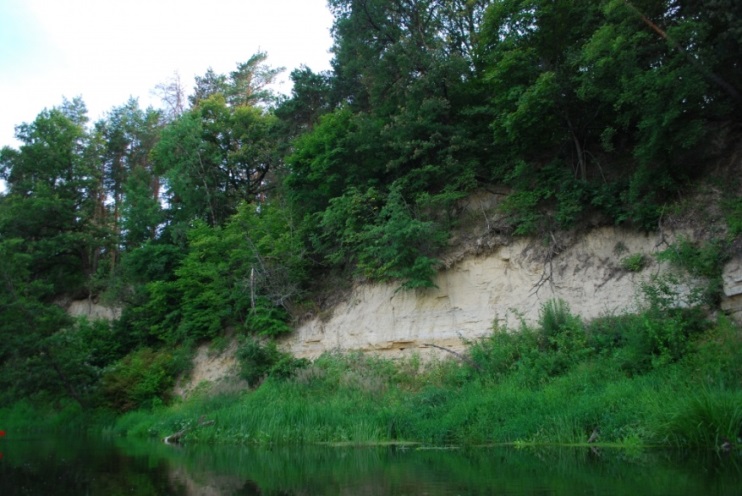 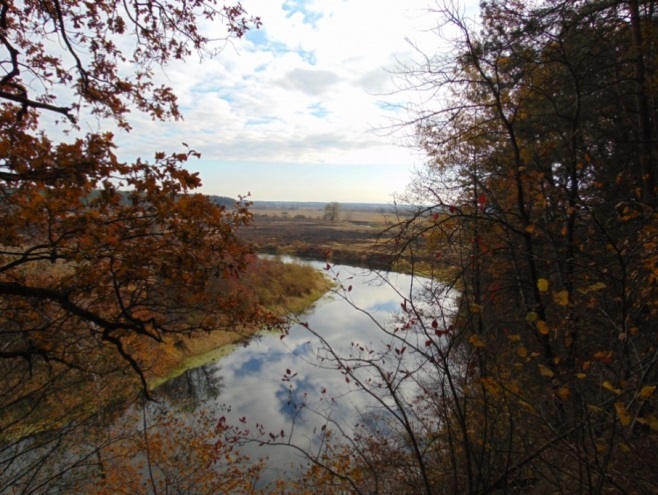 Фото. 1.3.15.1-2. Горинські крутосхили2. Водосховище на річці ПутилівкаМальовниче водосховище на річці Путилівка створене в кінці 1980-х рр. з рекреаційною метою. Водойма довжиною понад 3 км і шириною 300-500 м розташована на межі Волинської та Рівненської областей. На узбережжі розташовані три санаторії: «Пролісок», «Червона Калина», «Сосновий бір». Навколо водосховища – хвойний та широколистяний ліс, заболочені заплави, перезволожені луки. Західна частина водойми – одне з найкращих місць для спостереження за птахами. Тут можна спостерігали водоплавних та навколоводних птахів.Лівий берег водосховища, територія якого входить до складу Парку, має піднятий рельєф. Вздовж цього високого берегу прокладена екологічна стежка «Над річкою Путилівкою» та планується організація нової екостежки «Вікно у світ птахів».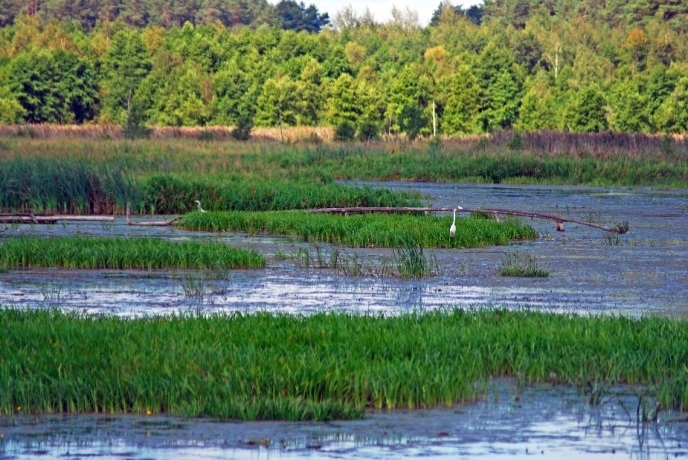 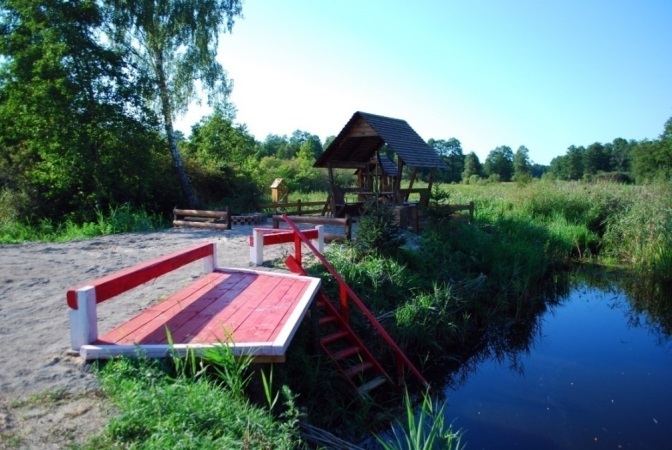 Фото. 1.3.15. 3. Затоплена заплава         Рис. 1.3.15.4. Рекреаційний пункт біля с. Мочулки.                                               «На Кормині».3. Ландшафтний заказник загальнодержавного значення «Кормин»Заказник знаходиться в Берестянському лісництві і має площу 549 га. Він розташований в долині р. Кормин і простягається з півдня на північ смугою завдовжки 13 км, з мальовничими лісовими масивами дубово-березових та вільхових насаджень (нерідко зустрічаються вікові дуби та вільхи), заплавними болотами і луками. Лісову рослинність представлено як вільшняками – кропивними та осоковими з низкою гідрофільних видів, так і менш обводненими лісами. Це переважно березово-дубово-вільхові ліси, місцями з домішкою ясена. На більш підвищених ділянках знаходяться ділянки грабово-дубового лісу. Весняні синузії в лісах утворюють анемона жовтецева, менше анемона дібровна, місцями співдомінують рясти ущільнений та порожнистий, пшінка весняна. В заказнику через річку побудовано 3 автомобільних мости, у деяких місцях є залишки старих дерев'яних мостових опор.Річка Кормин є головною артерією у центральній та північно-східній частині Парку. Вона бере початок в болотах на захід від с. Городище, в центрі Ківерцівщини і впадає в р. Стир біля с. Мала Осниця Маневицького району. Довжина 53 км.4. Ботанічна пам’ятка природи місцевого значення «Городищенські дуби»В селі Городище на Ківерцівщині зростають три дуби-велетні. Могутні дерева ростуть на залишках старослов’янського валу (пам’ятки археології 11 століття), який захищав старовинне городище. Дуби віком близько 500-800 років, діаметрами 1,7 м і 1,6 м, 2,1 м, висотою 30- та обхватом стовбурів відповідно 6,4 м  5,4 м і 7,0 м. 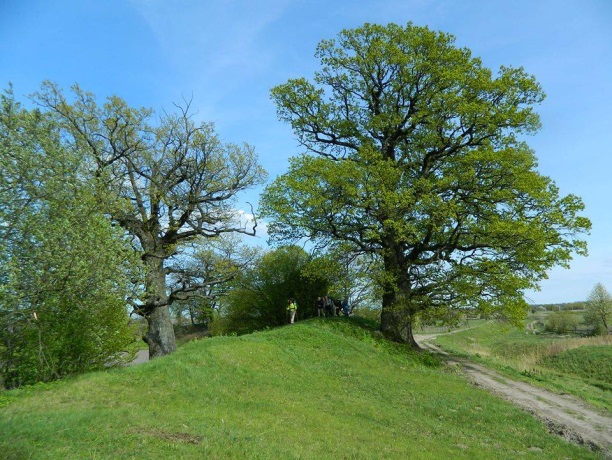                      Рис. 1.3.15.5. Вікові Городищенські дуби.Заповідне урочище «Папики»Урочище Папики знаходиться на північній околиці села Дерно, поряд з залізничною колією та автомобільною трасою Луцьк-Рівне. Його площа 606 га, статус заповідного урочища надано для збереження цінного лісового масиву з дубово-сосновими насадженнями. Переважають дубові насадження I-II бонітету віком до 130 років. Урочище надзвичайно мальовниче, а завдяки вдалому транспортному сполученню ця місцевість може стати цікавою туристичною дестинацією за умови створення екологічної стежки. В урочищі Папики є низка цікавих історико-культурних об’єктів, адже саме тут проходила лінія фронту в Першу світову війну в 1915-1916 рр., про що нагадують числені залишки фортифікацій австро-угорської армії – залишки окопів та бліндажів. Також цікавими об'єктами є віковий дуб із п'ятьма стовбурами та величезна сосна в північній частині урочища. У лісовому масиві протікає річка – притока р. Сичівки, заплава якої сформована трав’янистими і болотистими луками. Папики є однією з території, яка у перспективі може увійти до складу Парку. 6. Урочище Лопатень та Музей Волинського лісуРаніше Лопатень був відомий як музей партизанської слави, проте наразі це місце у процесі переформатування і тут уже створений музей Волинського лісу та створюється експозиція музею Опору. Відвідувачі й туристи можуть довідатись про місцевий ліс, його флору й фауну, заповідні місця. Для них облаштовано екологічну стежку та спеціально обладнано куточок для відпочинку. Для школярів створений навчальний клас під відкритим небом із еколого-освітніми стендами. Однак урочище Лопатень має також значну природну та естетичну цінність – тут знаходяться цінні лісові масиви дубових деревостанів віком до 160 років, з домішком березових, вільхових і ялинових насаджень, а на території Лопатенського лісництва ростуть дві вікові ялини (окружність стовбурів 318 та 330 см), неподалік розташовані мальовничі ставки та заболочені ділянки на річці Стрипа, які є чудовими місцями для спостереження за птахами.7. Урочище БогуславкаУрочище з високою естетичною привабливістю. Тут розташовані великі ставки, вікові діброви та сосновий бір, мальовничі галявини серед узлісся. Урочище має також цікаву історико-культурну складову, адже тут знаходилось однойменне поселення та склозавод-гута князів Радзивіллів та їх мисливський будиночок, була станція вузькоколійної залізниці та інше. Все це було зруйновано під час Першої світової війни в 1915 – 1916 рр., коли по цій місцевості проходила лінія фронту, яка розділяла Цуманську пущу навпіл. Варто зазначити, що Богуславські ставки – одне з найкращих місць для спостереження за птахами на території Цуманської пущі, хоча й не належить до території Парку.8. Заповідне урочище «Божетарня і Культура»Урочище Божетарня, яке складається з цінних лісових високобонітетних насаджень сосни, дуба, ялини, липи віком 60-100 років, що розкинулись на горбах та ярах Волинської височини. У лісі численні окопи та траншеї часів Першої світової війни. З боку мт Олика перед в’їздом до урочища знаходяться залишки каштанової алеї, висадженої за часів князів Радзивіллів.Урочище Культура – це цінні лісові насадження сосни, дуба, липи, є декілька ярів, ростуть вікові ялини, насаджені за часів князів Радзивіллів. 9. Чортове болотоОдним з найбільш цікавих місць Цуманської пущі є заказник місцевого значення «Чортове болото». Ця важкодоступна місцина є маловивченою і приховує чимало таємниць. Окрім того, сама назва «Чортове болото» виникла неспроста, тутешні мешканці відносяться до цього болота з пересторогою, оповідаючи різні містичні історії. Знаходиться болото неподалік сіл Берестяни та Знамирівка на Ківерцівщині. Раніше болото було значно більшого розміру, простягаючись далі на південь від сучасних розмірів. Через Чортове болото і поряд з ним проходить меліоративна система. Навпіл болото розділяє Радзивилівський канал із добудованими пізніше канальцями. Достеменно невідомо, коли його проклали, але на картах початку ХХ ст. канал ще не позначений. Тому можна припустити, що прокопали його за часів Польщі в 20-30-х роках ХХ ст. Князі Радзивілли були власниками значної території Цуманської пущі, зокрема мисливських угідь. На полювання в пущу приїжджали вельможі з Європи. Неподалік Чортового болота знаходиться урочище Звіринець. За свідченнями старожилів, у цьому урочищі був вольєр, в якому розводили та утримували тварин для мисливства. За декілька кілометрів звідсіля уздовж узбережжя річки Кормин проходила лінія фронту у Першу світову, у 1915-16 рр. Навколо болота ховались серед густого лісу криївки українських повстанців в 40-50х роках ХХ ст. Тому ця територія цікава не лише біологам, а й історикам. Раніше на болоті та на узбережжі були сінокоси, але за останні десятиріччя косіння припинили, що спричинило заростання значної території чагарниками. Це, в свою чергу, перетворює болото на дуже важкодоступну місцину для відвідування людьми. Хоча у цьому є своєрідна перевага, адже зменшення антропогенного навантаження сприяє збереженню цього унікального природного комплексу. Загальнозоологічний заказник місцевого значення «Чортове болото» був утворений рішенням Волинського облвиконкому у 1991 році. У 2004 році територія заказника «Чортове болото» увійшла до складу заповідного урочища місцевого значення «Цуманська пуща», яке тепер входить до складу Парку. Чортове болото – лісо-болотяний масив. Площа – понад 668 га, а ще більша ділянка Чортового болота знаходиться на суміжній з Рівненською областю території. Ймовірно, що це болото утворилось під час стікання льодовикових вод. Центральна частина території має вирівняну поверхню, дещо понижену до центру. Її краї, що є терасами пониження, піднято в різній мірі: менше – в Холоневичівському лісництві, більш стрімкі – у Берестянському, де болото оточено залісненими горбами. За своїм рослинним покривом болото є низинним (евтрофним). В цілому, у флорі Чортового болота зареєстровано близько 300 видів. Іншими цікавими територіями в Парку є озера в с. Озеро та Озерце, береги річки Путилівка та джерело в с. Грем’яче, лісопаркова зона навколо м. Ківерці з великою кількістю об’єктів ПЗФ, які увійшли до складу Парку, та інших об’єктів ПЗФ, що ще не увійшли до його складу.Кліматичні та бальнеологічні ресурсиПарк розміщений у межах Степанського курортного району. Степанський курортний район характеризується наявністю значних площ хвойних, березових та дубових насаджень. Курортними факторами Степанського району є сприятливі кліматичні умови, лікувально-торф’яні грязі та мінеральні води.В межах цього курортного району виділяється курортна місцевість «Журавичі», що характеризується наявністю мінеральних родонових вод і лікувальних торф’яних грязей.Південна частина Степанського курортного району, включаючи Парк, віднесена до територій, сприятливих для рекреаційної діяльності.Кліматичні ресурси. Кліматичні умови детально описані в підрозділі 2.2. Клімат. Важливе значення в оцінці рекреаційної цінності клімату має режим ультрафіолетової радіації (УФР), який справляє бактерицидну, вітаміноутворюючу дію на організм людини. Так, біодозу УФР (1/4 лікувальної дози) в липні опівдні при ясному небі можна отримати за 18 хвилин. Кількість годин сонячного сяйва залежить від тривалості дня. Режим сонячного сяйва в Парку сприяє довготривалим прогулянкам і походам. Радіаційний баланс цієї території за рік близько 1718 мДж/м².Для рекреації має значення оцінка міждобової зміни основних метеорологічних величин. Зміна температури повітря (більше 4°С) та атмосферного тиску (більше 8 гПа) від доби до доби значно впливає на стан людини. В середньому на території спостерігається 30-45 днів з різкими коливаннями температури і приблизно стільки ж днів - із значним коливанням атмосферного тиску.Сприятливі для рекреації комфортні, прохолодні субкомфортні і жаркі субкомфортні погоди. Найчастіше комфортна погода спостерігається в літні місяці (5-8 днів на декаду). Жарка погода буває дуже рідко. В липні-серпні умови на території Парку сприятливі для проведення широкого комплексу кліматолікування. В цей період приймання кліматичних процедур не обмежується, повітряні ванни можна приймати протягом усього літа.Температура води у водоймах парку стає придатною для відкриття купального сезону з другої декади червня, який триває в середньому 80 днів (до другої декади вересня). Температура води максимальна в першій-другій декаді серпня і становить близько 20°С.Погода на початку весни і пізньої осені не сприятлива для рекреаційної діяльності і не забезпечує можливості тривалого відпочинку на повітрі. Сприятливий період для організації всіх видів відпочинку в теплу пору року триває 150-155 днів. Кількість днів зі стійким сніговим покривом 70 днів. Кількість днів з ожеледицями і заметілями становить 15-20. Середня висота снігового покриву коливається від 10 до 15 см. Сприятливий період для організації зимових видів туризму і відпочинку в холодний період триває в середньому 50 днів.Бальнеологічні ресурси. Основою бальнеологічного лікування на Ківерцівщині є санаторій матері та дитини «Пролісок», який розташований у зоні стаціонарної рекреації Парку. Санаторій «Пролісок» використовує мінеральні води родовища з концентрацією солей калію і натрію до 35 г/л. Хлоридно-натрієво-бромну воду застовують для внутрішнього та зовнішнього вживання.Мінеральна вода санаторію відноситься до однієї з п'яти основних груп мінеральних вод, дія яких визначається подібним іонним складом і мінералізацією. За основними іонами вода отримала свою назву хлоридно- натрієва, середньої мінералізації (до 10 гр. солей на 1л. води).Хлоридні води застосовуються практично при всіх захворюваннях шлунково-кишкового тракту, але при окремих захворюваннях методики прийому води суттєво відрізняється. Адже в мінеральній воді знаходяться комплекси іонів (аніони і катіони), котрі постійно утворюють складні з'єднання. Ці води поліпшують обмінні процеси, мають протизапальну, імуннокорегуючу дію, впливають на регенерацію, вихід спеціальних гормонів (особливо гастрину).Мінеральна вода санаторію «Пролісок» показана насамперед хворим з виразковою хворобою шлунка і дванадцятиперсної кишки з нормальною і пониженою кислотністю в стадії ремісії, і не протипоказана при підвищеній кислотності, але в стадії тривалої ремісії, за відсутності ускладнень в анамнезі.Для хворих з виразковою хворобою, з підвищеною кислотністю розроблені методики прийому мінеральної води, в яких враховується темп прийому мінеральної води, температура, час прийому мінеральної води по відношенню до їжі, кількість води, її мінералізація.Водолікувальний комплекс санаторію містить: басейн; термальний басейн з мінеральною водою; підводну витяжку; душі Шарко, ВІШІ, циркулярний; висхідний душ «Аквапедіс».На Ківерцівщині наявні 16 природних водних джерел.Журавичівське джерело мінеральних вод розташоване в селі Журавичі. Води гідро-карбонатно-кальцієві родонові з мінералізацією 2,5 г/л, дебіт 240,0 м3/добу. Цінність Журавичівського джерела надзвичайна, лікувальні властивості забезпечують оздоровлювальний ефект на 98%. Запаси Журавичівського родовища лікувальних грязей становлять 217 тис. м3. У 1928-1939, 1987-1999 роках тут діяв бальнеологічний санаторій «Журавка». Радонова вода – аналог води, яка є у бальнеологічному курорті Хмільнику, що на Вінничині, лікує ревматизм, поліартрит, ревматоїдні артрити, остеохондроз, захворювання. На території закладу є декілька свердловин, вода із деяких з них може використовуватися як мінеральна для внутрішнього вживання, при гастроентерологічній патології, під час зниження кислотності, гіпоацидних гастритах, порушенні перистальтики кишечнику тощо. Також вода використовується при деяких захворюваннях шкіри, наприклад, псоріазі та нейродерміті. Маючи хороші антисептичні властивості, вона має ефект при певних захворюваннях горла - ангіні, фарингіті тощо.Лікувальні можливості води можна поєднати з цілющими властивостями торф’яної грязі. Вона застосовується під час захворювань опорно-рухового апарату: грязь нагрівають до температури приблизно 40 градусів, вона має велику теплоємність та прикладається до хворої ділянки за призначенням лікаря – або локально, або ж робиться обгортання. В показаннях – захворювання хребта, ревматизм, поліартрит і тому подібне. Гідрологічна пам’ятка природи «Цуманські джерела» (1991 р.) складаєтья з каскаду джерел на площі 0,1 га, розташована на території землеволодіння Дубищенської сільської ради біля с. Ромашківка.«Гор’янівські джерела» - гідрологічна пам’ятка природи (1991 р.), розташована біля с. Гор'янівка. Площа 0,5 га.Джерело в селі Грем’яче - природне джерело на узбережжі річки Путилівка. Джерело хлоридно-натрієво-бромної мінеральної води. Своїми фізичними та хімічними характеристиками ця вода не поступається відомим на Волині Оконським джерелам, оскільки розташоване з ними в одному водоносному горизонті. Показаннями для лікування водою із цього джерела є хвороби опорно-рухового апарату, ендокринної та нервової систем, захворювання органів травлення та органів дихання. Гідрологічні характеристики джерела: дебіт – 1 л/с, прозорість – 25 см, температура 15 °С.Криничка Юрія Переможця. У лісі за сім кілометрів від села Сильне на Ківерцівщині по дорозі до ур. Богуславка розташований колодязь із джерельною водою. У 2011 році освятили каплицю, яку спорудили над колодязем. Джерело «Святе» вважається цілющим. Розташоване у селі Тростянець, на обійсті 360-річної Троїцької церкви.Джерело «Святий Дух» у підніжжя старого кургану в с. Жидичин, неподалік Свято-Миколаївського чоловічого монастиря. На Ківерцівщині є ще деякі джерела, які потребують додаткового комплексного дослідження: «Свята криниця» в с. Покащів; Личансько-Пітушкове; в с. Прилуцьке; в с. Чемерин; в с. Озеро; в с. Дубище; в с. Липне; в с.Микове, в с. Журавичі на р. Рудка; с. Жидичин біля об’їзної траси і ін.Розвиток мережі туристичних маршрутів та екостежок	Рекреаційні ресурси на території Парку створюють позитивне підґрунтя для розвитку усіх видів рекреаційної діяльності, що не суперечать завданням збереження природних комплексів і об’єктів. Відповідно до вимог чинного законодавства (Законів України «Про природно-заповідний фонд України», «Про туризм», «Положення про рекреаційну діяльність у межах територій та об'єктів природно-заповідного фонду України», затвердженого наказом Міністерства охорони навколишнього природного середовища від 22.06.2009 № 330) на території Парку розвиваються такі види рекреаційної діяльності: загальнооздоровчий відпочинок, культурно-пізнавальний відпочинок, короткостроковий відпочинок. Екскурсійна діяльність на території Парку здійснюється шляхом проведення екскурсій (прогулянок) маркованими екологічними стежками (далі – «екостежка»).Туристична діяльність з додержанням вимог природоохоронного законодавства проводиться за такими основними напрямами: науково-пізнавальний пішохідний туризм, орнітологічний туризм (спостереження за птахами), велосипедний туризм, водний туризм. На сьогодні в Парку для рекреаційної діяльності насамперед використовується інфраструктура лісгоспів (рекреаційні пункти, альтанки). На час розробки Проєкту створено 11 туристичних маршрутів:- веломаршрут «Цуманськими дібровами-1» (протяжність - 60 км);- веломаршрут «Цуманськими дібровами-2» ( 51 км);- веломаршрут «Стежками Полісся-1» (45 км);- веломаршрут «Стежками Полісся-2», протяжність (55 км);-веломаршрут «Олика – володіння князів Радзивіллів» (24 км);- автомаршрут «Довкола Цуманської пущі» (близько 200 км);- водний маршрут для байдарок «По річці Путилівка» (17 км);- одноденний веломаршрут «Старі шляхи Ківерцівщини» (45 км);- одноденний пішохідний маршрут «До Городищенських дубів» (20 км); - екостежка «З Богуславки до Лопатня» (11 км); - пішохідно-велосипедний маршрут «Берегами двох річок» (8,5 км).Туристичні маршрути пролягають через територію Парку і прилеглі території з цікавими природними та історико-культурними об’єктами. Маршрути пролягають господарською зоною, зонами стаціонарної та регульованої рекреації. Частини маршрутів, які пролягають через заповідну зону, проходять по дорогах з твердим покриттям загального користування і по внутрішньогосподарських лісових дорогах, які віднесені до зони регульованої рекреації.Також розроблено проєкт екологічної стежки «Вікно у світ птахів».Для ефективного використання природних комплексів Парку у рекреаційних, наукових, еколого-освітніх цілях доцільно дооблаштувати вже існуючі стежки та маршрути та додатково створити низку екологічних (еколого-освітніх) стежок та рекреаційних маршрутів. Існуючі рекреаційні маршрути охоплюють найбільш цікаві ділянки Парку і організовані таким чином, щоб висвітлити найцінніші і найцікавіші об‘єкти Парку, і при цьому не завдати шкоди ландшафтному та біологічному його різноманіттю. Одним із важливих та пріоритетних завдань Парку є розвиток мережі екостежок та туристичних маршрутів, які ознайомлюватимуть відвідувачів з рослинним і тваринним світом, історико-культурною спадщиною, народним побутом населення, вивчати дану територію, визначати свою роль у природі. Виходячи з цих передумов, в Парку пропонується прокласти 9 піших маршрутів, 1 водний маршрут, 1 веломаршрут. Описи та схеми туристичних маршрутів наведені нижче.Екостежка «Вікно в світ птахів»Стежка розрахована як для дорослих відвідувачів, так і для дітей шкільного віку. За способом проходження екостежка є пішохідною протяжністю 750 м; за тривалістю – одноденна; за формою (типом траси) – лінійна; за сезонністю – багатосезонна (квітень – листопад) та розташована в межах виділу 10, 45 кварталу Горинського лісництва. Екостежка прокладена вздовж річки Путилівка в лісовому масиві між автошляхами Т1817 (Клевань-Деражне-Бережниця), Т0313 (Цумань-Грем’яче-Яківці) та заплавою р. Путилівка, охоплює різноманітні природні біотопи: хвойний та широколистяний ліс, річку та її заболочену заплаву, перезволожені луки з угрупованнями навколоводної та вологолюбної рослинності.Для відвідувачів екостежки планується облаштувати мінімум 10 інформаційних стендів, 3 точки для спостережень (орнітологічну вишку, скрадок та дерев’яний пірс), з яких можна буде зручно спостерігати за міграціями та життям водно-болотяних (качок, гусей, мартинів, лелек, лебедів, чапель), денних хижих (лунь очеретяний, канюк звичайний, яструб великий/малий) та інших птахів.За прокладеним маршрутом екологічної стежки заплановано 10 місць для зупинок. Середня тривалість відвідування – від 1 год. 30 хв до 3 год. 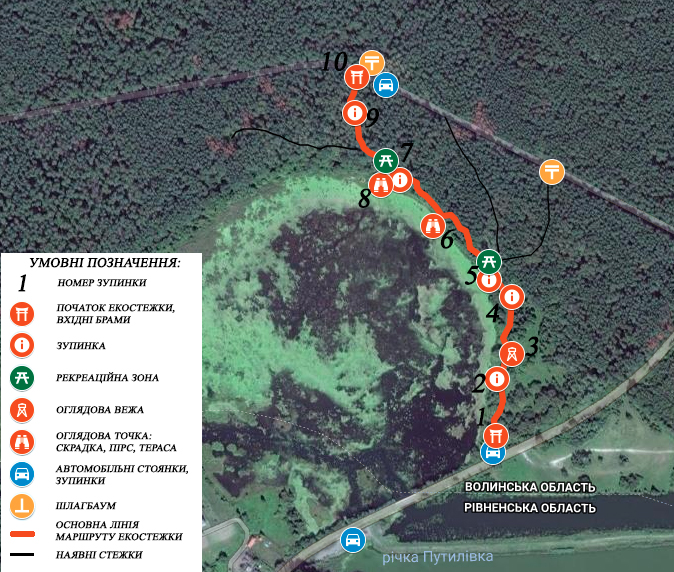 Рис. 1.3.15.6. Схема маршруту екостежки «Вікно у світ птахів».Початкова точка. Маршрут екологічної стежки починається на правому березі річки Путилівка за 130 м від автомобільного мосту (автошлях Т1817 Клевань-Деражне-Бережниця). Планується, що стежка проходитиме вздовж заболоченої заплави р. Путилівка.Початок маршруту – відкрита ділянка правого берегу, де планується встановити вхідну браму та 2 інформаційних стенди.Зупинка № 1. – На лузі. Два стенди розташовані поряд із вхідною брамою. Стенд №1 «Екостежка «Вікно в світ птахів», на якому буде вказана мета екостежки, її схема та правила поведінки для відвідувачів. Стенд №2 «Про річку Путилівку» з інформацією про річку, її особливості. Орієнтовний час зупинки – 5-10 хв. Зупинка № 2. – Стенд № 3 «Рогіз, осока чи очерет?» з цікавою інформацією про окремі водно-болотяні рослини, кущі та чагарники як середовище проживання птахів. Відстань від зупинки № 1 та від вхідної брами – 70 м. Азимут руху - 2°. Орієнтовний час зупинки – 5-7 хв.Зупинка № 3. – Дерев’яна оглядова вежа. Відстань від зупинки № 2 – 
30-40 м. Азимут – 40°. Орієнтовний час зупинки – 15-20 хв. Тут пропонується спорудити оглядову вежу для спостереження за птахами та встановлення стенду № 4 «Полівидова колонія птахів «Мочулки». Саме тут навпроти села Мочулки знаходиться велика полівидова колонія навколо-водних птахів у межах заболоченої заплави річки Путилівка. Ця територія сформувалася внаслідок штучного підняття рівня води шляхом побудови дамби та водосховища на 
р. Путилівка у 1985 році з рекреаційною метою. В умовах Парку вона має велике значення для збереження та дослідження орнітофауни. Акваторія заплави характеризується глибинами в межах 0,5 – 2,5 м і має площу близько 2,5 кв. км. Периферія заплави характеризується невеликими глибинами (до 0,5 м), що щільно заросла навколоводною вологолюбивою рослинністю, а також затопленими залишками кущів, висотою нерідко до 1 м. Центральна частина колонії має більші глибини (1 – 1,5, подекуди до 3 м) і вкрита зануреною водною рослинністю.Збудована на природному підвищенні правого берега оглядова вежа має стати зручним місцем для спостереження за птахами використовуючи біноклі та фототехніку, наочну демонстрацію життя колонії. Фахівці стверджують, що найкращим часом для спостереження за міграцією та гніздуванням птахів є період з середини квітня до початку червня.Зупинка № 4. – Віковий дуб. Відстань від зупинки 3 – 90 – 100 м. Азимут 345°. Орієнтовний час зупинки – 5 – 10 хв. Стенд № 5 Віковий дуб з інформацією про дуби як один із символів Парку. Саме дубові насадження займають значну частину території Цуманської пущі. Ліси в цій місцевості формувалися на більш багатих, ніж на півночі Полісся, ґрунтах. Лишилось чимало дубів віком понад 100-150 років. На стенді також коротко про те, що окремі види птахів розносять жолуді і таким чином сприяють поширенню дубових лісів.Зупинка № 5. – Зона регульованої рекреації 1 – «Галявина». Відстань від зупинки № 4 – 50 м. Азимут - 325°. Велика галявина розташована на надзаплавній терасі правого берегу річки. Зручне місця для навчання та відпочинку групи. Наявний автомобільний під’їзд. Тут запланована побудова двох альтанок – великої та малої, столиків, туалету, облаштування місця для багаття, «зеленого» класу та тераси для спостереження за птахами. Біля тераси місце розташування ще одного навчального стенду № 6 «Трофічний ланцюг» або «Що в кого на обід?!»(зображення птахів та чим вони харчуються). Орієнтовний час зупинки – 30 – 80 хв. Зупинка № 6. – Дерев’яний пірс зі скрадком. Відстань від зупинки № 5 – 100 м. Азимут руху - 310°. Орієнтовний час зупинки – 10 – 15 хв. Із внутрішнього боку скрадка (замаскованого спостережного пункту) планується розміщення стенду № 7 «Навколоводні птахи» - наочного визначника птахів із основними навколоводними видами, характерними для цієї території.Зупинка № 7. – Зона регульованої рекреації 2 – «Дубова тераса». Відстань від зупинки № 6 – 110 м. Азимут руху – 310°. Орієнтовний час зупинки – 20 – 30 хв. Невелика галявина на природньому підвищенні – надзаплавній терасі. Тут між старими дубами, соснами та березами слід облаштувати місця для відпочинку – кілька столиків з лавками. Планується побудова сходинок для спуску до дерев’яного помосту на воді, встановлення подвійного стенду № 8-9 «Значення водно-болотних угідь» з короткою інформацією про ці угіддя в Україні та світі та «Користь та шкода штучних водойм» з короткими тезами-прикладами про ГЕС, водосховища, ставки, канали, меліорацію.Зупинка № 8. – Дерев’яний поміст. Відстань від зупинки №7 – 20 м. Азимут руху - 190°. Орієнтовний час зупинки – 10 хв. Поряд має бути розташований стенд № 10 «Сліди птахів» або ж експозиція у вигляді натурного об’єкта з відбитками слідів птахів, підписами їх назв та фотофіксацією.Зупинка № 9. – Стенд № 11 «Пернаті друзі». Відстань від зупинки № 8 - 130 м. Азимут руху - 340°. Орієнтовний час зупинки – 5 хв. Інформація та фото найпоширеніших малих птахів Цуманської пущі. Зупинка № 10. – Стенд № 12 «Про Ківерцівський національний природний парк ««Цуманська пуща»». Відстань від зупинки № 9 – 50 м. Азимут руху - 15°. Орієнтовний час зупинки – 5 – 7 хв. На фініші екостежки будуть розташовані два крайніх стенди: № 12, в якому подана загальна інформація про Парк разом з картою його території, та продубльований стенд № 1 «Екостежка «Вікно в світ птахів» зі схемою маршруту. У такому варіанті екостежка може використовуватись і в реверсному напрямку.Кінцева точка – пішохідна брама-вихід та шлагбаум біля автошляху Т0313 (Цумань-Грем’яче-Яківці). Поряд із місцем завершення екостежки розташована невелика автомобільна стоянка. Вздовж маршруту є два місця для відпочинку – рекреаційні зони «Галявина» та «Дубова тераса».Попередньо планується виготовлення та встановлення таких інформаційних стендів:Стенд № 1. «Екостежка «Вікно в світ птахів»»;Стенд № 2. «Про річку Путилівку»; Стенд № 3. «Рогіз, осока чи очерет?»; Стенд № 4. «Полівидова колонія птахів «Мочулки»»;Стенд № 5. «Віковий дуб»;Стенд № 6. «Трофічний ланцюг» або «Що в кого на обід?!»;Стенд № 7. «Навколоводні птахи»;Стенд № 8-9. «Значення водно-болотяних угідь», «Користь та шкода штучних водойм»;Стенд № 10. «Про Ківерцівський національний природний парк ««Цуманська пуща»Опис веломаршрутів «Цуманськими дібровами» та «Стежками Полісся»Маршрути проляжуть цікавими місцями природи поблизу історико-культурних пам’яток. Це – заплава річки Путилівка, урочище Богуславка з історичними пам`ятками, археологічні пам’ятки в околицях с. Берестяни, залишки лінії фронту Першої світової війни 1915-16 рр., історична спадщина 
смт Деражне тощо. Веломаршрут «Цуманськими дібровами – 1»Маршрут: залізнична станція «Ветеранів» (Рівненська область) - с. Руда Красна – Путилівське водосховище – смт Деражне – с. Скреготівка – ур. Рудка – ур. Брак – рекреаційний пункт біля с. Берестяни – с. Берестяни – рекреаційний пункт в ур. Богуславка – смт Цумань – с. Кадище – залізнична станція «Цумань». Загальна протяжність маршруту біля 60 км.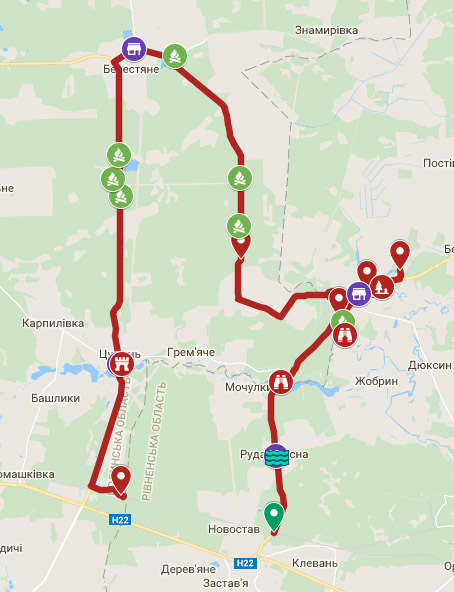 Рис. 1.3.15.7. Схема веломаршруту «Цуманськими дібровами – 1».Веломаршрут «Цуманськими дібровами-2»Маршрут: залізнична станція «Ветеранів» (Рівненська область) – с. Руда Красна – Путилівське водосховище – смт Деражне – с. Скреготівка – ур. Рудка – поворот на гравійку «БАМ» – траса (Берестяни-Цумань) – смт Цумань – с.Кадище – залізнична станція «Цумань». Загальна протяжність – 51 км.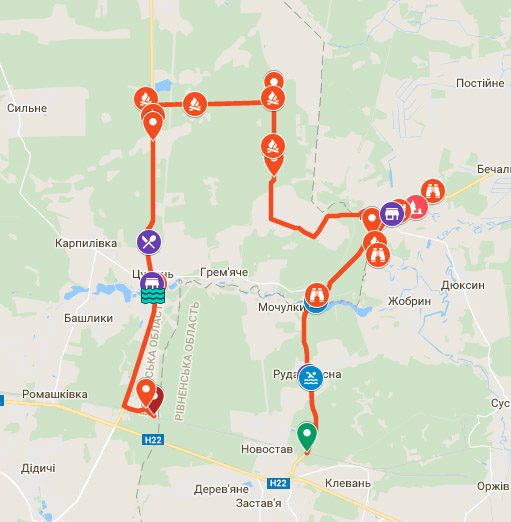 Рис. 1.3.15.8. Схема веломаршруту «Цуманськими дібровами – 2».Веломаршрут: «Стежками Полісся - 1»Маршрут: залізнична станція «Новостав» – міст через р. Стубла – с. Олишва – с. Мочулки – кладка через р. Путилівка – с. Грем’яче – с. Скреготівка – ур. Рудка с. Скреготівка – ур. Рудка - поворот на дорогу з гравійним покриттям «БАМ» – траса Берестяни-Цумань –  смт Цумань – с. Кадище – залізнична станція «Цумань» Загальна протяжність маршруту біля 45 км.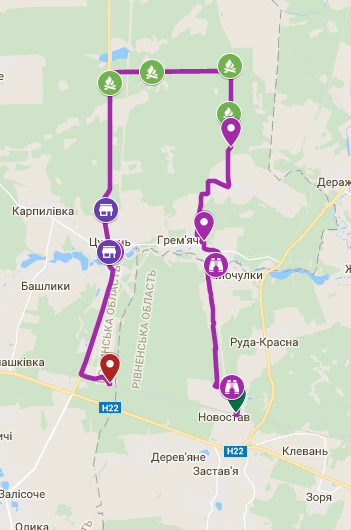 Рис. 1.3.15.9. Схема веломаршруту «Стежками Полісся - 1».Веломаршрут «Стежками Полісся -2» Маршрут: залізнична станція «Новостав» – міст через р. Стубла – с. Олишва – с. Мочулки – кладка через р. Путилівка – с. Грем’яче – с. Скреготівка – ур. Рудка – ур. Брак – рекреаційний пункт біля с. Берестяни – с. Берестяни – рекреаційний пункт в ур. Богуславка – смт Цумань – с. Кадище – залізнична станція «Цумань». Загальна протяжність маршруту біля 55 км.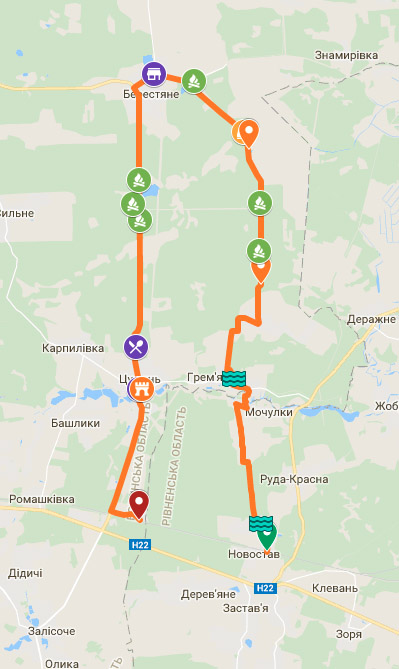 Рис. 1.3.15.10. Схема веломаршруту «Стежками Полісся -2». Веломаршрут «Олика – володіння князів Радзивіллів»Маршрут: залізнична станція «Олика» – городище в с. Одеради – смт Олика – с. Залісоче – с. Гор`янівка – зал. платформа «Ромашківка». Протяжність 26 км.Маршрут пролягатиме на Ківерцівщині. На маршруті можна буде побачити історико-культурні та природні об’єкти, пов’язані з історією князів Радзивіллів, які володіли довколишніми землями починаючи з поч. XVI ст. і до 1939 року. Маршрут в основному буде прокладений прилеглими до Парку територіями. Рельєф переважно рівнинний, проте частина маршруту проходитиме відрогами Волинської височини. Базовий маршрут розрахований на один день. Може бути декілька гілок продовження маршруту. Покриття – переважно асфальт різної якості, ґрунтові дороги та бруківка «трилінка».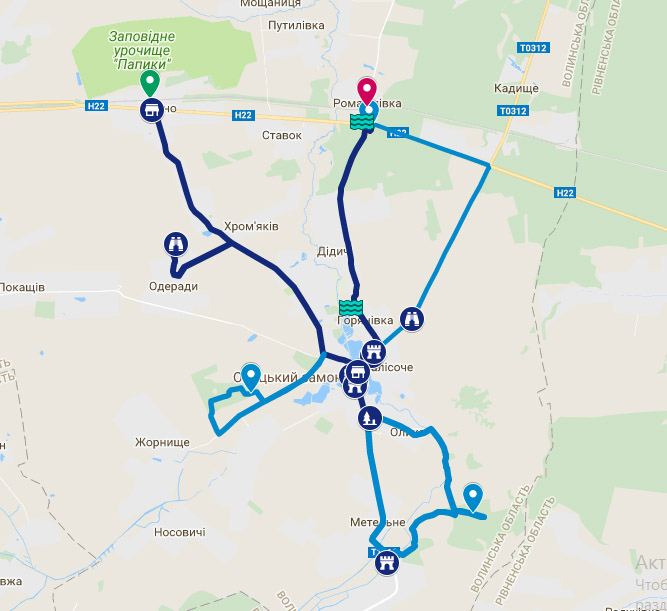 Рис. 1.3.15.11. Схема веломаршруту «Олика – володіння князів Радзивиллів».Автомаршрут «Довкола Цуманської пущі»Маршрут: м. Луцьк – с. Піддубці – смт Олика (замок Радзивіллів, костел-колегіум Святої Трійці, Петропавлівський костел, церква Стрітення Господнього, Луцька брама) – с. Пересопниця (культурно-археологічний комплекс Пересопницького Євангелія) – смт Клевань (замок князів Чорторийських, міст-віадук, Благовіщенський костел, Тунель кохання) – водосховище на річці Путилівка, санаторій «Пролісок» – джерело в с. Грем`яче – смт Цумань – урочище Богуславка – с. Берестяни – музей лісу в ур. Лопатень – джерело в с. Журавичі – с. Омельне – с. Тростянець – с. Озеро – озеро в с. Озерце – с. Жидичин – м. Луцьк. Протяжність маршруту – близько 230 км. Маршрут пролягатиме Ківерцівщиною у Волинській області та частково Рівненською областю. Є можливість побачити як історико-культурні пам`ятки, так і мальовничі місця природи. Значною частиною маршрут проляже через Парк та прилеглі території. Маршрут розрахований на один-два дні.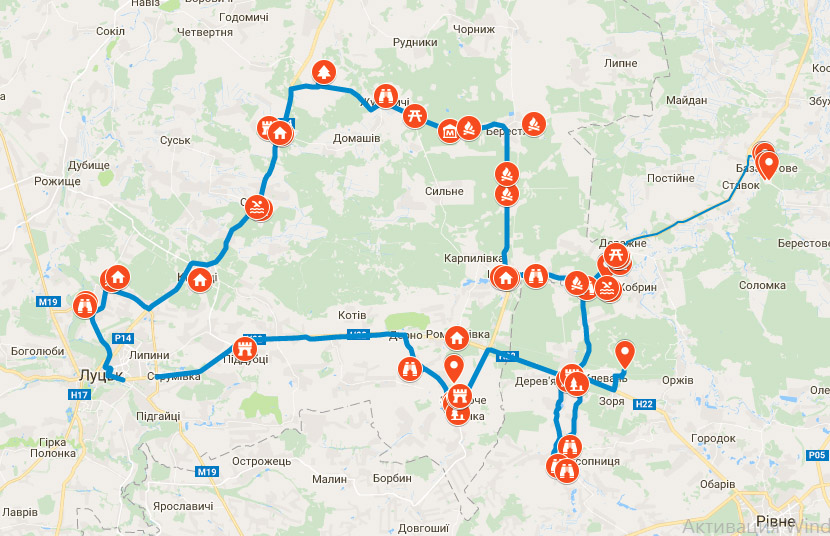 Рис. 1.3.15.12. Схема автомаршруту «Довкола Цуманської пущі».Водний маршрут «По річці Путилівка»Маршрут: смт Цумань – с. Грем`яче – с. Мочулки – водосховище біля санаторію «Пролісок». Протяжність маршруту – 17 км. Маршрут буде прокладений руслом річки Путилівка. Річка Путилівка частково протікає територією Парку і впадає в річку Горинь неподалік с. Жобрин. В межах Волинської області р. Путилівка протікає через смт Олика, Цумань, села: Башлики, Дубище, Грем’яче і Яківці, має кілька приток, найбільша з них Осниця. Долина річки трапецієподібна, завширшки до 4 км. Заплава завширшки 130-500 м, заболочена. Річище звивисте, завширшки від 2-3 м (у верхів'ї) до 8-20 м (у пониззі). На значній протяжності річище випрямлене і поглиблене. Узбережжя частково заболочене та заросле вільхою і чагарниками. Подекуди трапляється бересклет та калина. Зустрічаються рідкісні рослини, зокрема береза низька та ін.На маршруті є низка перешкод у вигляді завалів з дерев, кладок. В с. Грем’яче на узбережжі є природне водне джерело. У пониззі на річці Путилівка побудована дамба з мальовничим водосховищем, сосновим лісом на піщаних берегах. Водосховище довжиною понад 3 км, шириною 300-500 м. На узбережжі три санаторії: «Пролісок», «Червона Калина» і «Сосновий бір». Це друге за розміром водосховище у Волинській області після Хрінниківського.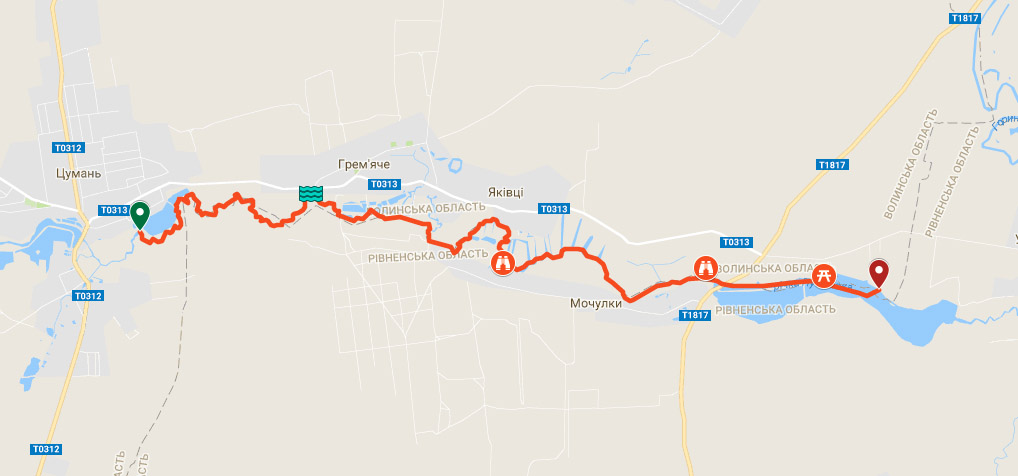 Рис. 1.3.15.13. Схема водного маршруту «По річці Путилівка».Одноденний веломаршрут «Старі шляхи Ківерцівщини»Маршрут: м. Луцьк – с. Жидичин (Свято-Миколаївський монастир) – джерело «Святий Дух» – пам’ятний знак на братській могилі воїнам І Світової війни – старий млин в с. Кульчин – с. Кульчин – крутосхили над річкою Стир – ліс біля с. Кульчин – озеро в с. Озерце – ліс між селами Клепачів та Жабка – cтарий Ківерцівський шлях – с. Прилуцьке – ур. Панський ліс – м. Луцьк. Протяжність маршруту – близько 45 км.Маршрут пролягатиме цікавими місцями поблизу історико-культурних пам’яток та об’єктів природи. Серед історико-культурних пам’яток: архітектурний комплекс Свято-Миколаївського монастиря, джерело «Святий Дух», руїни маєтку письменниці Габрієлі Запольської, старий млин в с. Кульчин, пам’ятний знак на братській могилі воїнам І Світової війни. Серед цікавих місць природи: гідрологічна пам’ятка природи місцевого значення «Озерце», ботанічна пам'ятка природи місцевого значення «Ділянка лісу-2» (крутосхили над річкою Стир з віковими дубами та соснами), ботанічна пам’ятка природи «Дубово-соснове насадження», урочище «Панський ліс».Маршрут буде проходити як територією Парку, так і прилеглими територіями. Розрахований на початківців з краєзнавчими розповідями під час зупинок. Покриття на маршруті: асфальт (38%), гравій (17%), ґрунтові та піщані дороги (45%).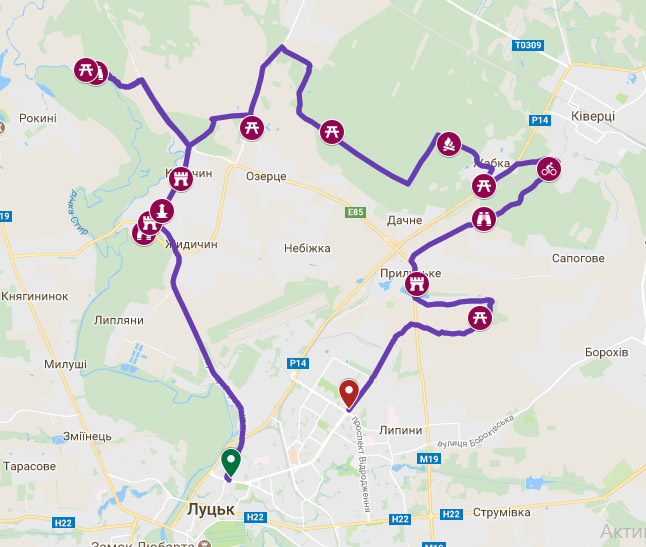 Рис. 1.3.15.14. Схема одноденного веломаршруту «Старі шляхи Ківерцівщини».Одноденний пішохідний маршрут «До Городищенських дубів».Маршрут: початок (кінцева автобусна зупинка в селі Гайове) – Польське військове кладовище – урочище Добра – урочище Софіївка (Трохимбрід) – 
с. Городище – вали городища на півдні села та три вікові дуби – кінець (центр села Городище, зупинка автобуса). Протяжність маршруту – близько 20 км.Пішохідний маршрут проходитиме на Ківерцівщині, розпочинатиметься в кінці с. Гайове і закінчуватиметься в селі Городище. На маршруті будуть зустрічатися як природні, так і історико-культурні пам’ятки, зокрема, ботанічна пам'ятка природи місцевого значення «Городищенські дуби», давньоруське городище XII – XIII ст., польське військове кладовище, пам’ятник та меморіал на місці спаленого під час Другої світової війни містечка Трохимбрід, місця боїв УПА, червоних партизанів та військ польської самооборони. 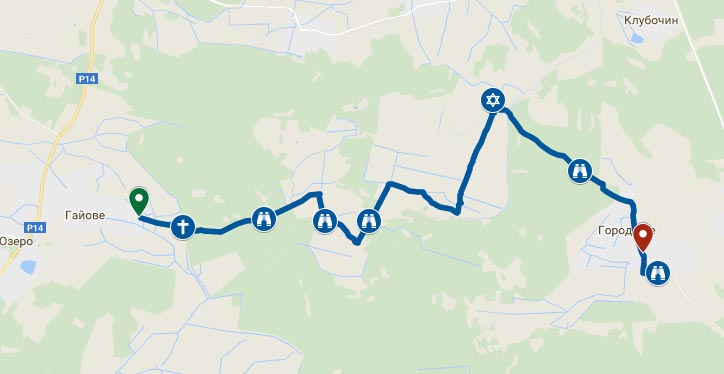 Рис. 1.3.15.15. Схема одноденного пішохідного маршруту «До Городищенських дубів».Екостежка «З Богуславки до Лопатня».Основні пункти маршруту: урочище Богуславка – рекреаційний пункт– колишня насипна вузькоколійна дорога – болото на лісовій річці Млинок – Лопатенські вікові діброви – музей Волинського лісу в урочищі Лопатень. Покриття – ґрунтове, складність – проста, однак не рекомендується під час дощів. Протяжність маршруту – 10 км.Мершрут пролягатиме насипною лісовою дорогою серед заболочених ділянок лісу. Раніше тут була прокладена вузькоколійна залізниця, по якій вивозили деревину в Цумань та Клевань.Маршрут екостежки проходить заповідною зоною, господарською зоною та зоною стаціонарної рекреації Парку.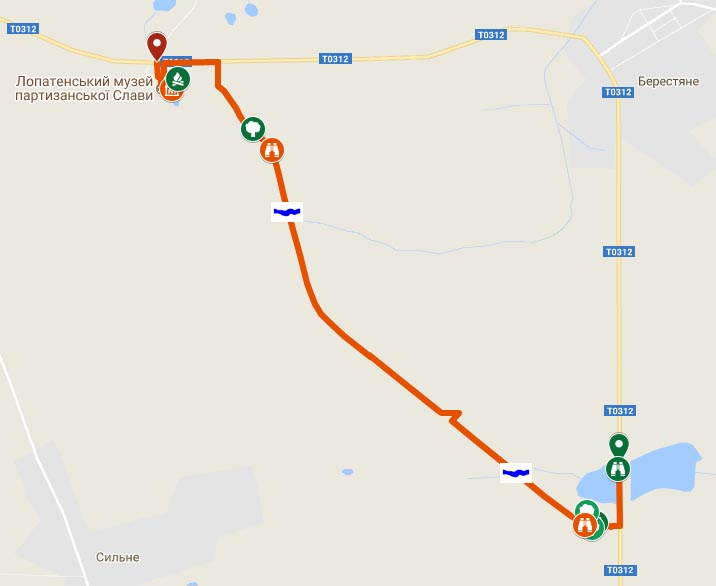 Рис. 1.3.15.16. Схема одноденного пішохідного маршруту «З Богуславки до Лопатня».Одноденний пішохідний маршрут «Берегами двох річок»Загальна інформаціяОдноденний пішохідно-велосипедний маршрут «Берегами двох річок» проходитиме вздовж річок Путилівка та Горинь і об’єднає дві екологічні стежки: «Вікно у світ птахів» і «Подорож над річкою Путилівкою». Покриття доріг – ґрунтове (86%) та асфальтобетонне (14%). Довжина – 8,5 км.Маршрут:Початок – рекреаційний пункт «Холодок»Об’єкт 1. Плюсові дереваОб’єкт 2. Екостежка «Вікно у світ птахів»Об’єкт 3. Оглядова точка на затоплену заплаву р. ПутилівкаОб’єкт 4. Рекреаційний пункт Об’єкт 5. Братська могила кавалеристів періоду Другої Світової війниОб’єкт 6. Відпочинковий пляж на березі водосховищаОб’єкт 7. Інформаційні стенди на екостежці «Подорож над річкою Путилівкою».Об’єкт 8. Дамба колишньої вузькоколійної залізниціОб’єкт 9. Місце для відпочинкуОб’єкт 10. Альтанка біля входу до санаторію «Пролісок»Об’єкт 11. Оглядова точка над р. ГориньОб’єкт 12. Великий віковий дубОб’єкт 13. Біла гора – найвища точка крутосхилівОб’єкт 14. Вікові сосниОб’єкт 15. Каштанова алея Об’єкт 16. Горинське лісництво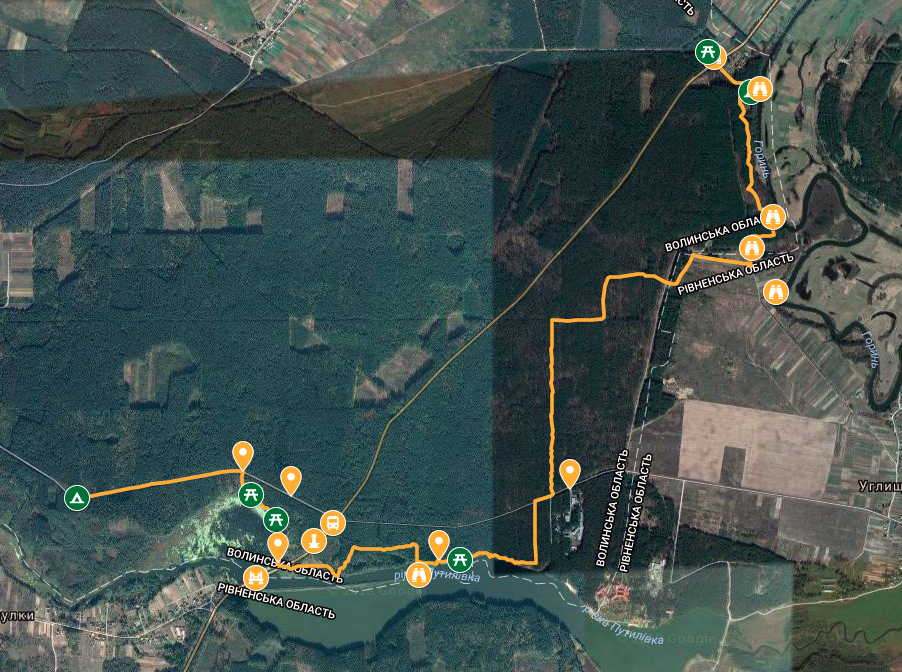 Рис. 1.3.15.17. Схема одноденного пішохідно-велосипедного маршруту «Берегами двох річок».Рекреаційний благоустрій території ПаркуНа сьогодні кількість об'єктів та видів рекреаційної діяльності є недостатньою для ефективного використання території Парку в рекреаційних цілях, тому їх кількість слід суттєво збільшити.Додаткову привабливість території додасть створення візит-центру, передбаченого Проєктом організації території Парку. Головною метою діяльності візит-центру буде сприяння розвитку привабливого і різноманітного туристичного іміджу території Парку. Ці рекреаційні об'єкти будуть репрезентувати не тільки місцевість, а й сучасні концепції охорони довкілля і збереження біотичного і ландшафтного різноманіття, відновлення порушених екосистем у привабливому та цікавому для відвідувачів форматі. У візит-центрі відвідувачі зможуть отримати доступ до інформації про природоохоронні території, багатство флори та фауни, культуру та побут місцевих жителів, отримати інформаційні та промоційні матеріали. А в зручному мультимедійному конференц-залі, який дозволить зібрати разом не менше 30 осіб, не порушуючи комфорту перебування, буде можливість для проведення конференцій, семінарів та круглих столів. Візит-центр повинен мати комп'ютерне та мультимедійне забезпечення, оформлення інформаційними стендами.На території Парку також знаходяться лісові озера, які можуть використовуватись для любительського рибальства (окрім заповідної зони). З цією метою доцільно передбачити комплекс гідротехнічних заходів для поліпшення їх стану (розроблення окремим проєктом).Для створення організованих видів рекреації доцільно налагодити співпрацю з територіальними громадами, окремими місцевими жителями, щодо найбільш ефективного використання місцевих рекреаційних ресурсів та без завдання шкоди природі. Проєктом передбачається створення комфортних умов відпочинку при різних видах рекреаційної діяльності. Головним засобом досягнення цієї мети є раціональне планування та благоустрій території. Під час розроблення окремих проєктів та планів щодо облаштування рекреаційних ділянок та місць відпочинку, прокладання туристичних маршрутів та еколого-освітніх стежок можуть бути внесені зміни та корективи.Забезпечення безпеки та інформації для відвідувачів ПаркуОдним з важливих критеріїв рекреаційної діяльності Парку є безпека відпочинку. Працівники Парку щорічно розробляють комплекс заходів для попередження нещасних випадків, надання необхідної медичної допомоги, евакуації потерпілих, пошуку людей, що заблукали за участю підрозділів Державної служби з питань надзвичайних ситуацій. Парком розроблені та затверджені інструкції з охорони праці для безпечного поводження на території установи, згідно з якими інформуються відвідувачі території Парку: інструкція з охорони праці №1 з надання першої медичної допомоги потерпілим при нещасних випадках;інструкція з охорони праці № 3 під час екскурсій;інструкція з охорони праці № 25 щодо організації та проведення екскурсії по водному туристичному маршруту; інструкція з охорони праці № 26 щодо організації та проведення екскурсії по пішохідному туристичному маршруту;інструкція з охорони праці № 27 щодо організації та проведення екскурсії по велосипедному туристичному маршруту.Територія Парку характеризується незначним переліком та рівнем загроз для його відвідувачів. Враховуючи небезпечні обставини для рекреаційної діяльності на території Парку потрібно провести низку заходів для підвищення безпеки відвідувачів Парку: при проведенні екскурсій проводити інструктажі з техніки безпеки; місця початку та зупинок туристичних маршрутів, масового відпочинку населення облаштувати інформаційними аншлагами зі схемами маршрутів, місцями екстреного виходу, контактними телефонами рятувальних та медичних служб, правилами поводження на території. Для забезпечення безпеки відвідувачів територій Парку доцільно включити комплекс заходів: встановлення інформаційних, попереджувальних та заборонних аншлагів та стендів; протипожежні заходи;проведення санітарно-оздоровчих заходів – видалення сухостійних, аварійних, вітровальних, вітроломних дерев; санітарної обрізки дерев на основних ділянках відпочинку та пересування відвідувачів, екостежках, туристичних маршрутах; здійснення патрулювання території – виконується відповідно до графіків патрулювання, що затверджуються щомісяця. Патрульні автомобілі повинні бути обладнані аптечками; посилення взаємодії служби державної охорони з правоохоронними органами, службами швидкої медичної допомоги та ін.; встановлення систем відеоспостереження для попередження виникнення надзвичайних ситуацій та швидкого реагування на них. Крім того, для попередження надзвичайних ситуацій, що можуть зашкодити здоров’ю інших людей, відвідувачі мають звертати увагу на правила безпечного поводження на території Парку, відповідно до яких забороняється: розводити багаття у недозволених місцях та лісонасадженнях у пожежонебезпечний період; залишати без нагляду малих дітей; залишати після себе незагашені багаття; прогулюватися під сухостійними деревами; створювати зайвий шум; полювати; вигулювати собак без намордників; використовувати синтетичні миючі засоби, мити автотранспорт; руйнувати та псувати стенди, вказівники, споруди; смітити, залишати неприбраними місця відпочинку. Державні інспектори з охорони Парку та спеціалісти, що залучаються до екскурсійної діяльності, повинні проходити спеціальну підготовку з надання першої медичної допомоги відвідувачам території Парку, які потерпіли від нещасних випадків (пораненнях, укусах, вивихах тощо). Приміщення адміністрації, відділень та кордонів Парку мають бути оснащені медичними аптечками, які поповнюються в установленому порядку.Основні функції щодо забезпечення відвідувачів інформацією в Парку покладаються на відділ еколого-освітньої та рекреаційної роботи.Інформаційну кампанію доцільно проводити з усіма групами відвідувачів, але в першу чергу з місцевими жителями різного віку, рекреантами, екскурсантами, суб’єктами рекреаційної та господарської діяльності та ін.Рекламно-інформаційні матеріали повинні мати практичну спрямованість, тобто відповідати на такі питання: які природні та історико-культурні цінності вказаної території, як добратися, які умови відвідування, що можна подивитися, де зупинитися, пообідати, де одержати додаткову інформацію, відомості про місцезнаходження аптек, лікарень, дільниць поліції, рятувальних служб, готелів тощо.Інформаційна діяльність для відвідувачів Парку здійснюється у таких напрямах:загальна інформація про Парк, спрямована на підвищення рівня екологічної свідомості відвідувачів, розуміння краєзнавчої, історичної та природоохоронної цінності території Парку, формування сприятливого іміджу Парку;надання відвідувачам та організаторам груп повної своєчасної інформації щодо можливості розміщення та проживання, наявності пунктів харчування, розкладу руху автобусів і водного транспорту та інші послуги;розробка, забезпечення випуску та функціонування інформаційно-освітніх стендів, пересувних фотовиставок, пунктів розповсюдження та продаж сувенірної продукції, а також інформаційно-презентаційних матеріалів для відвідувачів;розробка та забезпечення випуску путівників, буклетів, листівок, відкриток, фото, дисків, картосхем, календарів та інших видів продукції, призначених для розповсюдження серед широкого кола відвідувачів Парку.Метою інформаційної кампанії, еколого-освітньої діяльності Парку є підтримка природоохоронної діяльності широкими верствами населення.Основними видами діяльності Парку в інформаційній сфері мають стати:створення й облаштування інформаційних центрів (візит-центрів);інформаційне оформлення точкових та лінійних об'єктів показу, окремих об’єктів відвідування, рекреаційних ділянок та рекреаційних пунктів;видання друкованої продукції про Парк, у тому числі нарисів про природу, путівників, картосхем екологічних стежок і туристичних маршрутів;підтримка офіційних Інтернет-ресурсів: сайту Парку http://knpp.com.ua/, сторінки в соціальній мережі Facebook https://www.facebook.com/npptsuman/, періодично їх доповнювати.Біля доріг та у місцях відпочинку громадян необхідне розміщення інформації про правила перебування на території Парку, місця встановлення наметів, стоянок автотранспорту, розташування рекреаційних ділянок, джерел водозабезпечення, магазинів, пунктів медичної допомоги тощо.На офіційному вебсайті Парку доцільно розмістити інформацію про особливості відвідування території на умовах загального та спеціального використання природних ресурсів Парку, послуги, які надаються Парком.Залучення організацій та місцевого населення до рекреаційної діяльності на території ПаркуРекреаційна діяльність здійснюється через залучення спеціалізованих підприємств, установ, організацій, територіальних громад, юридичних і фізичних осіб, для чого необхідно:укласти угоди про рекреаційну діяльність з юридичними та/чи фізичними особами, що зайняті в туристичному бізнесі (станом на кінець 2021 року укладено 19 договорів  без фінансових зобов’язань);створити базу даних щодо можливих послуг місцевого населення, зокрема щодо умов проживання у готелях, приватних будівлях тощо.Тимчасове перебування у господарів садиб або агроосель передбачає також організацію харчування.Крім послуг розміщення та харчування рекреантам можуть надаватися екскурсійні послуги щодо походів історичними та екологічними стежками. Відпочиваючі можуть залучатися до сільськогосподарського виробництва, виготовлення сувенірної продукції, народних промислів (лозоплетіння, ковальства, різьблення по дереву, аплікації, вишивки, виготовлення керамічних і гончарних виробів, ремісництва тощо).Перспективою для залучення більшої кількості туристів та відпочиваючих є проведення масових культурних заходів та свят.Здійснюється підтримка розвитку туризму на базі домогосподарств або особистих селянських господарств, залучення місцевого населення до розвитку соціальної та туристичної інфраструктури, шляхом будівництва приватних туристичних об’єктів в сільській місцевості. Ця модель успішно реалізується у формі стилізованих агротуристичних хуторів, культурно-етнографічних центрів.З метою зайнятості місцевого населення надається підтримка організації пішохідного туризму, спільного проведення маркетингової діяльності, популяризація та поширення інформації в мережах Інтернет тощо.Для популяризації завдань та роботи Парку слід залучати представників регіональних, обласних та національних засобів масової інформації. Для підтримки організації сільського туризму мають регулярно проводитися консультації та навчання з питань його функціонування для власників осель та організаторів сільського туризму, забезпечуватися інформаційно-рекламна підтримка; практикуватися розробка, видавництво та розповсюдження навчально-методичних матеріалів тощо.1.3.16. Інформування, екологічно-просвітницька діяльністьДо складу відділу еколого-освітньої роботи та рекреації Парку входить начальник відділу, заступник начальника відділу, провідний фахівець з рекреації, провідний фахівець з екологічної освіти, 2 інженери. Відділ безпосередньо підпорядковується директору Парку.У своїй діяльності Парк керується законодавством України, в т. ч. Законом України «Про природно-заповідний фонд України», Положенням про екологічну освітньо-виховну роботу установ природно-заповідного фонду, затвердженим наказом Мінприроди від 26.10.2015 № 399, зареєстрованим у Мін’юсті 11.11.2015 за №1414/27859.Відповідно до Положення, Парк забезпечує організацію екологічної, освітньо-виховної діяльності, цілеспрямованого впливу на світогляд, поведінку і діяльність населення з метою формування екологічної свідомості людей та їх залучення до збереження природної спадщини.Основні завдання еколого-освітньої роботи Парку визначаються з урахуванням програм і планів, які затверджуються Парком.Основними напрямами екологічної освітньо-виховної роботи Парку є:ведення освітньо-виховної роботи щодо необхідності збереження природних та історико-культурних цінностей на території установи ПЗФ, інших існуючих у регіоні та країні територіях та об’єктів ПЗФ;ознайомлення громадян із законодавством України, міжнародними конвенціями та договорами (угодами) у природоохоронній сфері; інформування місцевого населення та відвідувачів про діяльність Парку та забезпечення доступу громадян до публічної інформації;формування наукових знань, поглядів і переконань, які закладають основи відповідального ставлення до навколишнього природного середовища і, зокрема, територій та об’єктів ПЗФ України;створення позитивного іміджу Парку і забезпечення підтримки його природоохоронної діяльності місцевим населенням та відвідувачами.У сфері екологічної освітньо-виховної роботи Парк співпрацює з усіма верствами населення, підприємствами, установами та організаціями усіх форм власності, органами державної виконавчої влади та органами місцевого самоврядування, громадськими та міжнародними організаціями, насамперед з дошкільними, загальноосвітніми, позашкільними, професійно-технічними та вищими навчальними закладами.В регіоні працюють осередки всеукраїнських громадських організацій. Ці організації співпрацюють з адміністрацією Парку, доповнюють можливості парку і допомагають у виконанні його завдань. Налагоджено співробітництво шляхом участі в спільних заходах, проєктах з Всесвітнім фондом природи (WWF), Західноукраїнським орнітологічним товариством, ГО «Всеукраїнський молодіжний рух «Національний Альянс», ГО «Студентське Братство Волині» 
та ін.Парк здійснює екологічну освітньо-виховну роботу за допомогою різних форм діяльності (окремі з них будуть реалізовані в подальшому):розробляє та виконує спеціалізовані екологічні освітньо-виховні програми, що розраховані на різні категорії учасників;надає практичну та методично-консультативну допомогу з питань екологічної освітньо-виховної роботи зацікавленим підприємствам, установам, організаціям і громадянам;співпрацює із засобами масової інформації, друкованими та електронними виданнями;розробляє та видає власні екологічні освітньо-виховні матеріали, а також поширює їх через спеціальні видання (листівки, буклети, газети тощо) з використанням символіки установи ПЗФ та розповсюдженням соціальної реклами;організовує присутність установи ПЗФ в електронному інформаційному просторі шляхом створення та ведення веб-порталу Парку;створює та організує діяльність екологічного освітньо-виховного центру, візит-центрів, постійних та мобільних виставок і стендів;організовує екологічні освітньо-виховні екскурсії облаштованими еколого-освітніми стежками та маршрутами;співпрацює з громадськими екологічними організаціями, заохочує її членів до волонтерської діяльності, сприяє створенню громадських природоохоронних ініціатив;організовує та забезпечує діяльність таборів, проводить польові екологічні практики, збори юних екологів, ботаніків, зоологів, гуртків, учнівських лісництв тощо;організовує і проводить масові природоохоронні та екологічні освітньо-виховні заходи, тематичні науково-практичні заходи (конференції, форуми, семінари, навчальні тренінги, круглі столи, тематичні вечори, фестивалі, вікторини, олімпіади, екологічні ігри, конкурси, екскурсії, акції тощо) за участю громадськості, учнівської та студентської молоді.Фахівцям з екоосвіти необхідно мати відповідний обсяг знань та вмінь. Наразі підготовка різнопланових фахівців цілеспрямовано не здійснюється, тому в річних планах роботи Парку необхідно передбачити навчання та підвищення кваліфікації фахівців. Це може здійснюватися на курсах підвищення кваліфікації, перепідготовці, обміну досвідом між установами ПЗФ. Значну роль у підготовці кадрів, зокрема екологічної освіти, відіграють тренінги та семінари, які організовуються Міністерством захисту довкілля та природних ресурсів України, громадськими організаціями та іншими установами.Крім фахівців екологічної освіти, відповідні знання та навички з проведення роз’яснювальної роботи повинні регулярно отримувати працівники служби державної охорони та наукові співробітники.Екологічна освітньо-виховна діяльність Парку спрямована на співпрацю з місцевим населенням, дошкільними та загальноосвітніми закладами освіти міст Луцьк, Ківерці та Ківерцівщини, студентською молоддю, відвідувачами літніх оздоровчих таборів, туристами та відпочиваючими Парку.Методична, організаційна та практична екологічна освітньо-виховна робота проводиться відповідно річного плану заходів Парку, стратегічним завданням якого є, по-перше, організація та участь у масових еколого- освітніх заходах, у тому числі приурочених до визначних та святкових дат природоохоронного та історико-культурного характеру; по-друге, проведення систематичної екологічної освітньо-виховної роботи з дітьми та молоддю. Парк щорічно організує та проводить природоохоронні акції: «Годівничка», «Збережемо ялинку відродимо народні традиції», «Вітаємо вісників весни», «Збережемо первоцвіти» тощо та залучає до участі школярів.До Всесвітнього дня охорони водно-болотних угідь, Всесвітнього дня захисту дикої природи, Всесвітнього дня мігруючих птахів, Міжнародного дня Землі, Дня Довкілля, Міжнародного дня біологічного різноманіття, Дня охорони навколишнього природного середовища, Дня працівника природно-заповідної справи, Міжнародного дня туризму та Дня туризму в Україні Парк проводить різноманітні заходи, виступи, лекції, презентації, екскурсії, уроки екологічних знань та уроки любові та поваги до природи.Парк налагоджує стосунки з краєзнавцями, вченими, творчими діячами та організує з ними зустрічі та презентації.Парк сприяє встановленню пам’ятних знаків на території та бере участь у масових патріотичних заходах.Постійно здійснюється організація та участь у масових еколого-освітніх заходах, а саме: зустрічі, бесіди, заняття, уроки, лекції з учнями, студентами та гуртківцями. Так, за період 2017-2021 років проведено 199 занять, охоплено 
5886 осіб. Парком організовується та проводиться систематична екологічна освітньо-виховна робота з дітьми та учнівською й студентською молоддю, а саме: розробка та проведення уроків та лекцій на еколого-освітню та природоохоронну тематику. Упродовж 2021 року розроблено: 15 презентацій, 13 лекцій-уроків, 
2 методичні розробки для екскурсії, 2 види папки-наочності, 2 заняття для дошкільнят, 3 гри для дошкільнят, 3 краєзнавчо-природничі статті, 1 керівництво дослідницької роботи, проведено: 5 зустрічей-бесід з вихованцями ДНЗ де охоплено 102 дитини та 12 вихователів; проведено 2 еколого-освітніх заходи для дітей з особливими потребами в 1 закладі, де охоплено 69 осіб; у 3-ох ВНЗ було проведено 3 заходи, понад 140 осіб охоплено; проведено 4 лекції-презентації в Ківерцівському центрі зайнятості, були присутні 36 осіб.Упродовж 2017-2021 роках було укладено 21 договір про співпрацю між Парком та організаціями, в тому числі в еколого-освітній сфері. Працівники виступили у 84 радіопередачах та відео для ЗМІ.У січні 2017 року було офіційно відкрито вебсайт Парку www.knpp.com.ua, на якому висвітлюється природоохоронна, наукова та еколого-освітня та інші види діяльності Парку. Також доцільно використовувати можливості сучасного вебсайту ПЗФ України https://wownature.in.ua/, де також є інформація і про Парк.Крім того, інформаційно підтримується сторінка Парку у соціальній мережі Facebook. Станом на кінець 2021 року сторінка налічувала 4956 підписників. Продовжується наповнення матеріалами екологічної бібліотеки, каталогу літератури Парку. Бібліотека Парку містить понад 460 книг та брошур, а електронна бібліотека налічує більше 60 книг та посібників.Постійно проводяться інструктажі з техніки безпеки перед екскурсіями та екопоходами. У 2017-2021 роках проведено 69 велоекскурсій та екоекскурсій з охопленням понад 1700 осіб.Для розвитку екологічної освітньо-виховної роботи в парку на наступні 5 років пропонується:1. Організувати Центр екоосвіти і туризму, налагодити постійне функціонування конференц-залу, екокласу, візит-центру, бібліотеки, фото та відеотеки, веб-сайту з необхідним технічним обладнанням;2. В офісах ПНДВ створити еколого-інформаційні пункти з наочною інформацією, відповідними стендами та технічними засобами надання інформації;3. Надавати консультативну та методичну допомогу у створенні куточків природи та фотостендів, присвячених природі і історії Парку у загальноосвітніх школах міст та району;4. На території Парку створити мережу екологічних стежок та екомаршрутів і забезпечити їх інформаційними щитами та стендами;5. Для здійснення функцій забезпечити фахівців з екоосвіти відповідним обладнанням.6. Видати: довідники-путівники для відвідувачів Парку; плакати щодо природи Парку; туристичну схему Парку; листівки, буклети, фото, календарі з інформацією про Парк, окремі цінні об’єкти на його території, екологічні стежки.7. Встановити на території Парку інформаційні щити для розміщення інформаційних та рекламних банерів;8. Для роботи постійної пересувної виставки придбати комплект необхідного виставкового обладнання;9. Розробити та впровадити програму постійного навчання працівників Парку щодо основних напрямів його діяльності;10. Розробити та впровадити екскурсійну програму для екскурсоводів;11. Розробити та впровадити навчальні екоосвітні програми для різних вікових груп учнів та студентів.1.3.17. Наукові дослідженняВивчення особливостей сучасного поширення рідкісних видів флори і фауни, рослинних угруповань та природних оселищ, моніторинг стану їхнього збереження є одним з основних завдань Парку.Відомості про рідкісні види флори Ківерцівщини, наведені у роботах К. Vandas, Пачоського І. К., C. Macko, Андрієнко Т. Л. із співавторами (табл. 1.3.17.1).Таблиця 1.3.17.1Рідкісні та зникаючі види флори Парку в публікаціях XIX-XX ст.Огляд основних результатів наукових дослідженьУ Парку з 2016 році закладено 16 постійних пробних площ (ППП), які призначені для комплексного аналізу динаміки флори. На кожну ППП заведено паспорт, їх перелік і характеристика наведена в табл.1.3.17.2.Таблиця 1.3.17.2Перелік постійних пробних площВивчення особливостей сучасного поширення рідкісних видів флори, моніторинг їхнього стану та структури популяцій у межах Парку є важливим завданням, без виконання якого існують високі ризики щодо ймовірності зникнення деяких рідкісних видів зі складу природної флори регіону.Віковий спектр популяцій рідкісних видів флори на постійних пробних площах Парку, що відображений у Літописі природи Парку, починаючи з  2016 року (табл. 1.3.17.3).Таблиця 1.3.17.3Віковий спектр популяцій рідкісних видів флорина постійних пробних площах Парку Таким чином, уже встановлено географічне поширення більшості рідкісних видів флори в межах Парку. Чисельність досліджуваних рідкісних видів на постійних пробних площах загалом є стабільною. Історія дослідження хребетних тварин та основні результатиПерші писемні свідчення щодо надзвичайного багатства тваринного світу Цуманських лісів знаходяться в Літописі, у частині, де йдеться про Луцький з’їзд монархів Європи 1492 року. Згідно з цим історичним документом до столу вінценосних осіб та їхньої свити щодня протягом двох місяців із лісів Цуманської пущі постачали м’ясо зубрів, лосів, кабанів та інших тварин (Андрієнко та ін., 2002).Варто зазначити, що до останнього часу у фауністичному відношенні Цуманська пуща була вивчена недостатньо – лише з другої половини XX століття в цьому районі розпочалися перші наукові дослідження фауни.Наукові дослідження хребетних тварин у межах території Парку розпочалися відносно недавно. Перші достовірні дані про дослідження фауни хребетних відносяться до 1960-1962 рр., коли співробітники Інституту зоології АН УРСР (тепер – Інститут зоології ім. І.І. Шмальгаузена НАН України) –Жежерін В. П., який досліджував птахів Aves (Жежерін, 1968, 1988) та Зоологічного музею АН УРСР (тепер – Національний науково-природничий музей НАН України) –Абелєнцев В. І. – ссавців, зокрема куницевих Mustelidae (Абелєнцев, 1968). У цей та наступний час також надійшли деякі експонати (тушки та черепи ссавців і опудала птахів) до Зоологічного музею, зокрема від Абелєнцева В. І., Жежеріна В. П., Шевченко Л. С., Горлінського В. А. У 1960-1970 рр. фауну хребетних, переважно ссавців, досліджував Татаринов К. А. , враховуючи деякі дослідження на суміжних територіях з 1950-х років. На жаль, усі ці наукові дослідження носили фрагментарний характер.У 1965 році реакліматизували зубра на території тодішнього Цуманського держлісгоспу, звідки він почав розселятися у прилеглі місця. Одним із дослідників стану придатності території Цуманської пущі для майбутнього розселення зубра у 1960-х роках був Перерва В. І.. Більш системні дослідження хребетних тварин у різні сезони року на сучасній території Парку розпочав з 1979 року Химин М. В. . Незначна частина матеріалу про птахів, зокрема про спостереження деяких рідкісних і малочисельних видів була опублікована у фауністичних щорічниках, про ряди птахів Соколоподібні Falconiformes та Сивкоподібні Charadriiformes, деякі узагальнення, зокрема про фауну природно-заповідного фонду Волинської області та дані до Атласу гніздових птахів Європи і наступного Атласу гніздових птахів Європи (2013-2017 рр.).Регулярне вивчення природних комплексів Цуманської пущі розпочалось у 2002 році. Цю роботу очолив М. Л. Клєстов – директор тодішнього Наукового центру заповідної справи Мінекоресурсів України, який організував кілька комплексних експедицій, зокрема і з вивчення фауни (збирались дані щодо видового складу, чисельності окремих видів, територіального та біотопічного розподілу переважно хребетних тварин, а також матеріали щодо раритетної компоненти фауни) за фінансової підтримки Франкфуртського зоологічного товариства (Німеччина), зокрема завдяки німецькому природоохоронцю Вольфгану Фремуту. Тоді ж співробітники Інституту зоології НАН України Байдашников О. О., Берест З. Л. та Мороз О. Ю., яких Науковий центр залучав до польових досліджень, розпочали вивчення безхребетних тварин Цуманських лісів.У 2004 році тут побували керівники Франкфуртського зоологічного товариства Вльфган Фремут і Крістофер Шенк, які гідно оцінили на той час стан збереження тваринного світу Цуманської пущі. Особливо їх цікавили зубри Bison bonasus, але вразила велика кількість плямистих оленів Elaphus nippon (хоча, цей адвентивний вид, у відповідності до міжнародних конвенцій повинен був би утримуватися у вольєрах, як це має місце у Європі).За результатами багаторічних досліджень біорізноманіття, зокрема і фауни під керівництвом Клєстова М. Л., було підготовлено і опубліковано монографію «Біорізноманіття Цуманської пущі та питання його збереження» (2004). У матеріалах цієї монографії за узагальненими даними упродовж останнього століття виявлено 249 видів хребетних тварин, з них 23 – кісткових риб, 11 – земноводних, 7 – плазунів, 166 – птахів та 42 види ссавців. Але це стосувалося усієї Цуманської пущі (від Звірово-Котівських лісів – на заході – до кордону з Рівненською областю, південна межа якої співпадала з південною межею поширення лісів на Західному Поліссі, а північна – з межею колишнього Маневицького адміністративного району.Крім того, з 2006 року тут розпочали вивчати кажанів Chiroptera  Башта А.-Т. В.  (керівник проєкту, Інститут екології Карпат НАН України) та Химин М. В.  (тодішній співробітник Державного управління екології та природних ресурсів у Волинській області), за результатами чого збільшилася кількість видового складу кажанів проєктованого парку – до 10, за уточненими даними для сучасної території – 6.Пізніше, дослідження продовжували і незабаром опублікували статтю про фауну хребетних проєктованого Парку, куди увійшли нові дані, уточнення та доповнення (Химин та ін., 2007). У матеріалах цієї статті за доповненими узагальненими даними зареєстровано 265 видів хребетних тварин, з них 23 – променеперих риб, 11 – земноводних, 7 – плазунів, 174 – птахів та 50 видів ссавців. Разом з тим, у цій публікації зібрана інформація стосувалася попередніх проєктованих меж парку.Протягом 2005-2009 років проводилася інвентаризація гнізд лелеки чорного в Україні, в тому числі і у 2006-2007 роках Химином М. В. у Волинській області та зокрема сучасній території парку, узагальнені матеріали про яку опубліковано. Цю інвентаризацію проведено в рамках проєкту «Ciconia-Ukraina», який реалізовувався Західноукраїнським орнітологічним товариством за фінансової підтримки Фонду «Ciconia» (Ліхтенштейн).З 2016 року дослідження тваринного світу розпочали співробітники Парку. У одній з публікацій наведені деякі недостовірні дані про видовий склад хребетних тварин Парку, зокрема птахів (види з суміжних територій). Так, наприклад, знахідки таких видів птахів, як горлиця садова Streptopelia decaocto, сич хатній Athene noctua, дятел сирійський Dendrocopos syriacus, горобець хатній Passer domesticus тощо, гніздування чепури великої Egretta alba, чаплі сірої Ardea cinerea, мартина жовтоногого Larus cachinnans тощо; знахідки на лісових пробних площах горихвістки чорної Phoenicurus ochruros (цей вид зареєстрований нами лише на території санаторію «Пролісок») наведені у тій публікації про Парк, не відповідають дійсності.Під час підготовки Проєкту організації території Парку проведено коригування усіх матеріалів про хребетних тварин, які відповідають сучасній її території, тому кількісні показники видового їх різноманіття зменшилися (переважно за рахунок відсутності у межах Парку основної частини Звіро-Котівських лісів – Звірівського і Муравищенського лісництв ДП «Ківерцівський лісгосп», що входять у загальнозоологічний заказник місцевого значення «Зубр» і прилеглих територій, сільськогосподарських земель, населених пунктів, а також ставів Богуславка, на яких були зареєстровані певні види тварин, яких не спостерігали у інших місцях Парку). Тому, на сучасній території Парку майже повна відсутність синантропних видів та тварин агроценозів.Разом з тим, були доповнені матеріали за рахунок ставів в ур. Залив між селами: Клубочин, Журавичі та Миків щодо деяких видів птахів, зокрема Сивкоподібних.Загалом стан вивчення хребетних тварин можна визначити як задовільний, проте відкритим залишається питання про уточнення видового складу променеперих риб. Це стосується видів, які до будівництва водосховища на 
р. Путилівка заходили у її верхів’я з р. Горинь (головень європейський Leuciscus cephalus, плоскирка Blicca bjoerkna, гірчак європейський Rhodeus amarus, короп Cyprinus carpio, колючка триголкова, судак звичайний Stizostedion lucioperca, бичок-пісочник Neogobius fluviatilis).Таким чином, за підсумком багаторічних досліджень, узагальнено видовий склад хребетних тварин, виділено раритетну компоненту, проведено аналіз біотопічного розподілу цих тварин, встановлено статуси перебування кожного виду на сучасній території Парку.Стан та перспективи інвентаризації флори та фауниПротягом 2002-2004 років фахівці Наукового центру заповідної справи Мінекоресурсів України, Міжвідомчої комплексної лабораторії наукових основ заповідної справи, Державного управління екології та природних ресурсів Волинської області за участі співробітників Інституту зоології НАН України провели дослідження рослинного та тваринного світу Цуманської пущі.Інвентаризація різноманіття видів флори та їхніх ареалів поширення, рослинних угруповань у межах території Парку в минулому проводилась, здебільшого, для обґрунтування створення/оголошення нових об’єктів ПЗФ. Важливим аспектом діяльності відділу науково-дослідної роботи Парку є інвентаризація флори, моніторинг її динаміки та стану збереженості, зокрема рідкісних видів, аналіз процесів трансформації флори, особливо її синантропізації. Науковим базисом такої діяльності може служити інформація геоботанічних описів про видовий склад рослин, наявних у межах території парку. Конспект флори вищих судинних рослин сформовано к. б. н. Глінською С. О. та співробітником Парку Штокало С. С. на основі польових досліджень, літературних джерел та гербарних матеріалів.На цей час проведена первинна інвентаризація флори (судинних рослин) і фауни (хребетних тварин) і є потреба в інвентаризації грибів, інших груп рослин і тварин. Парком започатковані роботи зі збору даних для ведення Літопису природи Парку, моніторинг стану збереження популяцій рідкісних видів на постійних пробних площах, аналіз антропогенного впливу на флору та фауну, створення картосхеми поширення рідкісних видів тощо.Шодо досліджень екологічних особливостей видів флори та фауни, оцінки їхніх змінОсновна увага адміністрації Парку при визначенні завдань щодо вивчення екології видів флори та фауни, оцінка її змін має бути пов’язана із виконанням національного законодавства України (насамперед Закону «Про Червону книгу України») та чинних для України міжнародних зобов’язань щодо збереження рідкісних та зникаючих видів рослин і тварин.Враховуючи, що майже уся територія Парку – це лісові екосистеми, то при плануванні наукових досліджень основна тематика повинна стосуватися саме лісових екосистем та їх компонентів (цінні лісові ділянки, моніторинг екосистем в комплексі та за складовими, дослідження та вивчення окремих рідкісних видів, або й малочисельних та звичайних індикаторних видів флори та фауни).На сьогодні на території парку має місце досить незначна щільність багатьох видів хребетних тварин, зокрема ссавців, особливо мисливських, а також Соколоподібних Falconiformes і Совоподібних Strigiformes (Андрієнко та ін., 2004). Це вказує на наявність тут тривалої інтенсивної лісогосподарської діяльності, незбалансованого ведення лісового та мисливського господарства і недостатню увагу в минулому до природоохоронних заходів.Тому, у перспективні наукові дослідження необхідно запланувати саме для видів з наведених вище груп ссавців та птахів, які б у перспективі слугували своєрідними індикаторами стану збереження лісових екосистем.Стан та перспективи досліджень геології, геоморфології, кліматуВизначення пріоритетів та проблем будь-якого національного природного парку, а також шляхи їх вирішення неможливе без комплексних наукових досліджень на його території. Активну участь у розробленні Проєкту організації території Парку взяли  науковці з низки провідних установ НАН України, насамперед: Сорокіна Л. Ю., к. г. н. (Інститут географії НАН України), Прядко О. І., к. б. н. (ДП «НДПІ містобудування»), Смаголь В. М., к. б. н., (Інститут зоології ім. І.І. Шмальгаузена), Глінська С. О., к. б. н. (Рівненський державний гуманітарний університет). Зібрана інформація знаходиться в архіві ДП «НДПІ містобудування».Результати польових досліджень ландшафтних комплексів території ПаркуЛандшафти, характерні для різних ділянок Парку було досліджено у межах лісового масиву поблизу м. Ківерці (Військовий лісгосп, Луцьке лісництво), на території між населеними пунктами Озеро – Гайове – Домашів – Микове – Журавичі, у лісових масивах Партизанського та Цуманського лісництв Цуманського лісгоспу. Також досліджено заплавні ландшафти у долинах річок Рудка та Кормин.Військовий лісгосп, Луцьке лісництво, квартал 46. Вздовж північно-східної межі кварталу проходить траса газопроводу. Крім того, тут присутні штучні виїмки (старі кар’єри-глинища) глибиною близько 20 м. Ділянка поруч з такою виїмкою (виділи 2, 3) схарактеризована точкою комплексного опису № 1-18. Деревний ярус складають дуб черещатий з в’язом та осикою, стан насаджень – задовільний, присутні окремі сухостійні дерева. У підрості – в’яз (поодиноко), у підліску домінує ліщина, трапляється бузина чорна та бруслина європейська. У слабко сформованому трав’яному покриві (проєктивне покриття 20%, середня висота 10 см) присутні види, характерні для багатих умов місце виростання – перлівка, зірочник, копитняк та інші. Ґрунтовий розріз, закладений на крутому схилі штучної виїмки, свідчить, що схил добре закріплений рослинністю. Ґрунт визначено як дерново-середньопідзолистий піщаний, що сформувався на воднольодовикових піщаних відкладах. Генетичні горизонти ґрунтового профілю та їх глибина: Ho (0-2 см), He (2-12 см), E (12-19 см), I (19-49см), PI (49-140 см), P (140-145 см).Зображення ґрунтового розрізу №1-18 – на фото 1.3.17.1.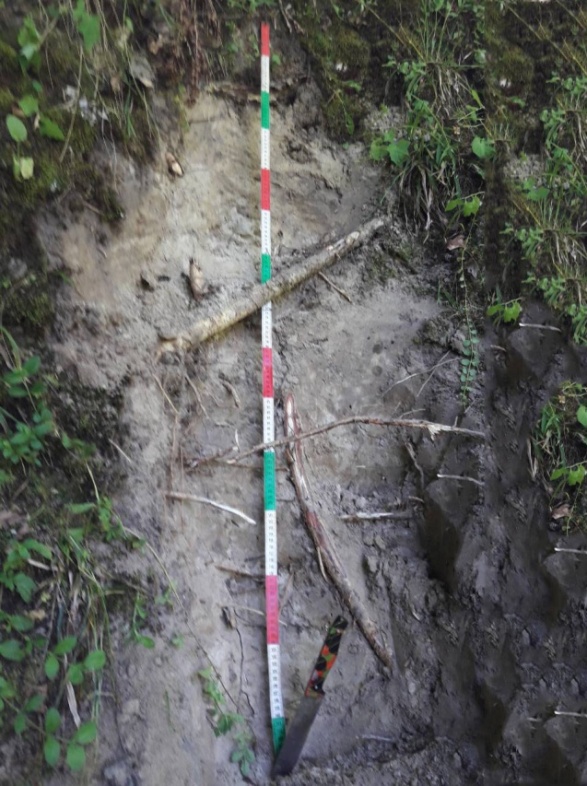 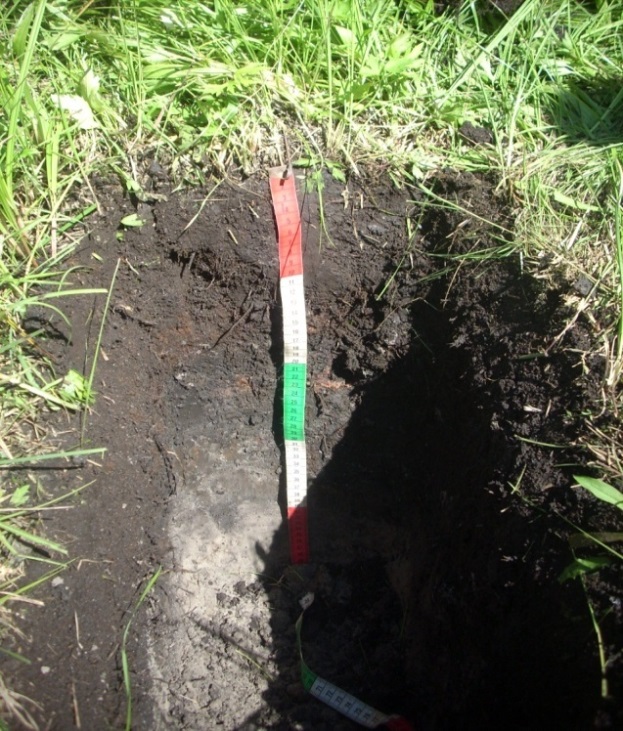 Фото 1. 3.17.1.  Профіль дерново-              Фото 1.3.17.2. Заплава р. Кормин. Високасередньопідзолистого піщаного ґрунту,    притерасна частина заплави та ґрунтовийщо сформувався на воднольодовикових    профіль алювіального глейового піщаногопіщаних відкладах (точка опису №1-18)    ґрунту на оглеєних алювіальних супісках(Точка опису № 14-18)Неподалік від південно-західної межі кварталу 46, вздовж автодороги між селами Озерці та Дачне, на стінці крейдяного кар’єру закладено точку опису № 2-18. Близьке залягання крейдових порід зумовило формування тут дернового карбонатного супіщаного ґрунту на елювії карбонатних порід. Генетичні горизонти ґрунтового профілю та їх глибина: Hd (0-2см), Hk (2-8 см), H(k) (8-27 см), PHk (27-35 см), Pk (35-74 см),Безлісна ділянка, що розташована між кар’єром та лісовим масивом – це різнотравно-злакові луки; у межах кар’єру, на старовироблених ділянках з порушеними ґрунтово-рослинним покривом та корінними крейдяними породами спостерігається відновлення деревних порід – осики та сосни. Територія крейдяного кар’єру є частиною денудаційної межирічної рівнини, відносно підвищеної (190-200 м), горбистої, з покатими схилами, сильно розчленованої улоговинами, складеної щільними карбонатними породами (мергелі і крейда), з дерновими карбонатними ґрунтами на елювії карбонатних порід, під свіжими складними суборами (судібровами) ( С2 ).Військовий лісгосп, Луцьке лісництво, квартали 18 та 29. У межах цієї території було досліджено різноманітність ландшафтних умов, що визначаються розташуванням ділянок на різних висотних рівнях, умовами зволоження, характером ґрунтоутворюючих порід. Найнижчі місцеположення на цій території, що зайняті вільшняками (наприклад, квартал 18, виділ 1, точка опису № 4-18), характеризуються торфово-глейовими ґрунтами на воднольодовикових суглинкових відкладах. Генетичні горизонти ґрунтового профілю та їх глибина: Hd (0-4 см), HTGl (4-40 см), TGl (40-60 см), з глибини 60 см – у стінці розрізу височуються ґрунтові води. Рослинний покрив складається з вільхи чорної у першому ярусі, у підліску – крушина, горобина, бруслина європейська, свидина. У добре розвинутому трав’яному покриві (проєктивне покриття 70%, середня висота 60 см) присутні осоки, гравілат річковий, папороть жіноча, кропива дводомна. На основній поверхні середнього висотного рівня трапляються замкнені зниження (западини) невеликого діаметру (15-20 м). Одну з них характеризує точка опису № 3-18 (квартал 18, виділ 9,). Деревний ярус навколо западини складають дубово-соснові насадження, саме зниження зайняте вологотравною рослинністю з домінуванням ситника, ґрунт – дерновий опідзолений супіщаний на воднольодовикових піщаних відкладах. Генетичні горизонти ґрунтового профілю та їх глибина: Hd (0-2см), H (2-12 см), Hp (12-22 см), P(h) (22-61 см), P (61-75 см).Дещо гіпсометрично підвищена ділянка з дубовими насадженнями, у підрості – в’яз і дуб, у підліску – ліщина і горобина (квартал 29, виділ 8, точка опису № 5-18) відрізняється від основної території тим, що тут сформувалися сірі лісові ґрунти, які, як відомо, є більш багатшими у порівнянні з дерново-підзолистими. Генетичні горизонти ґрунтового профілю, що закладений у межах цієї ділянки, та їх глибина: Hd (0-4 см), H (4-13 см), IP (42-70 см). Склад трав’яного покриву, у якому домінують види, що характерні для широколистяних лісів (купина, медунка, мар’яник дібровний та інші), також свідчить про багаті едафічні умови цієї ділянки.В ландшафтному відношенні досліджені у межах Луцького лісництва ділянки можуть бути віднесені до денудаційної межирічної рівнини, відносно підвищеної (190-210 м), складеної малопотужними воднольодовиковими пісками і супісками, з неглибоким заляганням мергелів і крейди, горбистої, розчленованої улоговинами, з дерново-підзолистими та дерновими опідзоленими піщаними та супіщаними, у тому числі глеюватими ґрунтами на воднольодовикових пісках під свіжими складними суборами (судібровами) (В2, С2), ускладненої зниженнями з торфово-глейовими ґрунтами на воднольодовикових суглинкових відкладах під вільшняками.Маршрутні спостереження у районі розташування населених пунктів Озеро – Гайове – Домашів – Микове – Журавичі також супроводжувалися описом типових ландшафтних урочищ на точках комплексних спостережень. Вони дали можливість дослідити ландшафтні умови ділянок воднольодовикових межирічних рівнин, що відрізняються за абсолютними висотами та умовами зволоження, проаналізувати ландшафтні характеристики заплави р. Рудка. На схід від с. Гайове у кварталі 132 (виділ 8) Сокиричівського лісництва (урочище Юзефін) на лісовій галявині закладено ґрунтовий розріз (точка опису № 6-18), профіль якого характеризує дерновий піщаний ґрунт, що сформувався на воднольодовикових пісках. Генетичні горизонти ґрунтового профілю та їх глибина: Hо (0-3,5 см), H (3,5-31 см), Нр (31-77 см). Трапляються окремі дерева дуба та яблуні, у трав’яному покриві домінують злакові. Ділянка соснового з домішкою берези та дуба лісу (виділ 7) поруч з галявиною пошкоджена короїдом.В урочищі Добра, у межах старомеліорованої ділянки, поруч з північною межею кварталу 2 Муравищенського лісництва (точка опису № 8-18), в умовах доброго зволоження під злаково-різнотравними луками сформувався дерновий супіщаний глеюватий ґрунт: Hо (0-4 см), H[(gl)] (4 -23см), Нр(gl) (23-43 см), P(h)(gl) (43-53 см). На ще більш зниженій ділянці, у кварталі 1 Муравищенського лісництва (точка опису № 9-18) спостерігаємо профіль торфово-глейового ґрунту під вільшняком з домішкою берези та вологотравно-болотнотравним угрупуванням (фото 1.3.17.3).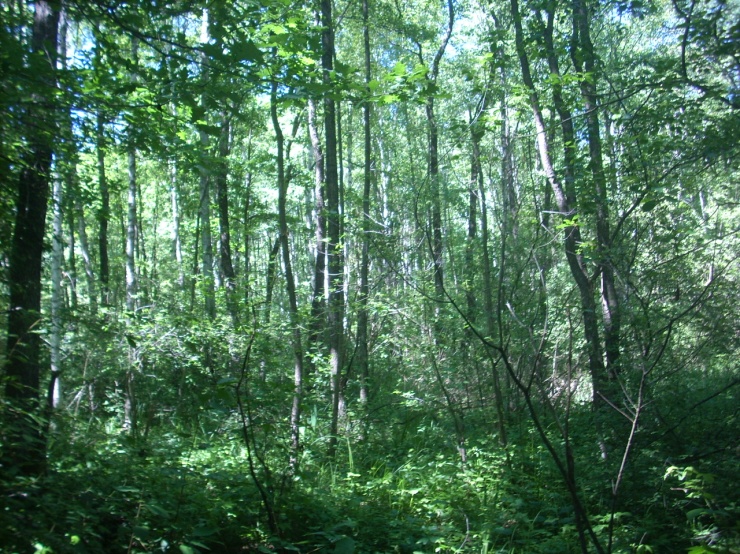 Фото 1.3.17.3. Вільшняки з домішкою берези та вологотравно-болотнотравним угрупуванням на торфово-глейових ґрунтах (квартал 1 Муравищенського лісництва, точка опису № 9-18)Під час пішохідного маршруту по території Муравищенського і Тростянецького лісництв та суміжних старомеліорованих ділянок у напряму до с. Домашів спостерігалися та фіксувалися польові записи про ландшафтні умови цих територій. Отримані матеріали польових досліджень у межах цієї території дали можливість уточнити матеріали попереднього картографування ландшафтів цієї частини території Парку, виконаних на основі фондових та літературних даних.Заплава р. Рудка досліджена південніше с. Журавичі на ділянці, що розташована безпосередньо поблизу каналізованого русла (точка опису № 10-18, фото 3) та на ділянці, що не була ушкоджена торфорозробками зі збереженим природним ґрунтовим покривом (точка опису № 11-18). У першому випадку ландшафтні умови охарактеризовано як заплава меліорована плоска, низького рівня, складена піщаним алювієм, з торфовищами, під вологотравно-болотнотравними луками. Генетичні горизонти ґрунтового профілю та їх глибина: Hd (0-6 см), HT1 (6 -11 см), HT2 (11-50 см), HT3 (50-70 см). Друга ділянка – менш зволожена, з алювіальним дерновим слабооторфованим піщаним ґрунтом на оглеєних алювіальних відкладах, під різнотравно-осоковими луками. Ґрунтові горизонти: Hо (0-4 см), H (4 -12 см), НР (12-23 см), P(h)(gl) (23-47 см). Незважаючи на збереженість ґрунтового шару, ділянка знаходиться у зоні осушення розташованою поруч меліоративною системою та старими торфорозробками.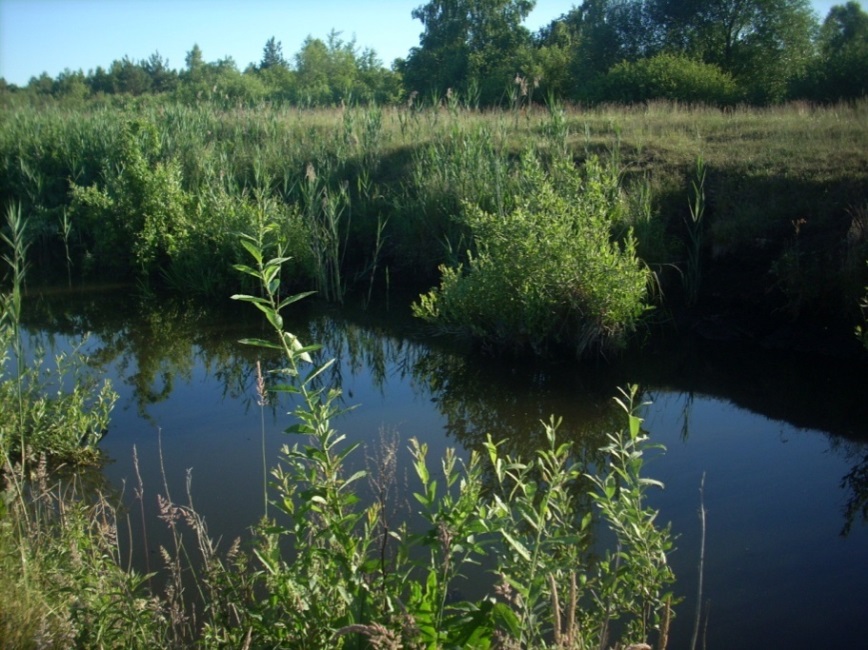 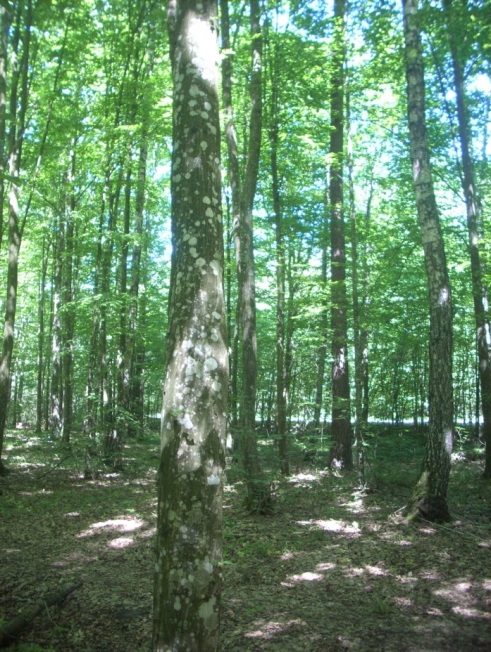   Фото 1.3.17.4. Заплава та річище річки Рудка     Фото 1.3.17.5. Ділянка ду-  (поруч із точкою опису № 10-18)                           бово-грабового насадження                                                                          та берези темної (Парти-                                                                           занське лісництво, кв. 26)У межах Партизанського лісництва (квартал 26) було досліджено ділянку з насадженнями дуба та берези темної. Ця деревна порода трапляється поодиноко у грабово-дубовому насадженні (фото 1.3.17.5). За даними геологічних карт, у межах цієї території воднольодовикові піски підстелені піщаними та суглинковими відкладами палеогену. Відповідно, ландшафтні умови цієї ділянки охарактеризовано як фрагмент межирічної рівнини низовинної (180-200 м), пологохвилястої, складеної воднольодовиковими відкладами, що підстелені палеогеновими відкладами, з глибоким заляганням мергелів і крейди, з дерново-підзолистими супіщаними ґрунтами під свіжими та вологими судібровами. Трав’яний покрив у межах дослідженої ділянки (середня висота 20-25см, проєктивне покриття 40%) характеризується видовим різноманіттям (в описі зафіксовано більше 20 видів рослин), домінують види-едифікатори широколистяних лісів (перлівка, зірочник, ожика волосиста, вероніка лікарська та інші).Заплава р. Кормин досліджена у межах Берестянського лісництва – ліворуч від мосту через річку на автошляху Берестяне – Знамирівка (квартал 25, виділ 8, точка опису № 13-18) та південніше, вище за течією річки, на заплавних луках, що межують з кварталом 43, виділами 37, 38 цього ж лісництва (точка опису № 14-18).Перша із зазначених точок комплексного опису розташована на зниженій перезволоженій частині заплави (фото 1.3.17.6), рослинний покрив якої складають переважно очерет та осока гостра (середня висота травостою 150 см, проєктивне покриття 80-90 %). Профіль торфово-глейового ґрунту, що сформувався на алювіальних оглеєних суглинках, складають генетичні горизонти Hd (0-7 см), HT (7-31см), НРgl (31-50 см). З глибини 50 см у ґрунтовому розрізі – височування ґрунтових вод. Ландшафтні умови цієї частини заплави характеризуються як заплави низовинні (140-170 м), плоскі, низького рівня, складені суглинковим алювієм, з лучними, лучно-болотними, болотними та торфово-глейовими ґрунтами, під чорновільховими лісами і вологотравно-болотнотравними луками.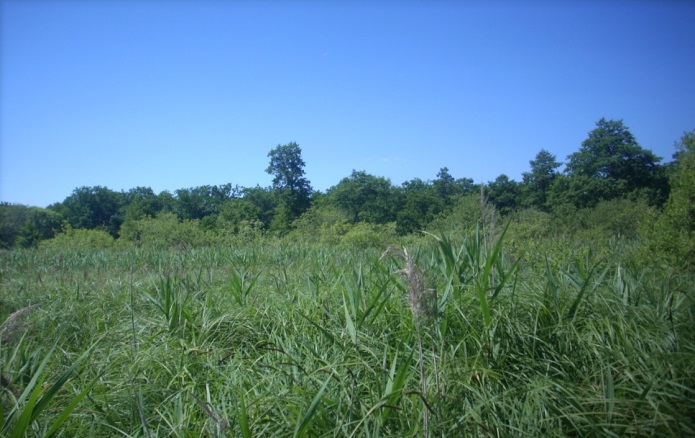 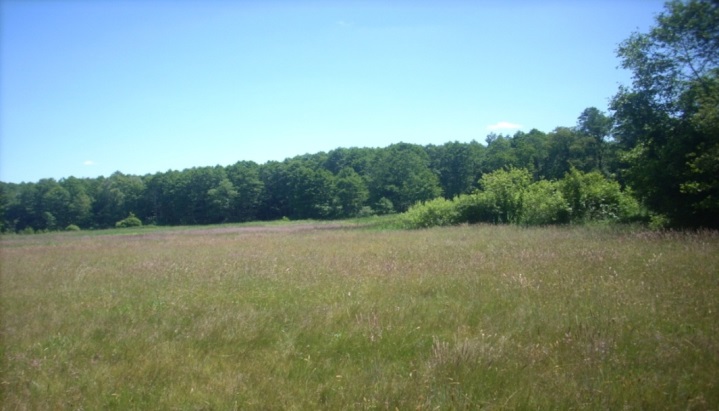 Фото 1.3.17.6. Заплава р. Кормин          Фото 1.3.17.7. Заплава р. Кормин(точка опису № 13-18)Точка опису № 14-18 (фото 1.3.15.2, 1.3.15.7) характеризує більш високу притерасну частину заплави р. Кормин, із злаково-різнотравно-осоковими луками на алювіальному дерновому глейовому піщаному ґрунті на оглеєних алювіальних супісках. Ґрунтовий профіль складають горизонти Hd (0-2,5 см), Hт (gl) (2,5 -10 см), Н GlТ (10-30 см). НРGl (30-40 см). Дані опису цієї точки спостережень доповнити перелік заплавних ландшафтних комплексів досліджуваної території парку новим виділом – заплави плоскі, високого рівня, складені піщаним та супіщаним алювієм, з алювіальними дерновими оглеєними піщаними ґрунтами, під злаково-різнотравно-осоковими та злаково-різнотравними луками.Виконані польові досліджень на території Парку дозволили отримати нові фактичні дані про ландшафтні умови окремих ділянок у межах Парку, уточнити, конкретизувати та доповнити попередньо укладену ландшафтну карту частини території.Результати досліджень сучасного стану рослинного світу Парку та пропозиції щодо його збереженняВ червні 2018 року проведені польові дослідження рослинного світу Парку, переважно в західній частині, а саме в Луцькому і Сокиричівському лісництвах, а також частково на інших ділянках разом із науковим співробітником-ботаніком Парку – Глінською С. О.В Луцькому лісництві була обстежена заліснена частина в кв. 37, 38, 45, 46. Наявні тут мішані та дубові ліси виявились надзвичайно цінними, як середовища існування рідкісних видів із Червоної книги України. Лише тут в Парку, наявна потужна популяція однієї з найбільш рідкісної лісової орхідеї – булатки великоквіткової. Це європейсько-середземноморський вид на східній межі ареалу. В кв. 38 в мішаному лісі (дуб, клен гостролистий, черешня, липа серце листа) – ліщиново-підмаренниковому зростає біля 50 екземплярів цього рідкісного виду. У цьому лісі зростають також такі види із Червоної книги України, як лілія лісова, коручка темно-червона, зозулині черевички справжні.Там само, частково в молодій сосновій посадці, виявлена велика популяція рідкісного для Волині виду – анемони лісової.Різноманітною та цінною, як за ценотичним складом, так і за флористичною структурою, виявилась тут і лучна рослинність, основні площі якої досліджувались в урочищі Юзефин (Сокиричівське лісництво). Тут зберігаються справжні луки з кострицею лучною, а на більш сухіших ділянках з кострицею червоною домішкою лучних злаків, таких, як Holcusmollis, Brizamedia та інші, а також різноманітного лучного різнотрав’я.На луках в цій частині зростають такі види з Червоної книги України – любка дволиста – лісова орхідея та лучно-болотна орхідея – пальчатокорінник м'ясочервоний. Доповнюють ценотичне і флористичне різноманіття лучної рослинності в цій частині луки по р. Рудка, а також надзвичайно цінні луки по р. Кормин: саме на останніх виявлені місцезростання лучно-болотних орхідей – пальчатокорінники травневий, плямистий та м'ясочервоний.Під час польових досліджень була описана лісова ділянка у Партизанському лісництві (кв. 26), де знаходиться популяція берези темної, яка раніше не наводилась для Парку, а також виявлені нові місцезростання низки рідкісних видів.Обстежені ділянки виявилися цінними у науковому відношенні. Вони є середовищами існування цілої низки рідкісних видів флори, причому деякі види, як булатка довголиста, пов'язані лише з цими масивами.Виявлене та описане ценотичне і флористичне різноманіття значно підвищить репрезентативність рослинного світу Парку. Необхідно продовжувати дослідження, в першу чергу, маловивчених ділянок Парку з метою оцінки сучасного стану, визначення наукового і созологічного значення.Щодо досліджень з питань адаптації до зміни кліматуРозпорядженням Кабінету Міністрів України від 06.12.2017 № 878 затверджений План заходів щодо виконання Концепції реалізації державної політики у сфері зміни клімату на період до 2030 року. Враховуючи зазначене,  до Проєктів організації територій об’єктів природно-заповідного фонду необхідно включати заходи з адаптації до зміни клімату. Глобальна зміна клімату – одна з найгостріших екологічних проблем, які стоять перед людством. Згідно прогнозів провідних міжнародних наукових центрів з дослідження клімату, протягом наступного століття температура підвищиться на 2-5 градусів за Цельсієм. Такі темпи глобального потепління спричинять серйозні кліматичні зміни і низка екосистем опиниться під загрозою зникнення.Основною причиною зміни клімату є використання викопного палива та неефективне споживання енергії, що виробляється. Парникові гази, що утворюються внаслідок діяльності людини, викликають посилення парникового ефекту. Надмірна кількість газів, які утворюються в результаті діяльності ТЕЦ, транспорту, сільського господарства, промисловості, а також лісових пожеж, утримують сонячне тепло у нижніх шарах атмосфери.На сьогодні в Україні близько 1 млн га осушених внаслідок меліорації торфовищ, основна частина яких знаходиться в межах Волинської та Рівненської областей. Торфові болота, як одні з найуразливіших водно-болотних угідь, сьогодні перебувають під загрозою деградації в глобальних масштабах. Упродовж кількох століть торфові ґрунти інтенсивно використовували як енергетичні паливні ресурси, а також як збагачувальні добрива у сільському господарстві. В особливо посушливі роки у весняно-літні місяці затяжні пожежі на торфовищах Полісся тривають упродовж кількох тижнів, а то й понад місяць. За останні десять років у квітні й травні тривалі пожежі зареєстровано щорічно, що призвело до локального екологічного лиха. Особливістю торф'яних пожеж є захоплення великих площ, висока стійкість горіння і величезна кількість диму, що утворюється. На Волині влітку 2010 року горіло понад 150 га торф'яників. Для запобігання цих явищ надзвичайно важливим є підтримання необхідної глибини залягання ґрунтових вод, аби не допустити пересушування торфу.У регіоні Західного Полісся рівнинний характер рельєфу і незначний ухил поверхні зумовлюють повільну течію у річках і недостатню дренацію поверхневих та підземних вод, що спричиняє надмірне зволоження і заболочення території. Великий вплив на клімат регіону мають континентальні повітряні маси, що формуються над рівнинами Євразії, а також океанічні повітряні маси з Атлантичного океану і арктичних морів. Адаптація до глобальної зміни клімату – це пристосування у природних чи людських системах як відповідь на фактичні або очікувані кліматичні впливи, або їхні наслідки, що дозволяє знизити шкоду та скористатися сприятливими можливостями.Перспективними в Парку є наукові дослідження з адаптації до змін клімату за такими напрямами:відновлення і збереження історично сформованих типів лісу, корінних видів лісоутворюючих порід, захисних насаджень та полезахисних смуг. Крім того ліси знижують наслідки екстремальних опадів за рахунок зменшення паводкового стоку і сповільнення стоку води. Ліси також зменшують поверхневий стік. Зазначені функції оптимально виконуються у лісах з наближеною до природної структурою або, іншими словами, лісах з різноманітною видовою, віковою і просторовою структурою, яка при цьому відповідає екологічним умовам цієї місцевості. Якість лісу, як складної системи, безпосередньо впливає на водоутримуючу здатність території, тобто при зменшенні лісового покриву зменшується утримуюча здатність ландшафту і навпаки. Залежність водоутримуючої здатності від лісистості території не є помітною при зменшенні лісистості до рівня 50–60 %, проте за умов лісистості менше 50–60 % така залежність стає очевидною. Загальна утримуюча здатність повністю вкритої лісом території в разі зливового дощу оцінюється в діапазоні від 45 мм/м2 до 70 мм/м2. Безперервні опади до 100 мм/ м2 хоча і призводять до збільшення стоку води з лісу, однак вони все ще є прийнятними. Опади понад 150 мм/м2 вже вважаються критичними, оскільки лісовий ґрунт та підґрунтя настільки насичуються водою, що вже не можуть виконувати функцію утримання води. Важливо, щоб у лісах були також старі й мертві дерева, звичайно, якщо вони не були вражені короїдом. Старі дерева утримують значно більше води, ніж молоді, оскільки через їх розлогу кореневу систему вода просочується в ґрунт набагато краще, ніж через тонке коріння молодих дерев. Крім того, мертві дерева утримують воду в своїх стовбурах;відновлення водно-болотних угідь, що створить додаткові оселища для рідкісних видів, сприятиме природному очищенню води від органічного забруднення, а також надасть можливості для додаткового заробітку місцевих громад;підтримання необхідної глибини залягання ґрунтових вод, аби не допустити пересушування торфу для запобігання виникненню торф’яних пожеж;формування загальної концепції захисту соснових лісів в умовах короїдного всихання, яка ґрунтується на ідеї регулювання чисельності вершинного короїда як основного фактора, що викликає гостре всихання сосни і є переносником супутніх патогенів. 2. ВИЗНАЧЕННЯ ПРІОРИТЕТІВ ТА ПРОБЛЕМ ПАРКУ2.1. НАЙВАЖЛИВІШІ ЦІННОСТІ ПАРКУ ТА ПРІОРИТЕТИ ЩОДО ЇХ ЗБЕРЕЖЕННЯЛандшафтна та геологічна особливостіТериторія Парку репрезентує середовища Західного Полісся, але характеризується більш багатим ґрунтовим та рослинним покривом у зв’язку з тим, що межує з Волинським лесовим плато. Територія Парку в цілому має характерні поліські риси рослинного світу, відрізняється відсутністю ендемізму і тому в складі середовищ Парку наявна незначна кількість рідкісних середовищ, що охороняються в Європі. Різноманіття сформованих ландшафтних комплексів Парку досить значне. Ця територія є крайньою південною частиною Волинського Полісся – межує з Волинською височиною, яка належить до широколистяної лісової зони. Тому часто ландшафтні комплекси мають певні перехідні (екотонні) риси, дещо відмінні від характерних поліських ландшафтів. Так, для території Парку характерні більш багаті, у порівнянні з типовими поліськими ландшафтами, лісорослинні умови (переважають типи умов місцезростання складносуборового ряду), характерне розповсюдження більш родючих дерново-підзолистих супіщаних і дерново-карбонатних супіщаних та легкосуглинкових ґрунтів, що спричинює наявність значних масивів дубово-грабових та сосново-дубових лісів. Сучасна ландшафтна структура дослідженої території характеризується домінуванням ландшафтних комплексів, збережені у своєму природному стані, проте різною мірою змінені господарською діяльністю людини.Ботанічні пам’ятки природиНа території Парку знаходиться 2 ботанічні пам’ятки природи:Ботанічна пам’ятка природи «Ділянка дубового лісу» (розпорядження Волинської обласної державної адміністрації № 132
 від 26.05.1992) – ДП «Цуманський лісгосп» Партизанське л-во: кв. 36 в. 8, загальна площа – 14,0 га.Характеристика:Високобонітетні дубові насадження віком 165 років, включені в генофонд Волинської області. Місцезростання: Platanthera chlorantha (Cust.) Rchb., Dentaria bulbifera L.Ботанічна пам’ятка природи «Дубово-соснове насадження»(рішення Волинської обласної ради № 3/5 від 10.02.1995) Державне підприємство «Львівський військовий лісокомбінат»: кв. 4, в. 1, загальна площа – 3,2 га.Характеристика:Високобонітетне насадження Pinus sylvestris L. з домішкою Quercus robur L. віком 70 - 190 років 1А - 1 бонітетів.Флористичні особливості та ценотична репрезентативністьСеред еколого-ценотичних груп флори як Полісся в цілому, так і Цуманської пущі зокрема, переважають лісові види – бореальні та неморальні. Бореальні (північні) види – як лісові, так і болотні та інших екотопів – становлять майже половину природної флори Полісся. На території Цуманської пущі бореальні види переважають у соснових та дубово-соснових лісах. Бореальні види також домінують і виступають як асектатори в угрупованнях боліт Парку, насамперед, осокових та осоково-сфагнових.Значне місце у рослинному покриві Цуманської пущі займають види широколистяних лісів, т.з. неморальні. Це переважно види з європейським та євразійським ареалом. Серед видів широколистяних лісів у флорі території є значна група тих, які мають центральноєвропейський або субсередзем-поморський ареал (або ж мають диз'юнктивний ареал з центральноєвропейською частиною). Види з широкими, переважно голарктичними ареалами становлять основу лучних, водних та болотних ценозів території пущі. У складі їх флори чимало названих вище бореальних видів. Є також деякі центральноєвропейські види.Особливістю масиву Цуманської пущі у флористичному плані є також те, що через відносну збереженість та недостатню його вивченість, тут збереглись і були виявлені види, здебільшого реліктові та пограничноареальні, які не були раніше відомі на Українському Поліссі або мали дуже давні місцезнаходження. До них належить костриця найвища, дрочок крилатий. Дослідження Парку розширили знання про поширення на Поліссі таких рідкісних видів, як астранція велика, смілка литовська, вужачка звичайна, любка зеленоквіткова.Таким чином, багата і різноманітна флора цієї території містить види різноманітних ботаніко-географічних та еколого-ценотичних груп. У складі флори значною є раритетна компонента.У складі флори пущі значне місце займають види рослин, які підлягають охороні на різних рівнях: їх занесено до Європейського Червоного списку, Додатку 1 Бернської конвенції, Червоної книги України, а також до Списку регіонально-рідкісних видів.Територія Парку включає в себе понад 700 видів флористичного світу.У цілому, рослинний покрив Цуманської пущі є різноманітним, представленим усіма типами і основними синтаксонами рослинності, притаманними південній смузі Українського Полісся. Має місце значна ценотична різноманітність та флористичне багатство синтаксонів.Природоохоронні цінністіЗаходи охорони Парку спрямовані на збереження і відтворення типових та унікальних зональних екосистем – широколистяних лісів. Серед лісів найціннішими є ділянки корінних та відтворених дубово-грабових, дубово-кленово-ясеневих, дубово-грабово-ясенево-букових насаджень, вікові дерева дуба звичайного, сосни звичайної, клена-явора, ясена звичайного, як лісових генетичних резерватів для відтворення корінних деревостанів. У межах території Парку визначено низку рідкісних та зникаючих видів флори і фауни, занесених до Червоної книги України та в міжнародні Червоні списки.Наявність рідкісних в Європі видів рослин, тварин та природних оселищ, визначених Резолюцією Постійного комітету Бернської конвенції: Резолюцію 
№ 6 (1998; із змінами) та Резолюцією № 4 (1996; із змінами) стали підставою для включення Парку до складу Смарагдової мережі Європи за назвою «Tsumanska Pushcha» та  кодом UA0000112.Парк також характеризується наявністю семи рослинних угруповань: трьох лісових, одного болотного та трьох водних, занесених до Зеленої книги України. Зоологічні особливостіХарактер фауни Парку значною мірою визначають її географічне розташування, особливості рельєфу, розподіл та склад рослинності. Наявність на цій території значних площ листяних (дубових та грабово-дубових), мішаних (з переважанням дуба та сосни) та соснових лісів, наявність заболочених ділянок і численних водотоків створюють широку гаму біотопів – саме це є причиною багатства та різноманітності фауни цього унікального району.Фауну Парку характеризує також наявність помітної кількості погранично-ареальних видів, які перебувають тут на південній межі свого поширення (рись, глушець, тетерук, рябчик, чорниш, сорокопуд сірий та деякі інші).У складі фауни Парку переважають лісові види – неморальні і бореальні, значну частку становлять широкоареальні види – мешканці водойм, боліт та лук. Представлені тут також окремі тварини-синантропи, які екологічно пов’язані з агроландшафтами, в тому числі й помешканнями людини.За результатами критичного аналізу усіх наявних опублікованих матеріалів та узагальнених даних за період 1950-х – 2018 рр., на території Парку встановлено постійне або тимчасове перебування (з врахуванням видів, які зникли з цієї території) 226 видів хребетних тварин, з них променепері риби Actinopterygii – 23, земноводних Amphibia – 11, плазунів Reptilia – 7, птахів Aves – 150, ссавців Mammalia – 35 види.В цілому для Парку встановлено перебування 32 видів хребетних тварин, занесених до Червоної книги України; 10 – до Європейського Червоного списку; 119 – до додатку ІІ Бернської конвенції; 76 – в додатки Боннської конвенції; 29 – до Списку регіонально-рідкісних видів. Таким чином, фауністична цінність території Парку є дуже високою. Це важливий центр раритетного біорізноманіття в південній частині Українського Полісся.Соціально-економічна значимістьСоціально-економічна цінність Парку полягає у створенні умов для організованого туризму, відпочинку та інших видів рекреаційної діяльності Ківерцівщини як сучасного альтернативного напряму господарського розвитку. Це сприяє залученню місцевих громад до створення рекреаційно-туристичної інфраструктури, росту місцевих інвестицій у зелений туризм і оздоровлення населення, створенні нових робочих місць, підвищенню загального рівня доходів населення.Історико-культурні цінностіПарк характеризується також наявністю низки архітектурних історико-культурних та сакральних об’єктів (замок та костел в смт Олиці, старі дерев’яні та муровані церкви у селах), об’єктів історико-культурної спадщини (руїни замків та дотів (довготривала оборонна точка), старі фортифікаціні укріплення, бліндажі, системи окопів та ін.), місць історичної пам’яті (місце розташування штабів армій, табору УПА, пам'ятники, монументи, музеї).Рекреаційний потенціалРекреаційний потенціал Парку досить високий. На території є можливість для проведення відпочинку та оздоровлення населення, огляду особливо мальовничих місць. Значимими з рекреаційної точки зору є території вздовж берега річки Путилівка та ставків, а також ділянка лісу, що має історичне значення в урочищі Лопатень Партизанського лісництва, де розташований музей лісу. Також на території розташований санаторій матері та дитини «Пролісок» та санаторій для дітей з батьками «Дачний».У Парку є можливість для обладнання екологічних стежкок та маршрутів для туристів, що подорожують його територією. Еколого-освітні можливостіПарк як природоохоронна установа проводить освітньо-виховну роботу зі збереження природи та історико-культурних цінностей на території, ознайомлює громадян із законодавством у природоохоронній сфері, проводить інформування місцевого населення та відвідувачів щодо діяльності Парку. Також забезпечує доступ до публічної інформації, сприяє формуванню наукових знань, поглядів, переконань щодо відповідального ставлення до навколишнього природного середовища, створенню позитивного іміджу Парку, забезпеченню підтримки природоохоронної діяльності установи місцевим населенням та відвідувачами. Естетична цінністьМальовничі місця, з панорамними видами оточуючих ландшафтів, водойми з цікавими пейзажами (озера, струмки, річки, перекати, пороги, острови на них), місця для ознайомлення з життям представників фауни (наприклад, боброві хатки, борсучі нори, місця «купання» диких кабанів, місця масової гніздівлі птахів тощо), незвичні та рідкісні технічні об’єкти, що характеризуються високою емоційно-естетичною оцінкою, які викликають позитивні емоції та захоплення відвідувачів і виступають одним із вагомих чинників рекреаційної привабливості ландшафтів.Наукова цінністьНа території Парку росте низка рідкісних реліктових і ендемічних видів рослин, популяції яких мають різну чисельність на вказаній території, тому потребують вивчення, постійного моніторингу за станом збереження їх популяцій, розроблення та реалізації відповідних менеджмент-планів з метою поліпшення цього стану збереження.Екологічна цінністьЛандшафти і екосистеми Парку виконують стабілізуючу функцію навколишнього середовища.2.2. ВИЗНАЧЕННЯ ТА ОЦІНКА ПРОБЛЕМ,ЩО ВИМАГАЮТЬ ВТРУЧАННЯЗагальною для території Парку та прилеглих територій є проблема збереження ландшафтів, оселищ, генетичних ресурсів рослинного і тваринного світу, пам’яток історії, культури та архітектури. Її головними причинами є негативний вплив антропогенних факторів, який прямо чи опосередковано спричинює порушення у структурі та функціонуванні природних екосистем, погіршання стану оселищ рідкісних видів рослин і тварин, а також історико-культурних об’єктів. Нижче наведена оцінка конкретних проблем, які виявлено на території Парку, та запропоновано шляхи мінімізації антропогенного впливу.Негативний вплив промисловості та комунального господарства на довкілляОдним з основних забруднювачів навколишнього природного середовища є промисловість.До основного кола промисловості Ківерцівщини, згідно даних статистики, включено 23 підприємства: ДП «Цуманський лісгосп», ДП «Ківерцівський лісгосп», ПАТ «Кульчинський силікатний завод», ПАТ «Цумань», Цуманська виправна колонія №84, фермерське господарство «Поляна М», фірма «ТарТак», ТзОВ «Едем», ТзОВ «Волиньагропродукт», ПП «Ківерцілісмаш», фермерське господарство «Золота нива», ТзОВ «Транфоран», ТзОВ «Відо ЛТД», іноземне підприємство «Дерево та профіль», КП Ківерцівське ВУЖКГ, КП «Ківерціводоканал», ПАТ «Ківерці РТП», ТОВ «Шен», КП «Енергія», ПП «Ківерціплюс», ПП «Вопан», ТОВ «Камінський Тімбер Енд Венірз», ТзОВ «Діоніс».Основними видами промислової продукції, що виробляються на Ківерцівщині, є паркет, шпон, деревообробні верстати, пиломатеріали, консерви, м’ясна продукція та металеві вироби. 	Стан атмосферного повітряНа території Ківерцівщини дозволами на викиди забруднюючих речовин в атмосферне повітря стаціонарними джерелами охоплено 82 суб’єкти господарювання.Здебільшого це автозаправні станції, котельні, які здійснюють теплопостачання будівель, та підприємства з переробки деревини.Згідно даних моніторингу довкілля – пункти спостереження на території Ківерцівщини відсутні.Екологічно-небезпечними об’єктами на Ківерцівщині є: АЗС з АГЗП № 19 «Цумань» ТзОВ «ВОГ Рітейл» (с. Кадище);АЗК «Звірів» ТОВ НК «Аветра» (с. Звірів);АЗС № 2 ТзОВ «Аргос ОП» ( м. Ківерці);АЗС № 6 ТОВ «Укр - Петроль» (с. Прилуцьке);АЗК № 02/003 ПАТ «Укрнафта» (м. Ківерці);АЗС № 03-05 ПІІ «АМІК УКРАЇНА» (с. Дерно);АЗС № РН 27 ТзОВ «ОККО-Рітейл» (с .Прилуцьке);Склад ПММ ТзОВ «Астра – Прінт» (с. Прилуцьке)Джерелами реального та потенційного впливу на довкілля житлово-комунального господарства є:об'єкти водопостачання;каналізаційно-очисні споруди;полігони твердих побутових відходів, сміттєзвалища.Основними забруднювачами є:сміттєзвалище Цуманського ВУЖКГ, каналізаційно-очисні споруди  смт Цумань , власник – Цуманське ВУЖКГ;сміттєзвалище, за межами села Заброди, власник – Ківерцівське МВУЖКГ;очисні споруди м. Ківерці, смт Олики, ДОКу – власник КП «Ківерціводоканал»;нафтобаза ТзОВ «НПП Каскад» (с. Дерно).Об'єкти водопостачанняНаселення Ківерцівщини забезпечується водопостачанням за рахунок автономних систем водопостачання – артезіанські свердловини та колодязі (всього: 7348 колодязів, 65 артезіанських свердловин). Багато свердловин – це системи водопостачання колишніх СВК та КСП, що здійснюють постачання води, яка може використовуватися лише як технічна. Водогінні мережі мають тривалий термін експлуатації, тому у воді спостерігається підвищений вміст заліза. Крім того в районі є населені пункти, де природно підвищений вміст заліза в водоносних горизонтах.Водопостачання на Ківерцівщині здійснюють ВП «Рівненсько-Тернопільське територіальне управління» філії «Центр будівельно-монтажних робіт по експлуатації будівель та споруд» ПАТ «Українська залізниця», Цуманське ВУЖКГ та КП «Добробут». Забір води проводиться із 7 свердловин, які є діючими та знаходяться в м. Ківерці (3 шт.), в смт Цумань (2 об’єкти) і в с. Борохів (2 об’єкти). Ці об’єкти знаходяться у задовільному робочому стані.Обсяги використання підземних вод становлять 289,648 (згідно дозволів 903,7) тис.м3/рік.Каналізаційно-очисні споруди	На території Ківерцівщини знаходяться 4 очисні споруди біологічної очистки, потужністю 868,5 куб.м/добу (317 тис.куб.м/рік). Вказані очисні споруди знаходяться в задовільному стані, обслуговують жителів м. Ківерці, 
смт Цумань та смт Олика.Утворення відходів та поводження з ними	Згідно даних моніторингу довкілля: відповідно до інформації сільських, селищних та міської рад в районі налічується 43 сміттєзвалища. Паспортизоване лише одне сміттєзвалище в смт Цумань.	В населених пунктах Ківерцівщини утворюються лише тверді побутові відходи IV класу, які утилізуються (захороняються) на сміттєзвалищах.	Норма утворення на одного мешканця становить 14,3 кг/рік.	На території району є лише 1 суб’єкт господарювання, який утворює відходи тваринного походження (фермерське господарство «Поляна М»), в якого заключений договір на утилізацію цих відходів з Ковельською філією «Укрветсанзавод». 	На території Ківецівщини також працює ТзОВ ПКФ «Євростар» – пункт прийому чорних металів; ФОП Глушко Г. М. – переробка брухту чорних та кольорових металів.	Стихійне сміттєзвалище, яке було виявлено на території Озерської сільської ради, ліквідовано силами працівників Тростянецького лісництва Ківерцівського лісгоспу.Полігони твердих побутових відходів, сміттєзвалищаДо цього часу навершені роботи на об’єкті будівництва полігону твердих побутових відходів для м. Ківерці. Сміттєзвалище Цуманського ВУЖКГ знаходиться за межами населеного пункту – 1 км на південь від смт Цумань. Наповненість сміттєзвалища складає 55%. Паспорт МВВ б/н від 11.03.2013. Державний акт на право постійного користування земельною ділянкою серії ЯЯ № 035215.	Сміттєзвалище орендоване Ківерцівським МВУЖКГ знаходиться на відстані 1 км від населеного пункту, за межами села Заброди. Сміттєзвалище діє з 1985 року; остання рекультивація мала місце у 2015 році; наповненість сміттєзвалища 98% і тому сміттєзвалище потребує повторної рекультивації. Паспорт місця видалення відходів перебуває в стадії розробки.	На території району створені і працюють житлово-комунальні господарства, а саме: «Господарник», «Громада Плюс», «Мрія господаря», Цуманське виробниче управління житлово-комунального господарства та Ківерцівське міське виробниче управління житлово-комунального господарства, які займаються благоустроєм населених пунктів та вивозом відходів.Вивіз твердих побутових відходів від населення здійснюється згідно затверджених графіків та тарифів на вивезення та захоронення відходів комунальних господарств. Рідкі побутові відходи вивозяться на підставі замовлень. Запроваджується роздільне збирання побутових відходів.Ківерцівською міською радою придбано та розміщено на території м. Ківерці 56 контейнерів для побутових відходів (полімерні відходи). На території смт Олика знаходиться 5 контейнерів для збору пластику та скла, в селі Журавичі 5 контейнерів для збору пластику та скла, у селі Дерно 5 контейнерів для збору пластику та скла, а також 3 контейнери для збору картону. У 2017 році Ківерцівським міським виробничим управлінням житлово-комунального господарства у ТзОВ «Епіцентр-К» придбано 500 контейнерів на суму 296,0 тис. грн, які отримали жителі міста Ківерці, що заключили договора на вивезення відходів.	Розроблено та затверджено вісім схем планування сільських та селищних рад, а саме: Цуманської селищної ради, Прилуцької, Озерцівської, Жидичинської, Сокиричівської, Грем’яченської, Звірівської та Борохівської сільських рад; на Ківерцівщині розроблені Генеральні плани 70 об’єктів, з них: 1 – міський, 2 – селищні, 67 – сільських.Негативний вплив сільського господарства на довкілляДо негативних факторів впливу сільського господарства на довкілля на Ківерцівщині належать:  значне розорювання земель у регіоні та глибокою оранкою;  порушення науково-обґрунтованої агротехніки вирощування сільськогосподарських культур, прийнятої для цієї зони, що веде до виснаження родючого горизонту грунту, спричиняє його збіднення та руйнування;  надлишкове використання засобів захисту рослин та агрохімікатів, що спричиняє поширення їх та їх сполук на сусідні природні комплекси. На прилеглій до Парку території розміщенні меліоративні системи. Осушення земель має значний вплив на унікальні водно-болотні комплекси Парку.Колишні колективні сільськогосподарські підприємства району реформувалися і на їх основі створено та діє 15 сільськогосподарських товариств, 6 сільськогосподарських кооперативів, 13 сільськогосподарських акціонерних товариств, 36 фермерських господарств. Площа меліорованих земель – 27,180 тис. га, з них осушені сільськогосподарські угіддя – 21,093 тис. га.Кількість осушувальних систем на території району – 16 (в тому числі міжгосподарських – 12 (Жидичинська, Прудниківська, Берестянська, верхів’я р. Конопельки, Сичівська, Кизлівська, Сильненська, Тростянецька, Вікентіївська, Журавичівська, Годомичівська, Вишеньки - Носачевичівська), внутрішньогосподарських – 4 (Олицька, Грем’яченська, Суська, Холоневичівська).Протяжність відкритої мережі каналів та зарегульованих водоприймачів – 1082,8 км, з них:у державній власності – ;у комунальній власності – .Кількість гідротехнічних споруд – 1043 одиниць, з них:у державній власності – 119 од.;у комунальній власності – 924 од.;шлюзів регуляторів – 275 од., з них:у державній власності – 44 од.;у комунальній власності – 231 од.Земельний фонд району станом на 01.07.2018 складає 141,426 тис. га. З них 69,99 тис. га (49%) займають сільськогосподарські угіддя, що свідчить про високий рівень сільськогосподарської освоєності земель.Під лісами та лісовкритими площами знаходиться 62,65 тис. га (44%), забудовані землі займають 4,9 тис. га (3,5%), болота – 2,9 тис. га (2,5%) та землі під водою – 2,2 тис. га (1%). В структурі земельного фонду району землі сільськогосподарських підприємств складають 16% території, землі громадян у власності і користуванні - 37%, землі лісогосподарських підприємств - 42%, землі інших землекористувачів - 5%.У користуванні сільськогосподарських підприємств перебуває 17,8 тис. га, в тому числі: в сільськогосподарських кооперативах – 2,1 тис. гектарів, у сільськогосподарських товариствах – 7,7 тис. га, підсобних сільських господарствах недержавних підприємств, установ та організацій – 0,2 тис. га, інших недержавних сільськогосподарських підприємствах – 7,8 тис. га. У власності і користуванні громадян перебуває 54,9 тис. га земель, в тому числі наданих для ведення фермерських господарств – 1,9 тис. га.Площа земельних часток (паїв), що перебуває в оренді 13,1 тис. га. Середня орендна плата за  становить 1100 грн.Щорічно зростає площа земель, надана громадянам у власність та користування.Негативний вплив на лісові екосистеми та здійснення природоохоронних заходівОсновний негативний вплив на лісові екосистеми створює господарська діяльність людини. Регіон розташування Парку здавна досить густо населений, зі значною часткою земель сільськогосподарського призначення. Велика потреба у діловій та дров’яній деревині призвела до деякого зменшення площі корінних дубових, соснових та вільхових насаджень без повного їх відновлення. Їх частина змінювалася природним шляхом малоцінними похідними березовими, осиковими, грабовими, місцями вільховими насадженнями. На загальний стан насаджень Парку і, зокрема на екологічний, певний негативний вплив мають випасання худоби, інтенсивна рекреаційна діяльність відвідувачів на окремих ділянках, викидання відходів, самовільні рубки тощо. Цей вплив можна зменшити шляхом певних обмежень, відповідного регулювання та жорсткої охорони.Проблеми та шляхи їх вирішення1. Рекреаційна діяльністьПроблема: нерегульоване відвідування території Парку місцевим населенням у багатьох випадках призводить до порушення природного середовища (несанкціоновані місця для розведення багать, засмічення території рекреантами тощо).Шляхи вирішення проблеми: одним з основних завдань Парку є створення умов для організованого туризму, відпочинку та інших видів рекреаційної діяльності, що сприятиме розвитку в районі зеленого туризму, сфери послуг і, загалом, підвищенню економічної активності та зайнятості, зокрема сільського населення.Для ефективного використання природних комплексів Парку у туристичних, наукових, еколого-освітніх цілях доцільно дооблаштувати вже існуючі екостежки та маршрути, додатково створити низку екологічних (еколого-освітніх) стежок та туристичних маршрутів – пропонується організувати 9 піших маршрутів, 1 водний маршрут, 1 веломаршрут. Ці екостежки і маршрути охоплять найбільш цікаві ділянки Парку і складені таким чином, щоб висвітлити найцінніші і найцікавіші об‘єкти Парку, і при цьому не завдати значної шкоди ландшафтному та біологічному різноманіттю Парку.2. Інфраструктурне облаштування території та розвитку системи зв’язкуПроблема: слабке інфраструктурне облаштування та інформаційне забезпечення найбільш привабливих для відвідування туристами об’єктів культурної спадщини та природно-заповідного фонду; недостатній розвиток сільського зеленого туризму; недостатнє забезпечення поширення інформації про туристсько-рекреаційні можливості, мала кількість засобів розміщення у лісовій зоні, мала конкурентоспроможність об’єктів ресторанного господарства і сфери розваг, низька модернізація інфраструктури галузі зв’язку, що відповідають потребам суспільства. Актуальним залишається питання підключення до мережі Інтернет в сільських районах. Шляхи вирішення проблеми: розвиток мережі широкосмугового доступу до Інтернет шляхом розширення ємності, оптимізації існуючих та будівництва нових майданчиків; забезпечення системного надання консультаційної допомоги суб’єктам сільського туризму з питань його розвитку; посилення рекламування рекреаційних ресурсів Парку та відповідних послуг шляхом виготовлення та розповсюдження різноманітної рекламно-інформаційної продукції (путівників, карт, журналів, буклетів, фотоальбомів тощо), проведення активної рекламної кампанії у засобах масової інформації. В Проєкті Парку рекомендовано розроблення окремої програми щодо модернізації системи зв’язку з достатнім впровадження нових технологій та послуг. 3. Збереження пралісів та інших корінних лісових природних комплексівПроблема: в лісових комплексах Парку на цей час з віком більше 100 років збереглося  насаджень природного походжень дуба звичайного та  – сосни звичайної. Проте ці насадження не можна рахувати пралісами без детального їх обстеження та співставлення отриманих результатів з вимогами, за якими їм може бути присвоєний статус пралісів.Тому задля збереження вікових дерев необхідно якнайшвидше провести роботи з такого обстеження. Вони мають бути включені до плану робіт наукового відділу Парку.Шляхи вирішення проблеми: Можливі роботи щодо заміни похідних насаджень будуть досить тривалими і трудомісткими. Їх виконання може бути поетапним – спочатку у заповідній зоні, потім у зоні регульованої рекреації, господарській зоні, на ділянках інших користувачів. У будь-якому випадку їх безпосередньому виконанню має передувати наукове вивчення проблеми взагалі, детальне обстеження корінних і похідних насаджень, наукове обґрунтування тих чи інших методів здійснення робіт щодо збереження корінних лісових природних комплексів.4. Охорона та збереження орхіднихПроблема: на території Парку зростає близько 12 видів орхідей. Є такі види, як любка дволиста та зеленоквіткова, гніздівка, пальчатокорінник м’ясочервоний та зозулині черевички справжні.Зміна екологічних умов, осушення боліт, зривання квіток на букети призвели до зникнення цього виду в багатьох місцях. Ці «червонокнижні» рослини дуже повільно поновлюються. До прикладу, зозулині черевички справжні з насіння зацвітають лише на 18-й рік.Шляхи вирішення проблеми: зберегти видове різноманіття орхідних на території Парку можливо лише за умови організації їх раціональної охорони. Для цього необхідні відомості про поширення видів, кількість їх місцезнаходжень, чисельність особин, структуру, динаміку, репродуктивні особливості популяцій, їх реакції на антропогенні впливи тощо.5. Меліорація земель та зміна ландшафтівПроблема: водна меліорація є одним з серед основних чинників змін сучасних ландшафтів на території Парку та поряд.Процес осушення заболочених земель на Ківерцівщині розпочався в 70-х роках минулого століття, мав істотний вплив на формування структури сучасних антропогенно змінених поліських ландшафтів. Її наслідком стали зміна умов зволоження ландшафтних комплексів, збільшення долі сільгоспугідь на місці низинних боліт, природних лук, корінних березово-вільхово-широколистяних лісів. Заплавні ліси, що збереглися в зонах впливу меліоративних систем, також піддалися антропогенним трансформаціям. На сьогодні створено 16 меліоративних систем (5 спільних із сусідніми районами), загальною площею – 27181 гаНаразі, в Україні близько 1 млн га осушених внаслідок меліорації торфовищ, велика частина яких знаходиться в межах Ківерцівщини. Торфові болота, як одні з найуразливіших водно-болотних угідь, сьогодні перебувають під загрозою деградації в глобальних масштабах. Упродовж кількох століть торфові ґрунти інтенсивно використовували як енергетичні паливні ресурси, а також як збагачувальні добрива у сільському господарстві. В особливо посушливі роки у весняно-літні місяці затяжні пожежі на торфовищах тривають упродовж кількох тижнів, а то й понад місяць. За останні десять років у квітні й травні тривалі пожежі зареєстровано щорічно, що призвело до локального екологічного лиха. Шляхи вирішення проблеми: для того, щоб краще використовувати природну родючість ґрунтів, необхідно врегулювати водний режим, своєчасно і правильно обробляти ґрунт, вносити калійні, фосфорні та мікродобрива, підбирати найефективнішу структуру посівних площ. Для раціонального сільськогосподарського використання необхідне регулювання рівня ґрунтових вод; внесення фосфорних, калійних і мідних добрив; після меліорації доцільно використовувати в кормовій і лучно-пасовищній сівозміні; захист заплавних ґрунтів від повеневого затоплення.6. Охорона, використання та відтворення лісівПроблема: в останні роки різко збільшилися площі соснових насаджень з пошкодження верхівковим короїдом, спалахи розмноження якого в останні роки спостерігаються практично у всіх соснових насадженнях України.Важливе місце у лісогосподарській діяльності займають заходи, пов’язані з відтворенням лісів. Відтворення лісів здійснюється шляхом створення лісових культур або шляхом природного відновлення. Іноді виконуються заходи щодо сприяння природному поновленню різними способами.Відтворення лісів шляхом створення лісових культур на сучасній території Парку має понад столітню традицію. При виконанні останніх лісовпорядних робіт виявлено  лісових культур у віці більше 100 років. Що стосується всихання дерев в результаті пошкодження верхівковим короїдом, то таке всихання зупинити дуже важко. Проте необхідно використовувати досвід сусідніх країн, які зiткнулися з подібною проблемою  Є доцільним створювати змішані насадження там, де дозволяють лісорослинні умови, але не висаджувати  монокультури, наприклад сосну. Є вірогідність втратити в запасі, проте це могло б зберегти ліси. Широкий розвиток шкідників також можна попередити тільки вчасним виявленням їх первісних осередків шляхом постійних спостережень представниками державної служби охорони та регулярного проведення лісопатологічного обстеження всіх насаджень Парку. При виявленні будь-якого осередку розвитку шкідників представники служби охорони повинні без зволікань скласти так звані листки сигналізації про появу осередку і направити його керівництву лісового підприємства для прийняття відповідних рішень щодо його локалізації та ліквідації.7. Засмічення території природних екосистем побутовими та промисловими відходамиПроблема: оскільки Парк безпосередньо межує з населеними пунктами, тому на прилеглих до нього територіях є стихійні сміттєзвалища побутових відходів.Шляхи вирішення проблеми: проведення роз’яснювальних робіт серед місцевого населення, а також патрулювання території Парку для попередження порушень та, за необхідності, складання протоколів правопорушень для подальшого подання до правоохоронних органів щодо притягнення до кримінальної відповідальності.8. Глобальні і регіональні кліматичні зміниПроблема: Значний ріст температури повітря у перехідні сезони може зумовити збільшення тривалості теплого періоду та літнього сезону, що приведе до збільшення періоду літньої рекреації. Суттєво може збільшитись тривалість періоду вегетації холодолюбних та теплолюбних культур. Цей ріст буде відбуватись, в основному, за рахунок продовження періоду активної вегетації восени, хоча розвиток рослин може починатись також раніше. Ранній початок періоду вегетації рослин може створити загрозу їх пошкодження пізніми весняними заморозками. Можна очікувати збільшення числа спекотних днів з температурою більше 20 та 25 °С та тривалості спекотного періоду, що викликатиме зниження рівня ґрунтових вод, всихання лісів. Підвищення максимальної та мінімальної температури повітря взимку, зменшення кількості морозних днів можуть привести до подальшого зменшення тривалості зими та її суворості, відповідно, зменшення тривалості періоду зимової рекреації. Зміна термічного режиму в цей сезон може також привести до зміни структури опадів: збільшення числа днів з дощем і зменшення числа днів зі снігом, збільшення повторюваності зливового та мокрого снігу, налипання мокрого снігу, ожеледиці. Кількість опадів за рік варіюватиме несуттєво, проте спостерігатиметься їх значна неоднорідність протягом року, від одного місяця до іншого. Зима може стати більш вологою і м’якою.9. Відсутність охоронної зониПроблема: більшість ділянок території Парку межує з населеними пунктами та сільгоспугіддями.Шляхи вирішення проблеми: проведення обстежень та виявлення перспективних ділянок для охоронної зони;пропаганда використання технологій органічного землеробства на землях, що прилягають до території Парку. На вирішення вказаних проблем Парку спрямовані стратегічні завдання з розвитку Парку на десять років та відповідні заходи, наведені у наступному розділі.2.3. АНАЛІЗ ВИКОНАННЯ ПОПЕРЕДНЬОГО ПРОЄКТУ ОРГАНІЗАЦІЇ ТЕРИТОРІЇПроєкт організації території Парку виконано вперше, тому аналіз із виконання попереднього проєкту відсутній.2.4. ОЦІНКА СИСТЕМИ УПРАВЛІННЯШтат Парку відповідає профілю та завданням Парку на 01.01.2021 і складає 64 посадових одиниць, 14 структурних підрозділів.	За останні роки умови і потреби Парку змінилися, як і змінився обсяг і види робіт. Для забезпечення виконання основних завдань та проведення природоохоронних заходів, науково-дослідних, екологічних освітньо-виховних, рекреаційних, господарських та інших робіт, визначених Проєктом організації території Парку, є потреба у збільшенні штату, а саме в створенні відповідних структурних підрозділів: сектор з кадрів, планово-економічний сектор, фінансовий відділ, відділ еколого-освітньої роботи, відділ рекреації та культури, відділ господарсько-технічного обслуговування, відділ транспортного обслуговування, Олицько-Цуманське природоохоронне науково-дослідне відділення, Ківерцівське природоохоронне науково-дослідне відділення.Разом з тим, конкретні заходи що збільшення штатної чисельності цим Проєктом не передбачені. РОЗДІЛ 3. СТРАТЕГІЯ РОЗВИТКУ ПАРКУ НА ДЕСЯТЬ РОКІВ3.1. СТРАТЕГІЧНІ ЗАВДАННЯ З РОЗВИТКУ ПАРКУ НА ДЕСЯТЬ РОКІВПарк створено з метою збереження, відтворення і раціонального використання особливо цінних природних комплексів та об'єктів Волинського Полісся, що мають важливе природоохоронне, наукове, естетичне, рекреаційне та оздоровче значення.Проєктом організації території Парку визначені стратегічні завдання розвитку Парку на 10 років, спрямовані на досягнення мети його створення та основних завдань, визначених Законом України «Про природно-заповідний фонд України» та «Положенням про Ківерцівський національний природний парк «Цуманська пуща», затвердженого наказом Міністерства захисту довкілля та природних ресурсів України від 31.08.2020 № 110.Враховуючи основні завдання Парку як об’єкту природно-заповідного фонду загальнодержавного значення вважаємо за необхідне: виконання низки стратегічних завдань та заходів, пов’язаних з охороною, відтворенням та збереженням цінних природних та історико-культурних комплексів і об’єктів; охорону умов відтворення, відновлення та збереження генофонду рідкісних та типових видів рослин і тварин;проведення наукових досліджень природних комплексів і спостереження за станом природного середовища та змінами, що відбуваються під впливом їх рекреаційного використання, розроблення наукових рекомендацій з питань охорони навколишнього природного середовища та ефективного науково обґрунтованого використання природних ресурсів як на наданій у постійне користування території Парку, так і на територіях, що входять до складу Парку без вилучення;формування та розвиток системи екологічної, освітньо-виховної діяльності з метою підвищення рівня екологічної культури та свідомості відвідувачів Парку та місцевого населення;створення умов для туризму, організованого відпочинку та інших видів рекреаційної діяльності в природних умовах з додержанням режиму охорони заповідних природних комплексів та об’єктів;проведення адміністративно-організаційної діяльності, спрямованої на створення належних умов для працівників Парку та виконання ними покладених на Парк завдань.       Виходячи з мети створення національних природних парків згідно Закону України «Про природно-заповідний фонд України», природоохоронного законодавства і міжнародних зобов`язань та Положення про Парк, стратегічними напрямами діяльності Парку на наступні 10 років є такі.СТРАТЕГІЧНИЙ НАПРЯМ I. Збереження та відтворення цінних природних комплексів та об’єктів.Стратегічне завдання 1. Збереження та відтворення сосново-дубових деревостанів. Передбачає виконання низки заходів, пов’язаних із створенням бази даних наявних сосново-дубових деревостанів, особливо цінних стародревів, вивчення їх стану; приведення у відповідність до чинного законодавства лісокористування на вказаних територіях; забезпечення дотримання оптимальної відповідності лісоутворюючих порід, лісорослинним умовам місцезростання; своєчасне та якісне проведення санітарно-оздоровчих заходів на цих територіях; інвентаризація та картування місць зростання вікових дерев.Стратегічне завдання 2. Збереження рідкісних видів рослин, рослинних угруповань та природних оселищПередбачає організацію здійснення моніторингу за станом збереження рідкісних в Європі, Україні та регіоні  видів рослин, рослинних угруповань та природних оселищ, формування відповідної бази даних, розроблення та реалізація менеджмент-планів щодо збереження   рідкісних в Європі, Україні і регіоні видів рослин, рослинних угруповань та природних оселищ, встановлення охоронних зон.Моніторинг за станом збереження рідкісних в Європі видів рослин, як і тварин, та природних оселищ, розроблення за його результатами і реалізація природоохоронних заходів (менеджмент-планів) є умовою функціонування Парку як території Смарагдової мережі Європи, до складу якої Парк включений за кодом UA0000112 як «Tsumanska Pushcha»  (https://natura2000.eea.europa.eu/emerald/sdf.aspx?site=ua0000112&release=1) відповідно до наявності на його території рідкісних в Європі видів рослин, тварин та природних оселищ, занесених у Резолюцію Постійного комітету Бернської конвенції: Резолюцію № 6 (1998; із змінами) та Резолюцію № 4 (1996; із змінами).Стратегічне завдання 3. Збереження та відтворення рідкісних видів тварин.Включає організацію здійснення моніторингу за станом збереження рідкісних в Європі, Україні та регіоні  видів тварин, формування відповідної бази даних;  розроблення та реалізація менеджмент-планів щодо збереження   та відтворення рідкісних в Європі, Україні і регіоні видів тварин, встановлення охоронних зон навколо гнізд чорного лелеки та хижих птахів; розроблення  та реалізація заходів зі збереження та відтворення зубра у Парку.СТРАТЕГІЧНИЙ НАПРЯМ II. Охорона та захист природних комплексів та об’єктів.Стратегічне завдання 4. Охорона територій Парку та дотримання природоохоронного режиму. Ключовими заходами щодо налагодження охорони території Парку та дотримання природоохоронного режиму є вдосконалення організації роботи служби державної охорони (СДО), підвищення рівня професіоналізму, планування роботи та звітність працівників, що входять до складу СДО про виконання своїх функціональних обов’язків; розробка та затвердження порядку здійснення спільних рейдів з іншими контролюючими органами щодо перевірки стану дотримання природоохоронного законодавства у межах територій Парку, активізація роботи щодо недопущення порушень режиму території Парку; встановлення межових охоронних знаків та інформаційних таблиць природоохоронного змісту; догляд за ними та поновлення; регулярне оприлюднення в ЗМІ, соціальних мережах та офіційному сайті Парку інформації про виявлені порушення природоохоронного законодавства, притягнення порушників до відповідальності та про роботу служби охорони Парку; виготовлення та розповсюдження серед населення та відвідувачів Парку листівок, календариків, буклетів на природоохоронну тематику.Стратегічне завдання 5. Підвищення рівня протипожежного захисту території Парку. Передбачає організацію заходів, спрямованих на забезпечення належного рівня пожежної безпеки в Парку, забезпечення протипожежним інвентарем, обладнання та утримання пунктів зосередження протипожежного інвентаря; встановлення протипожежних аншлагів, шлагбаумів; забезпечення лісокористувачами проведення мінералізованих протипожежних смуг та розривів та догляду за ними; інформування населення про вимогу обов’язкового дотримання на території Парку протипожежної безпеки; проведення рейдової роботи щодо забезпечення дотримання правил пожежної безпеки Парку в пожежонебезпечний період, виявлення локалізації та гасіння пожеж.СТРАТЕГІЧНИЙ НАПРЯМ III. Проведення наукових досліджень і спостережень за станом природного середовищаСтратегічне завдання 6. Організація робіт з ведення Літопису природи. Завдання націлене на виконання Програми Літопису природи, розроблення та видання чергових томів Літопису природи Парку, а також передбачає укладення договорів про співпрацю з науковцями щодо вивчення окремих груп флори та фауни Парку. Стратегічне завдання 7. Збереження водно-болотних угідь. Досягнення стратегічного завдання полягає в проведенні оцінки стану збереження водно-болотних угідь з метою розроблення і реалізації заходів з їх відновлення, участі Парку в міжнародних програмах/проєктах щодо збереження водно-болотних угідь, підвищення їх ролі в акумуляції водних ресурсів та поліпшення гідрологічного режиму водно-болотних екосистем Парку. СТРАТЕГІЧНИЙ НАПРЯМ IV. Екологічна освітньо-виховна роботаСтратегічне завдання 8. Організація та проведення еколого-освітніх заходів. Організація і проведення заходів до Міжнародного дня водно-болотних угідь, екологічних акцій «Вітаємо вісників весни» та «Збережемо первоцвіти», заходів до «Дня довкілля» та Міжнародного дня Землі, до Міжнародного Дня біологічного різноманіття; відзначення професійного свята Дня працівників природно-заповідної справи; освітніх заходів до Всесвітнього дня захисту тварин; екологічної акції «Ресайклінг», акції «Годівничка. Допоможемо перезимувати птахам» та інших заходів, спрямованих на підвищення екологічної свідомості місцевого населення та відвідувачів Парку.Стратегічне завдання 9. Виготовлення екологічно-освітньої продукції.Реалізація заходів з організації діяльності еколого-освітнього центру Парку; виготовлення поліграфічної та сувенірної продукції з символікою Парку; створення пізнавальних та рекламних відеосюжетів та тематичних презентацій про Парк, ландшафтне та біотичне різноманіття, туристичні об’єкти тощо.СТРАТЕГІЧНИЙ НАПРЯМ V. Рекреаційна та туристична діяльністьСтратегічне завдання 10. Створення рекреаційних ділянок, екостежок і маршрутів, облаштування рекреаційної та туристичної інфраструктури. Організація та облаштування рекреаційних ділянок (пунктів), еколого-освітніх стежок та туристичних маршрутів Стратегічне завдання 11. Інформаційне забезпечення рекреаційно-туристичної діяльності. Реалізація низки заходів, спрямованих на досягнення цього завдання, а саме: поширення інформації з популяризації рекреаційно-туристичної діяльності Парку в ЗМІ та соціальних мережах; розвиток співпраці з туристичними фірмами та агенціями, підписання договорів про співпрацю; розробка інтерактивної рекреаційно-туристичної карти Парку з метою інформування населення про його рекреаційно-туристичний потенціал Парку; підготовка та випуск спеціалізованої рекламно-інформаційної продукції.СТРАТЕГІЧНИЙ НАПРЯМ VI. Адміністративно-організаційна діяльністьМатеріально-технічне забезпечення природоохоронної, науково-дослідної, еколого-освітньої, рекреаційної, протипожежної та інших видів діяльності. Враховуючи, що Парк – це новоутворена установа природоохоронного призначення, де практично відсутня будь-яка інфраструктура, адміністративно-організаційній діяльності належить особлива роль. Адже від її організації залежатиме робота природоохоронної установи протягом ревізійного періоду та виконання нею покладених на Парк завдань. Стратегічне завдання 12. Вирішення питань оформлення права користування земельними ділянками, що передбачені Указом Президента України від 22.02.2010 № 203 «Про створення Ківерцівського національного природного парку «Цуманська пуща». Завершення розробки Проєкту землеустрою щодо організації та встановлення меж території Парку та внесення до Державного земельного кадастру відомостей про обмеження у використанні земель. Розробка проєкту землеустрою щодо відведення земельних ділянок та оформлення Парком права користування земельними ділянками з вилученням у землекористувачів.Стратегічне завдання 13. Вирішення питань забезпечення працівників Олицько-Цуманського і Лопатенського ПНДВ приміщеннями та створення візит-центру. Придбання приміщень для працівників Олицько-Цуманського і Лопатненського ПНДВ та візит-центру.Стратегічне завдання 14. Вирішення питань забезпечення Парку господарськими приміщеннями та гаражами. Виготовлення проєктно-кошторисної документації та будівництво гаража та господарських будівель по вул. Вишневецького, 3 А в м. Ківерці.  Стратегічне завдання 15. Матеріально-технічне забезпечення протипожежної діяльності. Придбання спеціального лісопатрульного автомобіля для служби державної охорони, спеціалізованого легкового автомобіля, агрегата пожежного універсального АПУ-1,4-178 в еквіваленті з причіпом-цистерною пожежною ПЦП-3,5-40, протипожежного інвентаря, в тому числі переносної мотопомпи, знімної пожежної цистерни, плуга ПКЛ-70, культиватора КЛБ-1,7, захисного протипожежного одягу та взуття, респіраторів, засобів спостереження – квадрокоптера.Стратегічне завдання 16. Матеріально-технічне забезпечення природоохоронної, еколого-освітньої, рекреаційної та інших видів діяльності Парку. Придбання спецтехніки (мотоцикли, плавзасоби тощо), форменного одягу для служби державної охорони, засобів спостереження: фотоапарата з телеоб’єктивом, біноклів, монокулярів; облаштування візит-центру; придбання плавзасобів (каяків), мікроавтобуса; спорудження відпочинково-туристичного комплексу; придбання 4 коней та спорядження (віз, брички, сани, упряж); спорудження конюшні.Стратегічне завдання 17. Облаштування робочих місць працівників ПаркуПридбання офісно-комп’ютерного обладнання та техніки. Виготовлення проєктно-кошторисної документації на капітальний ремонт спеціальної адміністрації Парку.3.2. ФУНКЦІОНАЛЬНЕ ЗОНУВАННЯ ТА РЕЖИМ ТЕРИТОРІЇ ПАРКУФункціональне зонування Парку здійснюється відповідно до Проєкту організації території Парку, що затверджується в установленому порядку.На території Парку відповідно до Закону України «Про природно-заповідний фонд України», Положення про Парк, затверджене наказом Міндовкілля від 31.08.2020 № 110 виділяється 4 функціональні зони: заповідна, регульованої рекреації, стаціонарної рекреації та господарська.Для кожної зони з урахуванням її природоохоронної, оздоровчої, наукової, рекреаційної, історико-культурної та інших цінностей природних комплексів та об'єктів і їх особливостей, встановлюється диференційований режим щодо їх охорони, відтворення та використання.Основні цільові спрямування функціонального зонування полягають у забезпеченні оптимального режиму використання окремих частин території Парку збереженні та відновленні цінних природних комплексів.Одним із завдань функціонального зонування є створення умов для організації наступних зон (природоохоронної, еколого-освітньої, рекреаційної, господарської, та ін.), а також поступова конкретизація загальних цілей охорони, їх просторове зосередження та прив’язка до конкретних ділянок.При обґрунтуванні функціональних зон Парку було враховано низку природних, географічних, антропогенних та культурних чинників.1. Природні чинники: просторова диференціація особливо цінних природних ділянок (місця існування рідкісних видів тварин та зростання рідкісних рослинних угруповань); ступінь і характер збереження ландшафтів, їх пейзажні якості та естетичний вплив на відпочиваючих;2. Географічні чинники: розташування територій по відношенню до населених пунктів, транспортної мережі, розміщення промислових і сільськогосподарських виробництв, інженерних споруд та комунікацій; розташування масивів зелених насаджень і лісів; розміри території та окремих її ділянок; просторова співмірність контурів майбутніх функціональних зон.3. Антропогенні, культурні та рекреаційно-оздоровчі чинники: стійкість природного середовища до рекреаційних навантажень;  пріоритетність і комфортність середовища для відпочинку; необхідність у проведенні санітарно-гігієнічних заходів; розміщення та спеціалізація існуючих закладів відпочинку; просторова диференціація антропогенних навантажень; розміщення пам’яток природи і культури.Обґрунтування системи функціонального зонування ПаркуВідповідно до Закону України «Про природно-заповідний фонд України», виходячи із завдань діяльності національних природних парків, наявності існуючих об'єктів природно-заповідного фонду та результатів експедиційних досліджень, на території Парку згідно з Проєктом створення Парку виділено 4 зони – заповідну, регульованої рекреації, стаціонарної рекреації і господарську (табл. 3.2.1).Таблиця 3.2.1.Функціональне зонування ПаркуЗаповідна зона має площу 9106,6 га (27,2%), в тому числі:ДП «Цуманський лісгосп», Берестянське лісництво:кв. 1, вид. 17-19, 21, 24, 25, 28-30;37;кв. 2;кв. 3, вид. 1-16, 18-20;кв. 4 (вилучена територія, надана у постійне користування Парку, далі –       «власна територія Парку»);кв. 7;кв. 12, вид. 2-9, 11-20, 22-45, 47-49, крім смуг відведення вздовж дороги шир. 50 м у вид. 20, 22, 41, 42, 43, 36, 39, 44, 45, 47 (власна територія Парку);кв. 15, крім смуг відведення вздовж дороги по 50 м у вид. 1, 2, 3, 4, 8, 9, 10,       27 (власна територія Парку);кв. 16;кв. 17, вид. 2-12, 14-17, 22-24, 27, 28;кв. 20;кв. 21;кв. 22, вид. 1-12, 18-20, 22-24, 33, 38-40, 50, 51;кв. 25, крім смуг відведення вздовж дороги шириною 50 м у вид. 6, 10, 13-15, 17, 18, 20, 21, 22, 24, 26, 36, 37, 39-45, 52, 53, 55 (власна територія Парку);кв. 29;кв. 30;кв. 34, вид. 1-5, 12-17, 22-24, 28-43;кв. 35, вид. 1-60, крім смуг відведення вздовж дороги шириною 50 м у вид.      15-18, 21, 30-32;кв. 36, вид. 1-39;кв. 37;кв. 43, вид.1-45, 47, 48, крім смуг відведення вздовж дороги шириною 50 м у вид. 4, 5, 16, 17;кв. 44, вид. 1-40, 42-47, крім смуг відведення вздовж дороги шириною 50 м у вид. 12, 24-26, 30, 34-38;кв. 45;кв. 46;кв. 48;кв. 52, вид. 39, 41-49;кв. 54, вид. 1-30, 32, 33, крім смуг відведення вздовж дороги шириною 
50 м у вид. 1, 3, 10, 25, 26;кв. 55, вид. 1-33, 36, крім смуг відведення вздовж дороги шириною 50 м у вид. 23, 24;кв. 56, 1-5, 7-20;кв. 57;кв. 61;кв. 62, вид. 1-11.Всього по Берестянському лісництву включаючи власну територію Парку – 2596,8 га.ДП «Цуманський лісгосп» Горинське лісництво:кв. 1, вид. 1-19, 21, 22;кв. 2, вид. 1-19, 21-40, 43, крім смуг відведення вздовж дороги шириною 50 м у вид. 4, 5, 9, 11, 14-17, 26, 27, 32, 33, 39;кв. 3, вид. 1-36, 38, 39;кв. 4, вид. 1-27;кв. 5;кв. 6, вид. 1-38, 40-42, крім смуг відведення вздовж дороги шириною 50 м у вид. 5, 6, 8, 13, 18, 22, 24, 31, 32;кв. 7, крім смуг відведення вздовж дороги шириною 50 м у вид. 20;кв. 8, вид. 1-45, 48-54;кв. 9, крім смуг відведення вздовж дороги шириною 50 м у вид. 22-25;кв. 10, вид. 1-28, 30, 31, крім смуг відведення вздовж дороги шириною 
50 м у вид. 8, 10, 11, 13, 17, 21, 28;кв. 11, крім смуг відведення вздовж дороги шириною 50 м у вид. 1, 18, 19, 26;кв. 12, вид. 1-31, 33-37;кв. 15, крім смуг відведення вздовж дороги шириною 50 м у вид. 1, 18, 27;кв. 16, вид. 1-41, 43-47;кв. 19, крім смуг відведення вздовж дороги шириною 50 м у вид. 1, 7, 13, 16, 17;кв. 20, вид. 1-37, 39-41;кв. 22, вид. 1-24, крім смуг відведення вздовж дороги шириною 50 м у 
вид. 5, 24;кв. 23, крім смуг відведення вздовж дороги шириною 50 м у вид. 1, 15, 24;кв. 24, вид. 1-10, 12-17, 20-26, 28, 33;кв. 26, вид. 1-36, 38-40, крім смуг відведення вздовж дороги шириною 
50 м у вид. 10, 20, 21, 24, 25;кв. 27, вид. 1-21, 23-25, крім смуг відведення вздовж дороги шириною 
50 м у вид. 1, 2.Всього по Горинському лісництву включаючи власну територію Парку – 2191,8 га.ДП «Цуманський лісгосп» Партизанське лісництво:кв. 9;кв. 10;кв. 13, вид. 1-37, 39-43;кв. 14, вид. 1-18, 20-24;кв. 15;кв. 16, вид. 2-33;кв. 17;кв. 20, вид. 1-3, 5-30;кв. 21, вид. 2-20, 22-25, 35-38, 40, 41;кв. 22, вид. 1-32, 34, 36-41;кв. 23;кв. 24, вид. 1-21, 23, 25-29;кв. 26, вид. 1, 2, 7-19, 21-31, 33, 34;кв. 27, вид. крім смуг відведення вздовж дороги шириною 50 м у вид. 1, 2, 3, 7, 12, 13, 15-25, 33;кв. 29, крім смуг відведення вздовж дороги шириною 50 м у вид. 5, 8-11, 16-23, 29;кв. 30, крім смуг відведення вздовж дороги шириною 50 м у вид. 2, 5, 7, 10-13, 19;кв. 34, вид. 1-34, 37, 38;кв. 35;кв. 36 вид. 8;кв.39, вид. 1-23, 25-27;кв. 40.Всього по Партизанському лісництву, включаючи власну територію Парку – 2115,0 га.ДП «Цуманський лісгосп» Холоневичівське лісництво:кв. 50;кв. 55;кв. 61, крім смуг відведення вздовж дороги шириною 50 м у вид. 7, 
10-12, 15-22, 32;кв. 64;кв. 65.Всього по Холоневичівському лісництву, включаючи власну території Парку – 360 га.ДП «Цуманський лісгосп» Цуманське лісництво:кв. 1;кв. 2;кв. 3;кв. 4, вид. 1-46, крім смуг відведення вздовж дороги шириною 50 м у вид. 33, 33.1, 35, 40, 40.1, 41, 41.1, 44, 44.1, 45;кв. 5, вид. 1, 3-25, крім смуг відведення вздовж дороги шириною 50 м у вид. 20-25;кв. 6, вид. 1-42, 44, 45, крім смуг відведення вздовж дороги шириною 
50 м у вид. 34-39.1;кв. 7, вид. 1-29, 31-33, крім смуг відведення вздовж дороги шириною 
50 м у вид. 13, 26-29;кв. 10, вид. 1-57, 59-62, крім смуг відведення вздовж дороги шириною до 50 м у вид. 28, 29, 34, 35, 39, 41, 43, 46, 50, 51, 53, 56, 63;кв. 11, вид. 1-3, 5-18, 20, крім смуг відведення вздовж дороги шириною 50 м у вид. 1-3, 5, 7;кв. 12, крім смуг відведення вздовж дороги шириною 50 м у вид. 1-4;кв. 13, вид. 1-34, 36, 37, крім смуг відведення вздовж дороги шириною 
50 м у вид. 1, 3-7;кв. 15;кв. 16;кв. 18;кв. 19, крім смуг відведення вздовж дороги шириною 50 м у вид. 30, 34, 40, 43;кв. 20, вид.1-25, 27-37.Всього по Цуманському лісництву – 1582,7 га.Всього по ДП «Цуманський лісгосп» - 8846,3 га (без вилучення – 7374,5 га).ДП « Волинський військовий лісгосп»кв. 4, вид. 1;кв. 7, вид. 3;кв. 15, вид. 1;кв. 17, вид. 1, 4, 5;кв. 18, вид. 3, 6;кв. 24, вид. 4-7;кв. 25, вид. 1;кв. 26, вид. 2, 6, 7;кв. 27, вид. 1;кв. 29, вид. 2, 4-6;кв. 35, вид. 8;кв. 36, вид. 2, 3;кв. 39, вид. 1, 3-8, 11;кв. 40, вид. 1, 4;кв. 41, вид. 4;кв. 42, вид. 14;кв. 43, вид. 2;кв. 47, вид. 1, 4, 7, 8;кв. 48, вид. 1.Всього по Волинському військовому лісгоспу – 260,3 га.Заповідна зона призначена для охорони та відновлення найбільш цінних природних комплексів. До заповідної зони віднесені ділянки, де виявлені об’єкти біорізноманіття, які увійшли до Червоних списків (Європейський Червоний список тварин і рослин, що знаходяться під загрозою зникнення у світовому масштабі; Червоний список МСОП; Червона книга України, Зелена книга України, Список регіонально-рідкісних видів), додатків міжнародних конвенцій і угод ( Конвенція про міжнародну торгівлю видами дикої фауни і флори, що знаходяться під загрозою зникнення – СІТЕС (Вашингтон, 1973); Конвенція про охорону мігруючих видів дикої фауни – Боннська конвенція (Бонн, 1979); Угода про збереження афро-євразійських мігруючих водно-болотних птахів – AEWA (1996); Конвенція про збереження дикої фауни і флори та природних середовищ у Європі – Бернська конвенція (Берн, 1979) та беручи до уваги положення Конвенції про водно-болотні угіддя, що мають міжнародне значення переважно як середовища існування водоплавних птахів – Рамсарська конвенція (Рамсар, 1971).До заповідної зони включена основна частина територій та об'єктів природно-заповідного фонду (табл. 3.2.2).Зона регульованої рекреації – 2035,7 га (6,08 %), в тому числі:ДП «Цуманський лісгосп» Берестянське лісництво:кв. 1, вид. 1-13, 15, 16, 20, 22, 23, 26, 27, 31-36, 39;кв. 12, смуги відведення шириною 50 м у вид. 20, 22, 41, 42, 43, 36, 39, 44, 45, 47 (власна територія Парку);кв. 15, смуги відведення вздовж дороги шириною 50 м у вид. 1, 2, 3, 4, 8, 9, 10, 27 (власна територія Парку);кв. 17, вид. 1, 13, 18-20, 25, 26, 29-34;кв. 22, вид. 13-17, 21, 25-32, 34-37, 41-49, 52-55;кв. 25, смуг відведення вздовж дороги шириною 50 м у вид. 6, 10, 13-15, 17, 18, 20, 21, 22, 24, 26, 36, 37, 39-45, 52, 53, 55 (власна територія Парку);кв. 27, 4.2, 5.1, 6.7, 7.1, 7.2, 8.1, 9.1, 10.1, 1.26, 27, 28.1, 29.2, 30.1, 32.1, 34, 35;кв. 28, вид. 4.1, 5.1, 6.1, 7, 8.2, 12.2, 13.1, 14.1, 32.1, 32.3, 37.1, 38.1, 41.1, 42.1, 43.1, 45.1;кв. 34, вид. 6-11, 18-21, 25, 26;кв. 35, смуги відведення вздовж дороги шириною 50 м у вид. 15-18, 21, 30-32;кв. 43, смуги відведення вздовж дороги шириною 50 м у вид. 4, 5, 16, 17;кв. 44, смуги відведення вздовж дороги шириною 50 м у вид. 12, 24-26, 30, 34-38;кв. 48, вид. 34;кв. 54, смуги відведення вздовж дороги шириною 50 м у вид. 1, 3, 10, 25, 26;кв. 55, вид. 37, смуги відведення вздовж дороги шириною 50 м у вид. 23, 24;кв. 62, вид. 12-16.Всього по Берестянському лісництву, включаючи власну територію Парку – 369,4 га.ДП «Цуманський лісгосп» Горинське лісництво:кв. 1, вид.20,кв. 2, вид. 42, смуги відведення вздовж дороги шириною 50 м у вид. 4, 5, 9, 11, 14-17,26, 27, 32, 33, 39;кв. 3, вид. 37;кв. 4, вид. 29;кв. 6, смуги відведення вздовж дороги шириною 50 м у вид. 5, 6, 8, 13, 18, 22, 24, 31, 32;кв. 7, смуги відведення вздовж дороги шириною 50 м у вид. 20;кв. 8, вид. 47;кв. 9, смуги відведення вздовж дороги шириною 50 м у вид. 22-25;кв. 10, смуги відведення вздовж дороги шириною 50 м у вид. 8, 10, 11, 13, 17, 21, 28;кв. 11, смуги відведення вздовж дороги шириною 50 м у вид. 1, 18, 19, 26;кв. 15, смуги відведення вздовж дороги шириною 50 м у вид. 1, 18, 27;кв. 19, смуги відведення вздовж дороги шириною 50 м у вид. 1, 7, 13, 16, 17;кв. 22, смуги відведення вздовж дороги шириною 50 м у вид. 5, 24;кв. 23, смуги відведення вздовж дороги шириною 50 м у вид. 1, 15, 24;кв. 26, смуги відведення вздовж дороги ширин. 50 м у вид. 10, 20, 21, 24, 25;кв. 27, смуги відведення вздовж дороги шириною 50 м у вид. 1, 2;кв. 29, вид. 5-7, 12-14, 17-19, 25-30, 34-39;кв. 38;кв. 39;кв. 42, вид. 35, 37, 43-46, 50, 51;кв. 43;кв. 44;кв. 45;кв. 36;кв.47.Всього по Горинському лісництву, вкл. власну територію Парку 805,6 га.ДП «Цуманський лісгосп» Мощаницьке лісництво:кв. 72, вид.1-6, 8, 9;кв. 73,кв. 74, вид. 7-15, 19, 20;кв. 76;кв. 77;кв. 78;кв. 79, вид. 1-15,17-19.Всього по Мощаницькому лісництву – 329,0 га.ДП «Цуманський лісгосп» Партизанське лісництво:кв. 24, вид. 22, 24;кв. 26, вид. 3, 4, смуги відведення вздовж дороги шириною 50 м у вид. 3.1, 3.2, 4.1, 5, 5.1, 30;кв. 27, смуги відведення вздовж дороги шириною 50 м у вид. 1, 2, 3, 7, 12, 13, 15-25, 33;кв. 28, вид. 7-11, 13, 15-23;кв. 29, смуги відведення вздовж дороги шир. 50 м у вид. 5, 8-11, 16-23, 29;кв. 30, смуги відведення вздовж дороги шир. 50 м у вид. 2, 5, 7, 10-13, 19;кв. 34, вид. 35, 36;кв. 36 вид. 24;Всього по Партизанському лісництву, включаючи власну територію Парку – 109,8 га.ДП «Цуманський лісгосп» Холоневицьке лісництвокв. 61, смуги відведення вздовж дороги шир. 50 м у вид. 7, 10-12, 15-22, 32;кв. 70, вид. 1-4.Всього по Холоневицькому лісництву, включаючи власну територію Парку – 27,9 га.ДП «Цуманський лісгосп» Цуманське лісництво:кв. 3, вид. 24;кв. 4, вид. 47, смуги відведення вздовж дороги шириною 50 м у вид. 33, 33.1, 35, 40, 40.1, 41, 41.1, 44, 44.1, 45;кв. 5, смуги відведення вздовж дороги шириною 50 м у вид. 20-25;кв. 6, смуги відведення вздовж дороги шириною 50 м у вид. 34-39.1;кв. 7, смуги відведення вздовж дороги шириною 50 м у вид. 13, 26-29;кв. 10, смуги відведення вздовж дороги шириною до 50 м у вид. 28, 29, 34, 35, 39, 41, 43, 46, 50, 51, 53, 56, 63;кв. 11, вид. 19, смуги відведення вздовж дороги ширин. 50 м у вид. 1-3, 5, 7;кв. 12, смуги відведення вздовж дороги шириною 50 м у вид. 1-4;кв. 13, смуги відведення вздовж дороги шириною 50 м у вид. 1, 3-7;кв. 19, смуги відведення вздовж дороги шириною 50 м у вид. 30, 34, 40, 43.Всього по Цуманському лісництву – 54 га.Всього по ДП «Цуманський лісгосп» – 1695,7 га (без вилучення 
1661,3 га).ДП «Волинський військовий лісгосп»:кв. 7 вид. 1, 2, 4-6;кв. 8 вид. 1-9;кв. 15 вид. 2-6;кв. 16 вид. 1-9;кв. 17 вид. 2, 3, 6-9;кв. 18 вид. 1, 2, 4, 5, 7-12;кв. 27 вид. 2-10;кв. 28 вид. 1-5;кв. 30 вид. 1-10;кв. 39 вид. 2, 9, 10, 12, 13;кв. 40 вид. 2, 3, 5, 6;кв. 41 вид. 1-3, 5-10;кв. 42 вид. 1-13, 15, 16;кв. 43 вид. 1, 3-9;кв. 44 вид. 1-18;кв. 45 вид. 1-21;кв. 46 вид. 1-19;кв. 47 вид. 2, 3, 5, 6, 9, 10;кв. 48 вид. 2-12.Всього по Волинському військовому лісгоспу – 340,0 га.В зоні регульованої рекреації проводиться короткостроковий відпочинок та оздоровлення населення, огляд особливо мальовничих місць. У цій зоні дозволяється влаштування та відповідне обладнання туристських маршрутів і екологічних стежок.До складу зони доцільно включити території вздовж берега річки Путилівка та ставків, а також ділянку лісу, що має історичне значення в урочищі Лопатень Партизанського лісництва, де розташований музей лісу.В цій зоні планується обладнати екологічні стежки та маршрути для туристів, що подорожують територією Парку. В подальшому зона регульованої рекреації може бути розширена за рахунок господарської зони в процесі розробки нових екомаршрутів, екологічних стежок.В межах зони регульованої рекреації передбачається:збереження та поліпшення стану лісів і насаджень;охорона лісів і захисних насаджень від незаконних рубок, пошкоджень, самовільного сінокосіння, випасання худоби в заборонених місцях;охорона лісів і захисних насаджень від пожеж, здійснення протипожежних заходів;захист лісів від хвороб та шкідників, запровадження біологічних методів боротьби; відновлення і охорона тваринного та рослинного світу;здійснення господарських заходів для поліпшення санітарного стану територій зони регульованої рекреації;діяльність, пов’язана з наданням туристичних послуг, проведенням екскурсій та туристичних походів;впорядкування та обладнання доріг і стежок.Зона стаціонарної рекреації – 63,2 га (0,19%), в тому числі:ДП «Цуманський лісгосп» Партизанське лісництво – кв. 28, вид. 24-38 – 54,2 га; Санаторій матері та дитини «Пролісок» – 9,0 га.Господарська зона – 22269,84 га (66,53%).ДП «Цуманський лісгосп»Берестянське лісництво: кв. 1, вид. 14, 38, 30; кв. 3, вид. 17; кв. 6-11; кв. 12, вид. 1, 10, 21, 46, 50; кв. 13-24; кв. 27, вид. 1-4.1, 5, 7, 9, 10, 11, 12-25, 28, 29, 29.1, 30, 31, 32, 33, 37-43; кв. 28, вид. 1-4, 5, 6, 8, 8.1, 9, 10, 12, 12.1, 14, 15-32, 33-37, 38, 39-41, 42, 43, 44, 45, 45.2-51; кв. 31-34; кв. 34, вид. 27, 44; кв. 35, вид. 61; кв. 36, вид. 40; кв. 38-42; кв. 43, вид. 46; кв. 44, вид. 41; кв. 47-51; кв. 52, вид. 1-38, 40, 50-59; кв. 53;кв. 54, вид. 31; кв. 55, вид. 34, 35; кв. 56, вид. 6; кв. 58, кв. 59. Всього – 2867,6 га.Горинське лісництво: кв. 2, вид. 20, 41; кв. 4, вид. 28; кв. 6, вид. 39; кв. 8, вид. 46; кв. 10, вид. 29; кв. 12, вид. 32; кв. 13; кв. 14; кв. 16, вид. 42; кв. 17, 18;кв. 20, вид. 38; кв. 21-23; кв. 24, вид. 11, 18, 19, 27, 29, 30-32, 34, 35; кв. 25; кв. 26, вид. 37; кв. 27, вид. 22; кв. 28; кв. 29, вид. 1-4, 8-11, 15, 20-23, 31-33, 38, 40-42; кв. 30; кв. 31, 32, 37, 40, 41;кв. 42, вид. 1-34, 36-36.7, 38-42, 47-49, 53, 54; кв.48, 49. Всього – 1566,4 га.Мощаницьке лісництво: кв. 4, 55-71; кв. 72, вид. 7; кв. 74, вид. 1-6, 16-18; кв. 75; кв. 79, вид. 16. Всього – 1422,8 га.Партизанське лісництво: кв. 6-8, 11, 12; кв. 13, вид. 38; кв. 14, вид. 19; кв. 16, вид. 1; кв. 18, 19; кв. 20, вид. 4; кв. 21, вид. 1, 21, 26-34, 39; кв. 22, вид. 33, 35; кв. 25; кв. 26, вид. 20, 32; кв. 28, вид. 1-6, 12-14; кв. 31; кв. 32, 33; кв. 36, вид. 1-7, 9-23, 25-28; кв. 37, 38, 41-43. Всього – 1752,5 га.Сильненське лісництво: кв. 6-8, 14-16, 21, 27, 29-31, 36-38. Всього – 1500,5 га.Холоневичівське лісництво: кв. 51, 52, 56, 57, 62, 67-69; кв. 70, вид.5-52;кв. 71-76. Всього – 1226,2 га.Цуманське лісництво: кв. 4, вид. 48, 49; кв. 5, вид. 2, 26; кв. 6, вид. 43; кв. 7, вид. 30; кв. 8, 9; кв. 10, вид. 58; кв. 11, вид. 4; кв. 14; кв. 16, вид. 34; кв. 17; кв. 20, вид. 26; кв . 21-30, 33, 34, 41-46. Всього – 2331,0 га.Всього по ДП «Цуманський лісгосп» – 12667,0 га.ДП «Волинський військовий лісгосп»: кв. 1-3; кв. 4, вид. 2-7; кв. 5, 6; кв. 8 вид. 10, 11; кв. 9-14; кв. 18, вид.1,2, 4, 5, 7-12; кв. 19-23; кв. 24, вид. 1-3, 8-14; кв. 25, вид. 2-5; кв. 26, вид. 1, 3-5, 8-12; кв. 29, вид. 1, 3, 7-9; кв. 31-34; кв. 35, вид. 1-7, 9-18; кв. 36, вид. 1, 4-17; кв. 37, кв. 38; кв. 86-91. Всього – 1136,3 га.ДП «Ківерцівський лісгосп»:Воротнівське лісництво: кв. 49, кв. 50; Всього – 112,6 га.Ківерцівське лісництво: кв. 26, вид. 1-12; кв. 28, вид. 21-28; кв. 167, вид. 1-12; кв. 168-179. Всього – 229,6 га.Муравищенське лісництво: кв. 54, 55. Всього – 102,1 га.Сокиричівське лісництво: кв. 78, вид. 19, 20; кв. 124, вид. 9; кв. 125, вид. 5-9; кв. 130-136. Всього – 670,0 га.Тростянецьке лісництво: кв. 45, вид. 1-6; кв. 54-62; кв. 63, вид. 1-4; кв. 64, 65.Всього – 776,7 га.Всього по ДП «Ківерцівський лісгосп» – 1891,0 га.СГПП «Дружба» – 1031,0 га, кв. 1-14.КП «Господарник» – 190,6 га, кв. 1, 2.СВК «Полісся» – 949,9 га, кв. 1-11.ТзоВ «Сіаль» – 266,71 га, кв. 1-6.СГВК «Муравищенський» – 360,0 га, кв. 1-5.СГПП «Довіра» - 336,49 га, кв. 1-7.Нелісогосподарські підприємства – 3440,84 га.У її межах проводиться господарська діяльність, спрямована на виконання покладених на Парк завдань, знаходяться населені пункти, об'єкти комунального призначення парку, а також землі інших землевласників та землекористувачів, включені до складу Парку, на яких господарська та інша діяльність здійснюється з додержанням вимог та обмежень, встановлених для зон антропогенних ландшафтів біосферних заповідників.В її межах проводиться господарська діяльність адміністрації Парку і користувачів, включених до складу Парку без вилучення у них земель. Їхня господарська діяльність здійснюється з додержанням загальних вимог щодо охорони навколишнього природного середовища.Одним із завдань адміністрації Парку є сприяння розвитку ініціативи господарської діяльності користувачів для забезпечення потреб відвідувачів парку. Ця зона виконує функції оточуючої і об’єднуючої смуги навколо заповідної і рекреаційної зон і захищає їх від небажаних впливів. Заходи з оптимізації діяльності користувачів у  межах Парку повинні передбачати:запровадження сівозмін, які вимагають найменшого використання добрив і отрутохімікатів для боротьби із шкідниками сільськогосподарських культур, запровадження біологічних методів боротьби із шкідниками сільськогосподарських культур та лісових насаджень;раціональне сільськогосподарське використання пасовищ;впорядкування населених пунктів, шляхів та пришляхових узбіч;підтримання усіма користувачами природних ресурсів мальовничості ландшафтів.На території Парку забороняється будь-яка діяльність, яка призводить або може призвести до погіршення стану навколишнього природного середовища та зниження рекреаційної цінності території.Визначення площ та меж функціональних зон ПаркуНа наведеній карті-схемі «Природно-заповідні території та об’єкти Цуманської пущі», представлено сучасну мережу природно-заповідного фонду (ПЗФ). У межах Парку та прилеглих територіях розташовано 16 територій та об’єктів ПЗФ загальною площею 13974 га, або 12% від загальної площі пущі. Структура мережі ПЗФ, які повністю або частково увійшли у межі Парку, наведена у табл. 3.2.2.Таблиця 3.2.2Перелік територій та об’єктів ПЗФ,які увійшли до складу ПаркуРежим території ПаркуРежим використання, охорони та відтворення природних ресурсів у межах функціональних зон природно-заповідного фонду забезпечується шляхом: збереження територій та об'єктів, а саме:встановлення заповідного режиму;організації систематичних спостережень за станом заповідних природних комплексів та об'єктів;проведення комплексних досліджень з метою розробки наукових основ їх збереження та ефективного використання;додержання вимог щодо охорони територій та об'єктів природно-заповідного фонду під час здійснення господарської, управлінської та іншої діяльності, розробки проєктної і проєктно-планувальної документації, землевпорядкування, лісовпорядкування, проведення екологічних експертиз;запровадження економічних важелів стимулювання їх охорони;здійснення державного та громадського контролю за додержанням режиму їх охорони та використання;встановлення підвищеної відповідальності за порушення режиму їх охорони та використання, а також за знищення та пошкодження заповідних природних комплексів та об'єктів;проведення широкого міжнародного співробітництва у цій сфері;проведення інших заходів з метою збереження територій та об'єктів природно-заповідного фонду.На території Парку відповідно до природоохоронного законодавства виділяються такі зони: заповідна, регульованої рекреації, стаціонарної рекреації та господарська. Для кожної зони з урахуванням її природоохоронної, оздоровчої, наукової, рекреаційної, історико-культурної та інших цінностей природних комплексів та об'єктів і їх особливостей, встановлюється диференційований режим щодо їх охорони, відтворення та використання. На території заповідної зони забороняється будь-яка господарська та інша діяльність, що суперечить цільовому призначенню цієї зони або порушує природний розвиток процесів та явищ і створює загрозу шкідливого впливу на її природні комплекси та об'єкти, а саме:будівництво споруд, шляхів, лінійних та інших об’єктів транспорту і зв’язку, не пов’язаних з діяльністю Парку, розведення багать, влаштування місць відпочинку населення, стоянка транспорту, проїзд і прохід сторонніх осіб, прогін свійських тварин, пересування механічних транспортних засобів, за винятком шляхів загального користування, лісосплав, проліт літаків та вертольотів нижче 2000 метрів над землею, подолання літаками звукового бар’єру над територією Парку та інші види шумового впливу, що перевищують установлені нормативи;геологорозвідувальні роботи, розробка корисних копалин, пошкодження ґрунтового покриву та гідрологічного і гідрохімічного режимів, руйнування геологічних відслонень, а також добування піску та гравію в річках та інших водоймах, застосування хімічних засобів, усі види лісокористування, проведення рубок головного користування, всіх видів поступових та суцільних рубок, вирубування дуплястих, сухостійних, фаутних дерев та ліквідація захаращеності, а також заготівля кормових трав, лікарських та інших рослин, насіння, квітів, очерету, випасання худоби, вилов і знищення диких тварин, порушення умов їх оселення, гніздування, інші види користування рослинним і тваринним світом, що призводить до порушення природних комплексів; мисливство, селекційний відстріл тварин, рибальство, лісокультурні роботи, всі види екскурсій, крім пішохідних, біотехнічні заходи, сінокосіння механізованими засобами, туризм, інтродукція нових рослин і тварин, проведення заходів з метою збільшення чисельності окремих видів тварин понад допустиму науково-обґрунтовану ємність угідь, збирання колекційних та інших матеріалів, за винятком матеріалів, необхідних для виконання наукових досліджень;влаштування звалищ сміття, гноєсховищ, накопичувачів рідких і твердих відходів виробництва, кладовищ, скотомогильників, полів фільтрації тощо;скидання неочищених стічних вод у балки, пониззя, кар’єри тощо, а також у потічки;використання природних ресурсів з порушенням законодавства.Для збереження і відтворення корінних природних комплексів, проведення науково-дослідних робіт та виконання інших завдань у заповідній зоні відповідно до Проєкту організації в установленому порядку, допускається:виконання відновлювальних робіт на землях з порушеними корінними природними комплексами, а також здійснення заходів щодо запобігання змінам природних комплексів Парку внаслідок антропогенного впливу – відновлення гідрологічного режиму, збереження та відновлення рослинних угруповань, що історично склалися, видів рослин і тварин, які зникають, тощо;здійснення протипожежних заходів та вибіркового діагностичного відстрілу диких тварин для ветеринарно-санітарної експертизи, що не порушують режиму заповідної зони; спорудження у встановленому порядку будівель та інших об'єктів, необхідних для виконання поставлених перед Парком завдань; збір колекційних та інших матеріалів, виконання робіт, передбачених планами довгострокових стаціонарних наукових досліджень, проведення екологічної освітньо-виховної роботи.В разі термінової необхідності за рішенням НТР Парку на території заповідної зони можуть проводитись заходи, спрямовані на охорону природних комплексів, ліквідацію наслідків аварій, стихійного лиха, не передбачені Проєктом організації території.Для ліквідації наслідків аварій та стихійного лиха, в результаті яких виникає пряма загроза життю людей чи знищення заповідних природних комплексів особливо терміново заходи здійснюються за рішенням адміністрації Парку.Зона регульованої рекреації – в її межах проводяться короткостроковий відпочинок та оздоровлення населення, огляд особливо мальовничих і пам’ятних місць.На території цієї зони забороняється:рубки лісу головного користування, прохідні рубки, суцільні санітарні рубки;будь-яке будівництво не пов’язане з діяльністю Парку, у тому числі промислових, господарських і житлових об'єктів;розробка корисних копалин, кар'єрів, порушення ґрунтового покриву, промислове рибальство, мисливство, промислова заготівля лікарських рослин;проїзд та стоянка автомобільного та гужового транспорту, крім службового при виконанні працівниками своїх службових обов’язків;організація масових спортивних та туристичних заходів, розміщення наметових таборів, човнових станцій, які не погоджені адміністрацією Парку;розведення вогнищ поза межами відведених для цього місць;застосування хімічних засобів боротьби зі шкідниками та хворобами дикорослих рослин і лісу без відповідного наукового обґрунтування;порушення режиму прибережних смуг та водоохоронних зон;використання плавзасобів, обладнаних двигунами внутрішнього згорання, за виключенням плавзасобів, які використовуються Державною екологічною інспекцією України, адміністрацією Парку, рятувальними та іншими службами під час виконання своїх службових обов’язків;миття та обслуговування транспортних засобів та техніки, влаштування літніх таборів для худоби в прибережних захисних смугах водойм;скидання неочищених стічних вод, використовуючи рельєф місцевості (балки, пониззя, кар’єри тощо), а також у потічки;розміщення кладовищ, скотомогильників, звалищ, гноєсховищ, накопичувачів рідких і твердих відходів виробництва, полів фільтрації;інша діяльність, що може негативно вплинути на стан природних комплексів та об'єктів або зменшити природну екологічну чи рекреаційну цінність території Парку.У зоні регульованої рекреації дозволяється в установленому порядку: короткостроковий відпочинок та оздоровлення населення, огляд особливо мальовничих і пам’ятних місць;влаштування та відповідне обладнання туристичних маршрутів і екологічних стежок. Тимчасових наметових таборів, оглядових майданчиків, інших об’єктів благоустрою, організація природоохоронної пропаганди;проведення вибіркових санітарних рубок і заходів, пов’язаних із збереженням, відтворенням і ефектним використанням природних комплексів та об’єктів згідно з Проєктом організації території;любительське рибальство на спеціально відведених ділянках відповідно до вимог законодавства;регульований збір грибів, ягід, плодів дикорослих плодових рослин, задоволення потреб працівників Парку та громадян, що проживають на його території у сінокосах та пасовищах із дотриманням законодавства про охорону навколишнього природного середовища.Зона стаціонарної рекреації – призначена для розміщення готелів, мотелів, кемпінгів, інших об’єктів обслуговування відвідувачів Парку.У зоні стаціонарної рекреації забороняється будь-яка господарська діяльність, що не пов’язана з цільовим призначенням цієї функціональної зони або може шкідливо вплинути на стан природних комплексів та об’єктів заповідної зони і зони регульованої рекреації, в тому числі проведення суцільних санітарних рубок.В межах господарської зони забороняються рубки головного користування і проводиться господарська діяльність, спрямована на виконання покладених на Парк завдань, знаходяться населені пункти, об’єкти комунального призначення Парку, а також землі інших землевласників та землекористувачів, що включені до складу парку, на яких господарська діяльність здійснюється з додержанням вимог та обмежень, встановлених для зон антропогенних ландшафтів біосферних заповідників.На території зони регульованої рекреації, стаціонарної рекреації та господарської зони забороняється будь-яка діяльність, яка призводить або може призвести до погіршення стану навколишнього природного середовища та зниження рекреаційної цінності території парку, в тому числі мисливство.У межах парку забороняється:погіршення стану збереження рідкісних та зникаючих в Україні видів рослин і тварин, занесених до Червоної книги України, рідкісних в Європі видів рослин, тварин і природних оселищ, що стали підставою для надання Парку статусу території Смарагдової мережі Європи, інших рідкісних видів рослин і тварин та рослинних угруповань, що потребують охорони;у період масового розмноження диких тварин, з 01 квітня до 15 червня проведення робіт та заходів, які є джерелом підвищеного шуму та неспокою (пальба, проведення вибухових робіт, феєрверків, санітарних рубок лісу, проведення ралі та інших змагань на транспортних засобах);здійснення заходів з поліпшення санітарного стану лісів навколо місць гніздування хижих птахів, занесених до Червоної книги України (радіусом 500 метрів), та чорного лелеки (радіусом 1000 метрів), токовищ глухарів, тетеруків (радіусом 300 метрів);розорювання або в інший спосіб пошкодження, ліквідація природних місць мешкання диких тварин (нір, барлогів, гнізд тощо) та ін.Використання природних ресурсів на території Парку здійснюється у загальному та спеціальному порядках. Загальне використання природних ресурсів здійснюється відповідно до цього Положення, Проєкту організації території та з урахуванням вимог режиму території. Забезпечення додержання режиму території Парку під час використання природних ресурсів у загальному порядку покладається на його адміністрацію.Спеціальне використання природних ресурсів у межах території Парку здійснюється на підставі дозволів, виданих уповноваженими на те органами у сфері охорони навколишнього природного середовища у межах лімітів, затверджених Міндовкілля.РОЗДІЛ 4. П'ЯТИРІЧНИЙ ПЛАН ЗАХОДІВ 4.1. ОПИС ЗАПЛАНОВАНИХ ЗАХОДІВОсновні оперативні цілі менеджменту Парку на п’ять років1. Проведення заходів щодо збереження наявних об’єктів сосново-дубових деревостанів на території Ківерцівського національного природного парку «Цуманська пуща» з метою збереження та відтворення сосново-дубових насаджень на території Парку2. Проведення комплексу заходів із збереження та відтворення рідкісних в Європі, Україні та регіоні видів флори і фауни, рослинних угруповань та природних середовищ (оселищ). 3. Розроблення програми щодо збереження та відтворення зубра на території Ківерцівщини та Парку зокрема з метою збереження та поліпшення генофонду Цуманської субпопуляції зубра. За окремою програмою/проєктом.4. Розробка та реалізація програм/проєктів збереження порушених водно-болотних угідь та інших екосистем, відновлення гідрологічного режиму торфовищ. Участь в міжнародних проєктах з відновлення, збереження та сталого використання торфовищ і осушених земель на порушених площах. Вартість визначиться у міжнародних проєктах.5. Розробка Проєкту землеустрою щодо організації та встановлення меж території без вилучення з метою збереження природного різноманіття ландшафтів, охорони довкілля, підтримання екологічного балансу, визначення в натурі меж охоронних зон та інших обмежень у використанні земель, встановлених законами та прийнятими відповідно до них нормативно-правовими актами, а також інформування про такі обмеження землевласників, землекористувачів, інших фізичних та юридичних осіб. Вартість завершення проєкту - 570,0 тис. грн.6. Розробка Проєкту землеустрою щодо відведення земельних ділянок та оформлення Парком права постійного користування земельними ділянками – розробляється з метою збереження, відтворення і ефективного використання природних комплексів та об’єктів національних природних парків. Орієнтовна вартість проєкту - 1449,0 тис. грн.7. Придбання приміщення для Олицько-Цуманського ПНДВ та Лопатненського ПНДВ забезпечить створення умов для роботи природоохоронних науково-дослідних відділень та організації проведення наукових досліджень. Придбання проводитиметься згідно ринкових цін.8. Придбання приміщення для візит-центру як постійної форми інфраструктурного еколого-освітнього облаштування забезпечить створення умов для ефективної організації еколого-освітньої роботи та рекреації. Придбання проводитиметься згідно ринкової ціни.9. Облаштування однієї рекреаційної ділянки (орієнтовна вартість – 50,0 тис. грн), створення і облаштування трьох екологічних стежок і п’яти туристичних маршрутів (орієнтовна вартість 170,0 тис. грн) для реалізації рекреаційно-туристичної функції Парку.10. Придбання агрегата пожежного універсального АПУ-1,4-178 в еквіваленті з причіпом-цистерною пожежною ПЦП-3,5-40 (або еквівалент) та протипожежного обладнання та інвентаря (орієнтовна вартість 2110,3  тис. грн) сприятиме збереженню природно-заповідного фонду від пожеж у лісах та на торфовищах.11. Придбання спеціального лісопатрульного автомобіля для служби державної охорони забезпечить оперативне  патрулювання  території та попередження виникнення та ліквідацію пожеж на території природно-заповідного фонду. Орієнтовна вартість - 1 300,0 тис. грн.12. Придбання спецтехніки та засобів спостереження (орієнтовна вартість – 355,9 тис. грн) сприятиме вирішенню питань патрулювання території і збереження природних комплексів і об’єктів Парку.13. Придбання захисного протипожежного одягу та взуття (орієнтовно 34,4 тис. грн) для працівників служби державної охорони природно-заповідного фонду Парку сприятиме здійсненню заходів щодо запобігання виникненню, поширенню пожеж та їх ліквідації. 14. Придбання комплекту форменого одягу (орієнтовна вартість – 165,2 тис. грн) з метою забезпечення діяльності служби державної охорони природно-заповідного фонду України шляхом встановлення єдиних вимог до зовнішнього вигляду працівників служби державної охорони природно-заповідного фонду України з урахуванням європейських стандартів, визначення порядку та норм носіння форменого одягу та знаків розрізнення працівниками служби державної охорони природно-заповідного фонду України.15. Облаштування візит-центру. Облаштування сучасного візит-центру забезпечить ефективну організацію еколого-освітньої та рекреаційно-туристичної діяльності, підвищить відвідуваність Парку. Орієнтовна вартість - 197,1 тис. грн.16. Придбання плавзасобів (каяки, весла, рятувальні жилети) з метою розвитку та популяризації водного туризму на території Парку. Орієнтовна вартість - 277,6  тис. грн.17. Придбання мікроавтобуса Ford Transit Minibus R460 L4H3 (130 к.с) Trend 2022 або еквівалентного т.з. для перевезення туристичних груп, організації тематичних екскурсійних турів, піших та водних походів, наукових експедицій тощо. Орієнтовна вартість - 1 480,0  тис. грн.18. Спорудження відпочинково-туристичного комплексу для проживання відвідувачі, що забезпечить можливість організації кількаденного відпочинку відвідувачів, прийому організованих туристичних груп. Орієнтовна вартість – згідно кошторисної документації.19. Придбання 4 коней, 2 брички, 1 воза, 2 саней, 4 комплекти упряжі для проведення кінних екскурсій територією Парку. Орієнтовна вартість - 168, 0 тис. грн.20. Спорудження конюшні. Орієнтовна вартість - 1000,0  тис. грн.21. Придбання спеціалізованого легкового автомобіля. Орієнтовна вартість - 640,0  тис. грн.22. Облаштування робочих місць для працівників адміністрації та відділів парку. Вартість придбання комп'ютерної техніки та сервера - 302,0 тис. грн.23. Виготовлення проєктно-кошторисної документації на будівництво гаража та господарських будівель. Вартість проєктно-кошторисної документації визначиться окремим кошторисом.24. Будівництво гаража та господарських будівель для розміщення транспортних засобів, техніки з метою здійснення господарської діяльності, спрямованої на виконання покладених на Парк завдань. Вартість будівництва буде визначено проєктно-кошторисною документацією.25. Виготовлення проєктно-кошторисної документації на капітальний ремонт будівлі спеціальної адміністрації Парку. Вартість проєктно-кошторисної документації буде визначено проєктно-кошторисною документацією.Очікувана ефективність запроєктованих заходівПроєктом організації території Парку передбачено широкий комплекс заходів, спрямованих на збереження, відтворення та ефективне використання природних та культурних цінностей. Проведене функціональне зонування території, адміністративна структуризація природоохоронної діяльності з утворенням природоохоронних науково-дослідних відділень; визначені головні в’їзди, маршрути пересування та місця відпочинку рекреантів. Передбачене проведення рекреаційного благоустрію території, облаштування місць короткочасного і тривалого відпочинку, автостоянок, місць для рибальства, інформаційних аншлагів, сміттєзбірників та шлагбаумів тощо. Реалізація цього підвищить рекреаційно-туристичну привабливість території Парку і сприятиме отриманню певних коштів за надані послуги.Лісогосподарські заходи, передбачені для поліпшення їх санітарно-гігієнічних та господарських функцій, відновлення та збереження корінних деревостанів повинні контролюватися та лімітуватися у відповідності до вимог природоохоронного законодавства. Передбачені Проєктом організації території біотехнічні заходи та рекомендації щодо збереження фауни поліпшать умови існування, відновлення та охорони представників тваринного світу. Загалом усі запроєктовані заходи будуть сприяти посиленню рівня охорони, відтворення, збереження та раціонального використання природних комплексів та об’єктів Парку.Моніторинг за реалізацією заходів, запланованих Проєктом організації території ПаркуЩорічна оцінка виконання Проєкту здійснюється НТР Парку. НТР аналізує інформацію щодо здійснення заходів, передбачених Проєктом, їх техніко-економічні показники, причини невиконання або недовиконання, та розглядає заходи, які коригують плани у відповідності до законодавства, реальних природних та соціально-економічних умов. Моніторинг виконання Проєкту організації території Парку здійснюється як з метою оцінки результатів його реалізації, так і з метою розвитку цього Проєкту. Пропозиції щодо змін та доповнень до цього Проєкту у вносяться та погоджуються з урахуванням компетенції зацікавлених сторін та достатності рівня прийняття рішень. НТР може ініціювати внесення змін та доповнень до Проєкту організації території Парку, виходячи з реальних чинників.Головними індикаторами успішного виконання Проєкту організації території Парку є поліпшення стану збереження біологічного та ландшафтного різноманіття, особливо рідкісних та зникаючих в Україні та Європі видів рослин і тварин, рослинних угруповань та типів природних середовищ (оселищ), відновлення лісових та водно-болотних екосистем, задовільний рівень збереження історико-культурних об’єктів, зростання кількості відвідувачів Парку, довіра та поліпшення добробуту місцевого населення. Найкращими  індикаторами можуть бути факти відновлення порушених екосистем, збільшення чисельності окремих рідкісних видів рослин і тварин, їх ареалів. 4.2.  П'ЯТИРІЧНИЙ ПЛАН ЗАХОДІВ У ТАБЛИЧНІЙ ФОРМІП’ятирічний план заходів Ківерцівського національного природного парку «Цуманська пуща» на 2022-2026 роки РОЗДІЛ 5. ЗАСОБИ ТА РЕСУРСИ5.1. СИСТЕМА УПРАВЛІННЯУправління Парком здійснюється відповідно до вимог законодавства спеціальною адміністрацією.Адміністрацію очолює директор, який призначається та звільняється з посади Міністром захисту довкілля та природний ресурсів України у порядку, передбаченому законодавством.Адміністрація парку розробляє:штатний розпис Парку, кошторис і подає їх на затвердження в установленому порядку до Міндовкілля та структуру Парку, яку затверджує його керівник та подає на погодження до Міндовкілля;щорічні плани заходів з наукової та науково-технічної діяльності, екологічної освітньо-виховної роботи;плани природоохоронних заходів із збереженням природно-заповідного фонду і подає їх на затвердження до Міндовкілля. Для забезпечення виконання основних завдань та проведення природоохоронних заходів, науково-дослідних, екологічних освітньо-виховних, рекреаційних, господарських та інших робіт, визначених Проєктом організації території Парку, адміністрація має право в установленому порядку:створювати відповідні структурні підрозділи (відділи, сектори, лабораторії, природознавчий музей, природоохоронні науково-дослідні відділення);здійснювати будівництво споруд (адміністративних, лабораторних, житлових і господарських), шляхів, лінійних та інших об’єктів транспорту і зв’язку, інженерних мереж, пов’язаних з діяльністю Парку;надавати платні послуги згідно із законодавством;публікувати результати своїх наукових досліджень або оприлюднювати їх іншим способом;отримувати, передавати та поширювати наукову, науково-технічну інформацію;брати участь у судових справах в якості позивача, відповідача, третьої особи, заявника, потерпілого, заінтересованої особи;здійснювати інші види діяльності, не заборонені законодавством.До затвердження Проєкту організації території проведення зазначених заходів здійснюється відповідно до Проєкту створення Парку та цього Положення.Місцеві органи влади та громадськість сприяють діяльності адміністрації в збереженні та охороні природних комплексів та виконанні поставлених перед нею завдань. 5.2. ОРГАНІЗАЦІЙНА СТРУКТУРА ТА ШТАТОрганізаційна структураПарк є об’єктом природно-заповідного фонду загальнодержавного значення і віднесено до сфери управління Міністерства захисту довкілля та природних ресурсів України. Відповідно до статті 12 Закону України «Про природно-заповідний фонд України» управління Парком здійснюється його спеціальною адміністрацією. Адміністрацію очолює директор, який в установленому порядку призначається на посаду на контрактній основі та звільняється з посади державним секретарем Міністерства енергетики та захисту довкілля.Адміністрація Парку розробляє: структуру, штатний розпис, кошторис доходів та видатків і подає їх на затвердження в установленому порядку до Міністерства захисту довкілля та природних ресурсів України; плани природоохоронних заходів із збереження природно-заповідного фонду і подає їх на затвердження до Міністерства захисту довкілля та природних ресурсів України.Для забезпечення виконання основних завдань та проведення природоохоронних заходів, науково-дослідних, господарських та інших робіт на території Парку, адміністрація має право в установленому порядку:створювати основні підрозділи (відділи, лабораторії, природознавчий музей, природоохоронні стаціонари, лісництва тощо) і допоміжні підрозділи;здійснювати будівництво адміністративних, лабораторних, житлових і господарських споруд, доріг, ліній електропередач, прокладання телефонного та радіозв’язку, інших інженерних мереж;надавати платні послуги згідно з законодавством;публікувати результати своїх наукових досліджень або оприлюднювати їх іншим способом;отримувати, передавати та поширювати наукову, науково-технічну інформацію;здійснювати інші види діяльності, не заборонені законодавством.До затвердження Проєкту організації території проведення зазначених заходів здійснюється відповідно до Проєкту створення Парку та  Положення про Парк.Директор несе персональну відповідальність за виконання покладених на Парк завдань, в тому числі за організацію та проведення природоохоронних заходів, науково-дослідних, господарських та інших робіт, збереження закріпленого за Парком державного майна і забезпечення протипожежної безпеки його об’єктів, за створення належних соціально-побутових і виробничих умов для працівників Парку тощо.Директор Парку визначає час і порядок використання своєї щорічної відпустки (час початку та закінчення, поділу її на частини тощо) відповідно до Закону України «Про відпустки» за погодженням з Міністерством захисту довкілля та природних ресурсів України.Повноваження директора Парку:здійснює керівництво роботою адміністрації Парку та несе відповідальність за виконання покладених на неї завдань;забезпечує виконання основних завдань парку;представляє Парк в органах державної влади, органах місцевого самоврядування, судових органах, на підприємствах, в установах, організаціях усіх форм власності та у відносинах з трудовим колективом;розпоряджається за погодженням з Міністерством захисту довкілля та природних ресурсів України коштами та майном Парку у порядку, встановленому законодавством;відповідає за результати діяльності перед Міністерством захисту довкілля та природних ресурсів України;видає у межах своєї компетенції накази;укладає господарські, цивільно-правові договори/угоди, трудові договори  (контракти);визначає функціональні обов’язки працівників Парку;здійснює інші повноваження відповідно до законодавства.Директор призначає на посаду та звільняє в установленому порядку з посади заступників директора за погодження із Міністерством захисту довкілля та природних ресурсів України. Керівника юридичної служби – за погодженням з керівником юридичної служби Міністерства захисту довкілля та природних ресурсів України.У разі відсутності директора з поважних причин (відрядження, відпустка, хвороба тощо), виконання його обов’язків покладається на заступника директора.Кадри наукових працівників Парку, інженерно-технічних та інших штатних працівників комплектуються згідно з вимогами законодавства.Для вирішення наукових або науково-технічних питань у Парку створена науково-технічна рада (далі – НТР). Положення про НТР, її склад, та напрями діяльності затверджуються Міністерством захисту довкілля та природних ресурсів України в установленому порядку.Парк створює умови для підвищення професійного рівня і кваліфікації найманих працівників.Трудовий колектив становлять усі працівники Парку. З метою регулювання виробничих, трудових, соціально-економічних відносин та узгодження інтересів працівників і адміністрації Парку між ними, у відповідності до законодавства, укладається колективний договір, який підписується уповноваженими представниками сторін. Повноваження трудового колективу реалізуються його загальними зборами і виборним органом.Штат На час розробки проєкту штатний розпис Парку налічує 64 посади. Збільшення штатної чисельності Проєктом не передбачається.        Існуюча структура штату парку наведена в таблиці 5.2.1.						Таблиця 5.2.1Існуючий штатний розпис Парку
         На виконання перевірки Держаудитслужби від 22.07.2020 № 070-23/01 щодо перевищення нормативу штатних працівників, що виконують природоохоронні функції відповідно до наказу Мінприроди від 08.05.2014 
№ 145 «Про затвердження нормативів чисельності і примірні штати працівників установ природно-заповідного фонду Мінприроди України», листів Міністерства захисту довкілля та природних ресурсів України від 15.07.2021 № 25/3-18/14994-21 та від 04.10.2021 № 25/3-18/20940-21  ефективного і раціонального використання бюджетних коштів та враховуючи значну протяжність території Парку (по периметру близько 250 км) виникла виробнича необхідність раціонального розміщення природоохоронних  науково-дослідних  відділень, зокрема перерозподілу площ обходів відділень і закріплення за Лопатенським ПНДВ площі 2306,9 га, Олицько-Цуманським ПНДВ - 1164,64 га і ліквідації Озерського ПНДВ. Відповідно до нормативу  чисельності 3.2  планується штатна чисельність Лопатенського ПНДВ 9,5 одиниць та Олицько-Цуманського ПНДВ 6,0 одиниць.Згідно нормативу 7.1 зменшити на 0,5 посаду заступника директора.В штатному розписі затверджено 0,5 ставки провідного юрисконсульта, на яку неможливо знайти працівника для здійснення правового забезпечення установи. Разом з тим, потребують негайного вирішення питання оформлення правовстановлюючих документів на землю, зокрема передачі Парку земель у постійне користування, вирішення претензій, що пред'являються Парку у зв'язку з порушенням її майнових і законних інтересів та інших питань по збереженню природно-заповідного фонду. У зв'язку з цим необхідно затвердити в штатному розписі 1,0 штатної одиниці провідного юрисконсульта.Збільшити згідно нормативу 7.5 і 7.3 чисельність посад бухгалтера на одну одиницю та  ввести посаду економіста у фінансово-економічний відділ згідно нормативу 7.3.Враховуючи площу (10601 га) особливо цінних об’єктів та території Парку можливо ввести у відділ  науково-дослідної роботи  (згідно нормативу 3.3) посаду провідного інженера для виконання науково-технічних робіт, формування необхідної організаційної і матерально-технічної бази для наукових досліджень, посаду молодшого наукового співробітника, 2 посади природоохоронника.Відповідно до нормативів 3.4 та 3.5 ввести посаду інженера, що виконує еколого-освітні функції та посаду інженера з рекреаційного благоустрою.У відділі збереження та відтворення природних екосистем скоротити 3 посади відповідно до нормативу 3.1.У відділі господарсько-технічного забезпечення та транспортного обслуговування внести наступні зміни:для забезпечення інформаційного зв’язку між директором, заступниками,  керівниками структурних підрозділів та працівниками Парку, організації виконання завдань і доручень керівництва необхідно ввести посаду секретаря у відділ господарсько-технічного забезпечення та транспортного обслуговування; зменшити чисельність водіїв на 0,5 посади та тракториста-машиніста лісогосподарського виробництва IV розряду на одну одиницю згідно нормативу 8,9; з метою поліпшення організації роботи щодо ведення документообігу, упорядкування та зберігання документів ввести посаду провідного документознавця за рахунок виведення із штатного розпису посади діловода.Примірна структура штату з врахуванням змін наведена в таблиці 5.2.2.Таблиця 5.2.2Запропонований для розгляду новий штатний розпис ПаркуВнаслідок внесення зміни до структури кількість штатних одиниць  залишиться без зміни, тобто 64 одиниці.5.3. ОБЛАДНАННЯ ТА ІНФРАСТРУКТУРАНайбільш актуальними питань в період становлення Парку є забезпечення транспортними засобами і приміщеннями, знаряддями, обладнанням для виконання природоохоронних заходів, протипожежних та рекреаційно-освітніх заходів, науково-дослідних робіт тощо. Співробітниками державної служби охорони Парку проводиться роз'яснювальна робота з відпочиваючими та місцевими жителями щодо дотримання правил пожежної безпеки в лісах, складено графік чергувань адміністрацією Парку на пожежонебезпечний період. Для цього створено чотири мобільних групи, підписаний спільний оперативно-мобілізаційний план залучення техніки та особового складу для гасіння пожеж на території Парку з Ківерцівським відділенням УДСНС України у Волинській області.Таблиця 5.3.1. Перелік необхідних основних засобів та будівництва нових об’єктів у Парку на 2022-2026 рр.5.4. МОНІТОРИНГ, ОЦІНКА, ЗВІТНІСТЬМоніторинг виконання Проєкту організації території Парку здійснюється в ході опрацювання щоквартальних та річних звітів, перевірок, під час виробничих нарад тощо. Звіт щодо виконання заходів працівниками Парку щоквартально розглядається на засіданні науково-технічної ради. Оцінка виконання Проєкту виставляється в ході аналізу розвитку Парку, висвітлюється на його сайті, у засобах масової інформації, публікаціях, а також виступах працівників на семінарах, нарадах, конференціях.МІЖНАРОДНА ДІЯЛЬНІСТЬУчасть у виконанні чинних для України міжнародних конвенцій і угодНа сьогодні Парк безпосередньо не веде міжнародну діяльність. Разом з тим, отримання Парком статусу території Смарагдової мережі Європи відкриває гарні перспективи для міжнародної співпраці, залучення коштів міжнародних програм і проєктів насамперед для поліпшення статусу збереження рідкісних в Європі видів флори і фауни та природних оселищ.В 2009-2017 роках Благодійною організацією Інтерекоцентр у рамках проєкту Бернської конвенції, яка діє під егідою Ради Європи, у співпраці з Економічною комісією Європейського Союзу та Мінприроди України «Підтримка та впровадження Програми робіт щодо природно-заповідних територій Конвенції про біологічне різноманіття. Розширення реалізації принципів мережі ЄС Natura 2000 через Смарагдову мережу» була проведена ідентифікація потенційних Смарагдових територій в Україні, у тому числі району Цуманської пущі. Засади створення та функціонування Смарагдової мережі, критерії відбору, порядок створення, висвітлені в праці «Смарагдова мережа України» під редакцією Л. Д. Проценка.Територію Ківерцівського національного парку «Цуманська пуща» включено до Смарагдової мережі Європи за назвою «Tsumanska Pushcha» та кодом UA0000112 (табл. 5.5.1, рис. 22.). Таблиця 5.5.1.Відомості про територію Смарагдової мережі Європи «Цуманська пуща»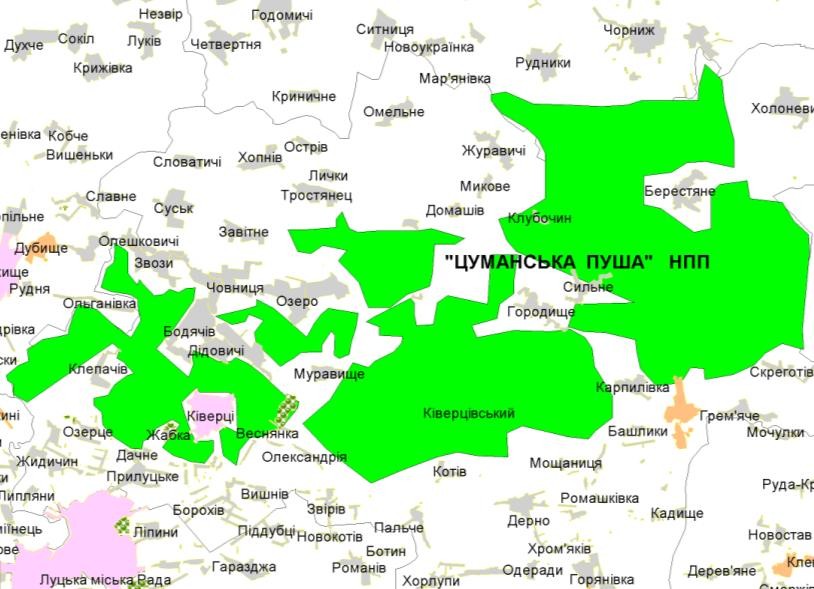 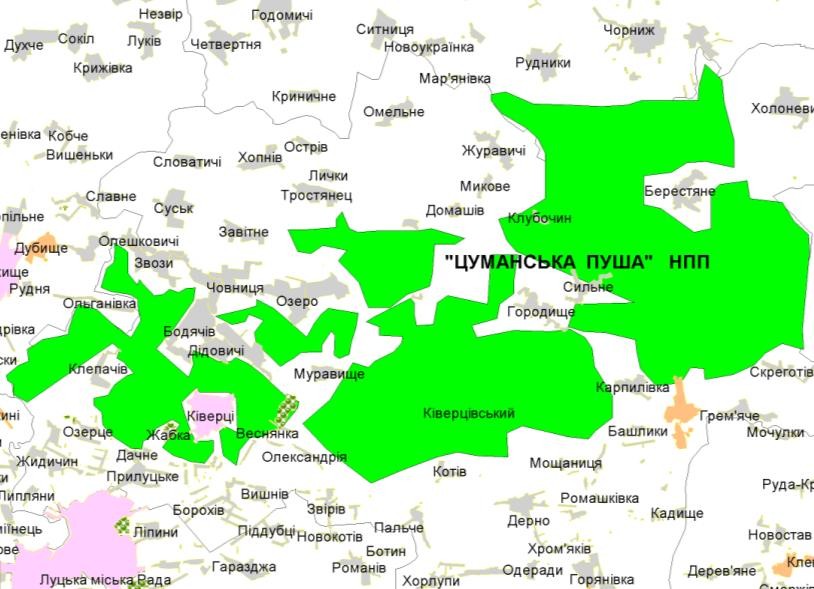  Рис. 22. Карта території Смарагдової мережі Європи «Цуманська пуща»Стандартна база даних щодо території Смарагдової мережі Європи «Цуманська пуща» розміщена на вебсайті: (https://natura2000.eea.europa.eu/emerald/sdf.aspx?site=ua0000112&release=1) і в цій базі міститься, зокрема, оціночна інформація щодо стану збереження рідкісних в Європі видів рослин, тварин та природних оселищ, занесених у Резолюцію Постійного комітету Бернської конвенції № 6 (1998; із змінами) та типів природних оселищ, занесених у Резолюцію Постійного комітету Бернської конвенції № 4 (1996; із змінами).№ з/зНайменування пам'ятки (матеріал)АдресаДата спорудження (автор)Статус пам’ятки та охор. № та № у комплексіДата і № рішенняСтан збереження1.Лопатенський історико-природничий музейний комплекс (мур., дер.)Урочище Лопатень---У гарному стані, є інфраструктура: рекреаційні комплекси, альтанки, зелений клас, експозиція «Будиночок лісника».2.Обеліск вічної слави жителям, розстріляних німцямис. Берестяне, біля кладовища---Стан задовільний3.Поховання вояків УПА в урочищі БерезинаУрочище Березина---У хорошому стані, є дерев’яний пам’ятний хрест4.Поховання вояків УПА на сільському кладовищікладовище в с. Берестяне,---Стан незадовільний, встановлено дерев’яний хрест5.Поховання воїнів Першої світової війни на місці польового фронтового шпиталюУрочище Богуславка---Невеликий пам’ятний знак з бетону6.Польський цвинтар-меморіал часів Другої світової війнис. Гайове---Відновлений, у відмінному стані7.Пам’ятник та хрест на місці бою між Армією Крайовою, червоними партизанами та УПАс. Гайове, урочище Юзефін2018 р.--У відмінному стані, нещодавно встановлений8.Братська могила часів Другої світової війнис. Городище---Стан незадовільний9.Давньоруське городищес. Городище11 ст.пам’ятка археології-Частина городища була розорана в радянські часи10.Братська могила німецьких солдат часів Другої світової війнис. Дачне---Стан незадовільний11.Пам’ятні знаки на місці розстрілів та поховань євреїв у Трохимбродінеподалік від с. Домашів, урочище Трохимбрід---Пам’ятні знаки встановлені в різні роки12.Дзвіниця Стрітенської церкви (дер.)с. Залісоче1806 р.національного значення120/2Постанова Ради Міністрів УРСР від 24.08.63 № 970Відреставровано, у хорошому стані13.Стрітенська церква (мур.)с. Залісоче1784 р.національного значення120/1-//-Відреставровано, у хорошому стані14.Миколаївська церква (мур.)с. Жидичин1723 р.національного значення119/1Постанова Ради Міністрів УРСР від 24.08.63 № 970Стан добрий, реставровано15.Дзвіниця (мур.)с. Жидичин17 ст.національного значення119/2-//-Стан добрий, реставровано16.Будинок митрополита (мур.)с. Жидичин1723 р.національного значення 119/3-//-В процесі реставрації, в приміщенні знаходиться Свято-Миколаївський монастир17.Братська могила невідомим воякам Першої світової війнис. Жидичин, вул. 17-вересня1930-ті рр.--Пам’ятник на місці могили, стан добрий18.Миколаївська церква (дер.)с. Журавичі20 ст.місцевого значення162-мРішення виконкому обласної ради від 03.04.92 № 76Стан задовільний19.Костел (мур.)м. Ківерці1930 р.місцевого значення165-мРішення виконкому обласної ради від 03.04.92 № 76Стан хороший, костел діючий, римо-католицький20.Братська могила 137 жителів села Клубочин.с. Клубочин---Стан задовільний21.Покровська церква (дер.)с. Метельне1810 р.національного значення124/1Постанова Ради Міністрів УРСР від 24.08.63 № 970Реставровано, у хорошому стані22.Дзвіниця Покровської церкви (дер.)с. Метельнекін. 19 ст.національного значення124/2-//-Реставровано, у хорошому стані23.Михайлівська церква (дер.)с. Липне1770 р.національного значення122/1Постанова Ради Міністрів УРСР від 24.08.63 № 970Стан задовільний24.Дзвіниця Михайлівської церкви (дер.)с. Липнекін. 19 ст.національного значення122/2-//-Стан задовільний25.Пам’ятники на місці поховання 47 мирних жителів часів 2 світової та поховання 15 вояків УПАс. Мощаниця---Стан задовільний26.Давньоруське городищес. Одеради, біля цвинтаря11 ст.пам’ятка археології-Стан задовільний27.Покровська церква (дер.)с. Озеро1900 р.місцевого значення166-мРішення виконкому обласної ради від 03.04.92 № 76Стан хороший28.Троїцький костел (колегіата) (мур.) смт Олика1640 р.
арх. Б.Моллі, Я. Молівернанаціонального значення116/1Постанова Ради Міністрів УРСР від 24.08.63 № 970Стан задовільний, в процесі реставрації, костел діючий. Є інформаційна табличка про об’єкт, встановлена Департаментом інфраструкти та туризму при ВОДА,29.Дзвіниця (мур.) смт Олика1650 р.національного значення116/2-//-Стан задовільний, у процесі реставрації30.Мури з баштами та брамами (мур.) смт Олика1650 р.національного значення116/3-//-Стан незадовільний, у процесі реставрації31.Замок Радзивіллів (мур.) смт Олика1564 р.національного значення117-//-Стан незадовільний, в приміщенні знаходиться психіатрична лікарня. Частково зруйновані бастіонні укріплення. Є інформаційна табличка.32.Петропавлівський костел (мур.) смт Олика1450-1612 рр.національного значення118-//-У хорошому стані, проведено частковий ремонт, костел діючий. Є інформаційна табличка про об’єкт, встановлена Департаментом інфраструкти та туризму при ВОДА33.Адмінбудівля (мур.) смт Олика, Радянська, 51901 р.місцевого значення75-мРішення виконкому обласної ради від 27.08.90 № 187Стан задовільний34.Житловий будинок (мур.) смт Олика, Радянська, 3поч. 20 ст.місцевого значення76-мРішення виконкому обласної ради від 27.08.90 № 187Стан задовільний35.Житловий будинок смт Олика, Радянська, 3апоч. 20 ст.місцевого значення77-м-//-Стан задовільний36.Костел-каплиця княгині Нововейської (мур.) смт Олика, вул. Миловицька (Біганського)20 ст.місцевого значення78-м-//-Каплиця майже зруйнована, потребує реставрації, кладовище в занедбаному стані, могильні знаки зруйновані і пошкоджені, брама потребує реставрації.37.Троїцька церква (дер.) смт Олика1886 р.місцевого значення167-мРішення виконкому обласної ради від 03.04.92 № 76У хорошому стані38.Поховання жертв голокосту смт Олика1942 р.--Наявний пам’ятний знак39.Михайлівська церква (дер.)с. Омельне1776 р.національного значення123/1Постанова Ради Міністрів УРСР від 24.08.63 № 970Церква в якій вінчався композитор Ігор Стравінський, стан задовільний40.Дзвіниця Михайлівської церкви (дер.)с. Омельне1776 р.національного значення123/2-//-Стан задовільний41.Руїни будинку Корвін-Піотровськихс. Прилуцькеперша половина ХХ ст.--Стан незадовільний, залишки будівлі, жодних інформаційних знаків42.Церква Іоанна Предтечі (дер.)с. Прилуцьке1932 р.місцевого значення168-мРішення виконкому обласної ради від 03.04.92 № 76Реконструйована, у хорошому стані43.Братські могили воїнів, які загинули під час Брусилівського прориву у 1916 роціс. Ромашківка1916 р.--Стан задовільний44.Церква Іоанна Богослова (дер.)с. Сильне1825 р.місцевого значення74-мРішення виконкому обласної ради від 27.08.90 № 187Стан задовільний45.Церква Святої Трійці (мур.)с. Тростянець1650 р.місцевого значення72-мРішення виконкому обласної ради від 27.08.90 № 187Реконструйована, у хорошому стані, встановлений інформаційний стенд46.Пам’ятник академіку М. Кравчуку. Музей.с. Човниця--У хорошому стані47.Покровська церква (мур.) смт Цумань1843 р.місцевого значення73-мРішення виконкому обласної ради від 27.08.90 № 187У хорошому стані, проведена реконструкція церкви48.Костел смт Цумань20 ст.місцевого значення286-мРозпорядження обласної державної адміністрації від 09.03.98. № 107Стан незадовільний. Костел у стилі романської архітектури італійських храмів був збудований у 1936 році коштом олицького князя Януша Радзивілла. Наразі у приміщенні костелу діє будинок культури.НазваМісцеДата заснуванняЦерква Воскресення Господньогос. ЗвірівХІХ ст.Михайлівська церквас. Липне1768-1770 рр.Дзвіниця Михайлівської церквис. Липнекінець ХІХ ст.Церква Покрови Пресвятої Богородиціс. Метельне1810 р.Дзвіниця церквис. Метельнекінець ХІХ ст.Церква Святого Архангела Михайлас. Омельне1776 р.Дзвіниця церкви Святого Архангела Михайлас. ОмельнеЦерква Покрови Пресвятої Богородиціс. Озеро1900 р.Церква Пресвятої Трійцісмт Олика1886р.Церква Святого Івана Хрестителяс. Прилуцьке1932 р.Церква Іоанна Богословас. Сильне1825 р.Миколаївська церквас. ЖуравичіХХ ст.НазваМісцеДата заснуванняМиколаївська церквас. Жидичин1723 р.Дзвіниця Миколаївської церквис. Жидичинпоч. ХVІІІ ст.Церква Святого Миколаяс. Журавичі1925 р.Стрітенська церквас. Залісоче1784 р.Дзвіниця Стрітенської церквис. Залісоче1784 р.Римо-католицький костел Пресвятого Серця Ісуса Христам. Ківерці1929-1933 рр.Троїцький костел (колегіата)смт Олика1635 – 1640 рр.Дзвіниця колегіального костелу Святої Трійцісмт Олика1650 р.Костел святих Петра і Павласмт Олика1460 р.Цвинтарна каплицясмт Оликапоч. ХХ ст.Троїцька церквас. Тростянець1648-1650 рр.Свято-Покровська церквасмт Цумань1843 р.Костел св. Аргентінусасмт ЦуманьХХ ст.с. БашликиУ північній околиці села, на лівому березі р. Путилівка – сліди поселення маліцької культури, а також стжижовської та тшиненько-комарівської культур, відкриті у 1979 р. За 0,5 км на схід від села на островоподібному підвищенні ще одне поселення тшинецько-комарівської культури.с. БодячівНа правому березі р. Конопелька поселення волинської неолітичної культури, тшинецько-комарівської культури, ХІ-ХІІІ ст.с. БерестяниЗа 0,5 км на південний схід від села в 1978 році знайдено крем'яний серп і шліфовану крем’яну сокиру бронзового віку. У 1938 році Я. Фітцке розкопав кілька курганів, де знайшов біля кістяків скроневі кільця, плетений перстень і залізна пряжка. Південніше 3 км села у 1978 році відкрите давньоруське поселення. В ур. Сермень – курганний могильник з 10 насипів.с. БорохівНа південно-західній околиці, в лісі могильник з 300 курганів, 103 з яких у 1898 році розкопала К. Мельник. Біля кістяків бронзові і срібні кільця, скляне намисто, срібна підвіска, давньоруська кераміка. У селі знахідка срібної підвіски.с. ВеснянкаНа південній околиці села знаходився давньоруский могильник зі 100 насипів. У 1898 році К. Мельник розкопала 6 курганів, під якими були тілопокладні поховання. На території дачних ділянок знайдено горщик залізного віку. За 0,4 км на пн.-сх. від сх. околиці села поселення раннього залізного віку.с. ГайовеУ західній частині села поселення волинської неолітичної культури, тшинецько-комарівської культури, ХІ-ХІІІ ст.с. ГородищеДавньоруське городище ХІ-ХІІІ ст.с. ЖидичинНа високому мисі старого русла Стиру – давньоруське (ХІ-ХІІІ ст.) городище розміром 20х60 м; укріплене з напільної сторони ровом і валом, вперше згадане в Іпатієвському літописі з 1227 році. Біля городища давньоруське поселення ХІ-ХІІІ ст. На північ від села, поселення тшинецько-комарівської культури, ХІІ-ХІІІ ст.с. ЗавітнеБіля села знайдено крем’яний ніж і шліфоване долотце.с. ЗвірівНа північно-східній околиці села поселення волинської неолітичної культури, тшинецько-комарівської культури та ін., ХІІ-ХІІІ ст.м. КіверціУ 1900 році у місті знайдено скарб римських монет ІІ ст. н.е. в глиняному горщику.с. КонопелькаВ селі, на лівому березі р.Конопелька багатошарове поселенняс. КотівНа території села, біля хутора Вулька знайдено крем’яні листоподібні наконечники списів городицько-здовбицької культури, стжижовської культури шнурової кераміки.с. КульчинНа правому березі р. Стир, на піщаній дюні – сліди поселення лужицької культури. На краю корінного берега р. Стир – ранньослов’янське поселення середини І тис. н.е. відкрите в 1965 році. В 1993 році виявлено сліди поселень волинської неолітичної культури, тшинецько-комарівської культури,   стжижовської культури, ХІ-ХІІІ ст.с. ЛипнеВ ур. Замошшя, за 3 км на північний схід від села, учнями знайдене крем’яне палеолітичне знаряддя мустьєрської епохи, біфас, сокири бронзового віку. На правому березі р. Черемошна знайдені кам’яні та крем’яні сокири епохи міді-бронзи. 2,5 км на захід села, в ур. Капличка, поселення тшинецько-комарівскої культури, в ур. Вигонець відкрита майстерні виробів з кременю, в ур. Ухилля - давньоруське поселення та курганний могильник з 8 насипів. При рятівних розкопках кількох курганів виявлено горщики XI ст., бронзовий перстень, жіночі прикраси. В ур. Градка , за 2 км на північний захід від села 3 давньоруські кургани, де знайдено давньоруську керамік, залізні вістря стріл списа.с. ЛичкиНа західній околиці села – поселення XIІ-ХІІІ ст.с. ОдерадиЗа селом збереглись кургани давньоруського часу, городище ХІ-ХІІІ ст.с. ОзероЗа селом, на північно-східному березі озера, згідно інформації вчителя В.Вишневського, часто зустрічаються старовинні монети та кераміка.смт ОликаНа полі група курганів визначеного часу; на схід від смт, по берегах р. Путилівка дрібні знахідки кераміки залізного віку.с. ОлександріяЗа 2 км на захід від південної околиці села багатошарове поселення.с. ПокащівУ селі знайдено крем’яну сокиру і вістря списа городоцько-здовбицької культури.с. ПальчеНа північний захід від села сліди поселень волинської неолітичної культури та ХІІ-ХІІІ ст., за 0,7 км на південь від мосту через р. Конопелька поселення раннього залізного віку. На березі р. Конопелька, за 0,6 км на північ від попередньої пам'ятки багатошарове поселення.с. СокиричіУ південно-західній частині села поселення тшинецько-комарівської культури та ХІІ-ХІІІ ст.с. ТростянецьНа території села – знахідки неолітичної доби.с. ХолоневичіНа захід від села – залишки двох поселень тшинецько-комарівської культур.с. ХорлупиЗа 1,7 км на північ від сільського кладовища багатошарове поселення. У селі знайдено крем’яну сокиру стжижовської культури і бронзову булаву давньоруського часу.смт ЦуманьВ 2-х км на захід від селища на правому березі р. Путилівка, в ур. Заклин – багатошарове поселення свідерської культури, волинської епохи неоліту, городоцько-здовбицької, стжижовської і тшинецько-комарівської культур, бронзового віку, матеріали ранньозалізного віку, ранніх слов’ян та епохи Київської Русі (XI ст.). В ур. Башлики за 1,5 км на захід від селища на лівому березі зібрано матеріали доби мезоліту, бронзового віку, стжижовської та тшинецько-комарівської культур.с. ЧовницяГородище XI ст., за 0,2 км на зх. від села багатошарове поселення.с. ЯківціНа лівому березі р. Путилівка – поселення тшинецько-комарівської культури та ХІІ-ХІІІ ст.Найменування дорігТехнічна категоріяШирина проїзної частини (м)Автодороги державного значенняРегіонального значення:Р-14 Луцьк – Ківерці – Маневичі – Любешів – ДольськІІ9,0Територіального значення:Т-03-09 /Т-03-08/ - Дубечне – Стара Вижівка - /М-07/ - Турійськ – Рожище – Ківерці – Піддубці - /Н-22/ІІІ- ІV6,0-7,0Автодороги місцевого значенняОбласні:О 030531 Журавичі – Тростянець – Хопнів – Словатичі – Суськ – Ківерці - /Р-14/ІІІ-ІV6,0-7,0Назва закладу відпочинкуТип закладуНаселений пункт«Сяйво – люкс»Готель, ресторанм. Ківерці«Сяйво» Готель, ресторанс. Тростянець«Садиба на джерелах» Готель, ресторанс. Ромашківка«Дубок»Готель, ресторансмт ЦуманьОзерецькі баніАгросадибас. Озерце«Золота підкова»Агросадибас. Дачне «У Лідії»Агросадибас. Жидичин«Сакура»Агросадибас. КульчинКористувачі лісовими
ділянкамиЗаповідна зонаЗаповідна зонаЗона регульованої рекреаціїЗона регульованої рекреаціїЗона стаціонарної рекреаціїЗона стаціонарної рекреаціїГосподарська зонаГосподарська зонаУсьогоУсьогоКористувачі лісовими
ділянкамига%га%га%Га%га%Парк1471.816,1634.21,7654.285,76435.242,371995.446,77ДП «Ківерцівський лісгосп»------1891.010,291891.06,41ДП «Цуманський лісгосп»7374.580,981571.980,779,014,2411780,1664,1120735.5670,31ДП «Волинський військовий лісгосп»260.32,86340.017,47--1147.16.241747.45.93СГПП «Дружба»------1017.15.541017.13.45КП «Господарник»------188.11.02188.10.64СВК «Полісся»------949.95.17949.93.22ТзОВ «Сіаль»------269.61.47269.60.91СГВК «Муравищенський»------360.01.96360.01.22СГПП «Довіра»------336.51.83336.51.14Усього9106.6100.01946.1100.063.2100.018374.7100.029490.6100.0Лісові ділянкиЛісові ділянкиЛісові ділянкиЛісові ділянкиЛісові ділянкиЛісові ділянкиЛісові ділянкиЛісові ділянкиЛісові ділянкиЛісові ділянкиЛісові ділянкиВкриті лісовою рослинністюВкриті лісовою рослинністюНе вкриті лісовою рослинністюНе вкриті лісовою рослинністюНе вкриті лісовою рослинністюНе вкриті лісовою рослинністюНе вкриті лісовою рослинністюНе вкриті лісовою рослинністюНе вкриті лісовою рослинністюНе вкриті лісовою рослинністюНе вкриті лісовою рослинністюРазомв т. ч.
лісові
культуринезімкнуті
лісові
культурилісові
розсад-
ники,
план-
таціїрідко-
ліссязагиблі
насад-
женнязрубигаля-винибіо-галя-виниЛісовішляхи,просіки,проз-ривиРазом27634.012387.1563.327.73.26.3480.9137.5220.7417.01856.6Панівна породаВік
стиг-
лостіТрива-лість
класів
вікуГрупи вікуГрупи вікуГрупи вікуГрупи вікуГрупи вікуГрупи вікуПанівна породаВік
стиг-
лостіТрива-лість
класів
вікуМолоднякиМолоднякисеред-
ньо-
віковіпристи-
глістигліпере-
стійніПанівна породаВік
стиг-
лостіТрива-лість
класів
вікуІ
вікової
групиІІ
вікової
груписеред-
ньо-
віковіпристи-
глістигліпере-
стійніФункціональні зони: заповідна, регульованої та стаціонарної рекреаціїФункціональні зони: заповідна, регульованої та стаціонарної рекреаціїФункціональні зони: заповідна, регульованої та стаціонарної рекреаціїФункціональні зони: заповідна, регульованої та стаціонарної рекреаціїФункціональні зони: заповідна, регульованої та стаціонарної рекреаціїФункціональні зони: заповідна, регульованої та стаціонарної рекреаціїФункціональні зони: заповідна, регульованої та стаціонарної рекреаціїФункціональні зони: заповідна, регульованої та стаціонарної рекреаціїФункціональні зони: заповідна, регульованої та стаціонарної рекреаціїСосна, Модрина12110до 2021-4041-100101-120121-160161 і вищеЯлина (похідна)6110до 104413621-4041-6061-100101 і вищеДуб насіннєвий ІІІ і вище бонітету, по-рослевий ІІ і вище бонітету (дуб високостовбурний)16110до 2021-4141-140141-160161-200201 і вищеДуб насіннєвий IV і нижче бонітету та порослевий ІІІ і нижче бонітету9110до 1011-2021-8081-9091-110111 і вищеДуб червоний, Клен гостролистий, Ясен звичайний9110до 2021-4041-7071-9091-130131 і вищеГраб7110до 1011-2021-6061-7071-9091 і вищеАкація біла365до 56-1011-3031-3536-4546 і вищеБереза, вільха чорна7110до 1011-2021-6061-7071-9091 і вищеОсика4110до 1011-2021-3031-4041-6061 і вищеЛипа9110до 1011-2021-8081-9091-110111 і вищеТополя365до 56-1011-3031-3536-4546 і вищеВерби чагарникові31123-45 і вищеФункціональна зона – господарськаФункціональна зона – господарськаФункціональна зона – господарськаФункціональна зона – господарськаФункціональна зона – господарськаФункціональна зона – господарськаФункціональна зона – господарськаФункціональна зона – господарськаФункціональна зона – господарськаСосна, Модрина10110до 2021-4041-8081-100101-140141 і вищеЯлина (похідна)6110до 104413621-4041-6061-100101 і вищеДуб насіннєвий ІІІ і вище бонітету та порослевий ІІ і вище бонітету (дуб високостовбурний)13110до 2021-4041-110111-130131-170171 і вищеДуб насіннєвий IV і нижче бонітету та порослевий ІІІ і нижче бонітету7110до 1011-2021-6061-7071-9091 і вищеДуб червоний, клен гостролистий, ясен звичайний8110до 2021-4041-6061-8081-120121 і вищеГраб6110до 1011-2021-5051-6061-8081 і вищеАкація біла315до 56-1011-2526-3031-4041 і вищеБереза, вільха чорна6110до 1011-2021-5051-6061-8081 і вищеОсика4110до 1011-2021-3031-4041-6061 і вищеЛипа8110до 1011-2021-7071-8081-100101 і вищеТополя315до 56-1011-2526-3031-4041 і вищеВерби чагарникові31123-45 і вищеПанівна породаВік
стиг-      лостіОдиниця
виміруГрупи вікуГрупи вікуГрупи вікуГрупи вікуГрупи вікуГрупи вікуУсьогоПанівна породаВік
стиг-      лостіОдиниця
вимірумолоднякимолоднякисеред-
ньо-
віковіпристи-
глістигліпере-
стійніУсьогоПанівна породаВік
стиг-      лостіОдиниця
виміруІ вікової групиІІ вікової груписеред-
ньо-
віковіпристи-
глістигліпере-
стійніУсьогоРазом по ПаркуРазом по ПаркуРазом по ПаркуРазом по ПаркуРазом по ПаркуРазом по ПаркуРазом по ПаркуРазом по ПаркуРазом по ПаркуРазом по ПаркуСосна звичайнага1430.1943.88189.3518.5210.715.511307.9Сосна звичайнатис. м347.75123.802692.18175.0762.424.553105.77Ялина європейськага3.921.050.1126.69.0210.6Ялина європейськатис. м30.050.608.7446.914.1860.48Модрина європейськага0.57.47.9Модрина європейськатис. м30.011.831.84Дуб червонийга34.275.35.2114.7Дуб червонийтис. м30.769.310.8010.87Дуб звичайний
(високостовбурний)га934.91240.11940.8862.2556.557.55592.0Дуб звичайний
(високостовбурний)тис. м323.28122.72445.39252.28153.5413.531010.74Дуб звичайний
(низькостовбурний)га5.458.750.831.37.2153.4Дуб звичайний
(низькостовбурний)тис. м30.116.429.316.331.2123.38Граб звичайнийга62.932.613.30.8109.6Граб звичайнийтис. м310.615.942.670.1819.40Ясен звичайнийга13.232.916.822.53.388.7Ясен звичайнийтис. м30.493.914.186.320.9615.86Клен гостролистийга1.14.75.8Клен гостролистийтис. м30.030.530.56Акація білага2.70.33Акація білатис. м30.290.040.33Береза повислага76.5202.3929.0677.9405.957.82349.4Береза повислатис. м31.4911.99146.96153.3295.3813.03422.17Осикага9.39.517.729.946.120.8133.3Осикатис. м30.240.671.935.9011.545.1325.41Вільха чорнага517.7713.22832.91342.41684.1418.27508.5Вільха чорнатис. м39.2844.07462.19307.18436.87101.891361.48Липа дрібнолистага22.322.3Липа дрібнолистатис. м34.384.38Тополя білага4.64.6Тополя білатис. м31.091.09Тополя чорнага2.20.48.210.8Тополя чорнатис. м30.010.112.582.70Верба козачага1.11.1Верба козачатис. м30.030.03Разомга3021.43254.414137.83663.42963.3592.027632.3Разомтис. м383.38318.213786.14962.23774.29143.266067.51В %%10.9311.7851.1713.2610.722.14100.00В %%1.375.2462.4115.8612.762.36100.00Панівна породаКласи бонітетуКласи бонітетуКласи бонітетуКласи бонітетуКласи бонітетуКласи бонітетуКласи бонітетуУсьогоВ %%Панівна порода1б і вище1а12345УсьогоВ %%Разом по ПаркуРазом по ПаркуРазом по ПаркуРазом по ПаркуРазом по ПаркуРазом по ПаркуРазом по ПаркуРазом по ПаркуРазом по ПаркуРазом по ПаркуСосна звичайна234.13655.35417.11610.3331.659.511307.940.92Ялина європейська8.5108.861.123.98.3210.60.76Модрина європейська6.70.70.57.90.03Дуб червоний11.217.961.820.73.11130.45Дуб звичайний59.31330.03390.1927.638.45745.420.79Граб звичайний47.162.5109.60.40Ясен звичайний33.137.24.414.088.70.32Клен гостролистий4.71.15.80.02Акація біла1.42.00.70.64.70.02Береза повисла80.0544.31038.8554.697.534.22349.48.50Осика1.031.541.949.15.14.7133.30.48Вільха чорна121.3606.02643.83247.2803.686.10.57508.527.17Липа дрібнолиста0.59.08.91.62.322.30.08Тополя біла4.64.60.02Тополя чорна3.35.91.610.80.04Верба козача0.70.41.1Разом462.85057.410647.18962.62261.4231.80.527623.6100.00В %%1.6818.3138.5432.448.190.84100.00Панівна породаПовнотаПовнотаПовнотаПовнотаПовнотаПовнотаПовнотаПовнотаУсьогоПанівна порода0.30.40.50.60.70.80.91.0Разом по ПаркуРазом по ПаркуРазом по ПаркуРазом по ПаркуРазом по ПаркуРазом по ПаркуРазом по ПаркуРазом по ПаркуРазом по ПаркуРазом по ПаркуСосна звичайна15.042.2252.91124.04763.43447.01634.229.211307.9Ялина європейська1.64.540.489.660.514.0210.6Модрина європейська1.14.72.17.9Дуб червоний21.437.731.424.2114.7Дуб звичайний10.695.9317.2946.92471.01407.8487.98.15745.4Граб звичайний2.033.736.734.52.7109.6Ясен звичайний1.95.560.012.57.81.088.7Клен гостролистий4.30.41.15.8Акація біла0.30.61.30.60.23Береза повисла4.920.7100.7371.11322.7470.558.82349.4Осика5.14.741.343.431.87.0133.3Вільха чорна69.5115.5496.51560.13765.71273.0217.211.07508.5Липа дрібнолиста0.516.75.122.3Тополя біла4.64.6Тополя чорна0.54.81.24.310.8Верба козача0.70.41.1Разом105.6277.91192.94147.312617.66778.62454.449.327623.6В %%0.381.014.3215.0145.6724.558.880.18100.00Назви показниківЗагальніЗа функціональними зонами За функціональними зонами За функціональними зонами За функціональними зонами Назви показниківЗагальніЗаповіднарегульованої
рекреаціїстаціонарної
рекреаціїГосподарськаВік, років5873747349Клас бонітету1.31.31а.91а.91.3Повнота0.710.710.700.720.71Запас, м3 на 1 га220238323333202Середня зміна запасу, 
м3 на 1 га3.93.64.54.64.0Типи лісуТипи лісуРазомРазомНазваіндексга%Сухий сосновий бірА1С12.30.04Свіжий сосновий бірА2С133.60.48Сухий дубово-сосновий  субірВ1ДС11.30.04Свіжий дубово-сосновий субірВ2ДС2654.99.61Вологий дубово-сосновий субірВ3ДС3435.412.43Сирий дубово-сосновий субірВ4ДС464.51.68Мокрий березово-сосновий субірВ5БС39.20.14Волога грабова судіброваС2ГД90.50.33Свіжий грабово-дубово-сосновий сугрудокС2ГДС3583.112.97Свіжа грабово-соснова судіброваС2ГСД1229.94.45Волога грабова судіброваС3ГД864.73.13Вологий грабово-дубово-сосновий сугрудокС3ГДС2802.010.14Волога грабово-соснова судіброваС3ГСД4793.717.35Сирий чорновільховий сугрудок осушенийС4ВЛО1436.55.20Сирий чорновільховий сугрудокС4ВЛЧ5504.519.92Сира грабова судіброваС4ГД90.10.33Сирий грабово-дубово-сосновий сугрудокС4ГДС97.80.35Сирий грабово-дубово-сосновий сугрудокС4ГСД92.30.33Мокрий березово-сосновий сугрудокС5БС2.70.01Мокрий чорновільховий сугрудок осушенийС5ВЛО104.40.38Мокрий чорновільховий сугрудокС5ВЛЧ138.80.50Свіжа грабова діброваД2ГД45.10.16Волога грабова діброваД3ГД2.40.01Сирий чорновільховий грудД4ВЛЧ4.30.02РазомРазом27634.0100.00Користувачі
лісовими ділянкамиОд.
виміруОд.
виміруРоки виконання заходівРоки виконання заходівРоки виконання заходівРоки виконання заходівРоки виконання заходівРазомКористувачі
лісовими ділянкамиОд.
виміруОд.
виміру20132014201520162017РазомРАЗОМ НА ТЕРИТОРІЇ ПАРКУРАЗОМ НА ТЕРИТОРІЇ ПАРКУРАЗОМ НА ТЕРИТОРІЇ ПАРКУРАЗОМ НА ТЕРИТОРІЇ ПАРКУРАЗОМ НА ТЕРИТОРІЇ ПАРКУРАЗОМ НА ТЕРИТОРІЇ ПАРКУРАЗОМ НА ТЕРИТОРІЇ ПАРКУРАЗОМ НА ТЕРИТОРІЇ ПАРКУРАЗОМ НА ТЕРИТОРІЇ ПАРКУГоловне користування лісомГоловне користування лісомГоловне користування лісомГоловне користування лісомГоловне користування лісомГоловне користування лісомГоловне користування лісомГоловне користування лісомГоловне користування лісомДП «Ківерцівський лісгосп»ДП «Ківерцівський лісгосп»га1.62.74.3ДП «Ківерцівський лісгосп»ДП «Ківерцівський лісгосп»м3252478730ДП «Цуманський лісгосп»ДП «Цуманський лісгосп»га94.256.758.8127.171.4408.2ДП «Цуманський лісгосп»ДП «Цуманський лісгосп»м3239681491512027276361471693262ДП «Волинський військовий лісгосп»ДП «Волинський військовий лісгосп»га6.56.5ДП «Волинський військовий лісгосп»ДП «Волинський військовий лісгосп»м317901790Рубки формування та оздоровлення лісівРубки формування та оздоровлення лісівРубки формування та оздоровлення лісівРубки формування та оздоровлення лісівРубки формування та оздоровлення лісівРубки формування та оздоровлення лісівРубки формування та оздоровлення лісівРубки формування та оздоровлення лісівРубки формування та оздоровлення лісівРубки догляду за лісомРубки догляду за лісомРубки догляду за лісомРубки догляду за лісомРубки догляду за лісомРубки догляду за лісомРубки догляду за лісомРубки догляду за лісомРубки догляду за лісомОсвітленняОсвітленняОсвітленняОсвітленняОсвітленняОсвітленняОсвітленняОсвітленняОсвітленняКіверцівський національний природний парк «Цуманська Пуща»гага2.82.8Ківерцівський національний природний парк «Цуманська Пуща»м3м31414ДП «Цуманський лісгосп»гага80.635.851.936.655.7260.6ДП «Цуманський лісгосп»м3м34191342601672821262ДП «Волинський військовий лісгосп»гага2.92.9ДП «Волинський військовий лісгосп»м3м33030ПрочищенняПрочищенняПрочищенняПрочищенняПрочищенняПрочищенняПрочищенняПрочищенняПрочищенняКіверцівський національний природний парк «Цуманська Пуща»гага1.31.3Ківерцівський національний природний парк «Цуманська Пуща»м3м31212ДП «Ківерцівський лісгосп»гага2.79.30.812.8ДП «Ківерцівський лісгосп»м3м33437475ДП «Цуманський лісгосп»гага224.579.861.4105.593.2564.4ДП «Цуманський лісгосп»м3м317876584419166944496ДП «Волинський військовий лісгосп»гага7.97.9ДП «Волинський військовий лісгосп»м3м39090ПроріджуванняПроріджуванняПроріджуванняПроріджуванняПроріджуванняПроріджуванняПроріджуванняПроріджуванняПроріджуванняДП «Цуманський лісгосп»гага58.465.381.742.44.2252ДП «Цуманський лісгосп»м3м37377111162672823364ДП «Волинський військовий лісгосп»гага5.05.0ДП «Волинський військовий лісгосп»м3м37575Прохідні рубкиПрохідні рубкиПрохідні рубкиПрохідні рубкиПрохідні рубкиПрохідні рубкиПрохідні рубкиПрохідні рубкиПрохідні рубкиДП «Ківерцівський лісгосп» гага2.314.817.1ДП «Ківерцівський лісгосп» м3м331127158ДП «Цуманський лісгосп»гага124.7140.0101.874.630.8471.9ДП «Цуманський лісгосп»м3м3 1239144857217485195526ДП «Волинський військовий лісгосп»гага15.015.0ДП «Волинський військовий лісгосп»м3м3230230Санітарні рубкиСанітарні рубкиСанітарні рубкиСанітарні рубкиСанітарні рубкиСанітарні рубкиСанітарні рубкиСанітарні рубкиСанітарні рубкиСуцільні санітарні рубкиСуцільні санітарні рубкиСуцільні санітарні рубкиСуцільні санітарні рубкиСуцільні санітарні рубкиСуцільні санітарні рубкиСуцільні санітарні рубкиСуцільні санітарні рубкиСуцільні санітарні рубкиДП «Ківерцівський лісгосп» гага0.21.11.3ДП «Ківерцівський лісгосп» м3м322168190ДП «Цуманський лісгосп»гага8.059.869.524.9162.2ДП «Цуманський лісгосп»м3м31645100549970547927148ДП «Волинський військовий лісгосп»гага1.41.4ДП «Волинський військовий лісгосп»м3м3230230Вибіркові санітарні рубкиВибіркові санітарні рубкиВибіркові санітарні рубкиВибіркові санітарні рубкиВибіркові санітарні рубкиВибіркові санітарні рубкиВибіркові санітарні рубкиВибіркові санітарні рубкиВибіркові санітарні рубкиКіверцівський національний природний парк «Цуманська Пуща»гага7.66.313.9Ківерцівський національний природний парк «Цуманська Пуща»м3м34175116ДП «Ківерцівський лісгосп» гага1.314.816.1ДП «Ківерцівський лісгосп» м3м3145266ДП «Цуманський лісгосп»гага366.1288.551.394.52281028.4ДП «Цуманський лісгосп»м3м339813386828708392612829ДП «Волинський військовий лісгосп»гага89.789.7ДП «Волинський військовий лісгосп»м3м3997997Панівні породиОд.
виміруРоки виконання заходівРоки виконання заходівРоки виконання заходівРоки виконання заходівРоки виконання заходівРазомСередні
за рікПанівні породиОд.
виміру20132014201520162017РазомСередні
за рікГоловне користування лісомГоловне користування лісомГоловне користування лісомГоловне користування лісомГоловне користування лісомГоловне користування лісомГоловне користування лісомГоловне користування лісомГоловне користування лісомСосна звичайнага36.422.520.232.810.5122.424.5Сосна звичайнам3105606613488884442639331446629Дуб звичайнийга11.76.916.310.345.29.0Дуб звичайнийм33077203637662552114312286Береза повислага21.616.89.939.215.4102.920.6Береза повислам351383281184180632856211794236Вільха чорнага20.110.524.732.233.0120.524.1Вільха чорнам351932985529873636669275085502Разомга89.856.754.8120.569.2391.078.2Разомм323968149151202727636147169326218652Рубки формування та оздоровлення лісівРубки формування та оздоровлення лісівРубки формування та оздоровлення лісівРубки формування та оздоровлення лісівРубки формування та оздоровлення лісівРубки формування та оздоровлення лісівРубки формування та оздоровлення лісівРубки формування та оздоровлення лісівРубки формування та оздоровлення лісівРубки догляду за лісомРубки догляду за лісомРубки догляду за лісомРубки догляду за лісомРубки догляду за лісомРубки догляду за лісомРубки догляду за лісомРубки догляду за лісомРубки догляду за лісомОсвітленняОсвітленняОсвітленняОсвітленняОсвітленняОсвітленняОсвітленняОсвітленняОсвітленняСосна звичайнаГа38.513.126.119.528.6125.825.2Сосна звичайнам31974012990121577115Дуб звичайнийГа17.015.725.317.119.294.318.9Дуб звичайнийм380671267712547595Береза повислаГа7.07.01.4Береза повислам338388Вільха чорнаГа10.21.80.52.615.13.0Вільха чорнам3474576313Інші панівні породиГа0.60.51.10.2Інші панівні породим33361РазомГа73.331.151.936.650.4243.348.7Разомм33651142601672531159232ПрочищенняПрочищенняПрочищенняПрочищенняПрочищенняПрочищенняПрочищенняПрочищенняПрочищенняСосна звичайнаГа71.316.917.350.852.8209.141.8Сосна звичайнам35691311364653781679336Дуб звичайнийГа73.948.044.138.337.0241.348.3Дуб звичайнийм36513993053332681956391Вільха чорнаГа46.96.753.610.7Вільха чорнам32846635070Інші панівні породиГа5.75.71.1Інші панівні породим336367РазомГа192.164.961.4101.589.8509.7101.9Разомм315045304419006464021804ПроріджуванняПроріджуванняПроріджуванняПроріджуванняПроріджуванняПроріджуванняПроріджуванняПроріджуванняПроріджуванняСосна звичайнаГа28.48.840.516.84.298.719.7Сосна звичайнам335997651421821610322Дуб звичайнийГа21.44541.218.3125.925.2Дуб звичайнийм33404775111981526305Вільха чорнаГа3.53.50.7Вільха чорнам317173Інші панівні породиГа7.37.31.5Інші панівні породим3535311РазомГа49.857.381.742.44.2235.447.1Разомм36995911162672823206641Прохідні рубкиПрохідні рубкиПрохідні рубкиПрохідні рубкиПрохідні рубкиПрохідні рубкиПрохідні рубкиПрохідні рубкиПрохідні рубкиСосна звичайна Га67.491.842.974.623.6300.360.1Сосна звичайна м310891448432174839051071021Дуб звичайний Га9.6165.230.86.2Дуб звичайний м379979827455Береза повисла Га3.03.00.6Береза повисла м338388Вільха чорна Га220.4Вільха чорна м331316Інші панівні породи Га7.52.19.61.9Інші панівні породи м37157615РазомГа84.591.864.074.630.8345.769.1Разомм312391448572174851955261105Санітарні рубкиСанітарні рубкиСанітарні рубкиСанітарні рубкиСанітарні рубкиСанітарні рубкиСанітарні рубкиСанітарні рубкиСанітарні рубкиСуцільні санітарні рубкиСуцільні санітарні рубкиСуцільні санітарні рубкиСуцільні санітарні рубкиСуцільні санітарні рубкиСуцільні санітарні рубкиСуцільні санітарні рубкиСуцільні санітарні рубкиСуцільні санітарні рубкиСосна звичайнаГа8.053.454.321.6137.327.5Сосна звичайнам31645888283774588234924698Дуб звичайнийГа0.30.30.1Дуб звичайнийм3565611Береза повислаГа1.12.13.20.6Береза повислам36724531262Вільха чорнаГа13.113.12.6Вільха чорнам313481348270РазомГа8.054.569.521.9153.930.8Разомм31645894999704644252085042Вибіркові санітарні рубкиВибіркові санітарні рубкиВибіркові санітарні рубкиВибіркові санітарні рубкиВибіркові санітарні рубкиВибіркові санітарні рубкиВибіркові санітарні рубкиВибіркові санітарні рубкиВибіркові санітарні рубкиСосна звичайнаГа208.265.545.443.481.5444.088.8Сосна звичайнам32655465734358147556871137Дуб звичайнийГа74.053.17.938.7173.734.7Дуб звичайнийм35065381263381508302Береза повислаГа16.05.96.328.25.6Береза повислам3136933426353Вільха чорнаГа48.78.31.458.411.7Вільха чорнам356419821783157Інші панівні породиГа1.12.03.10.6Інші панівні породим32112314429РазомГа346.9133.946.857.6122.2707.4141.5Разомм338611315755518193683851677Панівна породаЗагальна площа насадженьЗ них - лісові культуриЗ них - лісові культуриЗ них - лісові культуриЗ них - лісові культуриЗ них - лісові культуриЗ них - лісові культуриЗ них - лісові культуриПанівна породаЗагальна площа насадженьЗагаломЗагаломза віковими групами, роківза віковими групами, роківза віковими групами, роківза віковими групами, роківза віковими групами, роківПанівна породаЗагальна площа насадженьга%до 1011-2021-3031-4041-50Панівна породаЗагальна площа насадженьга%до 1011-2021-3031-4041-50Сосна звичайна11307.9780669.03465702.4488.9337.51161.7Ялина європейська210.6172.982.103.921.020.00.853.7Модрина європейська7.97.9100.000.57.4Дуб червоний123.4123.4100.0021.912.345.938.15.2Дуб звичайний5745.43072.253.47212.0725.9721508.4547.9Граб звичайний109.6Ясен звичайний88.730.634.502.810.41.99.2Клен гостролистий5.85.8100.001.14.7Акація біла4.73.574.470.33.2Береза повисла2349.428.01.194.22.21.52.26.2Осика133.3Вільха чорна7508.51122.714.95212.9139.5117.6131.8421.6Липа дрібнолиста22.33.314.801.9Тополя біла4.6Тополя чорна10.810.8100.002.21.0Верба козача1.1Разом27634.012387.144.83925.71614.81394.91023.92220.5у %%100.007.4713.0511.268.2717.93Панівна породаЗ них - лісові культуриЗ них - лісові культуриЗ них - лісові культуриЗ них - лісові культуриЗ них - лісові культуриЗ них - лісові культуриЗ них - лісові культуриПанівна породаза віковими групами, роківза віковими групами, роківза віковими групами, роківза віковими групами, роківза віковими групами, роківза віковими групами, роківза віковими групами, роківПанівна порода51-6061-7071-8081-9091-100101-110111-120Панівна порода51-6061-7071-8081-9091-100101-110111-120Сосна звичайна2254.61216.8622.5347.7174.832.51.6Ялина європейська15.74.829.515.14.44.0Модрина європейськаДуб червонийДуб звичайний288.751.910.34.21.9Граб звичайнийЯсен звичайний0.36.0Клен гостролистийАкація білаБереза повисла7.24.5ОсикаВільха чорна63.313.222.8Липа дрібнолиста1.00.4Тополя білаТополя чорна7.6Верба козачаРазом2637.41293.7690.0367.0181.136.51.6у %%21.2910.445.572.961.460.290.01Панівна породаЗа віковими групами, роківЗа віковими групами, роківЗа віковими групами, роківЗа віковими групами, роківЗа віковими групами, роківСередніПанівна порода1-1011-2021-3031-4041-50СередніРазом656669616566В тому числі за основними панівними породамиВ тому числі за основними панівними породамиВ тому числі за основними панівними породамиВ тому числі за основними панівними породамиВ тому числі за основними панівними породамиВ тому числі за основними панівними породамиВ тому числі за основними панівними породамиСосна звичайна778794929589Дуб звичайний99100100949397Вільха чорна421925264031Головна порода культурВік культур, роківВік культур, роківВік культур, роківВік культур, роківВік культур, роківВік культур, роківРазомГоловна порода культур123456РазомСосна звичайна72.3103.64929.144.32.3300.6Модрина європейська1.21.2Ялина європейська0.52.70.43.6Дуб звичайний24.432.514.718.720.817.8128.9Дуб червоний4.74.7Вільха чорна1.510.18.38.65.433.9Усього98.7146.279.457.670.520.5472.9Користувачі лісовими ділянкамиПанівні породиПанівні породиРазомКористувачі лісовими ділянкамидуб звичайнийсосна звичайнаРазомКіверцівський національний природний парк «Цуманська пуща»28.91.330.2ДП «Ківерцівський лісгосп»41.80.842.6ДП «Цуманський лісгосп» 1710.3295.72006Волинський військовий лісгосп2.186.788.8СГПП «Дружба»11.411.4СГВК «Муравищенський»1.31.3Разом1784.4395.92180.3Населені пункти, навколо яких виділяються ліси зелених зонЧисельність населення, тис. чоловікЧисельність населення, тис. чоловікЛісорослинна зонаЛісистість району розташування населеного пунктуПлоща лісів зеленої зони, на 1 тис. чоловік,розрахована за нормативами, гектарівПлоща лісів зеленої зони, на 1 тис. чоловік,розрахована за нормативами, гектарівНаселені пункти, навколо яких виділяються ліси зелених зонна дату проведенняз урахуванням зростання в майбутньомуЛісорослинна зонаЛісистість району розташування населеного пунктуусьогов т. ч.лісопаркова частина смт Цумань6,57,1Полісся49557 смт Олика3,13,4Площа лісів зеленої зони, розрахована за нормативами, гаПлоща лісів зеленої зони, розрахована за нормативами, гаФактична площа існуючих лісів зеленої зони, гаФактична площа існуючих лісів зеленої зони, гаПлоща лісів зеленої зони, що передбачається додатково, гаПлоща лісів зеленої зони, що передбачається додатково, гаУсьогов т. ч.лісопаркова частинаУсьогов т. ч.лісопаркова частинаУсьогов т. ч.лісопаркова частина59567,244,6---Річки, озера, водоймища та інші водні об’єкти, уздовж берегів яких виділяються смуги лісівЗагальна довжина річки, кмШирина смуг лісів, обчислена за нормативами, метрівПлоща смуг лісів, обчислена за нормативами, гектарівФактична площа існуючих смуг лісів, гектарівПлоща смуг лісів, які виділяються додатково, гектарівр. Путилівка5730032,032,0-Разом:32,032,0-Назва лісогосподарського підприємстваЗагальна площа, гаІснуюча площа експлуатаційних лісів, гаЗапроєктовано віднести до експлуатаційних лісівДП «Цуманський лісгосп»36675,321356,112907,6№ з/зВидVandas, 1886Пачоський, 1897Мacko, 1938Андрієнко, 2004Андрієнко, Коніщук, Прядко, 2009Червона книга УкраїниСписок регіонально-рідкісних видів№ з/зВидVandas, 1886Пачоський, 1897Мacko, 1938Андрієнко, 2004Андрієнко, Коніщук, Прядко, 2009Червона книга УкраїниСписок регіонально-рідкісних видів123456789 1Diphasiastrum camplanatum (L.) Holub.2Lycopodium annotinum L.+3Allium ursinum L.++4Galanthus nivalis L.++5Carex umbrosa Host.++6Gladiolus imbricatus L.+ +7Iris sibirica L.+8Lilium martagon L. +++9Cephalanthera damasonium (Mill.)Druce.10Cephalanthera longifolia (L.) Fritsch.++11Cephalanthera rubra (L.) Rich.12Cypripedium calceolus L.+++13Dactylorhiza incarnata (L.) Soo.++14Dactylorhiza fuchsii (Druce) Soo.++15Dactylorhiza majalis (Rich.) P.F.Hunt et Summerhayes.16Epipactis palustris (L.) Crantz.17Epipactis helleborine (L.) Crantz.++18Epipactis atrorubens (Hoffm. ex Bernh.) Besser.++19Neottia nidus-avis (L.) Rich.++20Platanthera bifolia (L.) Rich.+++21Platanthera chlorantha (Cust.) Rchb.++22Betula humilis Schrank.++++23Silene lithuanica Zapal.+24Succisella inflexa (Kluk) G.Beck.++25Genistella sagittalis (L.) Gams.+++26Trapa natans L.27Dianthus pseudosquarrossus (Novak) Klok.+28Salix myrtilloides L.++29Astrantia major L.+++30Anemone sylvestris L.+++ +31Polypodium vulgare L.++32Daphne mezereum L.+33Ophioglossum vulgatumL.++34Gymnocarpium dryoptheris (L.) Newm.++35Campanula cervicaria L. +++36Chimaphylla umbellata (L.) W. Barton.+37Dentaria glandulosa Waldst. et Kit.+38Melittis sarmatica L.+++39Cimicifuga europaea Schipcz.++++40Trollius europaeus L.++41Digitalis grandiflora Mill.+42Aquilegia vulgaris L.++43Potentilla alba L.+44Hepatica nobilis Mill.+45Hedera helix L.+46Primula elatior (L.) Hill.+47Dentaria bulbifera L.48Nimphaea alba L.+49Nimphaea candida J. et C. Presl.+50Clematis recta L.++ +51Inula helenium L.52Campanula persicifolia L.53Lonicera xylosteum L.+54Isopyrum thalictroides L.55Corydalis cava (L.) Schweigg et Koerte.56Scorzonera humilis L.57Scorzonera purpureaL.58Pulmonaria angustifolia L.59Juniperus communis L.Всього 47  53218 3 19№ пробної площіВидохоронний статусМісце розташуванняМісце розташуванняМісце розташуванняМісце розташуванняМісце розташуванняМісце розташуванняМісце розташування№ пробної площіВидохоронний статусПНДВЛісгоспЛісгоспЛ-воКввидплоща, гаБП-1Galanthus nivalis L.Підсніжник білосніжнийВид з Червоної книг України (ЧКУ)Лопа-тенськеДП «Цума-нське ЛГ»ДП «Цума-нське ЛГ»Парти-зан-ське11122БП-2Galanthus nivalis L.Підсніжник білосніжнийЧКУЛопатенськеДП «Цума-нське ЛГ»ДП «Цума-нське ЛГ»Берестянське9243БП-3Allium ursinum L.Цибуля ведмежаЧКУЛопатенськеДП «Цуманський лісгосп»ДП «Цуманський лісгосп»Цуманське6342,8БП-3Dentaria bulbifera L.Зубниця бульбистарідкісний вид (РВ)ЛопатенськеДП «Цуманський лісгосп»ДП «Цуманський лісгосп»Цуманське6342,8БП-3Isopyrum thalictroides L.Рівноплідник рутвицелистийРВЛопатенськеДП «Цуманський лісгосп»ДП «Цуманський лісгосп»Цуманське6342,8БП-4Allium ursinum L.Цибуля ведмежаЧКУЛопатенськеДП «Цуманський лісгосп»ДП «Цуманський лісгосп»Цуманське254,1БП-4Dentaria glandulosa Waldst. et Kit. Зубниця залозистарегіона-льно-рідкісний вид (РРВ)ЛопатенськеДП «Цуманський лісгосп»ДП «Цуманський лісгосп»Цуманське254,1БП-4Dentaria bulbifera L.Зубниця бульбистаРВЛопатенськеДП «Цуманський лісгосп»ДП «Цуманський лісгосп»Цуманське254,1БП-4Isopyrum thalictroides L.Рівноплідник рутвицелистийРВЛопатенськеДП «Цуманський лісгосп»ДП «Цуманський лісгосп»Цуманське254,1БП-5Allium ursinum L.Цибуля ведмежаЧКУЛопатенськеДП «Цуманський лісгосп»ДП «Цуманський лісгосп»Партизанське4161,3БП-5Dentaria bulbifera L.Зубниця бульбистаРВЛопатенськеДП «Цуманський лісгосп»ДП «Цуманський лісгосп»Партизанське4161,3БП-5Hedera helix L.Плющ звичайнийРРВЛопатенськеДП «Цуманський лісгосп»ДП «Цуманський лісгосп»Партизанське4161,3БП-5Isopyrum thalictroides L.Рівноплідник рутвицелистийРВЛопатенськеДП «Цуманський лісгосп»ДП «Цуманський лісгосп»Партизанське4161,3БП – 6 Anemone sylvestris L. Анемона лісоваРРВЗвірів-ськеДП «Цуман-ське ЛГ»ДП «Цуман-ське ЛГ»Моща-ницьке74БП – 7Cephalantheradamasoniun (Mill.) DruceБулатка великоквітковаЧКУОзерськеВолинський військовий лісгосп ДП "Львівський військовий лісокомбінат"Волинський військовий лісгосп ДП "Львівський військовий лісокомбінат"Волинський військовий лісгосп ДП "Львівський військовий лісокомбінат"38153БП – 7Epipactishelleborine (L.) Cr.Коручка морозниковиднаЧКУОзерськеВолинський військовий лісгосп ДП "Львівський військовий лісокомбінат"Волинський військовий лісгосп ДП "Львівський військовий лісокомбінат"Волинський військовий лісгосп ДП "Львівський військовий лісокомбінат"38153БП – 8Lilium martagon L.Лілія лісоваЧКУОзерськеВолинський військовий лісгосп ДП "Львівський військовий лісокомбінат"-Волинський військовий лісгосп ДП "Львівський військовий лісокомбінат"-Волинський військовий лісгосп ДП "Львівський військовий лісокомбінат"-38133ЛППП-1Querqus robur L.Дуб звичайний -Звірів-ськеЦуман-ськеЦуман-ськеГори-нське232210,0БП-9Dactilorhiza majalis (Rchb.) Hult. et Summerhayer Пальчатокорінник травневийЧКУЗвірів-ськеЦуман-ськеЦуман-ськеГори-нське49БП-10Dactilorhiza majalis (Rchb.) Hult. et Summerhayer Пальчатокорінник травневийЧКУЛопатенськеЦуманськеЦуманськеБерестянськеур. Кормин43265,7БП - 11Dactilorhiza majalis (Rchb.) Hult. et Summerhayer Пальчатокорінник травневий ЧКУЛопатенськеЦуманськеЦуманськеБерестянське ур. Кормин12202,2БП - 11Dactilorhiza incarnata (L.) Soo' Пальчатокорінник мясочервонийЧКУЛопатенськеЦуманськеЦуманськеБерестянське ур. Кормин12202,2БП – 12Iris sibirica L.Півники сибірськіЧКУЛопа-тенськеЦуман-ськеЦуман-ськеБерестян-ське ур. Кормин12202,2БП - 13Betula obscura А.KotulaБереза темнаЛопатен-ськеЦуман-ськеЦуман-ськеПарти-занське26325,5БП - 13Platanthera bifolia (L.) Rich. Любка дволистаЧКУЛопатен-ськеЦуман-ськеЦуман-ськеПарти-занське26325,5БП-14Astrantia major L.Астранція великаРРВОзерськеВолинський військовий лісгосп ДП "Львівський військовий лісокомбінат"Волинський військовий лісгосп ДП "Львівський військовий лісокомбінат"Волинський військовий лісгосп ДП "Львівський військовий лісокомбінат"38153БП – 15Heracleum sosnowskyi Maden.Борщівник СосновськогоІнвазійний видОзерськеВолинський військовий лісгосп ДП "Львівський військовий лісокомбінат"Волинський військовий лісгосп ДП "Львівський військовий лісокомбінат"Волинський військовий лісгосп ДП "Львівський військовий лісокомбінат"4843,6БП – 16Silene lithuanica Zapat.Смілка литовськаРВОзер-ськеКівер-цівськеТростя-нецькеТростя-нецьке58Пробна площаРік обстеженняВіковий станВіковий станВіковий станВіковий станВіковий станВіковий станВіковий станВіковий станЩільність, ос./100 м2Індекс відновлення, %Пробна площаРік обстеженняjjІmІmVVGGЩільність, ос./100 м2Індекс відновлення, %Пробна площаРік обстеженняос.%ос.%ос.%ос.%Щільність, ос./100 м2Індекс відновлення, %Galanthus nivalis L.Galanthus nivalis L.Galanthus nivalis L.Galanthus nivalis L.Galanthus nivalis L.Galanthus nivalis L.Galanthus nivalis L.Galanthus nivalis L.Galanthus nivalis L.Galanthus nivalis L.Galanthus nivalis L.Galanthus nivalis L.БП–12016273,58711,315319,850465,477153,0БП–12017484,414313,323121,465760,9107964,2БП–12018413,813712,626724,564359,1108869,2БП–22016374,4738,823227,949158,983369,7БП–22017595,911411,327026,856356,0100678,7БП–22018414,1989,828328,258258,0100472,5Allium ursinum L.Allium ursinum L.Allium ursinum L.Allium ursinum L.Allium ursinum L.Allium ursinum L.Allium ursinum L.Allium ursinum L.Allium ursinum L.Allium ursinum L.Allium ursinum L.Allium ursinum L.БП–32016710,81116,91726,23046,265116,7БП–320171011,42123,92326,13438,688158,8БП–320181215,01518,81620,03746,380116,2БП–4201627710,381230,178629,182330,52698227,8БП–420172499,378329,281430,483631,22682220,8БП–4201828310,479629,379529,384331,02717222,3БП–520163739,4253663,771918,03568,939841019,1БП–520173899,6244860,474618,446911,64052764,0БП–520182536,5235960,978320,247612,33871713,2Dentaria glandulosa Waldst. et Kit.Dentaria glandulosa Waldst. et Kit.Dentaria glandulosa Waldst. et Kit.Dentaria glandulosa Waldst. et Kit.Dentaria glandulosa Waldst. et Kit.Dentaria glandulosa Waldst. et Kit.Dentaria glandulosa Waldst. et Kit.Dentaria glandulosa Waldst. et Kit.Dentaria glandulosa Waldst. et Kit.Dentaria glandulosa Waldst. et Kit.Dentaria glandulosa Waldst. et Kit.Dentaria glandulosa Waldst. et Kit.БП – 42016172,9214225393205458382,2БП – 42017213,5234235393275460685,3БП – 42018122,0264,425342,929950,759097,3Dentaria bulbifera L.Dentaria bulbifera L.Dentaria bulbifera L.Dentaria bulbifera L.Dentaria bulbifera L.Dentaria bulbifera L.Dentaria bulbifera L.Dentaria bulbifera L.Dentaria bulbifera L.Dentaria bulbifera L.Dentaria bulbifera L.Dentaria bulbifera L.БП–32016161,3211,775961,943035,11226185,1БП–32017211,6342,778361,244134,51279190,0БП–32018110,9423,375358,448337,51289166,9БП–4201652,3146,35625,314666,122151,4БП–4201741,893,96126,815467,522848,1БП–4201894,1125,57333,212657,322074,6Isopyrum thalictroides L.Isopyrum thalictroides L.Isopyrum thalictroides L.Isopyrum thalictroides L.Isopyrum thalictroides L.Isopyrum thalictroides L.Isopyrum thalictroides L.Isopyrum thalictroides L.Isopyrum thalictroides L.Isopyrum thalictroides L.Isopyrum thalictroides L.Isopyrum thalictroides L.БП - 3201621,331,9149,113587,715414,1БП - 3201731,863,61710,214184,416718,4БП - 3201863,452,8147,915386,017816,3БП - 4201683,4114,75724,315967,723547,8БП - 4201731,3944620,416774,222534,7БП - 4201810,452,15925,017172,523638,0БП - 5201683,31253815,818275,824031,9БП - 5201751,9103,84718,119876,226031,3БП - 5201831,172,55118,521477,827528,5Anemone sylvestris L.Anemone sylvestris L.Anemone sylvestris L.Anemone sylvestris L.Anemone sylvestris L.Anemone sylvestris L.Anemone sylvestris L.Anemone sylvestris L.Anemone sylvestris L.Anemone sylvestris L.Anemone sylvestris L.Anemone sylvestris L.БП – 620170,021715,181356,640728,31437253,1БП – 62018150,924315,189755,945128,11606256,1Cephalanthera damasonium (Mill.) DruceCephalanthera damasonium (Mill.) DruceCephalanthera damasonium (Mill.) DruceCephalanthera damasonium (Mill.) DruceCephalanthera damasonium (Mill.) DruceCephalanthera damasonium (Mill.) DruceCephalanthera damasonium (Mill.) DruceCephalanthera damasonium (Mill.) DruceCephalanthera damasonium (Mill.) DruceCephalanthera damasonium (Mill.) DruceCephalanthera damasonium (Mill.) DruceCephalanthera damasonium (Mill.) DruceБП - 7201712,48193378,64227,3БП - 7201812,4614,33583,34220,0Epipactis helleborine (L.) Crantz.Epipactis helleborine (L.) Crantz.Epipactis helleborine (L.) Crantz.Epipactis helleborine (L.) Crantz.Epipactis helleborine (L.) Crantz.Epipactis helleborine (L.) Crantz.Epipactis helleborine (L.) Crantz.Epipactis helleborine (L.) Crantz.Epipactis helleborine (L.) Crantz.Epipactis helleborine (L.) Crantz.Epipactis helleborine (L.) Crantz.Epipactis helleborine (L.) Crantz.БП - 72017112,5225562,5860,0БП - 720180,0112,5787,5814,3«У Панаса»201713,1412,52784,43218,5«У Панаса»20180,027,42592,6278,0Lilium martagon L.Lilium martagon L.Lilium martagon L.Lilium martagon L.Lilium martagon L.Lilium martagon L.Lilium martagon L.Lilium martagon L.Lilium martagon L.Lilium martagon L.Lilium martagon L.Lilium martagon L.БП – 8201788,45153,73637,995163,9БП – 8201833,15758,83738,197162,2Dactilorhiza majalis (Rchb.) Hult. et SummerhayerDactilorhiza majalis (Rchb.) Hult. et SummerhayerDactilorhiza majalis (Rchb.) Hult. et SummerhayerDactilorhiza majalis (Rchb.) Hult. et SummerhayerDactilorhiza majalis (Rchb.) Hult. et SummerhayerDactilorhiza majalis (Rchb.) Hult. et SummerhayerDactilorhiza majalis (Rchb.) Hult. et SummerhayerDactilorhiza majalis (Rchb.) Hult. et SummerhayerDactilorhiza majalis (Rchb.) Hult. et SummerhayerDactilorhiza majalis (Rchb.) Hult. et SummerhayerDactilorhiza majalis (Rchb.) Hult. et SummerhayerDactilorhiza majalis (Rchb.) Hult. et SummerhayerБП – 92018--511,11226,72862,24560,7БП – 102018--214,3535,7750,014100,0БП – 1120181832586712833Dactilorhiza incarnata (L.) Soo'Dactilorhiza incarnata (L.) Soo'Dactilorhiza incarnata (L.) Soo'Dactilorhiza incarnata (L.) Soo'Dactilorhiza incarnata (L.) Soo'Dactilorhiza incarnata (L.) Soo'Dactilorhiza incarnata (L.) Soo'Dactilorhiza incarnata (L.) Soo'Dactilorhiza incarnata (L.) Soo'Dactilorhiza incarnata (L.) Soo'Dactilorhiza incarnata (L.) Soo'Dactilorhiza incarnata (L.) Soo'БП – 112018--112,5225562,5862,875Iris sibirica L.Iris sibirica L.Iris sibirica L.Iris sibirica L.Iris sibirica L.Iris sibirica L.Iris sibirica L.Iris sibirica L.Iris sibirica L.Iris sibirica L.Iris sibirica L.Iris sibirica L.БП – 1220181204805100Betula obscura А.KotulaBetula obscura А.KotulaBetula obscura А.KotulaBetula obscura А.KotulaBetula obscura А.KotulaBetula obscura А.KotulaBetula obscura А.KotulaBetula obscura А.KotulaBetula obscura А.KotulaBetula obscura А.KotulaBetula obscura А.KotulaBetula obscura А.KotulaБП – 1320184100--Platanthera bifolia (L.) Rich.Platanthera bifolia (L.) Rich.Platanthera bifolia (L.) Rich.Platanthera bifolia (L.) Rich.Platanthera bifolia (L.) Rich.Platanthera bifolia (L.) Rich.Platanthera bifolia (L.) Rich.Platanthera bifolia (L.) Rich.Platanthera bifolia (L.) Rich.Platanthera bifolia (L.) Rich.Platanthera bifolia (L.) Rich.Platanthera bifolia (L.) Rich.БП – 132018311,57,026,916,061,526100Astrantia major L.Astrantia major L.Astrantia major L.Astrantia major L.Astrantia major L.Astrantia major L.Astrantia major L.Astrantia major L.Astrantia major L.Astrantia major L.Astrantia major L.Astrantia major L.БП – 14201657,8812,53453,11726,664276,5БП – 14201723,146,33960,91929,764236,8БП – 14201868,11013,53243,22635,174184,6Heracleum sosnowskyi MadenHeracleum sosnowskyi MadenHeracleum sosnowskyi MadenHeracleum sosnowskyi MadenHeracleum sosnowskyi MadenHeracleum sosnowskyi MadenHeracleum sosnowskyi MadenHeracleum sosnowskyi MadenHeracleum sosnowskyi MadenHeracleum sosnowskyi MadenHeracleum sosnowskyi MadenHeracleum sosnowskyi Maden. БП – 152016149432778482616161519. БП – 1520172116362754412116132529. БП – 1520181816312747411917115505Silene lithuanica Zapat.Silene lithuanica Zapat.Silene lithuanica Zapat.Silene lithuanica Zapat.Silene lithuanica Zapat.Silene lithuanica Zapat.Silene lithuanica Zapat.Silene lithuanica Zapat.Silene lithuanica Zapat.Silene lithuanica Zapat.Silene lithuanica Zapat.Silene lithuanica Zapat.БП – 1620181441341321703042,9Зона ПаркуПлоща, га%Заповідна зона9106,627,20Зона регульованої рекреації2035,76,08Зона стаціонарної рекреації63,20,19Господарська зона22269,8466,53Всього33475,34100Назви, рішення про створення і склад територій та об’єктів ПЗФПлоща,гаХарактеристикаТериторія та об’єкт загальнодержавного значенняТериторія та об’єкт загальнодержавного значенняТериторія та об’єкт загальнодержавного значення1. Ландшафтний заказник «Кормин» (Указ Президента України від 10.12.1994 № 750/94) - ДП «Цуманський лісгосп» Берестянське л-во: кв. 1 вид. 1-6, 19; кв. 2 вид. 1-10, 29-31; кв. 4 вид. 20-34; кв.7 вид. 40-44; кв.12 вид. 1-22, 51-53; кв. 15 вид. 27-45; кв. 20 вид. 38,39; кв. 21 вид. 1-21, 36-38, 42; кв. 25 вид. 1-32, 69-71; кв. 29 вид. 15-39; кв. 35 вид. 40-58; кв. 36 вид. 1-21, 38-40; кв. 43 вид. 33-45; кв. 44 вид. 17-44; кв. 52 вид. 41-49549,0Масив дубово-березових та вільхо-вих насаджень віком 20-100 р., 21,5% площі болота. Місцезростання: Dactylorhiza incarnata (L.) Soo, Dactylorhiza majalis (Rich.) P.F.Hunt et Summerhayes, Epipactis palustris (L.) Crantz, Platanthera chlorantha (Cust.) Reichenb., Platanthera bifolia (L.) Rich., Cephalanthera damasonium (Mill.) Druce2. Комплексна пам’ятка природи «Горинські крутосхили» (Постанова Ради Міністрів від 03.08.1978 № 383) - ДП «Цуманський лісгосп» Горинське л-во: кв. 39 вид. 24, 26, 27, 30, 31, 32, 33, 37, 40, 41, 46, 47, 4830,0Високобонітетні сосново-дубові насадження на крутосхилах Горині. Місцезростання: Hepatica nobilis Mill., Galanthus nivalis L., Platanthera chlorantha (Cust.) Reichenb.Території та об’єкти місцевого значенняТериторії та об’єкти місцевого значенняТериторії та об’єкти місцевого значення3. Ботанічна пам’ятка природи «Ділян-ка дубового лісу» (розпорядження Волинської обдержадміністрації від 26.05.1992 № 132) - ДП Цуманський лісгосп Партизанське л-во: кв. 36, вид. 8.14,0Високобонітетні дубові насадження віком 165 років. Місцезростання: Platanthera chlorantha (Cust.) Rchb., Dentaria bulbifera L.4. Ботанічна пам’ятка природи «Богуславський ялинник» (рішення Волинського облвиконкому від 31.10.1991 № 226) - Берестянське л-во: кв. 62 
в. 13, 15, 165,9Високобонітетне ялинове насадження.5. Заповідне урочище «Цуманська пуща» (рішення Волинської облради від 29.03.2005 № 19/27) - ДП «Цуманський лісгосп», Берестянське л-во: кв. 2 вид. 11-28, 32, 33; кв. 4 вид. 1-38; кв. 7 вид. 1-14, 16-47; кв. 12 вид. 23-50; кв. 15 вид. 1-26, 46-50; кв. 16, 17; кв. 20 вид. 1-37, 40-43; кв. 21 вид. 22-35, 39-41; кв. 22; 25 вид. 33-68; кв. 26; 29 вид. 1-14, 40, 41; кв. 30; 34; 35 вид. 1-39, 59-62;  кв. 36 вид. 22-37; кв. 43 вид. 1-32, 47-48; кв. 44 вид. 1-16, 45-47; кв. 45; 46; 48; 54; 55; 56; 57;Горинське л-во: кв. 1-7; кв. 8 вид. 11, 13, 14, 18, 34-36, 42, 46-50; кв.9-11; кв.15, 19, 22, 23, 26, 27, 29, 38; кв.39 вид. 1-23, 25, 28, 29, 34-36, 38, 39, 42-44, 45, 49-52; кв. 43-47;Партизанське л-во: кв.12-17, 19-20; кв.21 вид. 1-25, 35-38; кв.22-24; 26-30, 34, 35, 39, 40;Холоневицьке л-во: кв.50, 55, 61, 64, 65;Цуманське л-во: кв.1, 3-7, 10-13, 15, 16, 18-208262,6Реорганізація існуючої мережі ПЗФ через укрупнення в один об’єкт та приєднання інших суміжних ділянок. Місцезростання: Allium ursinum L., Galanthus nivalis L., Lilium martagon L., Dactylorhiza incarnata (L.) Soo, Dactylorhiza majalis (Rich.) P.F.Hunt et Summerhayes, Epipactis helleborine (L.) Crantz,Neottia nidus-avis (L.) Rich., Platanthera bifolia (L.) Rich., Platanthera chlorantha (Cust.) Rchb., Betula humilis Schrank, Silene lithuanica Zapal., Campanula cervicaria L., Dentaria glandulosa Waldst. et Kit., Melittis sarmatica L., Dentaria bulbifera L., Nymphaea alba L., Nymphaea candida J.et C. Presl, Campanula persicifolia L.6. Загальнозоологічний заказник «Берестянський» (рішення Волинського облвиконкому  від 31.10.1991 № 226) - ДП Цуманський лісгосп Берестянське л-во: кв.62 вид. 135,6Цінне насадження Alnus glutinosa (L.) Gaertn. віком 40-90 років. Заболочені насадження - місця розмноження борової дичини 7. Заповідне урочище «Божетарня» і «Культура» (розпорядження Волинської облдержадміністрації від 26.05.1992 № 132) - ДП «Цуманський лісгосп», Мощаницьке л-во: кв.72 вид. 1-6, 8, 9; кв.73; 74 вид. 7-15, 19, 20; кв.76; 77; 78; 79 вид. 1-15, 17-19329,0Високобонітетне насадження Pinus sylvestris L. і Picea abies (L.) Karsten. Місцезростання: Scorzonera purpurea L., Anemone sylvestris L.8. Заповідне урочище «Дубово-сосновий ліс - 1» (рішення Волинської облради 
від 10.02.1995 № 3/5) - ДП «Львівський військовий лісокомбінат»: кв. 7 вид. 3, кв. 15 вид. 129,6Високобонітетне насадження Pinus sylvestris L. з домішкою Quercus robur L. віком 60 років 1А бонітету9. Заповідне урочище «Дубово-сосновий ліс-2» (розпорядження Волинської облдержадміністрації від 12.12.1995 № 213)  - ДП «Львівський військовий лісокомбінат»: кв. 24 вид. 4, 5, 6, 7, кв. 25 
вид. 1, кв. 26 вид. 245,5Високобонітетне насадження Pinus sylvestris L. з домішкою Quercus robur L. віком понад 80 років 1А бонітету 10. Заповідне урочище «Дубово-сосновий ліс-3» (розпорядження Волинської облдержадміністрації  від 12.12.1995 № 213) - ДП «Львівський військовий лісокомбінат»:  кв. 26 вид. 6, 7, кв. 27 вид. 1, кв. 39 вид. 1, 3, 4, 5, кв. 40 вид. 1, 4, кв. 41 вид. 4, кв. 47 вид. 2, 5, 6, кв. 48 вид. 1100,9Високобонітетне насадження Pinus sylvestris L. з домішкою Quercus robur L. віком понад 80 років 1А бонітету11. Заповідне урочище «Дубово-сосновий ліс - 4» (розпорядження Волинської облдержадміністрації від 12.12.1995 № 213) - ДП «Львівський військовий лісокомбінат»: кв. 17 вид. 1,4,5, кв. 18 вид. 8, кв. 29 вид. 2,4,5,650,6Високобонітетне насадження Pinus sylvestris L. з домішкою Quercus robur L. віком 60 - 80 років 1А бонітету12. Заповідне урочище «Дубово-сосновий ліс - 5» (розпорядження Волинської облдержадміністрації від 12.12.1995 № 213) - ДП «Львівський вій-ськовий лісокомбінат»: кв. 42 вид. 13, кв. 43 вид. 223,5Високобонітетне насадження Pinus sylvestris L. з домішкою Quercus robur L. віком 60 - 110 років 1А, 1, 2 бонітетів13. Ботанічна пам’ятка природи «Дубо-во-соснове насадження» (рішення Волинської облради від 10.02.1995 № 3/5) - ДП «Львівський військовий лісокомбінат»: кв. 4 вид. 13,2Високобонітетне насадження Pinus sylvestris L. з домішкою Quercus robur L. віком 70 - 190 років 1А - 1 бонітетів14. Парк-пам’ятка садово-паркового мистецтва «Макаревичівський» (рішен-ня Волинського облвиконкому від 26.07.1983 № 272) - с. Омельне Макаревичівської с/р0,9Парк заснований у 1836-1838 рр. польським письменником Ю. Краше-вським. Місцезростання Acer plata-noides, Tilia cordata діаметром 2 м, висотою 28-30м.15. Зоологічна пам’ятка природи «Уро-чище Ревні» (розпорядженням Волинської облдержадміністрації від 12.12.1995) №  213  - ДП «Львівський військовий лісокомбінат»:  кв. 35 вид. 8, кв. 36 вид. 2, 37,00Цінний природний комплекс Pinus sylvestris L. та Quercus robur L. віком 100-170 років16. Загальнозоологічний заказник «Зубр» (рішення Волинської облради: від 18.08.2000 № 13/6; від 16.12.2003 № 9/12; від 28.11.2008 № 24/14; від 21.06.2012 №12/35; від 31.07.2014 № 27/64) – ДП «Ківерцівський лісгосп»5530,0Збереження зубра Bison bonasus. Місцезростання: Alli-um ursinum L., Galanthus nivalis L., Neottia nidus-avis (L.) Rich., Platan-thera bifolia (L.) Rich., Platanthera chlorantha (Cust.) Rchb., Silene lithu-anica Zapal., Dentaria glandulosa Waldst. et Kit., Melittis sarmatica L., Dentaria bulbifera L., Campanula persicifolia L.Назва заходуОчікуваний результатСтроки виконання у розрізі роківСтроки виконання у розрізі роківСтроки виконання у розрізі роківСтроки виконання у розрізі роківСтроки виконання у розрізі роківГоловні виконавціОбсяги фінансування за джерелами, тис.  грнОбсяги фінансування за джерелами, тис.  грнОбсяги фінансування за джерелами, тис.  грнОбсяги фінансування за джерелами, тис.  грнОбсяги фінансування за джерелами, тис.  грнОбсяги фінансування за джерелами, тис.  грнНазва заходуОчікуваний результат20222023202420252026Головні виконавціВсього,у т. ч.Всього,у т. ч.загальний фонд державного бюджетутис. грнспеціальний фонд державного бюджетутис. грнспеціальний фонд державного бюджетутис. грнінші коштитис. грн123456789910111112РОЗДІЛ I: Збереження та відтворення природних комплексів та об'єктівРОЗДІЛ I: Збереження та відтворення природних комплексів та об'єктівРОЗДІЛ I: Збереження та відтворення природних комплексів та об'єктівРОЗДІЛ I: Збереження та відтворення природних комплексів та об'єктівРОЗДІЛ I: Збереження та відтворення природних комплексів та об'єктівРОЗДІЛ I: Збереження та відтворення природних комплексів та об'єктівРОЗДІЛ I: Збереження та відтворення природних комплексів та об'єктівРОЗДІЛ I: Збереження та відтворення природних комплексів та об'єктівРОЗДІЛ I: Збереження та відтворення природних комплексів та об'єктівРОЗДІЛ I: Збереження та відтворення природних комплексів та об'єктівРОЗДІЛ I: Збереження та відтворення природних комплексів та об'єктівРОЗДІЛ I: Збереження та відтворення природних комплексів та об'єктівРОЗДІЛ I: Збереження та відтворення природних комплексів та об'єктівРОЗДІЛ I: Збереження та відтворення природних комплексів та об'єктівСтратегічне завдання 1.1: Збереження та відтворення сосново-дубових деревостанівСтратегічне завдання 1.1: Збереження та відтворення сосново-дубових деревостанівСтратегічне завдання 1.1: Збереження та відтворення сосново-дубових деревостанівСтратегічне завдання 1.1: Збереження та відтворення сосново-дубових деревостанівСтратегічне завдання 1.1: Збереження та відтворення сосново-дубових деревостанівСтратегічне завдання 1.1: Збереження та відтворення сосново-дубових деревостанівСтратегічне завдання 1.1: Збереження та відтворення сосново-дубових деревостанівСтратегічне завдання 1.1: Збереження та відтворення сосново-дубових деревостанівСтратегічне завдання 1.1: Збереження та відтворення сосново-дубових деревостанівСтратегічне завдання 1.1: Збереження та відтворення сосново-дубових деревостанівСтратегічне завдання 1.1: Збереження та відтворення сосново-дубових деревостанівСтратегічне завдання 1.1: Збереження та відтворення сосново-дубових деревостанівСтратегічне завдання 1.1: Збереження та відтворення сосново-дубових деревостанівСтратегічне завдання 1.1: Збереження та відтворення сосново-дубових деревостанівЗахід 1. Створення бази даних сосново-дубових  деревостанів у межах Парку, виділення ключових ділянок (постійних пробних площ) для моніторингових досліджень та розробка плану заходів з збереження дубово-соснових лісівЗбереження та відтворення сосново-дубових насаджень на території Парку+++++Відділ збереження  та відтворення природних екосистем, Відділ науково-дослідної роботи------Захід 2. Приведення у відповідність до чинного законодавства лісокористування на території ПаркуЗбереження сосново-дубових деревостанів+++++Відділ збереження  та відтворення природних екосистем ------Захід 3. Поліпшення якісного стану лісових культурПоліпшення якості лісових насаджень та відповідність їх лісо рослинним умовам+++++Відділ збереження та відтворення природних екосистем ------Захід 4. Організація роботи зі створення лісового роз-садника із шкільним від-діленням для вирощування посадкового матеріалу цінних лісоутворюючих порід та декоративних порід для озелененняВідновлення корінних деревостанів для ренатуралізації лісових ландшафтів+++++Відділ збереження  та відтворення природних екосистем ------Захід 5. Організація проведення лісопатологічних обстежень насаджень з метою оптимізації проведення санітарно-оздоровчих заходівЗбереження цінних сосново-дубових деревостанів, поліпшення їх санітарного стану+++++Відділ збереження та відтворення природних екосистем, Відділ науково-дослідної роботи ------Захід 6. Проведення інвентаризація та картування вікових деревЗбереження вікових дерев на території Парку-----Відділ збереження та відтворення природних екосистем, відділ науково-дослідної роботи, ПНДВ------Разом за Стратегічним завданням 1.1:ххххххх------Стратегічне завдання 1.2: Збереження рідкісних видів рослин, рослинних угруповань та природних оселищСтратегічне завдання 1.2: Збереження рідкісних видів рослин, рослинних угруповань та природних оселищСтратегічне завдання 1.2: Збереження рідкісних видів рослин, рослинних угруповань та природних оселищСтратегічне завдання 1.2: Збереження рідкісних видів рослин, рослинних угруповань та природних оселищСтратегічне завдання 1.2: Збереження рідкісних видів рослин, рослинних угруповань та природних оселищСтратегічне завдання 1.2: Збереження рідкісних видів рослин, рослинних угруповань та природних оселищСтратегічне завдання 1.2: Збереження рідкісних видів рослин, рослинних угруповань та природних оселищСтратегічне завдання 1.2: Збереження рідкісних видів рослин, рослинних угруповань та природних оселищСтратегічне завдання 1.2: Збереження рідкісних видів рослин, рослинних угруповань та природних оселищСтратегічне завдання 1.2: Збереження рідкісних видів рослин, рослинних угруповань та природних оселищСтратегічне завдання 1.2: Збереження рідкісних видів рослин, рослинних угруповань та природних оселищСтратегічне завдання 1.2: Збереження рідкісних видів рослин, рослинних угруповань та природних оселищСтратегічне завдання 1.2: Збереження рідкісних видів рослин, рослинних угруповань та природних оселищСтратегічне завдання 1.2: Збереження рідкісних видів рослин, рослинних угруповань та природних оселищЗахід 7.  Здійснення моніторингу за станом збереження рідкісних в Європі, Україні та регіоні  видів рослин, рослинних угруповань та природних оселищ, формування бази данихОцінка стану збереження рідкісних видів рослин, рослинних угруповань та природних оселищ+++++Відділ збереження  та відтворення природних екосистем, Відділ науково-дослідної роботи ------Захід 8. Розроблення та реалізація менеджмент-планів щодо збереження   рідкісних в Європі, Україні і регіоні видів рослин, рослинних угруповань та природних оселищ, встановлення охоронних зонПоліпшення стану збереження рідкісних видів рослин, рослинних угруповань та природних оселищ+++++Відділ науково-дослідної роботи, Відділ збереження  та відтворення природних екосистем, ПНДВ------Разом за Стратегічним завданням 1.2:ххххххх------Стратегічне завдання 1.3: Збереження та відтворення рідкісних видів тваринСтратегічне завдання 1.3: Збереження та відтворення рідкісних видів тваринСтратегічне завдання 1.3: Збереження та відтворення рідкісних видів тваринСтратегічне завдання 1.3: Збереження та відтворення рідкісних видів тваринСтратегічне завдання 1.3: Збереження та відтворення рідкісних видів тваринСтратегічне завдання 1.3: Збереження та відтворення рідкісних видів тваринСтратегічне завдання 1.3: Збереження та відтворення рідкісних видів тваринСтратегічне завдання 1.3: Збереження та відтворення рідкісних видів тваринСтратегічне завдання 1.3: Збереження та відтворення рідкісних видів тваринСтратегічне завдання 1.3: Збереження та відтворення рідкісних видів тваринСтратегічне завдання 1.3: Збереження та відтворення рідкісних видів тваринСтратегічне завдання 1.3: Збереження та відтворення рідкісних видів тваринСтратегічне завдання 1.3: Збереження та відтворення рідкісних видів тваринСтратегічне завдання 1.3: Збереження та відтворення рідкісних видів тваринЗахід 9.  Здійснення моніторингу за станом збереження рідкісних в Європі, Україні та регіоні  видів тварин, формування бази даних Оцінка стану збереження рідкісних видів тварин+++++Відділ збереження та відтворення природних екосистем, Відділ науково-дослідної роботи, ПНДВ------Захід 10. Розроблення та реалізація менеджмент-планів щодо збереження   та відтворення рідкісних в Європі, Україні і регіоні видів тварин, встановлення охоронних зон навколо гнізд чорного лелеки та хижих птахівПоліпшення стану збереження рідкісних видів тварин+++++Відділ збереження та відтворення природних екосистем відділ науково-дослідної робо-ти, ПНДВ------Захід 11. Розроблення  та реалізація заходів зі збереження та відтворення зубра у ПаркуОптимізація збереження та відтворення популяції зубра+++++Відділ науково-дослідної роботи, Відділ збереження та відтворення природних екосистемВартість заходів (програми) буде визначено в ході її розроблення і затвердженняВартість заходів (програми) буде визначено в ході її розроблення і затвердження----Разом за Стратегічним завданням 1.3:ххххххх------Разом за РОЗДІЛОМ I:ххххххх------РОЗДІЛ II: Охорона та захист природних комплексів та об’єктівРОЗДІЛ II: Охорона та захист природних комплексів та об’єктівРОЗДІЛ II: Охорона та захист природних комплексів та об’єктівРОЗДІЛ II: Охорона та захист природних комплексів та об’єктівРОЗДІЛ II: Охорона та захист природних комплексів та об’єктівРОЗДІЛ II: Охорона та захист природних комплексів та об’єктівРОЗДІЛ II: Охорона та захист природних комплексів та об’єктівРОЗДІЛ II: Охорона та захист природних комплексів та об’єктівРОЗДІЛ II: Охорона та захист природних комплексів та об’єктівРОЗДІЛ II: Охорона та захист природних комплексів та об’єктівРОЗДІЛ II: Охорона та захист природних комплексів та об’єктівРОЗДІЛ II: Охорона та захист природних комплексів та об’єктівРОЗДІЛ II: Охорона та захист природних комплексів та об’єктівРОЗДІЛ II: Охорона та захист природних комплексів та об’єктівСтратегічне завдання 2.1: Охорона територій Парку та дотримання природоохоронного режиму Стратегічне завдання 2.1: Охорона територій Парку та дотримання природоохоронного режиму Стратегічне завдання 2.1: Охорона територій Парку та дотримання природоохоронного режиму Стратегічне завдання 2.1: Охорона територій Парку та дотримання природоохоронного режиму Стратегічне завдання 2.1: Охорона територій Парку та дотримання природоохоронного режиму Стратегічне завдання 2.1: Охорона територій Парку та дотримання природоохоронного режиму Стратегічне завдання 2.1: Охорона територій Парку та дотримання природоохоронного режиму Стратегічне завдання 2.1: Охорона територій Парку та дотримання природоохоронного режиму Стратегічне завдання 2.1: Охорона територій Парку та дотримання природоохоронного режиму Стратегічне завдання 2.1: Охорона територій Парку та дотримання природоохоронного режиму Стратегічне завдання 2.1: Охорона територій Парку та дотримання природоохоронного режиму Стратегічне завдання 2.1: Охорона територій Парку та дотримання природоохоронного режиму Стратегічне завдання 2.1: Охорона територій Парку та дотримання природоохоронного режиму Стратегічне завдання 2.1: Охорона територій Парку та дотримання природоохоронного режиму Захід 12. Проведення рей-дів, в т. ч. і з іншими контролюючими органами щодо дотримання природоохоронного режимуПроведення 140 рейдів+++++Відділ  державної охорони ПЗФ, ПНДВ120,0120,0120,0120,0--Захід 13. Встановлення межових охоронних знаків і інформаційних аншлагівВстановлені біля 500 охоронних знаків і аншлагів+++++Відділ державної охорони ПЗФ, ПНДВ50,050,050,050,0--Захід 14. Виготовлення та розповсюдження друкованих матеріалів (листівок, буклетів, календариків)Виготовлений та розповсюджений друкований матеріал, тиражем до1500 екз.+++++Відділ еколого-освітньої робо-ти та рекреації, відділ державної охорони ПЗФ, ПНДВ------Захід 15. Оприлюднення в ЗМІ, соціальних мережах, на офіційному сайті інформації про виявлені порушення природоохоронного законодавстваОприлюднена інформація+++++Відділ  державної охорони ПЗФ, ПНДВ------Захід 16. Проведення навчань з підвищення кваліфікації працівників ПЗФПроведено 10 навчань+++++Відділ  державної охорони ПЗФ------Разом за Стратегічним завданням 2.1:ххххххх170,0170,0170,0170,0--Стратегічне завдання 2.2: Підвищення рівня протипожежного захисту територіїСтратегічне завдання 2.2: Підвищення рівня протипожежного захисту територіїСтратегічне завдання 2.2: Підвищення рівня протипожежного захисту територіїСтратегічне завдання 2.2: Підвищення рівня протипожежного захисту територіїСтратегічне завдання 2.2: Підвищення рівня протипожежного захисту територіїСтратегічне завдання 2.2: Підвищення рівня протипожежного захисту територіїСтратегічне завдання 2.2: Підвищення рівня протипожежного захисту територіїСтратегічне завдання 2.2: Підвищення рівня протипожежного захисту територіїСтратегічне завдання 2.2: Підвищення рівня протипожежного захисту територіїСтратегічне завдання 2.2: Підвищення рівня протипожежного захисту територіїСтратегічне завдання 2.2: Підвищення рівня протипожежного захисту територіїСтратегічне завдання 2.2: Підвищення рівня протипожежного захисту територіїСтратегічне завдання 2.2: Підвищення рівня протипожежного захисту територіїСтратегічне завдання 2.2: Підвищення рівня протипожежного захисту територіїЗахід 17. Забезпечення протипожежним інвентарем (відра, лопати, сокири, вогнегасники, кошми протипожежні, багри пожежніЗабезпечення боротьби з лісовими пожежами, збереження лісового фонду++-+-Відділ  державної охорони ПЗФ, ПНДВ27,027,027,027,0--Захід 18. Утримання пунктів зосередження протипожежного інвентаряЗабезпечення належного рівня пожежної безпеки+++++Відділ державної охорони ПЗФ, ПНДВ------Захід 19. Проведення рейдової роботи з забезпечення дотримання правил пожежної безпеки, виявлення, локалізації та гасіння пожежЗабезпечення дотримання правил пожежної безпеки+++++Відділ  державної охорони ПЗФ, ПНДВ------Захід 20. Встановлення та ремонт протипожежних аншлагів та шлагбаумівВстановлено та відремонтовано біля 30 аншлагів та шлагбаумів+++++Відділ державної охорони ПЗФ,ПНДВ------Разом за Стратегічним завданням 2.2:ххххххх27,027,027,027,0--Разом за РОЗДІЛОМ II:ххххххх197,0197,0197,0197,0--РОЗДІЛ III: Проведення наукових досліджень і спостережень за станом природного середовищаРОЗДІЛ III: Проведення наукових досліджень і спостережень за станом природного середовищаРОЗДІЛ III: Проведення наукових досліджень і спостережень за станом природного середовищаРОЗДІЛ III: Проведення наукових досліджень і спостережень за станом природного середовищаРОЗДІЛ III: Проведення наукових досліджень і спостережень за станом природного середовищаРОЗДІЛ III: Проведення наукових досліджень і спостережень за станом природного середовищаРОЗДІЛ III: Проведення наукових досліджень і спостережень за станом природного середовищаРОЗДІЛ III: Проведення наукових досліджень і спостережень за станом природного середовищаРОЗДІЛ III: Проведення наукових досліджень і спостережень за станом природного середовищаРОЗДІЛ III: Проведення наукових досліджень і спостережень за станом природного середовищаРОЗДІЛ III: Проведення наукових досліджень і спостережень за станом природного середовищаРОЗДІЛ III: Проведення наукових досліджень і спостережень за станом природного середовищаРОЗДІЛ III: Проведення наукових досліджень і спостережень за станом природного середовищаРОЗДІЛ III: Проведення наукових досліджень і спостережень за станом природного середовищаСтратегічне завдання 3.1: Організація робіт з ведення Літопису природиСтратегічне завдання 3.1: Організація робіт з ведення Літопису природиСтратегічне завдання 3.1: Організація робіт з ведення Літопису природиСтратегічне завдання 3.1: Організація робіт з ведення Літопису природиСтратегічне завдання 3.1: Організація робіт з ведення Літопису природиСтратегічне завдання 3.1: Організація робіт з ведення Літопису природиСтратегічне завдання 3.1: Організація робіт з ведення Літопису природиСтратегічне завдання 3.1: Організація робіт з ведення Літопису природиСтратегічне завдання 3.1: Організація робіт з ведення Літопису природиСтратегічне завдання 3.1: Організація робіт з ведення Літопису природиСтратегічне завдання 3.1: Організація робіт з ведення Літопису природиСтратегічне завдання 3.1: Організація робіт з ведення Літопису природиСтратегічне завдання 3.1: Організація робіт з ведення Літопису природиСтратегічне завдання 3.1: Організація робіт з ведення Літопису природиЗахід 21. Організація та проведення комплексу науково-дослідних робіт на виконання Програми Літопису природиПідготовка матеріалів, передбачена відповідними розділами Програми Літопису природи+++++Відділ науково-дослідної роботи, ПНДВ------Захід 22. Проведення моніторингових досліджень на постійних пробних площах З’ясування природних процесів, які відбуваються в місцях зростань і поширення рід-кісних і типових видів рослин та тварин+++++Відділ науково-дослідної робо-ти, Відділ збереження та відтворення природних екосистем------Захід 23. Інвентаризація та паспортизація окремо розташованих вікових деревСтворення картосхеми вікових дерев, поліпшення їх охорони та збереження+++++Відділ науково-дослідної робо-ти, Відділ збереження та відтворення природних екосистем, ПНДВ ------Захід 24. Щорічне видання Літопису природи ПаркуЩорічно видані томи Літопису природи Парку+++++Відділ науково-дослідної робо-ти, Відділ еколого-освітньої роботи та рекреації------Разом за Стратегічним завданням 3.1:ххххххх------Стратегічне завдання 3.2: Збереження водно-болотних угідьСтратегічне завдання 3.2: Збереження водно-болотних угідьСтратегічне завдання 3.2: Збереження водно-болотних угідьСтратегічне завдання 3.2: Збереження водно-болотних угідьСтратегічне завдання 3.2: Збереження водно-болотних угідьСтратегічне завдання 3.2: Збереження водно-болотних угідьСтратегічне завдання 3.2: Збереження водно-болотних угідьСтратегічне завдання 3.2: Збереження водно-болотних угідьСтратегічне завдання 3.2: Збереження водно-болотних угідьСтратегічне завдання 3.2: Збереження водно-болотних угідьСтратегічне завдання 3.2: Збереження водно-болотних угідьСтратегічне завдання 3.2: Збереження водно-болотних угідьСтратегічне завдання 3.2: Збереження водно-болотних угідьСтратегічне завдання 3.2: Збереження водно-болотних угідьЗахід 25. Оцінка та поліпшення стану збереження водно-болотних угідьОптимізації функціонування водно-болотних угідь та гідрологічного режиму водно-болотних екосистем, участь у міжнародних програмах/проєктах--+++Відділ науково-дослідної роботи, Відділ збереження  та відтворення природних екосистем Вартість визначатиметься в міжнародному проєктіВартість визначатиметься в міжнародному проєкті----Разом за Стратегічним завданням 3.2:ххххххх------Разом за РОЗДІЛОМ IІІ:ххххххх------РОЗДІЛ IV: Екологічна освітньо-виховна роботаРОЗДІЛ IV: Екологічна освітньо-виховна роботаРОЗДІЛ IV: Екологічна освітньо-виховна роботаРОЗДІЛ IV: Екологічна освітньо-виховна роботаРОЗДІЛ IV: Екологічна освітньо-виховна роботаРОЗДІЛ IV: Екологічна освітньо-виховна роботаРОЗДІЛ IV: Екологічна освітньо-виховна роботаРОЗДІЛ IV: Екологічна освітньо-виховна роботаРОЗДІЛ IV: Екологічна освітньо-виховна роботаРОЗДІЛ IV: Екологічна освітньо-виховна роботаРОЗДІЛ IV: Екологічна освітньо-виховна роботаРОЗДІЛ IV: Екологічна освітньо-виховна роботаРОЗДІЛ IV: Екологічна освітньо-виховна роботаРОЗДІЛ IV: Екологічна освітньо-виховна роботаСтратегічне завдання 4.1: Організація та проведення еколого-освітніх заходівСтратегічне завдання 4.1: Організація та проведення еколого-освітніх заходівСтратегічне завдання 4.1: Організація та проведення еколого-освітніх заходівСтратегічне завдання 4.1: Організація та проведення еколого-освітніх заходівСтратегічне завдання 4.1: Організація та проведення еколого-освітніх заходівСтратегічне завдання 4.1: Організація та проведення еколого-освітніх заходівСтратегічне завдання 4.1: Організація та проведення еколого-освітніх заходівСтратегічне завдання 4.1: Організація та проведення еколого-освітніх заходівСтратегічне завдання 4.1: Організація та проведення еколого-освітніх заходівСтратегічне завдання 4.1: Організація та проведення еколого-освітніх заходівСтратегічне завдання 4.1: Організація та проведення еколого-освітніх заходівСтратегічне завдання 4.1: Організація та проведення еколого-освітніх заходівСтратегічне завдання 4.1: Організація та проведення еколого-освітніх заходівСтратегічне завдання 4.1: Організація та проведення еколого-освітніх заходівЗахід 26. Організація і про-ведення заходів до Міжнародного дня водно-болотних угідь», Збережемо першоцвіти», «День довкілля», до Міжнародного дня біотичного різноманіття, Всесвіт-нього дня захисту навколишнього середовища тощоПроведено 55 екоосвітніх заходів+++++Відділ еколого-освітньої роботи та рекреації, відділ науково-дослідної роботи----- - Разом за Стратегічним завданням 4.1:ххххххх------Стратегічне завдання 4.2: Виготовлення екологічно-освітньої продукціїСтратегічне завдання 4.2: Виготовлення екологічно-освітньої продукціїСтратегічне завдання 4.2: Виготовлення екологічно-освітньої продукціїСтратегічне завдання 4.2: Виготовлення екологічно-освітньої продукціїСтратегічне завдання 4.2: Виготовлення екологічно-освітньої продукціїСтратегічне завдання 4.2: Виготовлення екологічно-освітньої продукціїСтратегічне завдання 4.2: Виготовлення екологічно-освітньої продукціїСтратегічне завдання 4.2: Виготовлення екологічно-освітньої продукціїСтратегічне завдання 4.2: Виготовлення екологічно-освітньої продукціїСтратегічне завдання 4.2: Виготовлення екологічно-освітньої продукціїСтратегічне завдання 4.2: Виготовлення екологічно-освітньої продукціїСтратегічне завдання 4.2: Виготовлення екологічно-освітньої продукціїСтратегічне завдання 4.2: Виготовлення екологічно-освітньої продукціїСтратегічне завдання 4.2: Виготовлення екологічно-освітньої продукціїЗахід 27. Виготовлення поліграфічної та сувенірної продукції з символікою парку (брошур, буклетів, плакатів, календарів, стендів, аншлагів)Буде виготовлено 6 видів поліграфічної продукції , 5 видів сувенірної продукції+++++Відділ еколого-освітньої роботи та рекреації, Від-діл науково-дослідної робо-ти, дизайнери110,0110,090,0 90,0 - 20,0 Захід 28. Організація, проведення зйомок та створення пізнавальних та рекламних відеосюжетів та тематичних презентацій про Парк, ландшафтне і біотичне різноманіття Парку, туристичні об’єктитощоСтворено 5 рекламних відеосюжетів+++++Відділ еколого- освітньої роботи та рекреації 100,0100,0-- -100,0 Разом за Стратегічним завданням 4.2:ххххххх210,0210,090,090,0-120,0Разом за РОЗДІЛОМ IV:ххххххх210,0210,090,090,0-120,0РОЗДІЛ V: Рекреаційна та туристична діяльністьРОЗДІЛ V: Рекреаційна та туристична діяльністьРОЗДІЛ V: Рекреаційна та туристична діяльністьРОЗДІЛ V: Рекреаційна та туристична діяльністьРОЗДІЛ V: Рекреаційна та туристична діяльністьРОЗДІЛ V: Рекреаційна та туристична діяльністьРОЗДІЛ V: Рекреаційна та туристична діяльністьРОЗДІЛ V: Рекреаційна та туристична діяльністьРОЗДІЛ V: Рекреаційна та туристична діяльністьРОЗДІЛ V: Рекреаційна та туристична діяльністьРОЗДІЛ V: Рекреаційна та туристична діяльністьРОЗДІЛ V: Рекреаційна та туристична діяльністьРОЗДІЛ V: Рекреаційна та туристична діяльністьРОЗДІЛ V: Рекреаційна та туристична діяльністьСтратегічне завдання 5.1: Створення рекреаційних ділянок, екостежок і маршрутів, облаштування рекреаційно-туристичної інфраструктуриСтратегічне завдання 5.1: Створення рекреаційних ділянок, екостежок і маршрутів, облаштування рекреаційно-туристичної інфраструктуриСтратегічне завдання 5.1: Створення рекреаційних ділянок, екостежок і маршрутів, облаштування рекреаційно-туристичної інфраструктуриСтратегічне завдання 5.1: Створення рекреаційних ділянок, екостежок і маршрутів, облаштування рекреаційно-туристичної інфраструктуриСтратегічне завдання 5.1: Створення рекреаційних ділянок, екостежок і маршрутів, облаштування рекреаційно-туристичної інфраструктуриСтратегічне завдання 5.1: Створення рекреаційних ділянок, екостежок і маршрутів, облаштування рекреаційно-туристичної інфраструктуриСтратегічне завдання 5.1: Створення рекреаційних ділянок, екостежок і маршрутів, облаштування рекреаційно-туристичної інфраструктуриСтратегічне завдання 5.1: Створення рекреаційних ділянок, екостежок і маршрутів, облаштування рекреаційно-туристичної інфраструктуриСтратегічне завдання 5.1: Створення рекреаційних ділянок, екостежок і маршрутів, облаштування рекреаційно-туристичної інфраструктуриСтратегічне завдання 5.1: Створення рекреаційних ділянок, екостежок і маршрутів, облаштування рекреаційно-туристичної інфраструктуриСтратегічне завдання 5.1: Створення рекреаційних ділянок, екостежок і маршрутів, облаштування рекреаційно-туристичної інфраструктуриСтратегічне завдання 5.1: Створення рекреаційних ділянок, екостежок і маршрутів, облаштування рекреаційно-туристичної інфраструктуриСтратегічне завдання 5.1: Створення рекреаційних ділянок, екостежок і маршрутів, облаштування рекреаційно-туристичної інфраструктуриСтратегічне завдання 5.1: Створення рекреаційних ділянок, екостежок і маршрутів, облаштування рекреаційно-туристичної інфраструктуриЗахід 29. Створення та облаштування еколого-освітніх стежокПрокладено 3 екологоосвітніх стежки+++--Відділ еколого- освітньої робо-ти та рекреації, ПНДВ120,0120,090,090,0-30,0Захід 30. Розробка та прокладання туристичних маршрутівПрокладено 5 туристичних маршрутів+++++Відділ еколого- освітньої роботи та рекреації50,050,050,050,0--Захід 31. Облаштування рекреаційних ділянокОблаштовано рекреаційні ділянки+++++Відділ еколого- освітньої роботи та рекреації, адміністрація Парку50,050,050,050,0--Разом за Стратегічним завданням 5.1:ххххххх220,0220,0190,0190,0-30,0Стратегічне завдання 5.2: Інформаційне забезпечення рекреаційно-туристичної діяльностіСтратегічне завдання 5.2: Інформаційне забезпечення рекреаційно-туристичної діяльностіСтратегічне завдання 5.2: Інформаційне забезпечення рекреаційно-туристичної діяльностіСтратегічне завдання 5.2: Інформаційне забезпечення рекреаційно-туристичної діяльностіСтратегічне завдання 5.2: Інформаційне забезпечення рекреаційно-туристичної діяльностіСтратегічне завдання 5.2: Інформаційне забезпечення рекреаційно-туристичної діяльностіСтратегічне завдання 5.2: Інформаційне забезпечення рекреаційно-туристичної діяльностіСтратегічне завдання 5.2: Інформаційне забезпечення рекреаційно-туристичної діяльностіСтратегічне завдання 5.2: Інформаційне забезпечення рекреаційно-туристичної діяльностіСтратегічне завдання 5.2: Інформаційне забезпечення рекреаційно-туристичної діяльностіСтратегічне завдання 5.2: Інформаційне забезпечення рекреаційно-туристичної діяльностіСтратегічне завдання 5.2: Інформаційне забезпечення рекреаційно-туристичної діяльностіСтратегічне завдання 5.2: Інформаційне забезпечення рекреаційно-туристичної діяльностіСтратегічне завдання 5.2: Інформаційне забезпечення рекреаційно-туристичної діяльностіЗахід 32. Поширення інформації щодо рекреаційно-туристичної діяльності Парку в ЗМІ , мережі Інтернет та соціальних мережахІнформація про діяльність Парку для широкого загалу відвідувачів мережі Інтернет+++++Відділ еколого- освітньої роботи та рекреації------Захід 33. Організація співпраці з туристичними агенціями, фірмами, підписання договорів про співпрацюПідписані договори про співпрацю+++++Відділ еколого- освітньої роботи та рекреації------Захід 34. Розробка інтерактивної рекреаційно-туристичної карти ПаркуДоступна та зручна інтерактивна рекреаційно-туристична карта Парку+++++Відділ еколого- освітньої роботи та рекреації------Захід 35. Видання та розповсюдження поліграфічної сувенірної продукціїВидано 12 видів сувенірної продукції+++++Відділ еколого- освітньої роботи та рекреації6,06,06,06,0--Захід 36. Розробка, видання та встановлення інформаційних аншлагівВстановлено 5 стендів та 5 аншлагів+++++Відділ еколого- освітньої роботи та рекреації6,06,06,06,0--Разом за Стратегічним завданням 5.2:ххххххх12,012,012,012,0--Разом за РОЗДІЛОМ V:ххххххх232,0232,0202,0202,0-30,0РОЗДІЛ VI: Адміністративно-організаційна діяльністьРОЗДІЛ VI: Адміністративно-організаційна діяльністьРОЗДІЛ VI: Адміністративно-організаційна діяльністьРОЗДІЛ VI: Адміністративно-організаційна діяльністьРОЗДІЛ VI: Адміністративно-організаційна діяльністьРОЗДІЛ VI: Адміністративно-організаційна діяльністьРОЗДІЛ VI: Адміністративно-організаційна діяльністьРОЗДІЛ VI: Адміністративно-організаційна діяльністьРОЗДІЛ VI: Адміністративно-організаційна діяльністьРОЗДІЛ VI: Адміністративно-організаційна діяльністьРОЗДІЛ VI: Адміністративно-організаційна діяльністьРОЗДІЛ VI: Адміністративно-організаційна діяльністьРОЗДІЛ VI: Адміністративно-організаційна діяльністьРОЗДІЛ VI: Адміністративно-організаційна діяльністьСтратегічне завдання 6.1: Вирішення питань оформлення права користування земельними ділянками, що передбачені Указом Президента України від 22.02.2010 № 203 «Про створення Ківерцівського національного природного парку «Цуманська пуща»Стратегічне завдання 6.1: Вирішення питань оформлення права користування земельними ділянками, що передбачені Указом Президента України від 22.02.2010 № 203 «Про створення Ківерцівського національного природного парку «Цуманська пуща»Стратегічне завдання 6.1: Вирішення питань оформлення права користування земельними ділянками, що передбачені Указом Президента України від 22.02.2010 № 203 «Про створення Ківерцівського національного природного парку «Цуманська пуща»Стратегічне завдання 6.1: Вирішення питань оформлення права користування земельними ділянками, що передбачені Указом Президента України від 22.02.2010 № 203 «Про створення Ківерцівського національного природного парку «Цуманська пуща»Стратегічне завдання 6.1: Вирішення питань оформлення права користування земельними ділянками, що передбачені Указом Президента України від 22.02.2010 № 203 «Про створення Ківерцівського національного природного парку «Цуманська пуща»Стратегічне завдання 6.1: Вирішення питань оформлення права користування земельними ділянками, що передбачені Указом Президента України від 22.02.2010 № 203 «Про створення Ківерцівського національного природного парку «Цуманська пуща»Стратегічне завдання 6.1: Вирішення питань оформлення права користування земельними ділянками, що передбачені Указом Президента України від 22.02.2010 № 203 «Про створення Ківерцівського національного природного парку «Цуманська пуща»Стратегічне завдання 6.1: Вирішення питань оформлення права користування земельними ділянками, що передбачені Указом Президента України від 22.02.2010 № 203 «Про створення Ківерцівського національного природного парку «Цуманська пуща»Стратегічне завдання 6.1: Вирішення питань оформлення права користування земельними ділянками, що передбачені Указом Президента України від 22.02.2010 № 203 «Про створення Ківерцівського національного природного парку «Цуманська пуща»Стратегічне завдання 6.1: Вирішення питань оформлення права користування земельними ділянками, що передбачені Указом Президента України від 22.02.2010 № 203 «Про створення Ківерцівського національного природного парку «Цуманська пуща»Стратегічне завдання 6.1: Вирішення питань оформлення права користування земельними ділянками, що передбачені Указом Президента України від 22.02.2010 № 203 «Про створення Ківерцівського національного природного парку «Цуманська пуща»Стратегічне завдання 6.1: Вирішення питань оформлення права користування земельними ділянками, що передбачені Указом Президента України від 22.02.2010 № 203 «Про створення Ківерцівського національного природного парку «Цуманська пуща»Стратегічне завдання 6.1: Вирішення питань оформлення права користування земельними ділянками, що передбачені Указом Президента України від 22.02.2010 № 203 «Про створення Ківерцівського національного природного парку «Цуманська пуща»Стратегічне завдання 6.1: Вирішення питань оформлення права користування земельними ділянками, що передбачені Указом Президента України від 22.02.2010 № 203 «Про створення Ківерцівського національного природного парку «Цуманська пуща»Захід 37. Розробка Проєкту землеустрою з відведення земельних ділянок та оформлення прав користування земельними ділянками Збереження, відтворення і ефективного використання природних комплексів та об’єктів++---Проєктна організація1449,01449,01449,01449,0-- Захід 38. Завершення розроблення Проєкту землеустрою щодо організації та встановлення меж  території Парку та внесення до Державного земельного кадастру відомостей про обмеження у використанні земельЗбереження природного різноманіття ландшафтів, охорони довкілля, підтримання екологічного балансу, визначення в натурі меж охоронних зон та інших обмежень у використанні земель+----Проєктна організація570,0570,0570,0570,0--Разом за Стратегічним завданням 6.1:ххххххх2019,02019,02019,02019,0--Стратегічне завдання 6.2: Вирішення питань забезпечення працівників Олицько-Цуманського і Лопатенського ПНДВ приміщеннями та створення візит-центруСтратегічне завдання 6.2: Вирішення питань забезпечення працівників Олицько-Цуманського і Лопатенського ПНДВ приміщеннями та створення візит-центруСтратегічне завдання 6.2: Вирішення питань забезпечення працівників Олицько-Цуманського і Лопатенського ПНДВ приміщеннями та створення візит-центруСтратегічне завдання 6.2: Вирішення питань забезпечення працівників Олицько-Цуманського і Лопатенського ПНДВ приміщеннями та створення візит-центруСтратегічне завдання 6.2: Вирішення питань забезпечення працівників Олицько-Цуманського і Лопатенського ПНДВ приміщеннями та створення візит-центруСтратегічне завдання 6.2: Вирішення питань забезпечення працівників Олицько-Цуманського і Лопатенського ПНДВ приміщеннями та створення візит-центруСтратегічне завдання 6.2: Вирішення питань забезпечення працівників Олицько-Цуманського і Лопатенського ПНДВ приміщеннями та створення візит-центруСтратегічне завдання 6.2: Вирішення питань забезпечення працівників Олицько-Цуманського і Лопатенського ПНДВ приміщеннями та створення візит-центруСтратегічне завдання 6.2: Вирішення питань забезпечення працівників Олицько-Цуманського і Лопатенського ПНДВ приміщеннями та створення візит-центруСтратегічне завдання 6.2: Вирішення питань забезпечення працівників Олицько-Цуманського і Лопатенського ПНДВ приміщеннями та створення візит-центруСтратегічне завдання 6.2: Вирішення питань забезпечення працівників Олицько-Цуманського і Лопатенського ПНДВ приміщеннями та створення візит-центруСтратегічне завдання 6.2: Вирішення питань забезпечення працівників Олицько-Цуманського і Лопатенського ПНДВ приміщеннями та створення візит-центруСтратегічне завдання 6.2: Вирішення питань забезпечення працівників Олицько-Цуманського і Лопатенського ПНДВ приміщеннями та створення візит-центруСтратегічне завдання 6.2: Вирішення питань забезпечення працівників Олицько-Цуманського і Лопатенського ПНДВ приміщеннями та створення візит-центруЗахід 39. Придбання приміщення для Олицько-Цуманського ПНДВ Працівників ПНДВ забезпечено приміщенням++---Адміністрація ПаркуПо ринкових цінахПо ринкових цінах----Захід 40. Придбання приміщення  для Лопатненського ПНДВПрацівників ПНДВ забезпечено приміщенням +----Адміністрація ПаркуПо ринкових цінах По ринкових цінах ----Захід 41. Придбання приміщення для візит-центруЗабезпечення приміщенням для еколого-освітньої роботи серед відвідувачів+----Адміністрація ПаркуПо ринкових цінахПо ринкових цінах----Разом за Стратегічним завданням 6.2:ххххххх------Стратегічне завдання 6.3: Вирішення питань забезпечення Парку  господарськими приміщеннями та гаражами Стратегічне завдання 6.3: Вирішення питань забезпечення Парку  господарськими приміщеннями та гаражами Стратегічне завдання 6.3: Вирішення питань забезпечення Парку  господарськими приміщеннями та гаражами Стратегічне завдання 6.3: Вирішення питань забезпечення Парку  господарськими приміщеннями та гаражами Стратегічне завдання 6.3: Вирішення питань забезпечення Парку  господарськими приміщеннями та гаражами Стратегічне завдання 6.3: Вирішення питань забезпечення Парку  господарськими приміщеннями та гаражами Стратегічне завдання 6.3: Вирішення питань забезпечення Парку  господарськими приміщеннями та гаражами Стратегічне завдання 6.3: Вирішення питань забезпечення Парку  господарськими приміщеннями та гаражами Стратегічне завдання 6.3: Вирішення питань забезпечення Парку  господарськими приміщеннями та гаражами Стратегічне завдання 6.3: Вирішення питань забезпечення Парку  господарськими приміщеннями та гаражами Стратегічне завдання 6.3: Вирішення питань забезпечення Парку  господарськими приміщеннями та гаражами Стратегічне завдання 6.3: Вирішення питань забезпечення Парку  господарськими приміщеннями та гаражами Стратегічне завдання 6.3: Вирішення питань забезпечення Парку  господарськими приміщеннями та гаражами Стратегічне завдання 6.3: Вирішення питань забезпечення Парку  господарськими приміщеннями та гаражами Захід 42. Виготовлення проєктно-кошторисної документації на будівництво гаражів та господарських будівельВиготовлено проєктно-кошторисну документацію+----Адміністрація ПаркуВартість визначатиметься при розробці проєктуВартість визначатиметься при розробці проєкту----Захід 43. Будівництво гаражів та господарських будівельПоліпшення стану збереження техніки та інвентаря Парку-+++-Адміністрація ПаркуВартість будівництва визначається проєктно-кошторисною документацієюВартість будівництва визначається проєктно-кошторисною документацією----Разом за Стратегічним завданням 6.3:ххххххххх----Стратегічне завдання 6.4: Матеріально-технічне забезпечення протипожежної діяльностіСтратегічне завдання 6.4: Матеріально-технічне забезпечення протипожежної діяльностіСтратегічне завдання 6.4: Матеріально-технічне забезпечення протипожежної діяльностіСтратегічне завдання 6.4: Матеріально-технічне забезпечення протипожежної діяльностіСтратегічне завдання 6.4: Матеріально-технічне забезпечення протипожежної діяльностіСтратегічне завдання 6.4: Матеріально-технічне забезпечення протипожежної діяльностіСтратегічне завдання 6.4: Матеріально-технічне забезпечення протипожежної діяльностіСтратегічне завдання 6.4: Матеріально-технічне забезпечення протипожежної діяльностіСтратегічне завдання 6.4: Матеріально-технічне забезпечення протипожежної діяльностіСтратегічне завдання 6.4: Матеріально-технічне забезпечення протипожежної діяльностіСтратегічне завдання 6.4: Матеріально-технічне забезпечення протипожежної діяльностіСтратегічне завдання 6.4: Матеріально-технічне забезпечення протипожежної діяльностіСтратегічне завдання 6.4: Матеріально-технічне забезпечення протипожежної діяльностіСтратегічне завдання 6.4: Матеріально-технічне забезпечення протипожежної діяльностіЗахід 44. Придбання агрегата пожежного універсального АПУ-1,4-178 в еквіваленті з причепом-цистерною пожежною ПЦП-3,5-40 (або еквівалент).Оперативне гасіння лісових пожеж++---Адміністрація Парку1950,01950,01950,01950,0--Захід 45. Придбання  спеціального лісопатрульного автомобіля для служби державної охорониПоліпшено спроможності для  забезпечення належної охорони природно-заповідного фонду++---Адміністрація Парку1300,01300,01300,01300,0--Захід 46. Придбання  спеціалізованого легкового автомобіляПоліпшено спроможності для     патрулювання-+---Адміністрація Парку640,0640,0640,0640,0--Захід 47. Придбання протипожежного обладнання та інвентаря -всього:Поліпшення спроможностей для  оперативного гасіння лісових пожеж++  - -- Адміністрація Парку160,3160,3160,3160,3--у т. ч.: переносна пожежна мотопомпаПоліпшення спроможностей для  оперативного гасіння лісових пожеж-+---Адміністрація Парку20,020,020,020,0-- знімна пожежна цистерна Поліпшення спроможностей для  оперативного гасіння лісових пожеж-+ - -  -Адміністрація Парку20,020,020,020,0--комплект полумаска з фільтрами (10 шт.)Поліпшення спроможностей для  оперативного гасіння лісових пожеж-+  - -- Адміністрація Парку10,010,010,010,0--плуг  лісовий (ПКЛ -70)Поліпшення спроможностей для  оперативного гасіння лісових пожеж-+---Адміністрація Парку43,043,043,043,0--культиватор  КЛБ -1,7Поліпшення спроможностей для  оперативного гасіння лісових пожеж+---Адміністрація Парку38,038,038,038,0--рукав пожежний Поліпшення спроможностей для  оперативного гасіння лісових пожеж-+---Адміністрація Парку1,21,21,21,2--ранцеві вогнегасники Поліпшення спроможностей для  оперативного гасіння лісових пожеж-+---Адміністрація Парку9,69,69,69,6--бензопилаПоліпшення спроможностей для  оперативного гасіння лісових пожеж-+---Адміністрація Парку18,518,518,518,5--Захід 48. Придбання захисного протипожежного одягу та взуттяДотримання вимог законодавства з охорони праці++  - -- Адміністрація Парку34,434,434,434,4--Разом за Стратегічним завданням 6.4:ххххххх4084,74084,74084,74084,7--Стратегічне завдання 6.5: Матеріально-технічне забезпечення природоохоронної, еколого-освітньої, рекреаційної та інших видів діяльності ПаркуСтратегічне завдання 6.5: Матеріально-технічне забезпечення природоохоронної, еколого-освітньої, рекреаційної та інших видів діяльності ПаркуСтратегічне завдання 6.5: Матеріально-технічне забезпечення природоохоронної, еколого-освітньої, рекреаційної та інших видів діяльності ПаркуСтратегічне завдання 6.5: Матеріально-технічне забезпечення природоохоронної, еколого-освітньої, рекреаційної та інших видів діяльності ПаркуСтратегічне завдання 6.5: Матеріально-технічне забезпечення природоохоронної, еколого-освітньої, рекреаційної та інших видів діяльності ПаркуСтратегічне завдання 6.5: Матеріально-технічне забезпечення природоохоронної, еколого-освітньої, рекреаційної та інших видів діяльності ПаркуСтратегічне завдання 6.5: Матеріально-технічне забезпечення природоохоронної, еколого-освітньої, рекреаційної та інших видів діяльності ПаркуСтратегічне завдання 6.5: Матеріально-технічне забезпечення природоохоронної, еколого-освітньої, рекреаційної та інших видів діяльності ПаркуСтратегічне завдання 6.5: Матеріально-технічне забезпечення природоохоронної, еколого-освітньої, рекреаційної та інших видів діяльності ПаркуСтратегічне завдання 6.5: Матеріально-технічне забезпечення природоохоронної, еколого-освітньої, рекреаційної та інших видів діяльності ПаркуСтратегічне завдання 6.5: Матеріально-технічне забезпечення природоохоронної, еколого-освітньої, рекреаційної та інших видів діяльності ПаркуСтратегічне завдання 6.5: Матеріально-технічне забезпечення природоохоронної, еколого-освітньої, рекреаційної та інших видів діяльності ПаркуСтратегічне завдання 6.5: Матеріально-технічне забезпечення природоохоронної, еколого-освітньої, рекреаційної та інших видів діяльності ПаркуСтратегічне завдання 6.5: Матеріально-технічне забезпечення природоохоронної, еколого-освітньої, рекреаційної та інших видів діяльності ПаркуЗахід 49. Комплекти форменого одягу Дотримання вимог законодавства з охорони праці+++++Адміністрація Парку165,2165,2165,2165,2--Захід 50. Придбання засобу спостереження –квадрокоптера Забезпечення оперативного  виконання природоохороннихфункцій --+--Адміністрація Парку51,051,051,051,0--Захід 51. Придбання спецтехніки: (3 мотоцикли)Поліпшення спроможності для  забезпечення належної охорони природно-заповідного фонду+++--Адміністрація Парку219,0219,0219,0219,0--Захід 52. Придбання плавзасобів (6 каркасних каяків двомісних, 2 одномісних, 16 весел, 16  рятувальних жилетів)Розширення рекреаційно-туристичних спроможностей-+---Адміністрація Парку277,6277,6277,6277,6--Захід 53. Придбання пасажирського мікроавтобуса Ford Transit Minibus R460 L4H3 (130 к.с) Trend 2022 або еквівалентного т.з.Розширено  спроможності для виконання працівниками Парку їх функцій та  рекреації і туризму-+---Адміністрація Парку1 480,01480,01480,01480,0--Захід 54. Спорудження відпочинково-туристичного комплексуРозширення рекреаційно-туристичних спроможностей-+---Адміністрація ПаркуЗгідно кошторисної документації-----Захід 55. Придбання 4 конейРозширення рекреаційно-туристичних спроможностей-++--Адміністрація Парку100,0100,0100,0100,0--Захід 56. Спорудження конюшніРозширення рекреаційно-туристичних спроможностей-++--Адміністрація Парку1000,01000,01000,01000,0--Захід 57. Придбання 2 бричок, 1 воза, 2 саней, 4 комплекти упряжіРозширення рекреаційно-туристичних спроможностей-++--Адміністрація Парку168,0168,0168,0168,0--Захід 58. Придбання   фотоапарата з відповідним об’єктивомПоліпшення матеріально-технічного забезпечення наукової діяльності+-+-+Адміністрація Парку43,043,043,043,0--Захід 59. Придбання оптики: біноклів, підзорних труб, об’єктиваПоліпшення матеріально-технічного забезпечення наукової діяльності++-+-Адміністрація Парку85,985,985,985,9--Захід 60. Облаштування  візит-центру: 4 ноутбуки, багатофункціональний пристрій,  комп’ютерні столи, стільці офісні, офісна шафа, проєктор, інтерактивна дошка, автоматична акустична система, екран, стіл конференційний, інше (роутер, подовжувачі, стійки тощо)Облаштування візит-центру для еколого-освітньої роботи серед відвідувачів++---Відділ еколого- освітньої роботи та рекреації197,1197,1197,1197,1- -Разом за Стратегічним завданням 6.5:ххххххх3786,83786,83786,83786,8--Стратегічне завдання 6.6: Облаштування робочих місць працівників ПаркуСтратегічне завдання 6.6: Облаштування робочих місць працівників ПаркуСтратегічне завдання 6.6: Облаштування робочих місць працівників ПаркуСтратегічне завдання 6.6: Облаштування робочих місць працівників ПаркуСтратегічне завдання 6.6: Облаштування робочих місць працівників ПаркуСтратегічне завдання 6.6: Облаштування робочих місць працівників ПаркуСтратегічне завдання 6.6: Облаштування робочих місць працівників ПаркуСтратегічне завдання 6.6: Облаштування робочих місць працівників ПаркуСтратегічне завдання 6.6: Облаштування робочих місць працівників ПаркуСтратегічне завдання 6.6: Облаштування робочих місць працівників ПаркуСтратегічне завдання 6.6: Облаштування робочих місць працівників ПаркуСтратегічне завдання 6.6: Облаштування робочих місць працівників ПаркуСтратегічне завдання 6.6: Облаштування робочих місць працівників ПаркуСтратегічне завдання 6.6: Облаштування робочих місць працівників ПаркуЗахід 61. Придбання офісно-комп’ютерного обладнання та техніки, зокрема сервера (10 комп’ютерів, одного сервера та ноутбука)Поліпшення умов для роботи працівників Парку++---Адміністрація Парку302,0302,0302,0302,0--Захід 62. Виготовлення проєктно-кошторисної документації на капітальний ремонт спеціальної адміністрації ПаркуПоліпшення умов для роботи працівників Парку++---Адміністрація ПаркуПо ціні згідно кошторису-----Разом за Стратегічним завданням 6.6:ххххххх302,0302,0302,0302,0--Разом за РОЗДІЛОМ VІ:ххххххх10192,510192,510192,510192,5--РАЗОМ ЗА ПЛАНОМ ЗАХОДІВ:ххххххх10831,510681,510681,510681,5-150,0№ з/зНазва структурного підрозділу та посадКількість штатних посад станомна 01.01.2022 під час розробки  проєкту  проєкту123		Керівництво		Керівництво		Керівництво1Директор12Заступник директора – головний природознавець13Заступник директора 1Всього3 1Провідний інженер з охорони праці1 2Провідний фахівець з кадрів1 3Провідний юрисконсульт0,5 4Програміст  системний0,5Всього3Відділ науково-дослідної роботиВідділ науково-дослідної роботиВідділ науково-дослідної роботи1Начальник відділу12Старший науковий співробітник13Технік – лаборант14Молодший науковий співробітник2Всього по відділу5Фінансово-економічнийв відділФінансово-економічнийв відділФінансово-економічнийв відділ1Начальник відділу - головний бухгалтер12Провідний економіст13Провідний бухгалтер 14Бухгалтер1Всього по відділу4Відділ  збереження та відтворення  природних екосистемВідділ  збереження та відтворення  природних екосистемВідділ  збереження та відтворення  природних екосистем1Начальник відділу12Заступник начальника відділу 13Науковий співробітник14Провідний інженер з природокористування15Майстер зеленого господарства16Майстер з охорони природи17Робітник на лісокультурних (лісогосподарських) роботах1Всього по відділу7Відділ еколого-освітньої роботи та рекреаціїВідділ еколого-освітньої роботи та рекреаціїВідділ еколого-освітньої роботи та рекреації1Начальник відділу12Заступник начальника відділу13Інженер24Провідний фахівець з рекреації15Провідний фахівець з екологічної освіти1Всього по відділу6Відділ державної охорони природно-заповідного фондуВідділ державної охорони природно-заповідного фондуВідділ державної охорони природно-заповідного фонду1Начальник відділу12Заступник начальника відділу13Провідний інженер з охорони природних екосистем24Інженер з охорони природних екосистем II категорії15Інженер з охорони тваринного світу II категорії1Всього по відділу6Відділ господарсько-технічного забезпечення та транспортного обслуговуванняВідділ господарсько-технічного забезпечення та транспортного обслуговуванняВідділ господарсько-технічного забезпечення та транспортного обслуговування1Начальник відділу12Діловод13Завідувач господарства14Водій автотранспортних засобів
I класу15Водій автотранспортних засобів
II класу16Тракторист-машиніст лісо-господарського виробництва (IV розряд)17Прибиральник службових приміщень18Сторож3Всього10Лопатенське природоохоронне науково-дослідне відділення – в пост. корист.1070,87 гаЛопатенське природоохоронне науково-дослідне відділення – в пост. корист.1070,87 гаЛопатенське природоохоронне науково-дослідне відділення – в пост. корист.1070,87 га1Начальник  відділення12Інспектор з охорони природно-заповідного фонду33Майстер з охорони природи14Природоохоронник VІ розряду1Всього по відділенню6Озерське природоохоронне науково-дослідне відділення – в пост. корист. 391,32 гаОзерське природоохоронне науково-дослідне відділення – в пост. корист. 391,32 гаОзерське природоохоронне науково-дослідне відділення – в пост. корист. 391,32 га1Начальник  відділення12Інспектор з охорони природно-заповідного фонду13Майстер з охорони природи14Природоохоронник VІ розряду1Всього по відділенню4Олицько-Цуманське природоохоронне науково-дослідне відділення – в пост. корист. - 2009,35 гаОлицько-Цуманське природоохоронне науково-дослідне відділення – в пост. корист. - 2009,35 гаОлицько-Цуманське природоохоронне науково-дослідне відділення – в пост. корист. - 2009,35 га1Начальник  відділення12Заступник начальника відділення13Інспектор з охорони природно-заповідного фонду54Майстер з охорони природи25Природоохоронник VІ розряду1Всього по відділенню10Всього по установі64№ з/зНазва структурного підрозділу та посадКількість штатних посад на момент розробки проєктуКількість штатних посад на момент розробки проєктуЗміна структуриОбґрунтування введення додаткових посад123345КерівництвоКерівництвоКерівництвоКерівництвоКерівництвоКерівництво1Директор112Заступник директора 11-0,5Згідно нормативу чисельності 7.13Заступник директора – головний природознавець11Всього33-0,5 1Провідний інженер з охорони праці11 2Провідний фахівець з кадрів11 3Провідний юрисконсульт0,50,5+0,5Згідно нормативу чисельності 7.4. Для здійснення правового забезпечення установи 4Програміст  системний0,50,5Всього33+0,5Відділ науково-дослідної роботиВідділ науково-дослідної роботиВідділ науково-дослідної роботиВідділ науково-дослідної роботиВідділ науково-дослідної роботиВідділ науково-дослідної роботи1Начальник відділу112Старший науковий співробітник113Технік – лаборант114Молодший науковий співробітник22+1Згідно нормативу чисельності 3.3. Для виконання науково-технічних робіт.5Провідний інженер+1Згідно нормативу чисельності 3.3. Для виконання науково-технічних робіт.6Природоохоронник VІ розряду+2Згідно нормативу чисельності 3.3. Для виконання науково-технічних робіт.Всього по відділу55+4Фінансово-економічний  відділФінансово-економічний  відділФінансово-економічний  відділФінансово-економічний  відділФінансово-економічний  відділФінансово-економічний  відділ1Начальник відділу - головний бухгалтерНачальник відділу - головний бухгалтер12Провідний економістПровідний економіст13Провідний бухгалтерПровідний бухгалтер14БухгалтерБухгалтер1+1Згідно нормативу чисельності 7.5. 5ЕкономістЕкономіст+1Згідно нормативу чисельності 7.3. Всього по відділуВсього по відділу4+2Відділ  збереження та відтворення  природних екосистемВідділ  збереження та відтворення  природних екосистемВідділ  збереження та відтворення  природних екосистемВідділ  збереження та відтворення  природних екосистемВідділ  збереження та відтворення  природних екосистемВідділ  збереження та відтворення  природних екосистем1Начальник відділуНачальник відділу12Заступник начальника відділу Заступник начальника відділу 1-1 З метою приведення у відповідність нормативу штатних працівників, 3Науковий співробітникНауковий співробітник1-1 З метою приведення у відповідність нормативу штатних працівників, 4Провідний інженер з природокористуванняПровідний інженер з природокористування15Майстер зеленого господарстваМайстер зеленого господарства16Майстер з охорони природиМайстер з охорони природи1-1З метою приведення у відповідність нормативу штатних працівників, що виконують природоохоронні функції 7Робітник на лісокультурних (лісогосподарських) роботахРобітник на лісокультурних (лісогосподарських) роботах1Всього по відділуВсього по відділу7-3Відділ еколого-освітньої роботи та рекреаціїВідділ еколого-освітньої роботи та рекреаціїВідділ еколого-освітньої роботи та рекреаціїВідділ еколого-освітньої роботи та рекреаціїВідділ еколого-освітньої роботи та рекреаціїВідділ еколого-освітньої роботи та рекреації1Начальник відділуНачальник відділу12Заступник начальника відділуЗаступник начальника відділу13ІнженерІнженер2+1Згідно нормативу чисельності 3. 5. 4Провідний фахівець з рекреаціїПровідний фахівець з рекреації15Провідний фахівець з екологічної освітиПровідний фахівець з екологічної освіти16Інженер з рекреаційного благоустроюІнженер з рекреаційного благоустрою+1Згідно нормативу чисельності 3. 4.Для ведення благоустрою та розвитку рекреаційних територій.Всього по відділуВсього по відділу6+2Відділ державної охорони природно-заповідного фондуВідділ державної охорони природно-заповідного фондуВідділ державної охорони природно-заповідного фондуВідділ державної охорони природно-заповідного фондуВідділ державної охорони природно-заповідного фондуВідділ державної охорони природно-заповідного фонду1Начальник відділуНачальник відділу12Заступник начальника відділуЗаступник начальника відділу13Провідний інженер з охорони природних екосистемПровідний інженер з охорони природних екосистем24Інженер з охорони природних екосистем II категоріїІнженер з охорони природних екосистем II категорії15Інженер з охорони тваринного світу II категоріїІнженер з охорони тваринного світу II категорії1Всього по відділуВсього по відділу6Відділ господарсько-технічного забезпечення та транспортного обслуговуванняВідділ господарсько-технічного забезпечення та транспортного обслуговуванняВідділ господарсько-технічного забезпечення та транспортного обслуговуванняВідділ господарсько-технічного забезпечення та транспортного обслуговуванняВідділ господарсько-технічного забезпечення та транспортного обслуговуванняВідділ господарсько-технічного забезпечення та транспортного обслуговування1Начальник відділуНачальник відділу12ДіловодДіловод1-13Провідний документознавецьПровідний документознавець+14СекретарСекретар+1Згідно нормативу чисельності 7.9. Для організації виконання завдань і доручень керівництва5Завідувач господарстваЗавідувач господарства16Водій автотранспортних засобів
I класуВодій автотранспортних засобів
I класу17Водій автотранспортних засобів
II класуВодій автотранспортних засобів
II класу1-0,5Згідно нормативу чисельності 8.9.  8Тракторист-машиніст лісо-господарського виробництва (IV розряд)Тракторист-машиніст лісо-господарського виробництва (IV розряд)1-1Згідно нормативу чисельності 8.9. 9Прибиральник службових приміщеньПрибиральник службових приміщень110СторожСторож3ВсьогоВсього10-0,5Лопатенське природоохоронне науково-дослідне відділення – в пост. користування – 1070,87га (+1236,03 га)=2306,9 гаЛопатенське природоохоронне науково-дослідне відділення – в пост. користування – 1070,87га (+1236,03 га)=2306,9 гаЛопатенське природоохоронне науково-дослідне відділення – в пост. користування – 1070,87га (+1236,03 га)=2306,9 гаЛопатенське природоохоронне науково-дослідне відділення – в пост. користування – 1070,87га (+1236,03 га)=2306,9 гаЛопатенське природоохоронне науково-дослідне відділення – в пост. користування – 1070,87га (+1236,03 га)=2306,9 гаЛопатенське природоохоронне науково-дослідне відділення – в пост. користування – 1070,87га (+1236,03 га)=2306,9 га1Начальник  відділенняНачальник  відділення12Заступник начальника відділенняЗаступник начальника відділення+1Згідно нормативу чисельності 3.2.3Інспектор з охорони природно-заповідного фондуІнспектор з охорони природно-заповідного фонду3+3Згідно нормативу чисельності 3.2.4Майстер з охорони природиМайстер з охорони природи15Природоохоронник VІ розрядуПриродоохоронник VІ розряду1-0,5Згідно нормативу чисельності 3.2.Всього по відділеннюВсього по відділенню6+3,5З метою раціональної організації природоохоронної роботи, використання техніки та будівельОзерське природоохоронне науково-дослідне відділення – в пост. користування 391,32 га  (-391,32 га)= 0га         Озерське природоохоронне науково-дослідне відділення – в пост. користування 391,32 га  (-391,32 га)= 0га         Озерське природоохоронне науково-дослідне відділення – в пост. користування 391,32 га  (-391,32 га)= 0га         Озерське природоохоронне науково-дослідне відділення – в пост. користування 391,32 га  (-391,32 га)= 0га         Озерське природоохоронне науково-дослідне відділення – в пост. користування 391,32 га  (-391,32 га)= 0га         Озерське природоохоронне науково-дослідне відділення – в пост. користування 391,32 га  (-391,32 га)= 0га         1Начальник  відділенняНачальник  відділення1-1 Згідно нормативу чисельності 3.2. 2Інспектор з охорони природно-заповідного фондуІнспектор з охорони природно-заповідного фонду1 -1Згідно нормативу чисельності 3.2.3Майстер з охорони природиМайстер з охорони природи1-1 Згідно нормативу чисельності 3.2. 4Природоохоронник VІ розрядуПриродоохоронник VІ розряду1-1Згідно нормативу чисельності 3.2.Всього по відділеннюВсього по відділенню4-4Згідно нормативу чисельності 3.2.Олицько-Цуманське природоохоронне науково-дослідне відділення – в пост. корист. 2009,35 га                            ( - 844,71га) = 1164,64 гаОлицько-Цуманське природоохоронне науково-дослідне відділення – в пост. корист. 2009,35 га                            ( - 844,71га) = 1164,64 гаОлицько-Цуманське природоохоронне науково-дослідне відділення – в пост. корист. 2009,35 га                            ( - 844,71га) = 1164,64 гаОлицько-Цуманське природоохоронне науково-дослідне відділення – в пост. корист. 2009,35 га                            ( - 844,71га) = 1164,64 гаОлицько-Цуманське природоохоронне науково-дослідне відділення – в пост. корист. 2009,35 га                            ( - 844,71га) = 1164,64 гаОлицько-Цуманське природоохоронне науково-дослідне відділення – в пост. корист. 2009,35 га                            ( - 844,71га) = 1164,64 га1Начальник  відділенняНачальник  відділення12Заступник начальника відділенняЗаступник начальника відділення13Інспектор з охорони природно-заповідного фондуІнспектор з охорони природно-заповідного фонду5            -2Згідно нормативу чисельності 3.2.4Майстер з охорони природиМайстер з охорони природи2           -1Згідно нормативу чисельності 3.2.5Природоохоронник VІ розрядуПриродоохоронник VІ розряду1           -1Згідно нормативу чисельності 3.2.Всього по відділеннюВсього по відділенню10            -4Згідно нормативу чисельності 3.2. З метою раціональної організації природоохоронної роботи, використання техніки та будівель.Всього по установіВсього по установі640№з/зНазва ТМЦКількість одиниць ТМЦВартість за одну одиницю (грн)Сума (грн)Обґрунтування1.Придбання спеціального лісопатрульного автомобіля для служби державної охорони113000001300000Для  патрулювання території Парку2.Агрегат пожежний уні-версальний АПУ-1,4-178 в комплекті з при-чепом-цистерною пожежною ПЦП-3,5-4011950000 1950000Для оперативного гасіння лісових та торф’яних пожеж3.Придбання спеціалізованого автомобіля1640000640000Для служби державної охорони ПЗФ4.Придбання протипо-жежного обладнання та інвентаря:Для оперативного гасіння лісових та торф’яних пожеж4.- знімна пожежна цистерна12000020000Для гасіння пожеж4.- переносна пожежна мотопомпа12000020000Для гасіння пожеж4.- знімна пожежна цистерна 12000020000Для гасіння пожеж4.- плуг ПКЛ -7014300043000Для створення мі-нералізованих смуг4.- культиватор КЛБ -1,713800038000Для створення та догляду за мінералізованими смугами 5.Квадрокоптер 15100051000Патрулювання території ПЗФ6.Фотоапарат з телеоб’єктивом14300043000Для наукових досліджень 7.Придбання мотоциклів373000219000Для патрулювання території8.Придбання плавзасобів - каркасні каяки двомісні- каркасні каяки одномісні62306002460018360049200Для патрулювання території та проведення туристичних походів9.Придбання приміщен-ня для Олицько-Цума-нського та Лопатенсь-кого ПНДВ2за ринкови-ми цінамиСтворення умов праці для працівників ПНДВ10.Будівництво гаражів та господарських буді-вель повул. Вишневецького, 3А в м. Ківерці4згідно проєктно-кошторисної доку-ментаціїЗдійснення господарської діяльності11.Придбання комп’ютерної техніки - персональні комп’ютери- сервер- ноутбук11112300045000270002530004500027000Створення умов праці працівникам установи12.Придбання пасажирського мікроавтобуса114800001480000Для різних цілей діяльності Парку13.Придбання коней425000100000Здійснення рекреаційної діяльності14.Спорудження конюшні110000001000000Здійснення рекреаційної діяльності15.Спорудження відпочинково-туристичного комплексу1за ринкови-ми цінамиза ринкови-ми цінамиЗдійснення рекреаційної діяльності16.Придбання пасажирського мікроавтобуса114800001480000Організація туристичних перевезень17.Придбання приміщення для візит-центру1за ринкови-ми цінамиза ринкови-ми цінамиЗдійснення еколого-освітньої діяльності18.Облаштування візит-центру1197100197100Здійснення еколого-освітньої діяльностіКод об‘єктуПлоща (га)Місцезнаходження (область)Координати центруUA 000011249300ВолинськаN 47 59 27UA 000011249300ВолинськаE 24 27 40